Администрация Завитинского района«НАШ РАЙОН»Информационный листокадминистрации Завитинского района№ 26 от 22.12.2021распространяется бесплатнодекабрь, 2021 годСОДЕРЖАНИЕПостановления главы Завитинского муниципального округа:№ 567 от  26.11.2021 «О внесении изменений в постановление главы Завитинского района от 26.11.2014 № 435 «О создании комиссии по делам несовершеннолетних и защите их прав при администрации Завитинского района»»№ 568 от 29.11.2021 «О смене учредителя и наименовании учреждений Завитинского района»№ 577 от  03.12.2021 «О смене учредителя и  наименований образовательных учреждений  Завитинского района»№ 578 от 27.12.2021 «О внесении изменений в постановление главы Завитинского района от 10.09.2014 №342»№ 579 от 07.12.2021 «О внесении изменений в постановление главы Завитинского района от 05.02.2015 № 24 «Об утверждении муниципальной программы Завитинского района «Развитие транспортного сообщения на территории Завитинского района»№ 580 от 07.12.2021 «Об утверждении Устава муниципального автономного учреждения культуры  «Центра досуга «Мир» Завитинского муниципального округа» в новой редакции»№ 581 от 07.12.2021 «Об утверждении Устава муниципального бюджетного учреждения культуры «Центральная библиотека Завитинского муниципального округа» в новой редакции»№ 601 от 07.12.2021 «Об утверждении программы персонифицированного финансирования дополнительного образования детей в Завитинском муниципальном округе на 2022 год»№ 604 от 07.12.2021 «Об утверждении основных направлений долговой политики Завитинского муниципального округа на 2022 год и плановый период 2023 и 2024 годов»№ 605 от 09.12.2021 «Об утверждении Порядка финансирования физкультурно-массовых, спортивных мероприятий, проводимых за счет средств районного бюджета»№ 613 от 13.12.2021 «О внесении изменений в постановление главы Завитинского района от 26.11.2014 № 435»№ 614 от 13.12.2021 «Об информационном обеспечении деятельности органов местного самоуправления Завитинского муниципального округа Амурской области»№ 618 от 15.12.2021 «О признании утратившими силу постановлений главы Завитинского района»№ 626 от 21.12.2021 «Об утверждении порядка осуществления органами местного самоуправления Завитинского муниципального округа и (или) находящимися в их ведении казенными учреждениями бюджетных полномочий главных администраторов доходов бюджета и главных администраторов источников финансирования дефицита бюджета»№ 639 от 22.12.2021 «Об утверждении муниципальной программы «Формирование современной городской среды на территории города Завитинска»№ 641 от 22.12.2021 «О   внесении  изменений в постановление главы Завитинского района от 01.09.2014 № 325»№ 642 от 22.12.2021 «Об утверждении муниципальной программы «Переселение граждан из аварийного жилищного фонда на территории Завитинского муниципального округа»№ 643 от 22.12.2022 «Об утверждении муниципальной программы «Благоустройство населенных пунктов  Завитинского муниципального округа»Постановление от 26.11.2021									                               № 567О внесении изменений в постановление главы Завитинского района от 26.11.2014 № 435 В связи с кадровыми изменениямип о с т а н о в л я ю:1. Внести в постановление главы Завитинского района от 26.11.2014 № 435 «О создании комиссии по делам несовершеннолетних и защите их прав при администрации Завитинского района»  (с изменениями и дополнениями  от 13.10.2020 № 399, от 25.01.2021 № 18, 26.02.2021 № 86, 29.09.2021 №454) следующие изменения: 1.1. Ввести в состав комиссии по делам несовершеннолетних и защите их прав при администрации Завитинского района Талашову Светлану Евгеньевну – юрисконсульта отдела по  труду, социальным и правовым вопросам администрации района. 2. Настоящее постановление подлежит официальному опубликованию. 3. Контроль исполнения настоящего постановления возложить на   заместителя главы администрации Завитинского района по социальным вопросам А.А.Татарникову.Глава Завитинского муниципального округа                                                                                                                        С.С.ЛиневичПостановление от 29.11.2021                                                                                                                                                      № 568О смене учредителя и наименовании учреждений Завитинского района. Руководствуясь Федеральным законом от 06.10.2003 № 131-ФЗ «Об общих принципах организации местного самоуправления в Российской Федерации», Законом Амурской области от 24.12.2020 № 670-ОЗ «О преобразовании городского и сельских поселений Завитинского района Амурской области во вновь образованное муниципальное образование Завитинский муниципальный округ Амурской области», Уставом Завитинского муниципального округа, решениями Совета народных депутатов Завитинского муниципального округа от 01.10.2021 № 35/3 «Об утверждении «Положения о правопреемстве органов местного самоуправления Завитинского района, поселений Завитинского района, входивших в состав муниципального образования Завитинский муниципальный район Амурской области, органами местного самоуправления вновь образованного муниципального образования Завитинский муниципальный округ», от 15.11.2021 № 45/6 «Об учреждении исполнительно-распорядительного органа Завитинского муниципального округа – администрации Завитинского муниципального округа»  п о с т а н о в л я ю: 1-Руководителям муниципальных учреждений, предприятия (функции и полномочия учредителя в отношении которых осуществляли администрация Завитинского района и администрация города Завитинска): 1.1. Подготовить изменения в учредительные документы, путем смены учредителя на уполномоченный орган местного самоуправления Завитинского муниципального округа – администрацию Завитинского муниципального округа Амурской области. 1.2. По тексту учредительных документов наименование муниципального образования – «Завитинский район» заменить на «Завитинский муниципальный округ». 1.3. Изменить наименования:- с «Муниципального казённого учреждения – централизованная бухгалтерия Завитинского района Амурской области; сокращенное наименование – МКУ ЦБ Завитинского района» на «Муниципальное казённое учреждение – централизованная бухгалтерия Завитинского муниципального округа Амурской области; сокращенное наименование – МКУ ЦБ Завитинского муниципального округа»;- с «Муниципального автономного учреждения культуры «Районный центр досуга «Мир» Завитинского района; сокращенное наименование – МАУК «РЦД «Мир» Завитинского района» на «Муниципальное автономное учреждение культуры «Центр досуга «Мир» Завитинского муниципального округа; сокращенное наименование – МАУК «ЦД «Мир» Завитинского муниципального округа»;- с «Муниципального бюджетного учреждения дополнительного образования Школа искусств Завитинского района; сокращённое наименование – МБУ ДО ШИ Завитинского района» на «Муниципальное бюджетное учреждение дополнительного образования Школа искусств Завитинского муниципального округа; сокращённое наименование – МБУ ДО ШИ Завитинского муниципального округа»; - с «Муниципального бюджетного учреждения культуры «Центральная районная библиотека Завитинского района»; сокращенное наименование – МБУК «ЦРБ Завитинского района» на «Муниципальное бюджетное учреждение культуры «Центральная библиотека Завитинского муниципального округа»; сокращенное наименование – МБУК «ЦБ Завитинского муниципального округа»;- с «Муниципального унитарного предприятия «Рынок» Завитинского района; сокращенное наименование – МУП «Рынок» Завитинского района» на «Муниципальное унитарное предприятие «Рынок» Завитинского муниципального округа; сокращенное наименование – МУП «Рынок»; - с «Муниципального бюджетного учреждения «Управление жилищно-коммунального хозяйства и благоустройства» городского поселения «Город Завитинск»; сокращенное наименование – МБУ «Управление ЖКХ и благоустройства»; на «Муниципальное бюджетное учреждение «Управление жилищно-коммунального хозяйства и благоустройства» Завитинского муниципального округа; сокращенное наименование -  МБУ «Управление ЖКХ и благоустройства». 1.4. Обеспечить регистрацию изменений учредительных документов юридических лиц в уполномоченном государственном органе. 2. Начальнику отдела по труду, социальным и правовым вопросам администрации Завитинского района Сегодиной С.С. довести настоящее постановление до сведения заинтересованных лиц. 3. Настоящее постановление подлежит официальному опубликованию. 4. Контроль за исполнением настоящего постановления оставляю за собой.Глава Завитинского муниципального округа                                                                                                                  С.С. ЛиневичПостановление от 03.12.2021										              № 577О смене учредителя и наименований образовательных учреждений  Завитинского района Руководствуясь Федеральным законом от 06.10.2003 №131-ФЗ «Об общих принципах организации местного самоуправления в Российской Федерации», Законом Амурской области от 24.12.2020 № 670-ОЗ «О преобразовании городского и сельских поселений Завитинского района амурской области во вновь образованное муниципальное образование Завитинский муниципальный округ Амурской области», Уставом Завитинского муниципального округа,  решениями Совета народных депутатов Завитинского муниципального округа от 01.10.2021 №35/3 «Об утверждении «Положения о правопреемстве органов местного  самоуправления Завитинского района, поселений Завитинского района, входивших в состав муниципального образования Завитинский муниципальный район Амурской области, органами местного самоуправления вновь образованного муниципального образования Завитинский муниципальный округ», от 15.11.2021 №45/6 «Об учреждении исполнительно – распорядительного органа Завитинского муниципального округа – администрации Завитинского муниципального округа» п о с т а н о в л я ю: 1.Руководителям муниципальных образовательных учреждений, функции и полномочия учредителя в отношении которых осуществлял отдел образования администрации Завитинского района: 1.1. Подготовить изменения в учредительные документы, путем смены учредителя на уполномоченный орган местного самоуправления Завитинского муниципального округа – администрацию Завитинского муниципального округа Амурской области. 1.2. По тексту учредительных документов наименование муниципального образования – «Завитинский район» заменить на «Завитинский муниципальный округ». 1.3. По тексту учредительных документов наименование уполномоченного органа – «отдел образования администрации Завитинского района» заменить на «отдел образования администрации Завитинского муниципального округа Амурской области» 1.4. По тексту учредительных документов наименование  Собственника имущества – «комитета по управлению муниципальным имуществом Завитинского района» заменить на «комитет по управлению муниципальным имуществом Завитинского муниципального округа Амурской области» 1.5.Изменить наименования образовательных учреждений: - с «муниципальное бюджетное общеобразовательное  учреждение – средняя общеобразовательная школа № 1 г. Завитинска Амурской области; сокращенное наименование - МБОУ СОШ № 1 г. Завитинска  Амурской области» на «муниципальное  бюджетное общеобразовательное учреждение-средняя общеобразовательная школа № 1 г. Завитинска Амурской области; сокращенное наименование - МБОУ СОШ № 1 г. Завитинска»; - с «муниципальное бюджетное общеобразовательное  учреждение – средняя общеобразовательная школа № 3 г. Завитинска Амурской области; сокращенное наименование - МБОУ СОШ № 3 г. Завитинска   Амурской области» на «муниципальное бюджетное общеобразовательное  учреждение-средняя общеобразовательная школа № 3 г. Завитинска Амурской области; сокращенное наименование - МБОУ СОШ № 3 г. Завитинска»; - с «муниципальное бюджетное общеобразовательное  учреждение – средняя общеобразовательная школа № 5 г. Завитинска Амурской области; сокращенное наименование - МБОУ СОШ № 5 г. Завитинска » на «муниципальное бюджетное общеобразовательное  учреждение-средняя общеобразовательная школа № 5 г. Завитинска Амурской области; сокращенное наименование - МБОУ СОШ № 5 г. Завитинска»; - с «Муниципальное бюджетное общеобразовательное  учреждение – средняя общеобразовательная школа с. Антоновка Завитинского района Амурской области; сокращенное наименование - МБОУ СОШ с. Антоновка» на «муниципальное бюджетное общеобразовательное  учреждение-средняя общеобразовательная школа с. Антоновка Завитинского муниципального округа Амурской области; сокращенное наименование - МБОУ СОШ  с. Антоновка»; - с «Муниципальное бюджетное общеобразовательное  учреждение – средняя общеобразовательная школа с. Болдыревка Завитинского района Амурской области; сокращенное наименование - МБОУ СОШ с. Болдыревка Завитинского района Амурской области» на «муниципальное бюджетное общеобразовательное  учреждение-средняя общеобразовательная школа с. Болдыревка Завитинского муниципального округа Амурской области; сокращенное наименование - МБОУ СОШ  с. Болдыревка»; - с «муниципальное бюджетное общеобразовательное  учреждение – средняя общеобразовательная школа с. Иннокентьевка Завитинского района Амурской области; сокращенное наименование - МБОУ СОШ  с. Иннокентьевка Завитинского района» на муниципальное бюджетное общеобразовательное  учреждение-средняя общеобразовательная школа с. Иннокентьевка Завитинского муниципального округа Амурской области; сокращенное наименование - МБОУ СОШ  с. Иннокентьевка»; - с «Муниципальное бюджетное общеобразовательное  учреждение – средняя общеобразовательная школа с. Куприяновка Завитинского района Амурской области; сокращенное наименование - МБОУ СОШ  с. Куприяновка» на «муниципальное бюджетное общеобразовательное  учреждение-средняя общеобразовательная школа с. Куприяновка Завитинского муниципального округа Амурской области; сокращенное наименование - МБОУ СОШ  с. Куприяновка»; -с «муниципальное бюджетное общеобразовательное  учреждение – средняя общеобразовательная школа с. Успеновка Завитинского района Амурской области; сокращенное наименование - МБОУ СОШ с. Успеновка» на «муниципальное бюджетное общеобразовательное  учреждение-средняя общеобразовательная школа с. Успеновка Завитинского муниципального округа Амурской области; сокращенное наименование- МБОУ СОШ  с. Успеновка»; - с «муниципальное автономное дошкольное образовательное учреждение - детский сад № 1 г. Завитинска Амурской области; Сокращенное наименование- МАДОУ - д/с № 1 г. Завитинска» на «муниципальное автономное дошкольное образовательное учреждение-детский сад № 1 г. Завитинска Амурской области; сокращенное наименование- МАДОУ д/с № 1 г. Завитинска»; - с «Муниципальное бюджетное дошкольное образовательное учреждение - детский сад № 4 г. Завитинска Амурской области; сокращенное наименование: МБДОУ - д/с № 4 г. Завитинска» на «муниципальное бюджетное дошкольное образовательное учреждение-детский сад № 4 г. Завитинска Амурской области;  сокращенное наименование- МБДОУ д/с № 4 г. Завитинска»;  - с «Муниципальное автономное дошкольное образовательное учреждение - детский сад № 5 г Завитинска Амурской области; сокращенное наименование- МАДОУ - № 5 г. Завитинска» на «муниципальное автономное дошкольное образовательное учреждение-детский сад № 5 г Завитинска Амурской области; сокращенное наименование- МАДОУ д/с № 5 г. Завитинска»;- с «Муниципальное автономное дошкольное образовательное учреждение - центр развития ребенка детский сад № 7 г. Завитинска Амурской области; сокращенное наименование: МАДОУ - ЦРР д/с № 7 г. Завитинска» на «муниципальное автономное дошкольное образовательное учреждение-центр развития ребенка детский сад № 7 г. Завитинска Амурской области; сокращенное наименование -МАДОУ црр д/с № 7 г. Завитинска». - с «муниципальное бюджетное образовательное учреждение дополнительного образования   детско- юношеская спортивная школа Завитинского района Амурской области; сокращенное наименование -  МБОУ ДО ДЮСШ Завитинского района» на «муниципальное бюджетное образовательное учреждение дополнительного образования детско-юношеская спортивная школа Завитинского муниципального округа Амурской области; сокращенное наименование - МБОУ ДО ДЮСШ Завитинского муниципального округа». 2. Начальнику отдела образования администрации Завитинского района (Т.А.Доля): 2.1.Довести настоящее постановление до сведения заинтересованных лиц. 2.2.Обеспечить регистрацию изменений, вносимых в учредительные документы муниципальных образовательных учреждений в уполномоченном государственном органе. 3.Настоящее постановление подлежит официальному опубликованию. 4. Контроль за исполнением настоящего постановления оставляю за собой.Глава Завитинского муниципального округа								      С.С.ЛиневичПостановление от 07.12.2021 										               № 578О внесении изменений в постановление главы Завитинского района от 10.09.2014 № 342 В целях корректировки объемов финансирования муниципальной программы Завитинского района «Развитие субъектов малого и среднего предпринимательства в Завитинском районе» п о с т а н о в л я ю: 1. Внести в постановление главы Завитинского района от 10.09.2014 №342 «Об утверждении муниципальной программы Завитинского района «Развитие субъектов малого и среднего предпринимательства в Завитинском районе» (с изм. от 13.11.2018 № 427), следующее изменение: приложение к постановлению изложить в новой редакции согласно приложению к настоящему постановлению.2. Постановление главы Завитинского района от 23.08.2021 № 406 признать утратившим силу. 3. Настоящее постановление подлежит официальному опубликованию. 4. Контроль за исполнением настоящего постановления возложить на первого заместителя главы администрации Завитинского района А.Н. Мацкан.Глава Завитинского муниципального округа                                                                                                                       С.С. ЛиневичПриложение к постановлению главы Завитинского муниципального округа от 07.12.2021 № 578 Муниципальная программа «Развитие субъектов малого и среднего предпринимательства в Завитинском районе» 1. Паспорт2. Характеристика сферы реализации муниципальной программы Малое предпринимательство - один из ведущих секторов, являющихся не только существенной составляющей и массовой субъектной базой цивилизованного рыночного хозяйства, но и максимально гибкой, эффективной и прозрачной в силу своих размеров формой хозяйствования. Развитие малого бизнеса отвечает общемировым тенденциям к формированию гибкой смешанной экономики, сочетанию разных форм собственности и адекватной им модели хозяйства, в которой реализуется сложный синтез конкурентного рыночного механизма и государственного регулирования крупного, среднего и мелкого производства. По данным Территориального органа Федеральной службы государственной статистики в Амурской области на территории района по состоянию на 01.01.2014 год зарегистрировано 335 субъектов малого и среднего предпринимательства, что составляет 1,34% от числа зарегистрированных субъектов малого и среднего предпринимательства в области (2012г. – 1,30%), из них 279 индивидуальных предпринимателей. По сравнению с началом 2013 года их число увеличилось на 0,6%. Снижение численности индивидуальных предпринимателей в 2013 году относительно 2012 года на 1,4% в значительной мере объясняется существенным увеличением в 2013 году страховых взносов в фиксированном размере. Малый бизнес дает средства к существованию большему количеству людей, чем крупный бизнес. Он обладает значительным потенциалом в сфере трудоустройства населения, вовлечения в производство резервов рабочей силы, которые не могут быть использованы в крупном производстве из-за его технологических и иных особенностей. Это пенсионеры, учащиеся, домохозяйки, инвалиды, а также лица, желающие трудиться после основного рабочего времени ради получения дополнительных легальных доходов. Снижение в 2013 году численности работников в малом и среднем бизнесе (1416 человек) относительно 2012 года на 1,0% обусловлено как общим сокращением численности субъектов малого среднего предпринимательства, так и переоформлением работников с трудовых отношений на гражданско-правовые. Структурное распределение малого и среднего бизнеса по видам экономической деятельности в районе, в основном, соответствует ситуации в Амурской области и на протяжении ряда лет существенно не изменилось. На протяжении последних 5 лет в Завитинском районе наблюдается устойчивый рост количества предпринимателей в сфере сельского хозяйства и предоставления прочих коммунальных, социальных и персональных услуг. Практически стабильно количество ИП в строительстве. Малый бизнес охватывает практически все сферы экономики, но, как и прежде, некоторые потребности рынка удовлетворяются полностью, другие же практически игнорируются. Большую долю малого бизнеса занимают оптовая и розничная торговля, предоставление коммунальных, социальных и персональных услуг и сельское хозяйство (79%), что свидетельствует о привлекательности для бизнеса этих видов деятельности. Число индивидуальных предпринимателей в сфере сельского хозяйства с 2009 года возросло на 75%. Общий объем налоговых поступлений от субъектов предпринимательства в консолидированный бюджет Амурской области в 2013 году увеличился относительно уровня 2012 года на 6,0% за счет роста поступлений от уплаты налогов по упрощенной системе налогообложения на 43,9% и от ЕНВД на 3,1%. При этом на 12,8% снизились поступления от уплаты НДФЛ, что связано со снижением численности работников в малом и среднем бизнесе. Для содействия предпринимательским структурам на территории района и более активного привлечения малого и среднего бизнеса к решению социально-экономических проблем области в территории действует Совет по развитию малого и среднего предпринимательства при главе Завитинского района. Совет является консультативно-совещательным органом при главе района по вопросам развития малого и среднего предпринимательства на территории района. Решение задач программным методом создает условия для развития субъектов малого и среднего предпринимательства в промышленности, производстве и переработке сельскохозяйственной продукции, в сфере строительства и в других приоритетных направлениях деятельности.  Ключевыми направлениями программы поддержки малому и среднему бизнесу в 2011-2014 году являлись: информационная поддержка предпринимательства; проведение организационных мероприятий; финансовая поддержка, в том числе субсидии на возмещение части затрат на начало предпринимательской деятельности. Несмотря на положительный тренд основных показателей в секторе малого и среднего бизнеса наблюдается разукрупнение предприятий, переходящих из статуса малых в микропредприятия, что говорит о сокращении численности работников. На развитие малого и среднего предпринимательства оказывает влияние ряд факторов, имеющих как общероссийское, так и местное значение: - часто меняющееся законодательство; - недостаток собственных финансовых ресурсов для развития бизнеса; - высокая стоимость банковских кредитных ресурсов; - неразвитость инфраструктуры для поддержки малого и среднего предпринимательства, особенно в муниципальных образованиях; - недостаток квалифицированных кадров, знаний и информации для ведения предпринимательской деятельности; - сложные стартовые условия для начала бизнеса; - низкая производственная активность малого бизнеса; - недостаточно позитивное восприятие предпринимательства населением. Очевидна актуальность принятия на муниципальном уровне мер для дальнейшего развития малого и среднего предпринимательства. 3. Приоритеты муниципальной политики в сфере реализации муниципальной программы, цели, задачи и ожидаемые конечные результаты Целью программы является создание благоприятных условий для устойчивого функционирования и развития малого и среднего предпринимательства на территории Завитинского района посредством решения следующих задач: 1. Активное и своевременное информирование бизнес-структур района о видах и путях получения различных видов поддержки; 2. Формирование положительного имиджа предпринимательства, развитие делового сотрудничества бизнеса и власти; 3. Сокращение затрат субъектов малого и среднего предпринимательства на создание, и (или) развитие, и (или) модернизацию производства товаров. Принимая во внимание необходимость развития малого и среднего предпринимательства в сфере производства и недостающих услуг, финансовая поддержка субъектов малого и среднего предпринимательства осуществляется в следующих сферах: - производство продукции производственно-технического назначения и товаров народного потребления; - производство и переработка сельскохозяйственной продукции; - глубокая переработка древесины, недревесных продуктов леса, пушнины;- производство строительных материалов. В результате реализации мероприятий программы ожидается к 2020 году увеличение: - количества малых и средних предприятий, включая микропредприятия  в расчете на 1 тыс человек населения Завитинского района не менее 25 единиц; - доли занятых работников на малых и средних предприятиях района (в процентах от общей численности работников, занятых во всех организациях) без внешних совместителей до 22 процентов; - объема налоговых поступлений от малого и среднего предпринимательства в консолидированный бюджет Амурской области до 48,7 млн. рублей (в ценах текущих лет). Таблица 1 Проблемы, задачи и результаты реализации муниципальной программы4. Описание системы основных мероприятий Мероприятия программы носят комплексный характер и направлены на решение задач, обозначенных в разделе 3 программы. Программа реализуется путем выполнения программных мероприятий.Выбор мероприятий программы и определение объемов их финансирования обусловлены оценкой их вклада в решение задач программы, объемом средств местного бюджета. Основными мероприятиями программы являются: 1. Информационная поддержка субъектов малого и среднего предпринимательства. Мероприятие включает в себя: - освещение в средствах массовой информации мероприятий государственной и муниципальной поддержки малого и среднего предпринимательства и положительного опыта их деятельности. 2. Организационная поддержка субъектов малого и среднего предпринимательства. Мероприятие включает в себя: - проведение конкурса «Лучший по профессии в сельском хозяйстве» (по номинациям).3. Финансовая поддержка субъектов малого и среднего предпринимательства. Мероприятие включает в себя предоставление: 1) грантов (субсидий) начинающим субъектам малого и среднего предпринимательства, включая крестьянские (фермерские) хозяйства, в размере, не превышающем 0,5 млн. рублей на одного получателя поддержки. Предоставление субсидий осуществляется в соответствии с Порядком, утвержденным постановлением главы Завитинского района. При этом под начинающими субъектами малого и среднего предпринимательства понимаются впервые зарегистрированные и действующие менее 1 года субъекты малого и среднего предпринимательства – производители товаров, работ, услуг.  2) субсидий по возмещению части затрат субъектов малого и среднего предпринимательства, а также физических лиц, не являющихся индивидуальными предпринимателями и применяющих специальный налоговый режим "Налог на профессиональный доход", связанных с приобретением оборудования в целях создания, и (или) развития, и (или) модернизации производства товаров (работ, услуг). Размер субсидии определяется в размере 50% произведенных затрат, но не более 3 млн. рублей на одного получателя поддержки. Предоставление субсидий осуществляется в соответствии с Порядком, утвержденным постановлением главы Завитинского района. 3) субсидий субъектам малого и среднего предпринимательства, пострадавших в условиях ухудшения ситуации в связи с распространением новой коронавирусной инфекции (COVID-19). Субсидия предоставляется субъектам малого и среднего предпринимательства, деятельность которых в соответствии с решениями регионального штаба по реализации антикризисных мер для обеспечения устойчивого развития экономики Амурской области отнесена к сферам деятельности, наиболее пострадавшим в условиях ухудшения ситуации в связи с распространением новой коронавирусной инфекции (COVID-19) в результате введения распоряжением губернатора Амурской области от 27.01.2020 № 10-р «О введении режима повышенной готовности» режима повышенной готовности на территории Амурской области и применения мер по обеспечению санитарно-эпидемиологического благополучия населения на территории Амурской области в связи с распространением новой коронавирусной инфекции (COVID-19) в соответствии с постановлением Правительства Амурской области от 07.04.2020 № 190 «О мерах по обеспечению санитарно-эпидемиологического благополучия населения на территории Амурской области в связи с распространением новой коронавирусной инфекции (COVID-19)», или среднемесячная выручка которых с 01.04.2020 стала не менее чем на 30 % ниже среднемесячной выручки, сложившейся за период с 01.01.2019 по 31.03.2020. Предоставление субсидий осуществляется в соответствии с Порядком, утвержденным постановлением главы Завитинского района. 4) субсидий субъектам малого и среднего предпринимательства, осуществляющим деятельность в сфере общественного питания, в целях сохранения численности занятых у них работников, путем финансового обеспечения затрат в 2021 году. Предоставление субсидий осуществляется в соответствии с Порядком, утвержденным постановлением главы Завитинского района. Система основных мероприятий и плановых показателей реализации программы приведена в приложении № 1 к Программе. 5. Сведения об основных мерах правового регулирования в сфере реализации муниципальной программы Программа базируется на положениях: Конституции Российской Федерации; Бюджетного Кодекса Российской Федерации; Федерального закона от 06.10.2003 № 131-ФЗ «Об общих принципах организации местного самоуправления в Российской Федерации»; Федерального закона от 24.07.2007 № 209-ФЗ №О развитии малого и среднего предпринимательства в Российской Федерации№; Концепции долгосрочного социально-экономического развития Российской Федерации на период до 2020 года, утвержденной распоряжением Правительства Российской Федерации от 17.11.2008 № 1662-р; Закона Амурской области от 11.01.2010 № 298-ОЗ «О поддержке и развитии малого и среднего предпринимательства в Амурской области»; Стратегии социально-экономического развития Завитинского района на период до 2025 года, принятой решением Завитинского районного Совета народных депутатов от 30.06.2014 № 88/18; иных федеральных нормативных правовых актах, нормативных правовых актах Амурской области в сфере реализации программы.6. Ресурсное обеспечение муниципальной программы Финансирование программы предусматривается осуществлять за счет средств местного бюджета и бюджета Амурской области. На финансирование программы предполагается затратить 7 559,00 тыс рублей. Объем средств местного бюджета составит 956,42  тыс рублей, в том числе по годам: 2015 год – 478,0 тыс рублей; 2016 год –25,0 тыс рублей;2017 год – 9,0 тыс рублей; 2018 год – 8,0 тыс рублей; 2019 год – 52,0 тыс рублей; 2020 год – 72,5 тыс рублей; 2021 год – 76,92 тыс рублей; 2022 год – 55,0 тыс рублей; 2023 год – 55,0 тыс рублей; 2024 год – 60,0 тыс рублей; 2025 год – 65,0 тыс рублей. Перечень программных мероприятий с ресурсами, источниками и сроками выполнения, а также с указанием главных распорядителей бюджетных средств по программным мероприятиям, ответственных за их реализацию, приведен в приложении № 2 к настоящей программе. 7. Планируемые показатели эффективности муниципальной программы Основными показателями эффективности реализации муниципальной программы является достижение к 2025 году следующих конечных результатов: - количество субъектов малого и среднего предпринимательства в расчете на 1 тыс человек населения составит 25 единиц; - доля занятых работников на малых и средних предприятиях района (в процентах от общей численности работников, занятых во всех организациях) без внешних совместителей составит 22%; - объем поступления налогов и сборов от субъектов малого и среднего предпринимательства в консолидированный бюджет Амурской области составит 48,7 млн. рублей (в ценах текущих лет). 8. Риски реализации муниципальной программы. Меры управления рисками Выполнению поставленных задач могут помешать риски, сложившиеся под воздействием негативных факторов и имеющихся в районе социально-экономических проблем. Основными рисками при реализации Программы являются: - изменение федерального законодательства в сфере государственной поддержки малого и среднего предпринимательства - риск неэффективности организации и управления процессом реализации программных мероприятий;- риск, связанный с неэффективным использованием средств, предусмотренных на реализацию программных мероприятий; - неправильная оценка перспектив развития предпринимательства и эффективности реализации мероприятий программы из-за получения недостоверной информации; - недоверие со стороны предпринимателей в части доступности мероприятий программы. Управление рисками программы будет осуществляться в соответствии с федеральным и региональным законодательством. С целью минимизации рисков будут использованы: - реализация программных мероприятий в планируемые сроки; - осуществление мониторинга и контроля за реализацией программы как в целом, так и по отдельным ее мероприятиям; - определение приоритетов для первоочередного финансирования; - популяризация успешных проектов муниципальных образований по поддержке малого и среднего предпринимательства; - ежегодный анализ эффективности мероприятий программы, перераспределение средств между мероприятиями программы; - своевременная корректировка положений программы. Постоянный контроль за эффективностью реализации программы обеспечит необходимую информационно-аналитическую поддержку принятия решений по вопросам реализации программы с учетом хода и полноты выполнения программных мероприятий, целевого и эффективного использования средств, объемов привлечения средств внебюджетных источниковПриложение № 1 к муниципальной программе «Развитие субъектов малого и среднего предпринимательства в Завитинском районе» Система основных мероприятий и плановых показателей реализации муниципальной программыПриложение № 2 к муниципальной программе «Развитие субъектов малого и среднего предпринимательства в Завитинском районе» Ресурсное обеспечение и прогнозная (справочная) оценка расходов на реализацию мероприятий муниципальной программы Завитинского района из различных источников финансированияПостановление от  07.12.2021                                                                				                                № 579О внесении изменений в постановление главы Завитинского района от 05.02.2015 № 24 В целях корректировки объемов финансирования муниципальной программы Завитинского района «Развитие транспортного сообщения на территории Завитинского района» п о с т а н о в л я ю:  1. Внести в постановление главы Завитинского района от 05.02.2015 № 24 «Об утверждении муниципальной программы Завитинского района «Развитие транспортного сообщения на территории Завитинского района» (с учетом изм. от 13.11.2018 № 425) следующие изменения: приложение к постановлению изложить в новой редакции согласно приложению к настоящему постановлению. 2. Постановление главы Завитинского района от 30.12.2020 № 534 признать утратившими силу. 3. Настоящее постановление подлежит официальному опубликованию. 4. Контроль за исполнением настоящего постановления возложить на первого заместителя главы администрации Завитинского района А.Н. Мацкан.Глава Завитинского  муниципального округа                                                                                                                     С.С. ЛиневичПриложение к постановлению главы Завитинского муниципального округа от 07.12.2021 № 579 Муниципальная программа  «Развитие транспортного сообщения на территории Завитинского» 1. Паспорт 2. Характеристика сферы реализации муниципальной программы Транспорт как инфраструктурная отрасль обеспечивает базовые условия жизнедеятельности и развития государства и общества. В последние годы значительно возросла системообразующая роль транспорта и повысилась взаимосвязь задач его развития с приоритетами социально-экономических преобразований района. В состав Завитинского района входят 24 населенных пункта, из которых в 21 проживает население. Общая численность населения в селах района составляет 4,0 тыс человек. Доля населения, проживающего в населенных пунктах, не имеющих регулярного автобусного или железнодорожного сообщения с административным центром г. Завитинском (с. Ленино Антоновского сельсовета и с. Аврамовка Болдыревского сельсовета), в общей численности населения района составляет 0,67%. Показатели, характеризующие состояние пригородных пассажироперевозок в районе, в течение последних лет складывались следующим образом: Таблица №1 Показатели работы автомобильного пассажирского транспорта Деятельность администрации района по организации транспортного обслуживания населения в границах Завитинского района должна быть ориентирована на удовлетворение потребности населения района в пассажирских перевозках, доступности оказываемых услуг пассажирского транспорта для всех слоев населения и для всех поселений района. С августа 2012 года пассажирские перевозки на территории Завитинского района на городских и пригородных маршрутах осуществляет МУП «Рынок» Завитинского района.В целях снижения затрат хозяйствующих субъектов в сфере пассажирских перевозок на районных маршрутах согласно решению районного Совета народных депутатов от 20.04.2011 № 174/24 «Об освобождении от арендной платы перевозчиков по осуществлению пассажирских перевозок автомобильным транспортом по маршрутам общего пользования в границах Завитинского района» перевозчики освобождены от арендной платы за пользование пассажирским транспортом в указанных целях. С той же целью была разработана и утверждена постановлением главы Завитинского района от 30.07.2012 № 236 программа «Организация пассажирского обслуживания в Завитинском районе на 2013-2015 годы», в рамках которой предусмотрено субсидирование социально значимых убыточных маршрутов (возмещение убытков). В течение 2012-2014 гг. перевозчику были возмещены убытки в размере 715,5 тыс рублей. По состоянию на 01.01.2017 года кредиторская задолженность МУП «Рынок» Завитинского района, осуществляющего пассажирские перевозки в границах Завитинского района, составила 916 тыс. руб., дебиторская задолженность – 107,0 тыс. руб. Анализ финансово-хозяйственной деятельности предприятия показал, что деятельность по перевозке пассажиров является убыточной. Основной причиной сложившейся ситуации являются снижение пассажирооборота на маршрутах и недостаточный уровень тарифа, не покрывающий реальные издержки перевозчика на осуществление перевозок, штраф транспортной инспекции, недостаточный уровень возмещения убытков, понесенных перевозчиком от осуществления пассажирских перевозок, конкуренция (такси «Престиж», «Пони»), большое количество нелегальных перевозчиков. Выделяемые бюджетные субсидии полностью не покрывают потери доходов муниципального транспортного предприятия, возникающие в результате государственного регулирования тарифов на перевозки пассажиров. В 2016 году Советом народных депутатов принято решение об увеличении доли субсидирования с 60 до 100% от понесенных перевозчиком убытков, однако этих сумм будет достаточно  только для покрытия текущих расходов, при этом на погашение кредиторской задолженности средств у предприятия нет, отсутствуют условия для устойчивого функционирования предприятия. При этом данное предприятие несет социально-значимую нагрузку. Учредителем данного муниципального унитарного предприятия является комитет по управлению муниципальным имуществом администрации Завитинского района В целях предупреждения банкротства и восстановления платежеспособности МУП «Рынок» Завитинского района в соответствии со ст.30 п.3 Федерального закона от 26.10.2002 № 127-ФЗ (ред. от 12.03.2014) «О несостоятельности (банкротстве))» (далее - Закон о банкротстве) его учредитель до момента подачи в арбитражный суд заявления о признании должника банкротом должен предпринять меры, направленные на восстановление их платежеспособности. В соответствии со ст.31 Закона о банкротстве учредитель в рамках мер по предупреждению банкротства, в том числе может оказать финансовую помощь. Предпринятые меры в отношении МУП «Рынок» позволят предупредить начало процедуры банкротства. Имеющиеся на сегодняшний день проблемы развития транспортного обслуживания носят системный характер и требуют комплексного подхода к их решению. 3. Приоритеты муниципальной политики в сфере реализации муниципальной программы, цели, задачи и ожидаемые конечные результаты Целью программы является повышение транспортной доступности населенных пунктов района посредством решения следующей задачи: Повысить качество обслуживания, доступности и безопасности услуг пассажирского автомобильного транспорта для населения района В результате реализации мероприятий программы ожидается к 2025 году: - увеличение числа перевезенных пассажиров на пригородных маршрутах на 7% относительно уровня 2014 года. Таблица №3 Проблемы, задачи и результаты реализации муниципальной программы 4. Описание системы основных мероприятий Мероприятия программы носят комплексный характер и направлены на решение задач, обозначенных в разделе 3 программы. Программа реализуется путем выполнения программных мероприятий. Выбор мероприятий программы и определение объемов их финансирования обусловлены оценкой их вклада в решение задач программы, объемом средств местного бюджета. Основными мероприятиями программы являются: 1. Организация транспортного обслуживания населения автомобильным пассажирским транспортом в границах Завитинского района. Мероприятие включает в себя: - возмещение убытков перевозчиков на перевозку пассажиров на пригородных маршрутах общего пользования в границах Завитинского района согласно приложению №5 к Программе; - изготовление и выдача перевозчикам карт маршрута в соответствии с приказом Министерства транспорта РФ от 10 ноября 2015 г. № 332 «Об утверждении формы бланка карты маршрута регулярных перевозок и порядка его заполнения» в количестве 6 штук в  2016 году; в количестве 8 штук в  2017 году; - мероприятие по финансовому оздоровлению муниципального унитарного предприятия Завитинского района, оказывающего услуги  по осуществлению пассажирских перевозок автомобильным транспортом по маршрутам общего пользования в границах Завитинского района,  направленные на предупреждение банкротства  и восстановление его платежеспособности, в рамках предусмотренных статьями 30, 31 Федерального закона от 26 октября 2002 года № 127-ФЗ «О несостоятельности (банкротстве)» обязанностей собственника муниципального унитарного предприятия по предупреждению банкротства организации, согласно приложению № 6 к Программе; - приобретение транспортного средства для пассажирских перевозок, соответствующего требованиям законодательства РФ, с возможностью обслуживания пассажиров с ограниченными возможностями здоровья. Система основных мероприятий и плановых показателей реализации программы приведена в приложении № 1 к Программе. 5. Сведения об основных мерах правового регулирования в сфере реализации муниципальной программы Программа базируется на положениях: Конституции Российской Федерации; Бюджетного Кодекса Российской Федерации; Федерального закона от 06.10.2003 № 131-ФЗ «Об общих принципах организации местного самоуправления в Российской Федерации». Федеральный закон от 13.07.2015 N 220-ФЗ "Об организации регулярных перевозок пассажиров и багажа автомобильным транспортом и городским наземным электрическим транспортом в Российской Федерации и о внесении изменений в отдельные законодательные акты Российской Федерации"; Федерального закона от 26.10. 2002 № 127-ФЗ «О несостоятельности (банкротстве)». Закона Амурской области от 22.12.2004 № 394-ОЗ «Об автомобильном пассажирском транспорте в Амурской области». Постановления Правительства Амурской области от 15.07.2010 № 383 «О Концепции инновационного развития транспортного комплекса и дорожного хозяйства Амурской области на 2010 - 2020 годы». Стратегии социально-экономического развития Завитинского района на период до 2025 года, принятой решением Завитинского районного Совета народных депутатов от 30.06.2014 № 88/18; Постановления главы Завитинского района от 11.11.2014 № 421 «Об одобрении прогноза социально-экономического развития Завитинского района на 2015 год и на период до 2017 года»; иных федеральных нормативных правовых актах, нормативных правовых актах Амурской области в сфере реализации программы. 6. Ресурсное обеспечение муниципальной программы Финансирование программы предусматривается осуществлять за счет средств местного бюджета (средства бюджета Завитинского района и поселений Завитинского района), а также субсидий бюджета Амурской области, привлеченных на условиях софинансирования. На финансирование программы предполагается затратить 43297,6 тысяч рублей, в том числе по годам:  2015 год – 10960,0 тысяч рублей; 2016 год – 22230,815 тысяч рублей;2017 год – 7476,847 тысяч рублей; 2018 год – 1050,0 тысяч рублей; 2019 год – 1000,0 тысяч рублей; 2020 год – 6100,0 тысяч рублей; 2021 год – 1300,0 тысяч рублей; 2022 год – 1100,0 тысяч рублей; 2023 год – 1100,0 тысяч рублей; 2024 год – 440 тысяч рублей; 2025 год – 440 тысяч рублей. Из них средства местного бюджета составят 16275,2 тысяч рублей, в том числе по годам: 2015 год – 960,0 тысяч рублей; 2016 год – 1508,416 тысяч рублей; 2017 год – 1276,847 тысяч рублей; 2018 год – 1050,0 тысяч рублей; 2019 год – 1000,0 тысяч рублей; 2020 год – 6100,0 тысяч рублей; 2021 год – 1300,0 тысяч рублей;2022 год – 1100,0 тысяч рублей; 2023 год – 1100,0 тысяч рублей; 2024 год – 440 тысяч рублей; 2025 год – 440 тысяч рублей. Перечень программных мероприятий с ресурсами, источниками и сроками выполнения, а также с указанием главных распорядителей бюджетных средств по программным мероприятиям, ответственных за их реализацию, приведен в приложении № 2, к настоящей программе. 7. Планируемые показатели эффективности муниципальной программы Основным показателем эффективности реализации муниципальной программы является достижение к 2025 году следующего конечного результата - число перевезенных пассажиров на пригородных маршрутах района составит 8050 чел. 8. Риски реализации муниципальной программы. Меры управления рисками Выполнению поставленных задач могут помешать риски, сложившиеся под воздействием негативных факторов и имеющихся в районе социально-экономических проблем. Основными рисками при реализации Программы являются: - изменение федерального законодательства в сфере организации транспортного обслуживания населения; - риск неэффективности организации и управления процессом реализации программных мероприятий; - риск, связанный с неэффективным использованием средств, предусмотренных на реализацию программных мероприятий; - недоверие со стороны перевозчиков в части доступности мероприятий программы. Управление рисками программы будет осуществляться в соответствии с федеральным и региональным законодательством. С целью минимизации рисков будут использованы: - реализация программных мероприятий в планируемые сроки; - осуществление мониторинга и контроля за реализацией программы как в целом, так и по отдельным ее мероприятиям; - определение приоритетов для первоочередного финансирования; - популяризация успешных проектов муниципальных образований по обеспечению безопасности дорожного движения; - ежегодный анализ эффективности мероприятий программы, перераспределение средств между мероприятиями программы; - своевременная корректировка положений программы. Постоянный контроль за эффективностью реализации программы обеспечит необходимую информационно-аналитическую поддержку принятия решений по вопросам реализации программы с учетом хода и полноты выполнения программных мероприятий, целевого и эффективного использования средств, объемов привлечения средств внебюджетных источников. Приложение № 1 к муниципальной программе «Развитие транспортного сообщения на территории Завитинского района» Система основных мероприятий и плановых показателей реализации муниципальной программыПриложение № 2 к муниципальной программе «Развитие транспортного сообщения на территории Завитинского района» Ресурсное обеспечение и прогнозная (справочная) оценка расходов на реализацию мероприятий муниципальной программы Завитинского района из различных источников финансированияПриложение 4 к муниципальной программе «Развитие транспортного сообщения на территории Завитинского района» Порядок предоставления и расходования субсидий на возмещение убытков, возникающих при перевозке пассажиров в границах Завитинского района 1. Общие положения 1.1. Настоящий Порядок разработан в соответствии со статьей 78 Бюджетного кодекса Российской Федерации и определяет критерии отбора юридических лиц (за исключением государственных (муниципальных) учреждений), индивидуальных предпринимателей, оказывающих услуги  по осуществлению пассажирских перевозок автомобильным транспортом по маршрутам общего пользования в границах Завитинского района  (далее - Перевозчики), имеющих право на получение Субсидии на возмещение убытков по перевозке пассажиров на маршрутах общего пользования в границах Завитинского района из районного бюджета в рамках муниципальной программы «Развитие транспортного сообщения на территории Завитинского района». 1.2. Субсидии предоставляются в целях возмещения убытков, возникающих при перевозке пассажиров на маршрутах общего пользования в границах Завитинского района, в пределах бюджетных ассигнований, предусмотренных решением Завитинского районного Совета народных депутатов на очередной финансовый год и плановый период, и лимитов бюджетных обязательств. Предоставление Субсидий осуществляется администрацией Завитинского района (далее – Главный распорядитель бюджетных средств). 1.3. Получателями Субсидий являются юридические лица (за исключением муниципальных учреждений), индивидуальные предприниматели, заключившие с администрацией Завитинского района договор по результатам конкурса либо муниципальный контракт, в порядке, установленном законодательством Российской Федерации о контрактной системе в сфере закупок товаров, работ, услуг для обеспечения государственных и муниципальных нужд, с учетом положений Федерального закона от 13.07.2015 года № 220-ФЗ «Об организации регулярных перевозок пассажиров и багажа автомобильным транспортом и городским наземным электрическим транспортом в Российской Федерации и о внесении изменений в отдельные законодательные акты Российской Федерации» на выполнение работ, связанных с осуществлением пассажирских перевозок автомобильным транспортом по маршрутам общего пользования в границах Завитинского района по регулируемым тарифам (далее - Получатели). Условия и порядок предоставления Субсидий 2.1. Критериями предоставления Субсидий являются: 2.1.1. Заключение соглашения о предоставлении Субсидии между Получателем и Главным распорядителем бюджетных средств (далее – Соглашение). 2.1.2. Наличие действующего договора(муниципального контракта) на выполнение работ, связанных с осуществлением регулярных перевозок пассажиров на маршрутах общего пользования в границах Завитинского района между Получателем и Главным распорядителем бюджетных средств (далее –Контракт). 2.1.3. Выполнение условий договора на осуществление пассажирских перевозок по маршрутам общего пользования в границах Завитинского района. 2.1.4. Наличие подтвержденных соответствующими документами фактических затрат. 2.1.5. Согласие Получателя (за исключением государственных (муниципальных) унитарных предприятий, хозяйственных товариществ и обществ с участием публично-правовых образований в их уставных (складочных) капиталах, а также коммерческих организаций с участием таких товариществ и обществ в их уставных (складочных) капиталах) на осуществление Главным распорядителем бюджетных средств, предоставившим Субсидии, и органами муниципального финансового контроля проверок соблюдения Получателями Субсидий условий, целей и порядка их предоставления (включается в текст соглашения); 2.1.6. Согласие Получателя на запрет приобретения за счет полученных средств иностранной валюты, за исключением операций, осуществляемых в соответствии с валютным законодательством Российской Федерации при закупке (поставке) высокотехнологичного импортного оборудования, сырья и комплектующих изделий, а также связанных с достижением целей предоставления этих средств иных операций, определенных нормативными правовыми актами, муниципальными правовыми актами, регулирующими предоставление Субсидий указанным юридическим лицам, в произвольной письменной форме (включается в текст соглашения); 2.1.7. Соответствие Получателя на первое число месяца, предшествующего месяцу, в котором планируется заключение Соглашения о предоставлении Субсидии, следующим требованиям: - отсутствие у Получателей Субсидий просроченной задолженности по возврату в бюджет Завитинского района Субсидий, бюджетных инвестиций, предоставленных, в том числе в соответствии с иными правовыми актами, и иная просроченная задолженность перед бюджетом Завитинского района; - Получатели Субсидий не должны находиться в процессе реорганизации, ликвидации, банкротства и не должны иметь ограничения на осуществление хозяйственной деятельности; - Получатели Субсидий не должны являться иностранными юридическими лицами, а также российскими юридическими лицами, в уставном (складочном) капитале которых доля участия иностранных юридических лиц, местом регистрации которых является государство или территория, включенные в утверждаемый Министерством финансов Российской Федерации перечень государств и территорий, предоставляющих льготный налоговый режим налогообложения и (или) не предусматривающих раскрытия и предоставления информации при проведении финансовых операций (оффшорные зоны) в отношении таких юридических лиц, в совокупности превышает 50 процентов; - Получатели Субсидий не должны получать средства из бюджета Завитинского района в соответствии с иными муниципальными правовыми актами Завитинского района на цели, указанные в п. 2.1. настоящего Порядка. 2.2. В целях заключения Соглашения Получатель представляет Главному распорядителю бюджетных средств: -заявление на заключение Соглашения за подписью руководителя (иного уполномоченного лица) Получателя; - копии учредительных документов Получателя (все изменения к ним); - справку территориального органа Федеральной налоговой службы, подписанная ее руководителем (иным уполномоченным лицом), подтверждающая отсутствие сведений о прекращении деятельности Получателя, а также содержащая сведения о том, что Получатель находится (не находится) в процессе реорганизации или ликвидации, имеет (не имеет) ограничений на осуществление хозяйственной деятельности, что в отношении Получателя возбуждено (не возбуждено) производство по делу о несостоятельности (банкротстве). - справку, подтверждающую отсутствие у Получателя на первое число месяца, предшествующего месяцу, в котором планируется заключение Соглашения о предоставлении Субсидии, просроченной задолженности по Субсидиям, бюджетным инвестициям и иным средствам, предоставленным из районного бюджета в соответствии с нормативными правовыми актами Российской Федерации (договорами (соглашениями) о предоставлении Субсидий, бюджетных инвестиций) по форме согласно приложению N 4 к настоящему Порядку. 2.3. Главный распорядитель бюджетных средств осуществляет прием и рассмотрение документов, предусмотренных пунктом 2.2. настоящего Порядка, проверяет соответствие Получателя требованиям, указанным в п. 2.1.5 и в срок не более 10 рабочих дней со дня их регистрации принимает решение о заключении Соглашения о предоставлении Субсидии с Получателем либо об отказе в заключении Соглашения о предоставлении Субсидии. 2.4. В случае принятия решения о заключении Соглашения о предоставлении Субсидий Главный распорядитель бюджетных средств в течение 3 рабочих дней направляет Получателю для подписания два экземпляра Соглашения, подписанные Главным распорядителем бюджетных средств. Типовая форма Соглашения приведена в приложении №3 к настоящему Порядку. Получатель в течение 3 рабочих дней со дня получения Соглашения подписывает и направляет Главному распорядителю бюджетных средств подписанное Соглашение. Соглашение считается заключенным с момента получения его Главным распорядителем бюджетных средств. При принятии решения об отказе в заключении Соглашения по основаниям, указанным в пункте 2.7. настоящего Порядка Главный распорядитель бюджетных средств в течение 2 рабочих дней со дня принятия такого решения направляет Получателю соответствующее уведомление с обоснованием причин отказа. Основаниями для принятия решения об отказе в заключении Соглашения о предоставлении Субсидии Получателю являются: - несоответствие представленных Получателем документов требованиям пунктов 2.1,  2.2. настоящего Порядка, или непредставление (представление не в полном объеме) указанных документов; - недостоверность представленной Получателем информации; - несоответствие Получателя критериям, установленным пунктом 1.3 настоящего Порядка; - непредставление подписанного Получателем Соглашения в соответствии с пунктом 2.5. настоящего Порядка. 2.8. Субсидии предоставляются перевозчикам ежемесячно на основании заявления по форме, согласно приложению № 1 к настоящему Порядку, к которому прилагаются копии документов, подтверждающих экономически обоснованные затраты и доходы перевозчиков согласно утвержденному тарифу, по формуле, указанной в п.2.11 настоящего  Порядка, и расчета Субсидии на возмещение части затрат по перевозке пассажиров в границах Завитинского района, согласно приложению №2 к типовому соглашению о предоставлении и расходовании Субсидий на возмещение убытков, возникающих при перевозке пассажиров в границах Завитинского района, на очередной год, путем перечисления денежных средств с лицевого счета Главного распорядителя бюджетных средств на расчетный счет Получателя, открытый в учреждениях Центрального банка Российской Федерации или кредитных организациях. 2.9. В целях получения Субсидии Получатель ежемесячно в срок не позднее 25 числа месяца, следующего за отчетным, представляет Главному распорядителю бюджетных средств следующие документы: - заявление о предоставлении Субсидии; - расчет размера Субсидии на возмещение затрат с приложением копий документов, подтверждающих фактические затраты и доходы(в том числе копии договоров и первичных учетных документов: счетов-фактур, актов сдачи-приемки выполненных работ, товарных накладных, платежных ведомостей, документов, подтверждающих численность основного и привлеченного персонала, копий платежных поручений, реестров платежных поручений), пояснительной записки; 2.10. Главный распорядитель бюджетных средств осуществляет прием заявок на получение Субсидии, приложенных к ним документов,  проверку достоверности предоставленных перевозчиками расчетов с пояснительной запиской о фактических убытках, понесенных перевозчиками, и в течение 10 дней со дня их поступления принимает решение. 2.10.1. Положительное решение по результатам рассмотрения заявки оформляется в виде распоряжения главы Завитинского района. При принятии положительного решения Главный распорядитель бюджетных средств в пределах лимитов бюджетных обязательств не позднее десятого рабочего дня после принятия главным распорядителем решения по результатам рассмотрения им документов, указанных в п. 2.9 настоящего Порядка, в сроки, указанные в п. 2.10 настоящего Порядка, перечисляет Субсидию на расчетный счет Получателя, открытый в учреждениях Центрального банка Российской Федерации или кредитных организациях. 2.10.2. Основаниями для отказа в предоставлении Субсидии являются: - несоответствие предоставленных Получателем Субсидии документов требованиям, определенным в п. 2.9 настоящего Порядка, или непредставление (предоставление не в полном объеме) указанных документов; - недостоверность представленной Получателем Субсидии информации; - установление факта нецелевого использования Субсидий, а также при нарушении Получателями условий их использования, предусмотренных настоящим Порядком и Соглашением; - предоставление документов по окончании срока действия соглашения о предоставлении Субсидии; -превышение лимита бюджетных ассигнований, предусмотренных решением Завитинского районного Совета народных депутатов на очередной финансовый год и плановый период. 2.11. Размер Субсидии на возмещение убытков, возникающих при перевозке пассажиров в границах Завитинского  района, определяется по следующей формуле: С = (Д - Р) х 1,0 С – сумма Субсидии (руб.); Д – доходы Перевозчиков; Р – расходы Перевозчиков; 1,0 - доля возмещения убытков. Порядок, сроки и формы предоставления Получателем Субсидии отчетности Получатель Субсидии ежеквартально в срок до 15 числа месяца, следующего за отчетным, представляет Главному распорядителю бюджетных средств отчетную информацию об осуществлении регулярных перевозок по форме, установленной федеральным органом исполнительной власти, осуществляющим функции по выработке государственной политики и нормативно-правовому регулированию в сфере транспорта. Получатель Субсидии представляет Главному распорядителю бюджетных средств отчет об использовании Субсидий по установленной форме согласно приложению №2 к настоящему Порядку главному распорядителю ежемесячно не позднее 5 числа месяца, следующего за месяцем получения Субсидии. 3.3. Получатель Субсидии представляет иную информацию и отчетность, предусмотренную действующим законодательством и Контрактом. 4. Контроль за соблюдением условий, целей и порядка предоставления Субсидий Главный распорядитель бюджетных средств, представляющий Субсидию, и органы муниципального финансового контроля осуществляют обязательную проверку соблюдения условий, целей и порядка предоставления Субсидий их Получателями. В случае установления факта нарушения Получателем Субсидий условий их предоставления, предоставления недостоверных сведений для получения Субсидий, а также факта нецелевого использования Субсидий, предусмотренных настоящим Порядком, Субсидия подлежит возврату в полном объеме в бюджет Завитинского района в течение 10 календарных дней с момента получения Получателем письменного требования Главного распорядителя бюджетных средств о возврате Субсидии. В случае отказа от добровольного возврата Субсидий в установленный срок администрация района готовит и направляет в суд исковые заявления о взыскании необоснованно полученных сумм Субсидий.Приложение № 1 к Порядку предоставления и расходования субсидий на возмещение убытков по перевозке пассажиров в границах Завитинского районаГлаве Завитинского района____________________________от  ________________________(наименование перевозчика)ЗАЯВЛЕНИЕо предоставлении субсидии__________________________________________________________________(наименование Получателя, ИНН, КПП, адрес)в соответствии с Порядком предоставления и расходования субсидий на возмещение убытков по перевозке пассажиров в границах Завитинского района, утвержденного постановлением главы Завитинского района от 05.02.2015 №24 «Об утверждении муниципальной программы Завитинского района «Развитие транспортного сообщения на территории Завитинского района» просит предоставить субсидию за ______________месяц  20___года в размере ________________________________________________рублей                                                 (сумма прописью)в целях возмещения убытков по перевозке пассажиров в границах Завитинского района на маршрутах:__________________________________________________________________(наименование маршрутов)на расчетный счет №  _____________________________________, открытый в ________________________________________________________________.(наименование кредитной организации)Приложение: копии  документов, подтверждающих расходы (с  пояснительной  запиской) на _____л. в ед. экз.Руководитель        __________      _____________________________________ (подпись)                                                   (ФИО)М.П.        "__" _______________ 20 __ г.Приложение № 2к Порядку предоставления и расходования субсидий на возмещение убытков по перевозке пассажиров в границах Завитинского районаОТЧЕТоб использовании средств субсидии, предоставленной из бюджета Завитинского района______________________________________________________________(наименование перевозчика)на "__" __________ 20 __ годаРуководитель        __________      _____________________________________ (подпись)                                                   (ФИО)Главный бухгалтер   __________      _________________________________(подпись)                                               (ФИО)М.П.        "__" _______________ 20 __ г.Приложение №3к Порядку предоставления и расходования субсидий на возмещение убытков по перевозке пассажиров в границах Завитинского района Типовая форма соглашения о предоставлении и расходовании субсидий на возмещение убытков  по перевозке пассажиров в границах Завитинского районаг. Завитинск                                                                                                        «__» _____ 20__г.Администрация Завитинского района, именуемая в дальнейшем «Администрация», в лице главы Завитинского района _____________, действующего на основании Устава Завитинского района от ______ №_________, с одной стороны, и __________________, именуемый в дальнейшем «Получатель», в лице ________________________, действующего на основании _________________________, с другой стороны, именуемые в дальнейшем Стороны, в соответствии с Бюджетным кодексом Российской Федерации, решением Завитинского районного Совета народных депутатов от ___.___.20__ № ____ «Об утверждении бюджета Завитинского района на________», Порядком предоставления и расходования субсидий на возмещение убытков, возникающих при перевозке пассажиров в границах Завитинского  района, утвержденного постановлением главы Завитинского района от 05.02.2015 №24 «Об утверждении муниципальной программы Завитинского района «Развитие транспортного сообщения на территории Завитинского района» (далее - Порядок) заключили настоящее Соглашение о нижеследующем: Предмет соглашения Предметом настоящего Соглашения является предоставление из бюджета Завитинского района  в 20__ году  субсидии в целях возмещения убытков Получателя,  возникающих при перевозках пассажиров на маршрутах общего пользования в границах Завитинского района, в целях поддержки перевозчиков, обслуживающих социально значимые автобусные маршруты в границах Завитинского района. Перечень обслуживаемых в соответствии с настоящим соглашением социально значимых автобусных маршрутов приведен в приложении № 1 к настоящему соглашению. II. Финансовое обеспечение предоставления Субсидии 2.1. Субсидия  предоставляется в пределах  бюджетных ассигнований, предусмотренных решением Завитинского районного Совета народных депутатов от ___.___.20__ № ____ «Об утверждении бюджета Завитинского района на ________»в  соответствии  с  лимитами бюджетных обязательств, доведенными Администрации, по  кодам  классификации расходов бюджетов Российской  Федерации  (далее  -  коды  БК)  на цели, указанные в разделе I настоящего Соглашения, в следующем размере: - в 20__ году  ____________ (сумма прописью ) рублей - по коду БК ________________. III. Условия и порядок предоставления Субсидии 3.1. Субсидия предоставляется в соответствии с Порядком предоставления субсидии: 3.1.1. на цели, указанные в разделе I настоящего Соглашения; 3.1.2. при представлении Получателем в Администрацию: - заявления о предоставлении Субсидии, по форме согласно приложению № 1 к Порядку ; - расчет размера Субсидии на возмещение затрат (по форме согласно Приложению № 2 к Соглашению) с приложением копий документов, подтверждающих фактические затраты и доходы(в том числе копии договоров и первичных учетных документов -счетов-фактур, актов сдачи-приемки выполненных работ, товарных накладных, платежных ведомостей, документов, подтверждающих численность основного и привлеченного персонала, копий платежных поручений, реестров платежных поручений), пояснительной записки; 3.2. Субсидия предоставляется при соблюдении иных условий, в том числе: 3.2.1. Наличие действующего договора (муниципального контракта) на выполнение работ, связанных с осуществлением регулярных перевозок пассажиров на маршрутах общего пользования в границах Завитинского района между Получателем и Главным распорядителем бюджетных средств (далее –Контракт). 3.2.2. Выполнение условий договора на осуществление пассажирских перевозок по маршрутам общего пользования в границах Завитинского района. 3.3. Перечисление Субсидии осуществляется ежемесячно на счет Получателя, открытый в _____________________________________________________________, (наименование учреждения Центрального банка Российской Федерации или кредитной организации) не позднее 10 рабочего дня, следующего за днем принятия Главным распорядителем положительного решения по результатам рассмотрения предоставленных Получателем в Администрацию документов, указанных в пункте 3.1.2 настоящего Соглашения . IV. Взаимодействие Сторон 4.1. Администрация обязуется:4.1.1. обеспечить предоставление Субсидии в соответствии с разделом III настоящего Соглашения; 4.1.2. осуществлять проверку представляемых Получателем документов, указанных в пункте 3.1.2 настоящего Соглашения, в том числе на соответствие их Порядку предоставления субсидии, в течение 10 рабочих дней со дня их получения от Получателя; 4.1.3. обеспечивать перечисление Субсидии на счет Получателя, указанный в разделе VIII настоящего Соглашения, в соответствии с пунктом 3.3 настоящего Соглашения; 4.1.4. осуществлять контроль за соблюдением Получателем порядка, целей и условий предоставления Субсидии, установленных Порядком предоставления субсидии и настоящим Соглашением, в том числе в части достоверности представляемых Получателем в соответствии с настоящим Соглашением сведений, путем проведения плановых и (или) внеплановых проверок на основании: 4.1.4.1. документов, представленных  Получателем по запросу Администрации в соответствии с пунктом 4.3.4 настоящего Соглашения; 4.1.5. в случае установления Администрацией или получения  от  органа  муниципального  финансового  контроля информации о факте(ах)  нарушения  Получателем  порядка,  целей и условий предоставления Субсидии,  предусмотренных  Порядком  предоставления  субсидии и настоящим Соглашением, в том числе указания в документах, представленных Получателем в  соответствии  с настоящим Соглашением, недостоверных сведений направлять Получателю требование об обеспечении возврата Субсидии в бюджет Завитинского района в размере и в сроки, определенные в указанном требовании; 4.1.6. рассматривать предложения, документы и иную информацию, направленную Получателем, в том числе в соответствии с пунктом 4.4.1 настоящего Соглашения, в течение 10 рабочих дней со дня их получения и уведомлять Получателя о принятом решении (при необходимости); 4.1.7. направлять разъяснения Получателю по вопросам, связанным с исполнением настоящего Соглашения, в течение 10 рабочих дней со дня получения обращения Получателя в соответствии с пунктом 4.4.2 настоящего Соглашения; 4.1.8. выполнять иные обязательства в соответствии с бюджетным законодательством Российской Федерации и Правилами предоставления субсидии. 4.2. Администрация вправе  4.2.1. принимать решение об изменении условий настоящего Соглашения, в том числе на основании информации и предложений, направленных Получателем в соответствии с пунктом 4.4.1 настоящего Соглашения, включая уменьшение размера Субсидии, а также увеличение размера Субсидии при наличии неиспользованных лимитов бюджетных обязательств, указанных в пункте 2.1 настоящего Соглашения, и при условии предоставления Получателем информации, содержащей финансово-экономическое обоснование данного изменения; 4.2.2. приостанавливать предоставление Субсидии в случае установления Администрацией или получения от органа муниципального  финансового контроля информации о факте(ах) нарушения Получателем порядка, целей и условий предоставления Субсидии, предусмотренных Порядком предоставления субсидии и настоящим Соглашением, в том числе указания в документах, представленных Получателем в соответствии с настоящим Соглашением, недостоверных сведений, до устранения указанных нарушений с обязательным уведомлением Получателя не позднее десятого рабочего дня с даты принятия решения о приостановлении; 4.2.3. запрашивать у Получателя документы и информацию, необходимые для осуществления контроля за соблюдением Получателем порядка, целей и условий предоставления Субсидии, установленных Порядком предоставления Субсидии и настоящим Соглашением, в соответствии с пунктом 4.1.4 настоящего Соглашения; 4.2.4. осуществлять иные права в соответствии с бюджетным законодательством Российской Федерации и Правилами предоставления субсидии. 4.3. Получатель обязуется: 4.3.1. представлять в Администрацию: 4.3.1.1. ежемесячно, не позднее 25 числа месяца, следующего за отчетным, документы, установленные пунктом 3.1.2 настоящего Соглашения; 4.3.1.2 ежеквартально в срок до 15 числа месяца, следующего за отчетным, отчетную информацию об осуществлении регулярных перевозок по форме, установленной федеральным органом исполнительной власти, осуществляющим функции по выработке государственной политики и нормативно-правовому регулированию в сфере транспорта; 4.3.1.3 ежемесячно, не позднее 5 числа месяца, следующего за месяцем получения Субсидии, отчет об использовании субсидий по установленной форме согласно приложению № 2 к Порядку предоставления и расходования Субсидий; 4.3.2. направлять по запросу Администрации документы и информацию, необходимые для осуществления контроля за соблюдением порядка,  целей и условий предоставления Субсидии в соответствии с пунктом 4.2.3 настоящего Соглашения,  в  течение 5 рабочих дней со дня получения указанного запроса; 4.3.3. в случае получения от Администрации требования в соответствии с разделом V настоящего Соглашения: 4.3.3.1. устранять факт(ы) нарушения порядка, целей и условий предоставления Субсидии в сроки, определенные в указанном требовании; 4.3.3.2. возвращать в бюджет Завитинского района Субсидию в размере и в сроки, определенные в указанном требовании; 4.3.4. обеспечивать полноту и достоверность сведений, представляемых в Администрацию в соответствии с настоящим Соглашением; 4.3.5. выполнять иные обязательства в соответствии с бюджетным законодательством Российской Федерации и Порядком предоставления субсидии, в том числе: 4.3.5.1. Предоставлять иную информацию и отчетность, предусмотренную действующим законодательством и Соглашением; 4.3.6. Получатель (за исключением государственных (муниципальных) унитарных предприятий, хозяйственных товариществ и обществ с участием публично-правовых образований в их уставных (складочных) капиталах, а также коммерческих организаций с участием таких товариществ и обществ в их уставных (складочных) капиталах) согласен на осуществление Главным распорядителем бюджетных средств, предоставившим Субсидии, и органами муниципального финансового контроля проверок соблюдения Получателями Субсидий условий, целей и порядка их предоставления; 4.3.7. Получатель обязуется не приобретать за счет полученных средств иностранной валюты, за исключением операций, осуществляемых в соответствии с валютным законодательством Российской Федерации при закупке (поставке) высокотехнологичного импортного оборудования, сырья и комплектующих изделий, а также связанных с достижением целей предоставления этих средств иных операций, определенных нормативными правовыми актами, муниципальными правовыми актами, регулирующими предоставление Субсидий указанным юридическим лицам, в произвольной письменной форме. 4.4. Получатель вправе: 4.4.1. направлять в Администрацию предложения о внесении изменений в настоящее Соглашение, в том числе в случае установления необходимости изменения размера Субсидии с приложением информации, содержащей финансово-экономическое обоснование данного изменения; 4.4.2. обращаться в Администрацию в целях получения разъяснений в связи с исполнением настоящего Соглашения; 4.4.3. осуществлять иные права в соответствии с бюджетным законодательством Российской Федерации и Порядком предоставления субсидии. V. Ответственность Сторон 5.1. В случае неисполнения или ненадлежащего исполнения своих обязательств по настоящему Соглашению Стороны несут ответственность в соответствии с законодательством Российской Федерации. 5.2. В случае установления факта нарушения Получателем Субсидий условий их предоставления недостоверных сведений для получения Субсидии, а также факта нецелевого использования Субсидий, предусмотренных Порядком предоставления и расходования субсидий, Субсидия подлежит возврату в полном объему в бюджет Завитинского района в течение 10 календарных дней с момента получения Получателем письменного требования Главного распорядителя средств о возврате Субсидии. VI. Иные условия 6.1. Иные условия по настоящему Соглашению: 6.1.1. В предоставлении Субсидии может быть отказано по следующим основаниям: 6.1.1.1. несоответствие предоставленных Получателем субсидии документов требованиям, указанным в п . 3.1.2 настоящего Соглашения,  или непредставление указанных документов; 6.1.1.2. недостоверность представленной Получателем субсидии информации; 6.1.1.3. установление факта нецелевого использования Субсидий, а также при нарушении Получателем условий ее использования, предусмотренных Порядком предоставления и расходования субсидии и Соглашением; 6.1.1.4. превышение лимита бюджетных ассигнований, предусмотренных решением Завитинского районного Совета народных депутатов на очередной финансовый год и плановый период.. Заключительные положения 7.1. Споры, возникающие между Сторонами в связи с исполнением настоящего Соглашения, решаются ими, по возможности, путем проведения переговоров с оформлением соответствующих протоколов или иных документов. При не достижении согласия споры между Сторонами решаются в судебном порядке. 7.2. Настоящее Соглашение вступает в силу с даты его подписания лицами, имеющими право действовать от имени каждой из Сторон, но не ранее доведения лимитов бюджетных обязательств, указанных в пункте 2.1 настоящего Соглашения, и действует до полного исполнения Сторонами своих обязательств по настоящему Соглашению. 7.3. Изменение настоящего Соглашения, в том числе в соответствии с положениями пункта 4.2.1 настоящего Соглашения, осуществляется по соглашению Сторон и оформляется в виде дополнительного соглашения к настоящему Соглашению. 7.4. Расторжение настоящего Соглашения возможно в случае: 7.4.1. реорганизации  или прекращения деятельности Получателя; 7.4.2. нарушения Получателем порядка, целей и условий предоставления Субсидии, установленных Порядком предоставления субсидии и настоящим Соглашением. 7.5. Документы и иная информация, предусмотренные настоящим Соглашением, могут направляться Сторонами следующим(ми) способом(ами). 7.5.1. заказным письмом с уведомлением о вручении либо вручением представителем одной Стороны подлинников документов, иной информации представителю другой Стороны; 7.6. Настоящее Соглашение заключено Сторонами в форме: 7.6.1. бумажного документа в двух экземплярах, по одному экземпляру для каждой из Сторон. VIII. Платежные реквизиты СторонIX. Подписи СторонМ.П.							        М.П.Приложение №1 к Соглашению о предоставлении и расходования субсидий на возмещение убытков по перевозке пассажиров в границах Завитинского района ПЕРЕЧЕНЬ социально значимых маршрутов Завитинского района  Приложение №2 к Соглашению о предоставлении и расходования субсидий на возмещение убытков по перевозке пассажиров в границах Завитинского района РАСЧЕТ затрат по перевозке пассажиров в границах Завитинского районаза январь-______________ 20__г.(указать период)Приложение № 4 к Порядку предоставления и расходования субсидий на возмещение убытков по перевозке пассажиров в границах Завитинского района района СПРАВКА о просроченной задолженности по субсидиям, бюджетным инвестициям и иным средствам, предоставленным из бюджета Завитинского района в соответствии с нормативными правовыми актами Российской Федерации <1> на "__" _________ 20___ г. Наименование Получателя _______________________________________Руководитель Получателя(уполномоченное лицо)   _______________ _________ _____________________                (должность)   (подпись) (расшифровка подписи)Исполнитель ________________ ________________________ _____________       (должность)    (фамилия, имя, отчество)   (телефон)"__" ___________ 20__ г.Приложение № 5 к муниципальной программе «Развитие транспортного сообщения на территории Завитинского района» Порядок предоставления субсидии из бюджета Завитинского района на оказание финансовой помощи в целях предупреждения банкротства и восстановления платежеспособности муниципальных унитарных предприятий Завитинского района, оказывающих услуги по перевозке пассажиров в границах Завитинского района 1. Общие положения 1.1. Порядок предоставления субсидии из бюджета Завитинского района  на оказание финансовой помощи в целях предупреждения банкротства и восстановления платежеспособности муниципальных унитарных предприятий (далее - Порядок) разработан в соответствии со статьей 78 Бюджетного кодекса Российской Федерации, Федеральным законом от 06.10.2003 N 131-ФЗ "Об общих принципах организации местного самоуправления в Российской Федерации", Федеральным законом от 14.11.2002 N 161-ФЗ "О государственных и муниципальных унитарных предприятиях", статьями 30, 31 Федерального закона от 26.10.2002 N 127-ФЗ "О несостоятельности (банкротстве)" и направлен на обеспечение устойчивой работы, финансового оздоровления и предупреждения банкротства муниципальных унитарных предприятий Завитинского района, оказывающих услуги  по осуществлению пассажирских перевозок автомобильным транспортом по маршрутам общего пользования в границах Завитинского района. 1.2. Субсидии на оказание финансовой помощи в целях предупреждения банкротства и восстановления платежеспособности муниципальных унитарных предприятий (далее - субсидии) предоставляются на безвозмездной основе и возврату не подлежат, если законодательством, а также настоящим Порядком не предусмотрено иное. 1.3. Субсидии предоставляются в пределах бюджетных ассигнований, предусмотренных решением Завитинского районного Совета народных депутатов на очередной финансовый год и плановый период, и лимитов бюджетных обязательств, при наличии положительного решения комиссии по повышению эффективности деятельности муниципальных унитарных предприятий Завитинского района. 1.4. Главным распорядителем бюджетных средств является администрация Завитинского района. 2. Категории и критерии отбора юридических лиц, являющихся получателями субсидии 2.1. Получателями субсидии являются муниципальные унитарные предприятия Завитинского района, оказывающих услуги  по осуществлению пассажирских перевозок автомобильным транспортом по маршрутам общего пользования в границах Завитинского района. 2.2. Критериями отбора юридических лиц для получения субсидии являются:  - неспособность муниципального унитарного предприятия удовлетворять требования кредиторов по денежным обязательствам, о выплате выходных пособий и (или) об оплате труда лиц, работающих или работавших по трудовому договору, и (или) исполнять обязанности по уплате обязательных платежей, если соответствующие обязательства и (или) обязанность не исполнены им в течение трех месяцев с даты, когда они должны были быть исполнены;  - в отношении муниципального унитарного предприятия в установленном действующим законодательством порядке не введена ни одна из процедур, предусмотренных Федеральным законом от 26.10.2002 N 127-ФЗ "О несостоятельности (банкротстве)". 3. Цели, условия и порядок предоставления субсидии 3.1. Субсидия предоставляется в целях предупреждения банкротства, восстановления платежеспособности предприятий и направляется на погашение денежных обязательств, требований о выплате выходных пособий и (или) об оплате труда лиц, работающих или работавших по трудовому договору, и обязательных платежей.  Субсидии не могут направляться муниципальным унитарным предприятием на осуществление выплат кредиторам по долговым обязательствам, не связанным с уставной деятельностью предприятия (видами деятельности предприятия, определенными уставом) и переведенным на предприятие, в соответствии с договорами перевода долга. 3.2. Размер предоставляемой субсидии определяется в пределах средств, предусмотренных на указанные цели в бюджете Завитинского района на текущий финансовый год, и может покрывать имеющуюся кредиторскую задолженность как полностью, так и частично. 3.3. Для получения субсидии получатель направляет в отдел экономического развития и муниципальных закупок администрации Завитинского района заявку (приложение №1 к Порядку) на перечисление субсидии, согласованную с учредителем, с указанием расчетного (лицевого) счета для перечисления денежных средств и объема требуемых средств и следующие документы:  - заверенные получателем копии учредительных документов;  - копии бухгалтерского баланса и отчета о прибылях и убытках за предыдущий год и отчетный период текущего года, заверенные подписью руководителя и главного бухгалтера; - документы, подтверждающие, что финансовое положение муниципального унитарного предприятия отвечает признакам банкротства, предусмотренным пунктом 2 статьи 3 Федерального закона от 26.10.2002 N 127-ФЗ "О несостоятельности (банкротстве)"; - документы, обосновывающие размер требуемых средств для погашения денежных обязательств и обязательных платежей муниципального унитарного предприятия; - заверенные получателем копии документов, подтверждающих обязательства по уплате просроченной кредиторской задолженности (договоры, акты сверки по расчетам с кредиторами, требования (претензии) об уплате задолженности, копии исполнительных документов, копии судебных решений, оборотно-сальдовые ведомости по соответствующим счетам бухгалтерского учета по состоянию на последнюю отчетную дату и на дату подачи заявления);  - план мероприятий по финансовому оздоровлению муниципального унитарного предприятия, согласованный с учредителем соответствующего муниципального унитарного предприятия. Отдел экономического развития и муниципальных закупок администрации Завитинского района самостоятельно запрашивает в уполномоченном органе выписку из Единого государственного реестра юридических лиц. Получатель вправе самостоятельно представить выписку из Единого государственного реестра юридических лиц в комплекте представляемых документов. 3.4. Получатель субсидии несет ответственность за недостоверность представляемых данных в соответствии с законодательством Российской Федерации. 3.5. Отдел экономического развития и муниципальных закупок администрации Завитинского района в течение 5 рабочих дней рассматривает представленные заявителем документы на соответствие законодательству и требованиям настоящего Порядка. В случае несоответствия документов требованиям законодательства и настоящего Порядка администрация Завитинского района отказывает в предоставлении субсидии и возвращает документы заявителю. 3.6. В случае соответствия представленных документов требованиям законодательства и настоящего Порядка отдел экономического развития и муниципальных закупок направляет заявку и представленные документы на рассмотрение рабочей группы по повышению эффективности деятельности муниципальных унитарных предприятий Завитинского района. Рабочая группа рассматривает представленные документы и принимает решение в порядке, установленном правовым актом Завитинского района.  3.7. Субсидия предоставляется на основании соглашения (приложение №2 к Порядку), заключенного между главным распорядителем и получателем субсидии (далее - Соглашение), в котором определены цели, условия, сроки, объем и порядок перечисления субсидии, условия контроля за целевым использованием субсидии, порядок, условия и обязательства по его исполнению, порядок и форма представления отчетов об использовании субсидии.  3.8. Основаниями для отказа в предоставлении субсидии помимо основания, перечисленного в пункте 3.5 настоящего Порядка, также являются:- отсутствие финансовой возможности в предоставлении субсидии из-за ограниченности бюджетных ассигнований, предусмотренных в бюджете Завитинского района на текущий финансовый год;  - несоответствие заявителя критериям, определенным в п. 2.2 настоящего Порядка. 4. Контроль и порядок возврата субсидии 4.1. Получатель субсидии в течение 5 рабочих дней  производит погашение задолженности за счет средств субсидии и в течение 5 рабочих дней после погашения данной задолженности представляет в администрацию Завитинского района отчет о фактическом использовании выделенной субсидии по целевому назначению по форме, предусмотренной в соответствии с заключенным соглашением. К отчету в обязательном порядке прилагаются документы или заверенные надлежащим образом копии этих документов, подтверждающие расходы муниципального унитарного предприятия по исполнению денежных обязательств и обязательных платежей. 4.2. Не использованные получателем по состоянию на 31 декабря текущего финансового года остатки субсидии подлежат возврату в бюджет Завитинского района в течение первых 15 рабочих дней очередного финансового года.  4.3. В случае нецелевого использования субсидии и (или) нарушения условий и порядка ее предоставления, предоставления недостоверных сведений для получения Субсидии, предусмотренных настоящим Порядком,  получатель обязан возвратить полученные средства  в бюджет Завитинского района в течение 15 рабочих дней со дня получения письменного требования Главного распорядителя бюджетных средств о возврате средств Субсидии либо в срок, указанный в документе органа муниципального финансового контроля. 4.4. В случае отказа от добровольного возврата Субсидий в установленный срок администрация  района готовит и направляет в суд исковые заявления о взыскании необоснованно полученных сумм Субсидий. 4.5. Администрация Завитинского района и органы муниципального финансового контроля осуществляют обязательную проверку соблюдения получателем субсидии условий, целей и порядка ее предоставления. Приложение № 1к Порядку предоставления субсидии из бюджета Завитинского района на оказание финансовой помощи в целях предупреждения банкротства и восстановления платежеспособности муниципальных унитарных предприятий Завитинского района, оказывающих услуги по перевозке пассажиров в границах Завитинского района Главе Завитинского района____________________________ от  ________________________(наименование перевозчика) ЗАЯВЛЕНИЕ о предоставлении субсидии __________________________________________________________________(наименование Получателя, ИНН, КПП, адрес) в соответствии с Порядком предоставления субсидии из бюджета Завитинского района на оказание финансовой помощи в целях предупреждения банкротства и восстановления платежеспособности муниципальных унитарных предприятий Завитинского района, оказывающих услуги по перевозке пассажиров  в границах Завитинского района, утвержденного постановлением главы Завитинского района от 05.02.2015 №24 «Об утверждении муниципальной программы Завитинского района «Развитие транспортного сообщения на территории Завитинского района» просит предоставить субсидиюв размере ________________________________________________рублей(сумма прописью)в целях предупреждения банкротства и восстановления платежеспособности МУП «______________» Завитинского района, оказывающего услуги по перевозке пассажиров в границах Завитинского района на маршрутах:_ __________________________________________________________________(наименование маршрутов)на расчетный счет №  _____________________________________, открытый в ________________________________________________________________.(наименование кредитной организации)Приложение: копии  документов, подтверждающих обязательства (с  пояснительной  запиской) на _____л. в ед. экз.Руководитель        __________      _____________________________________(подпись)                                                   (ФИО)М.П.        "__" _______________ 20 __ г.Приложение №2к Порядку предоставления субсидии из бюджета Завитинского района на оказание финансовой помощи в целях предупреждения банкротства и восстановления платежеспособности муниципальных унитарных предприятий Завитинского района, оказывающих услуги по перевозке пассажиров  в границах Завитинского районаТиповая форма соглашенияо предоставлении субсидии из бюджета Завитинского района на оказание финансовой помощи в целях предупреждения банкротства и восстановления платежеспособности муниципальных унитарных предприятий Завитинского района, оказывающих услуги по перевозке пассажиров в границах Завитинского районаг. Завитинск  	                                                                                                «__» _____ 20__г.Администрация Завитинского района, именуемая в дальнейшем «Администрация», в лице главы Завитинского района _____________, действующего на основании Устава Завитинского района от ______ №_________, с одной стороны, и __________________, именуемый в дальнейшем «Получатель», в лице ________________________, действующего на основании _________________________, с другой стороны, именуемые в дальнейшем Стороны, в соответствии с Бюджетным кодексом Российской Федерации, решением Завитинского районного Совета народных депутатов от ___.___.20__ № ____ «Об утверждении бюджета Завитинского района на________», Порядком предоставления субсидии из бюджета Завитинского района на оказание финансовой помощи в целях предупреждения банкротства и восстановления платежеспособности муниципальных унитарных предприятий Завитинского района, оказывающих услуги по перевозке пассажиров  в границах Завитинского района, утвержденного постановлением главы Завитинского района от 05.02.2015 №24 «Об утверждении муниципальной программы Завитинского района «Развитие транспортного сообщения на территории Завитинского района» (далее - Порядок) заключили настоящее Соглашение о нижеследующем: 1.Предмет соглашения 1.1.Предметом настоящего Соглашения является предоставление из бюджета Завитинского района  в 20__ году  субсидии на оказание финансовой помощи муниципальным унитарным предприятиям Завитинского района , оказывающих услуги по перевозке пассажиров  в границах Завитинского района, в целях предупреждения банкротства и восстановления  их платежеспособности . II. Финансовое обеспечение предоставления Субсидии 2.1. Субсидия  предоставляется в пределах  бюджетных ассигнований, предусмотренных решением Завитинского районного Совета народных депутатов от ___.___.20__ № ____ «Об утверждении бюджета Завитинского района на ________»в  соответствии  с  лимитами бюджетных обязательств, доведенными Администрации, по  кодам  классификации расходов бюджетов Российской  Федерации  (далее  -  коды  БК)  на цели, указанные в разделе I настоящего Соглашения, в следующем размере: - в 20__ году  ____________ (сумма прописью) рублей - по коду БК ________________. III. Условия и порядок предоставления Субсидии 3.1. Субсидия предоставляется в соответствии с Порядком предоставления субсидии: 3.1.1. на цели, указанные в разделе I настоящего Соглашения; 3.1.2. при представлении Получателем в Администрацию: - заявления о предоставлении Субсидии, по форме согласно приложению № 1 к Порядку, согласованное комитетом по управлению муниципальным имуществом администрации Завитинского района - заверенные получателем копии учредительных документов;  - копии бухгалтерского баланса и отчета о прибылях и убытках за предыдущий год и отчетный период текущего года, заверенные подписью руководителя и главного бухгалтера; - документы, подтверждающие, что финансовое положение муниципального унитарного предприятия отвечает признакам банкротства, предусмотренным пунктом 2 статьи 3 Федерального закона от 26.10.2002 N 127-ФЗ "О несостоятельности (банкротстве)"; - документы, обосновывающие размер требуемых средств для погашения денежных обязательств и обязательных платежей муниципального унитарного предприятия; - заверенные получателем копии документов, подтверждающих обязательства по уплате просроченной кредиторской задолженности (договоры, акты сверки по расчетам с кредиторами, требования (претензии) об уплате задолженности, копии исполнительных документов, копии судебных решений, оборотно-сальдовые ведомости по соответствующим счетам бухгалтерского учета по состоянию на последнюю отчетную дату и на дату подачи заявления);  - план мероприятий по финансовому оздоровлению муниципального унитарного предприятия, согласованный с учредителем соответствующего муниципального унитарного предприятия.  3.2. Субсидия предоставляется при соблюдении иных условий, в том числе: 3.2.1. Наличие действующего договора (муниципального контракта) на выполнение работ, связанных с осуществлением регулярных перевозок пассажиров на маршрутах общего пользования в границах Завитинского района между Получателем и Главным распорядителем бюджетных средств (далее –Контракт). 3.2.2. Выполнение условий договора на осуществление пассажирских перевозок по маршрутам общего пользования в границах Завитинского района. 3.2.3 Неспособность муниципального унитарного предприятия удовлетворять требования кредиторов по денежным обязательствам, о выплате выходных пособий и (или) об оплате труда лиц, работающих или работавших по трудовому договору, и (или) исполнять обязанности по уплате обязательных платежей, если соответствующие обязательства и (или) обязанность не исполнены им в течение трех месяцев с даты, когда они должны были быть исполнены;  3.2.4. В отношении муниципального унитарного предприятия в установленном действующим законодательством порядке не введена ни одна из процедур, предусмотренных Федеральным законом от 26.10.2002 N 127 ФЗ "О несостоятельности (банкротстве)". 3.3. Перечисление Субсидии осуществляется на счет Получателя, открытый в ___________________________________________, (наименование учреждения Центрального банка  Российской Федерации или кредитной организации) не позднее 10 рабочего дня, следующего за днем принятия Главным распорядителем положительного решения по результатам рассмотрения предоставленных Получателем в Администрацию документов, указанных в пункте 3.1.2 настоящего Соглашения . IV. Взаимодействие Сторон 4.1. Администрация обязуется: 4.1.1. обеспечить предоставление Субсидии в соответствии с разделом III настоящего Соглашения; 4.1.2. осуществлять проверку представляемых Получателем документов, указанных в пункте 3.1.2 настоящего Соглашения, в том числе на соответствие их Порядку предоставления субсидии, в течение 5 рабочих дней со дня их получения от Получателя; 4.1.3. обеспечивать перечисление Субсидии на счет Получателя, указанный в разделе VIII настоящего Соглашения, в соответствии с пунктом 3.3 настоящего Соглашения; 4.1.4. осуществлять контроль за соблюдением Получателем порядка, целей и условий предоставления Субсидии, установленных Порядком предоставления субсидии и настоящим Соглашением, в том числе в части достоверности представляемых Получателем в соответствии с настоящим Соглашением сведений, путем проведения плановых и (или) внеплановых проверок на основании: 4.1.4.1. документов, представленных Получателем по запросу Администрации в соответствии с пунктом 4.3.4 настоящего Соглашения; 4.1.5. в случае установления Администрацией или получения  от  органа муниципального финансового  контроля информации о факте(ах)  нарушения  Получателем  порядка, целей и условий предоставления Субсидии,  предусмотренных  Порядком  предоставления  субсидии и настоящим Соглашением, в том числе указания в документах, представленных Получателем в  соответствии  с настоящим Соглашением, недостоверных сведений направлять Получателю требование об обеспечении возврата Субсидии в бюджет Завитинского района в размере и в сроки, определенные в указанном требовании; 4.1.6. рассматривать предложения, документы и иную информацию, направленную Получателем, в том числе в соответствии с пунктом 4.4.1 настоящего Соглашения, в течение 10 рабочих дней со дня их получения и уведомлять Получателя о принятом решении (при необходимости); 4.1.7. направлять разъяснения Получателю по вопросам, связанным с исполнением настоящего Соглашения, в течение 10 рабочих дней со дня получения обращения Получателя в соответствии с пунктом 4.4.2 настоящего Соглашения; 4.1.8. выполнять иные обязательства в соответствии с бюджетным законодательством Российской Федерации и Правилами предоставления субсидии. 4.2. Администрация вправе  4.2.1. принимать решение об изменении условий настоящего Соглашения, в том числе на основании информации и предложений, направленных Получателем в соответствии с пунктом 4.4.1 настоящего Соглашения, включая уменьшение размера Субсидии, а также увеличение размера Субсидии при наличии неиспользованных лимитов бюджетных обязательств, указанных в пункте 2.1 настоящего Соглашения, и при условии предоставления Получателем информации, содержащей финансово-экономическое обоснование данного изменения; 4.2.2.  приостанавливать  предоставление Субсидии в случае установления Администрацией или получения от органа муниципального финансового контроля информации о  факте(ах) нарушения Получателем порядка, целей и условий предоставления Субсидии, предусмотренных Порядком предоставления субсидии и настоящим Соглашением, в том числе указания в документах, представленных Получателем в соответствии с настоящим Соглашением, недостоверных сведений, до устранения указанных нарушений с обязательным уведомлением Получателя не позднее десятого рабочего дня с даты принятия решения о приостановлении; 4.2.3. запрашивать у Получателя документы и информацию, необходимые для осуществления контроля за соблюдением Получателем порядка, целей и условий предоставления Субсидии, установленных Порядком предоставления Субсидии и настоящим Соглашением, в соответствии с пунктом 4.1.4 настоящего Соглашения; 4.2.4. осуществлять иные права в соответствии с бюджетным законодательством Российской Федерации и Правилами предоставления субсидии. 4.3. Получатель обязуется: 4.3.1. С целью получения субсидии предоставлять Администрации  документы, установленные пунктом 3.1.2; 4.3.2. в течение 5 рабочих дней после получения средств субсидии на расчетный счет, но  не позднее 31 декабря текущего года,  использовать средства субсидии на погашение кредиторской задолженности; 4.3.3. представлять в Администрацию в течении 5 рабочих дней после погашения  кредиторской задолженности за счет средств субсидии отчета о фактическом использовании выделенной субсидии по целевому назначению по форме согласно приложению № 1 к Соглашению, с приложением в обязательном порядке документов или заверенных надлежащим образом копии этих документов, подтверждающих расходы муниципального унитарного предприятия по исполнению денежных обязательств и обязательных платежей; 4.3.4. направлять по запросу Администрации документы и информацию, необходимые для осуществления контроля за соблюдением порядка,  целей и условий предоставления Субсидии в соответствии с пунктом 4.2.3 настоящего Соглашения,  в  течение 5 рабочих дней со дня получения указанного запроса; 4.3.5. в случае получения от Администрации требования в соответствии с разделом V настоящего Соглашения: 4.3.5.1. устранять факт(ы) нарушения порядка, целей и условий предоставления Субсидии в сроки, определенные в указанном требовании; 4.3.5.2. возвращать в бюджет Завитинского района Субсидию в размере и в сроки, определенные в указанном требовании; 4.3.6. возвращать в бюджет Завитинского района остатки Субсидии не использованные получателем по состоянию на 31 декабря текущего финансового года в течение первых 15 рабочих дней очередного финансового года;4.3.7. обеспечивать полноту и достоверность сведений, представляемых в Администрацию в соответствии с настоящим Соглашением; 4.3.8. выполнять иные обязательства в соответствии с бюджетным законодательством Российской Федерации и Порядком предоставления субсидии, в том числе: 4.3.8.1. Предоставлять иную информацию и отчетность, предусмотренную действующим законодательством и Соглашением; 4.3.9. Получатель обязуется не приобретать за счет полученных средств иностранной валюты, за исключением операций, осуществляемых в соответствии с валютным законодательством Российской Федерации при закупке (поставке) высокотехнологичного импортного оборудования, сырья и комплектующих изделий, а также связанных с достижением целей предоставления этих средств иных операций, определенных нормативными правовыми актами, муниципальными правовыми актами, регулирующими предоставление Субсидий указанным юридическим лицам, в произвольной письменной форме. 4.4. Получатель вправе: 4.4.1. направлять в Администрацию предложения о внесении изменений в настоящее Соглашение, в том числе в случае установления необходимости изменения размера Субсидии с приложением информации, содержащей финансово-экономическое обоснование данного изменения; 4.4.2. обращаться в Администрацию в целях получения разъяснений в связи с исполнением настоящего Соглашения; 4.4.3. осуществлять иные права в соответствии с бюджетным законодательством Российской Федерации и Порядком предоставления субсидии. V. Ответственность Сторон 5.1. В случае неисполнения или ненадлежащего исполнения своих обязательств по настоящему Соглашению Стороны несут ответственность в соответствии с законодательством Российской Федерации. 5.2. В случае установления факта нарушения Получателем Субсидий условий их предоставления недостоверных сведений для получения Субсидии, а также факта нецелевого использования Субсидий, предусмотренных Порядком предоставления и расходования субсидий, Субсидия подлежит возврату в полном объему в бюджет Завитинского района в течение 15 календарных дней с момента получения Получателем письменного требования Главного распорядителя средств о возврате Субсидии. 5.3. Не использованные получателем по состоянию на 31 декабря текущего финансового года остатки субсидии подлежат возврату в бюджет Завитинского района в течение первых 15 рабочих дней очередного финансового года. VI. Иные условия 6.1. Иные условия по настоящему Соглашению: 6.1.1. В предоставлении Субсидии может быть отказано по следующим основаниям: 6.1.1.1. несоответствие предоставленных Получателем субсидии документов требованиям, указанным в п . 3.1.2 настоящего Соглашения,  или непредставление указанных документов; 6.1.1.2. недостоверность представленной Получателем субсидии информации; 6.1.1.3. установление факта нецелевого использования Субсидий, а также при нарушении Получателем условий ее использования, предусмотренных Порядком предоставления и расходования субсидии и Соглашением; 6.1.1.4. превышение лимита бюджетных ассигнований, предусмотренных решением Завитинского районного Совета народных депутатов на очередной финансовый год и плановый период.  6.1.1.5. несоответствие заявителя критериям, определенным в п. 2.2  Порядка. VII. Заключительные положения 7.1. Споры, возникающие между Сторонами в связи с исполнением настоящего Соглашения, решаются ими, по возможности, путем проведения переговоров с оформлением соответствующих протоколов или иных документов. При не достижении согласия споры между Сторонами решаются в судебном порядке. 7.2. Настоящее Соглашение вступает в силу с даты его подписания лицами, имеющими право действовать от имени каждой из Сторон, но не ранее доведения лимитов бюджетных обязательств, указанных в пункте 2.1 настоящего Соглашения, и действует до полного исполнения Сторонами своих обязательств по настоящему Соглашению. 7.3. Изменение настоящего Соглашения, в том числе в соответствии с положениями пункта 4.2.1 настоящего Соглашения, осуществляется по соглашению Сторон и оформляется в виде дополнительного соглашения к настоящему Соглашению. 7.4. Расторжение настоящего Соглашения возможно в случае: 7.4.1. реорганизации  или прекращения деятельности Получателя; 7.4.2. нарушения Получателем порядка, целей и условий предоставления Субсидии, установленных Порядком предоставления субсидии и настоящим Соглашением. 7.5. Документы и иная информация, предусмотренные настоящим Соглашением, могут направляться Сторонами следующим(ми) способом(ами). 7.5.1. заказным письмом с уведомлением о вручении либо вручением представителем одной Стороны подлинников документов, иной информации представителю другой Стороны; 7.6. Настоящее Соглашение заключено Сторонами в форме: 7.6.1. бумажного документа в двух экземплярах, по одному экземпляру для каждой из Сторон. VIII. Платежные реквизиты СторонIX. Подписи СторонМ.П.							        М.П.Приложение № 1 к Соглашению о предоставлении субсидии из бюджета Завитинского района на оказание финансовой помощи в целях предупреждения банкротства и восстановления платежеспособности муниципальных унитарных предприятий Завитинского района, оказывающих услуги по перевозке пассажиров в границах Завитинского района ОТЧЕТ об использовании средств субсидии, предоставленной  из бюджета Завитинского района______________________________________________________________(наименование муниципального унитарного предприятия, получившего субсидию на оказание финансовой помощи в целях предупреждения банкротства и восстановления платежеспособности)на "__" __________ 20 __ годаНа какие цели использована Субсидия:Приложение: копии  документов, подтверждающих погашение задолженности по обязательствам (с  пояснительной  запиской) на _____л. в ед. экз.Руководитель        __________      _____________________________________(подпись)                                                   (ФИО)Главный бухгалтер   __________      _________________________________(подпись)                                               (ФИО)М.П."__" _______________ 20 __ г.Постановление от 07.12.2021										                  № 580Об утверждении Устава муниципального автономного учреждения культуры  «Центра досуга «Мир» Завитинского муниципального округа» в новой редакции Об утверждении Устава муниципального автономного учреждения культуры  «Центра досуга «Мир» Завитинского муниципального округа» в новой редакции В соответствии с Гражданским кодексом Российской Федерации, Федеральным законом от 03.11.2006 № 174-ФЗ «Об автономных учреждениях», Федеральным законом от 06.10.2013 № 131 – ФЗ «Об общих принципах организации местного самоуправления в Российской Федерации», Уставом Завитинского муниципального округа, постановлением главы Завитинского муниципального округа от 29.11.2021№ 568 «О смене учредителя и наименовании учреждений Завитинского района» п о с т а н о в л я ю:  1. Утвердить прилагаемый Устав МАУК «Центра досуга «Мир» Завитинского   муниципального округа» в новой редакции. 2. Директору МАУК «Центр досуга «Мир» Завитинского муниципального округа» Кардаш С. Ю. зарегистрировать Устав в установленном законом порядке. 3.  Признать утратившим силу постановление главы Завитинского района от 10.11.2020 № 444. 4.  Настоящее постановление подлежит официальному опубликованию. 5. Контроль за исполнением настоящего постановления возложить на заместителя главы администрации района по социальным вопросам А.А. Татарникову. Общие положения 1.1 Муниципальное автономное учреждение культуры «Центр досуга «Мир» Завитинского муниципального округа» (далее - Учреждение) создано в соответствии с Гражданским кодексом Российской Федерации, Федеральным законом от 03.11.2006 № 174-ФЗ «Об автономных учреждениях», Законом Российской Федерации от 09.10.1992 № 3612-1 «Основы Законодательства Российской Федерации о культуре», Федеральный Закон от 06.10.2003 № 131-ФЗ «Об общих принципах организации местного самоуправления в Российской Федерации», Законом Амурской области от 05.04.1999 № 135-03 «О культуре», постановлением главы Завитинского района от 31.01.2011г. № 40 «Об учреждении Порядка создания, реорганизации, изменения типа и ликвидации районных муниципальных учреждений», Постановление администрации Завитинского района от 29.11. 2021 №538 «О смене учредителя и наименований учреждений Завитинского района» Официальное наименование Учреждения: полное: Муниципальное автономное учреждение культуры «Центр досуга «Мир» Завитинского муниципального округа» сокращенное: МАУК «ЦД «Мир» Завитинского муниципального округа».  Почтовый адрес Учреждения: 676870, Амурская область, г. Завитинск, ул. Куйбышева, д.17.  В МАУК «ЦД «Мир» Завитинского муниципального округа» входят филиалы без права юридического лица: - Городской Дом культуры города Завитинска, 676870, Амурская область, Завитинский муниципальный округ, г. Завитинск, ул. Куйбышева 30, 22-4-39; - Сельский Дом культуры села Успеновка, 676894, Амурская область, Завитинский муниципальный округ, с. Успеновка, ул. Центральная 40, тел. 34-2-18; (Структурное подразделение сельского Дома культуры села Успеновка сельский клуб села Камышенка, Амурская область, 676894, Амурская область, Завитинский муниципальный округ, с. Камышенка ул. Центральная 11., тел 34-2-18); - Сельский Дом культуры села Белый Яр, 676896, Амурская область, Завитинский муниципальный округ, с. Белый Яр ул. Центральная 4, тел 45-4-16; - Сельский Дом культуры села Иннокентьевка, 676881, Амурская область, Завитинский муниципальный округ, с. Иннокентьевка ул. Центральная 4; - Сельский Дом культуры села Болдыревка, 676891, Амурская область, Завитинский  муниципальный округ, с. Болдыревка ул. Октябрьская 16 «Г», тел. 31-1-18; - Сельский Дом культуры села Албазинка, 676895, Амурская область, Завитинский муниципальный округ, с. Албазинка ул. Центральная 3, тел . 44-5-18 ; - Сельский Дом культуры села Куприяновка, 676882, Амурская область, Завитинский муниципальный округ, с. Куприяновка ул. Комсомольская , 7 (Структурное подразделение    сельского Дома культуры села Куприяновка сельский клуб села Подоловка, 676895, Амурская область, Завитинский муниципальный округ,  с. Подоловка  ул. Чкалова  33); - Сельский Дом культуры села Антоновка, 676883, Амурская область, Завитинский муниципальный округ, с. Антоновка, ул. Молодежная 17;  - Сельский Дом культуры села Преображеновка, 676870, Амурская область, Завитинский муниципальный округ с. Преображеновка, ул. Центральная 28, тел. 23-7-77, (Структурное подразделение сельского Дома культуры села Преображеновка сельский клуб села Валуево, с. Валуево, 676883, Амурская область, Завитинский муниципальный округ, с. Валуево, ул. Центральная 7, тел. 23-7-77). Учреждение находится в ведомственном подчинении (подотчетно и подконтрольно) администрации Завитинского муниципального округа (далее - Учредитель), которое осуществляет функции и полномочия его учредителя. Собственником имущества Учреждения является Завитинский муниципальный округ. Функции и полномочия собственника имущества Учреждения, в соответствии с нормативными правовыми актами Завитинского муниципального округа и настоящим Уставом осуществляет Комитет по управлению муниципальным имуществом Завитинского муниципального округа (далее - Уполномоченный орган). 1.5. Место нахождения Учреждения:Юридический адрес Учреждения: Российская Федерация, Амурская область, г. Завитинск, ул. Куйбышева, д.17 Правовое положение и ответственность Учреждения Учреждение признается некоммерческой организацией, созданной Завитинским муниципальным округом для выполнения работ, оказания услуг в целях осуществления, предусмотренных законодательством Российской Федерации полномочий органов местного самоуправления Завитинского муниципального округа. Учреждение является юридическим лицом, имеет самостоятельный баланс, счета в кредитных организациях или лицевые счета, открытые в установленном порядке, для учета бюджетных средств, а также средств, полученных от осуществления приносящей доход деятельности, гербовую печать со своим наименованием и наименованием Учредителя, штампы, бланки и другие реквизиты, необходимые для его деятельности.	. Учреждение приобретает права юридического лица со дня его государственной регистрации. Учреждение осуществляет свою деятельность в соответствии с Конституцией Российской Федерации, федеральными конституционными законами, федеральными законами, правовыми актами Президента Российской Федерации, Правительства Российской Федерации, Законами Амурской области, нормативными - правовыми актами Завитинского муниципального округа, а также настоящим Уставом. Изменения в Устав Учреждения вносятся и утверждаются Учредителем. Учреждение от своего имени приобретает и осуществляет имущественные и личные неимущественные права, несет обязанности, выступает истцом, и ответчиком в суде, арбитражном и третейском суде в соответствии с законодательством Российской Федерации. Учреждение отвечает по своим обязательствам имуществом, находящимся у него на праве оперативного управления, за исключением недвижимого имущества и особо ценного движимого имущества, закрепленных за ним Уполномоченным органом или приобретенных Учреждением за счет средств, выделенных ему Учредителем на приобретение этого имущества. Собственник имущества Учреждения не несет ответственности по обязательствам Учреждения. Учреждение создано без ограничения срока деятельности. Филиалы и представительства Учреждения Учреждение может создавать филиалы и открывать представительства. Филиалом Учреждения является его обособленное подразделение, расположенное вне места нахождения Учреждения и осуществляющее все его функции или часть их, в том числе функции представительства. Так же  филиал имеет право иметь  свои  обособленные структурные подразделения,  сформированные по функциональным и технологическим принципам, расположенные вне места его нахождения,  и осуществляющие все его функции или часть их. Представительством Учреждения является его обособленно подразделение, которое расположено вне места нахождения Учреждения представляющее интересы Учреждения и осуществляющее их защиту. Филиал и представительство Учреждения не являются юридическими лицами, действуют на основании утвержденных Учреждением положений и наделяются в установленном порядке имуществом, необходимы для осуществления их деятельности. Руководители филиала или представительства назначаются руководителем Учреждения и действуют на основании доверенности Учреждения. При прекращении трудового договора с руководителем филиала  или представительства указанная доверенность отменяется. Филиал и представительство Учреждения осуществляют свою деятельность от имени Учреждения. Ответственность за деятельность своих филиалов и представительств несет Учреждение. Учреждение имеет: Обособленные структурные подразделения Учреждения, сформированные по функциональным и технологическим принципам, расположенные вне места ее нахождения и осуществляющие все ее функции или часть их, в том числе функции представительства. В основе деятельности структурных подразделений лежит принцип взаимодействия, в рамках единого административно-хозяйственного управления. 4. Цели и виды деятельности Учреждения 4.1. Учреждение создано для достижения следующих целей: - сохранение и развитие культуры и любительского искусства, как системы духовно-нравственных ценностей населения Завитинского муниципального округа; -поддержка и развитие самодеятельного народного творчества во всех его жанрах и видах; -поддержка творческой инициативы и социально-культурной активности населения Завитинского муниципального округа;-координация деятельности учреждений культуры клубного типа на территории Завитинского муниципального округа; - создание необходимых условий для повышения творческого потенциала самодеятельных художественных коллективов, создание возможностей для самореализации всех категорий населения в художественном творчестве; -осуществление политики в области культурного обслуживания населения района, города, создание единого информационного пространства, обеспечение свободного доступа граждан к информации, услугам культуры; -реализация политики в сфере культуры и искусства, укрепление материально–технической базы, совершенствования форм организации досуга населения посредством культурно – массовых мероприятий, развития сети народных самодеятельных коллективов, работа выставочного зала; Учреждение осуществляет следующие виды деятельности: - деятельность по организации и постановке театральных и оперных представлений, концертов и прочих сценических выступлений; - деятельность концертных и театральных залов; - организация клубных формирований: - любительских клубов; -кружков и объединений по интересам для всех возрастных категорий населения; - организация вечеров отдыха, встреч, конференций, секций, фестивалей, конкурсов, народных гуляний и других культурных акций для всех возрастных категорий населения. Основной деятельностью Учреждения признается деятельность, непосредственно направленная на достижение указанных целей. 4.2. Муниципальное задание для Учреждения формируется и утверждается Учредителем в порядке, определенном постановлением главы Завитинского муниципального округа. 4.3. Учреждение не вправе отказаться от выполнения муниципального задания. 4.4. Финансовое обеспечение выполнения муниципального задания Учреждением осуществляется в виде субсидии из средств местного бюджета. Финансовое обеспечение выполнения муниципального задания осуществляется с учетом расходов на содержание недвижимого имущества и особо ценного движимого имущества, закрепленного за Учреждением Уполномоченным органом или приобретенных Учреждением за счет средств выделенных ему Учредителем на приобретение такого имущества, расходов на уплату налогов, в качестве объекта налогообложения по которым признается соответствующее имущество, в том числе земельные участки, с учетом мероприятий, направленных на развитие Учреждения, перечень которых определяется Учредителем. В случае сдачи в аренду с согласия Учредителя и Уполномоченного органа недвижимого имущества и особо ценного движимого имущества, закрепленного за Учреждением Уполномоченным органом или приобретенных Учреждением за счет средств, выделенных ему Учредителем на приобретение такого имущества, финансовое обеспечение содержания такого имущества Учредителем не осуществляется. Порядок определения объема и условия предоставления субсидии из местного бюджета устанавливаются нормативно – правовыми актами главы Завитинского муниципального округа. 4.5. Уменьшение объема субсидии, предоставленной на выполнение муниципального задания, в течение срока его выполнения осуществляется только при соответствующем изменении муниципального задания. 4.6. Учреждение вправе сверх установленного муниципального задания по своему усмотрению выполнять работы, оказывать услуги, относящиеся к его основной деятельности, для граждан и юридических лиц за плату и на одинаковых при оказании однородных услуг условиях в порядке, установленном федеральными законами. 4.7. Учреждение вправе осуществлять иные виды деятельности, не указанные в пункте 4.1, лишь постольку, поскольку это служит достижению целей, ради которых оно создано, и соответствующие указанным целям: 4.7.1. Прочая зрелищно-развлекательная деятельность, в том числе: -предоставление зала гастролирующим коллективам, индивидуальным предпринимателям для проведения мероприятий, на договорной основе (цирки, театры, показ фильмов, и т.д.); - предоставление зала для проведения юбилейных и корпоративных мероприятий, торжественных дат и т.д., включая музыкальное оформление; -предоставление зала для проведения встреч, общественным, коммерческим организациям - и частным лицам; -  разработка сценарных материалов свадеб, юбилеев и т. 4.7.2. Предоставление различных видов услуг; - организация поздравлений, творческих программ (выездных); - проведение юбилеев, свадеб, детских мероприятий, дискотек, вечеров отдыха и т.д.;  - прокат костюмов, коньков; -услуги художественной мастерской, услуга по организации спортивно развлекательных игр (теннис, бильярд и т.д.) - проведение ярмарок, выставок, выставок – распродаж; - услуги в сфере культуры через не стационарное культурное обслуживание жителей населенных пунктов, не имеющих стационарных культурно–досуговых учреждений, учреждения, где отсутствуют специалисты культурно – досуговой деятельности, либо работает 1 (один) специалист. 4.8. Учреждение должно вести учет доходов и расходов по предпринимательской и иной приносящей доходы деятельности, в порядке, установленном действующим законодательством. 4.9. Право осуществлять деятельность, на которую в соответствии с федеральными законами требуется лицензия, возникает у Учреждения с момента ее получения или в указанный в ней срок и прекращается по истечении срока действия лицензии, если иное не установлено федеральными законами. 5. Имущество Учреждения 5.1. Имущество Учреждения закрепляется за ним на праве оперативного управления в соответствии с Гражданским кодексом Российской Федерации. 5.2. Источниками формирования имущества Учреждения в денежной и иных формах являются: добровольные имущественные взносы и пожертвования; средства местного бюджета в виде субсидий; доходы от приносящей доход деятельности в соответствии с настоящим Уставом; другие, не запрещенные законом поступления. 5.3. Имущество Учреждения составляют: имущество, закрепленное за Учреждением Уполномоченным органом; имущество, приобретенное за счет средств бюджета муниципального округа , выделенных учреждению в виде субсидий; имущество, приобретенное за счет доходов от приносящей доход деятельности в соответствии с настоящим Уставом; имущество, поступившее Учреждению по иным основаниям, не запрещенным федеральными законами. 5.4. Под особо ценным движимым имуществом понимается движимое имущество, без которого осуществление Учреждением своей уставной деятельности будет существенно затруднено. Порядок отнесения имущества к категории особо ценного движимого имущества устанавливается Правительством Российской Федерации. Виды и перечни такого имущества определяются в порядке, установленном постановлением главы Завитинского муниципального округа. 5.5. Решение об отнесении имущества к категории особо ценного движимого имущества принимается одновременно с принятием решения о закреплении указанного имущества за Учреждением или о выделении средств на его приобретение. 5.6. Недвижимое имущество, закрепленное за Учреждением или приобретенное Учреждением за счет средств, выделенных ему Учредителем на приобретение этого имущества, а также находящееся у Учреждения особо ценное движимое имущество подлежит обособленному учету в установленном порядке. 5.7. Государственная регистрация права оперативного управления Учреждения на недвижимое имущество осуществляется в соответствии с Федеральным законом от 21.07.1997 № 122-ФЗ «О государственной регистрации прав на недвижимое имущество и сделок с ним». 5.8. Право оперативного управления Учреждения в отношении движимого имущества возникает у Учреждения с момента фактического поступления ему этого имущества, в порядке, установленном действующим законодательством. 5.9. Доходы от использования имущества, находящегося в оперативном управлении Учреждения, а также имущество, приобретенное Учреждением по договору или иным основаниям, поступают в оперативное управление Учреждения в порядке, установленном Гражданским кодексом Российской Федерации, другими законами и иными правовыми актами для приобретения права собственности. Указанное имущество является муниципальной собственностью и подлежит учету в Реестре муниципальной собственности Завитинского муниципального округа в соответствии с требованиями действующего законодательства. Не учтенное в Реестре муниципальной собственности Завитинского муниципального округа такое имущество не может быть обременено или отчуждено, если иное не установлено законом. 5.10. С момента фактического поступления имущества в оперативное управление в порядке, предусмотренном действующим законодательством, Учреждение обеспечивает его учет, инвентаризацию, сохранность и обоснованность расходов на его содержание, а также в случаях, предусмотренных действующим законодательством, его государственную регистрацию, 6.Распоряжение имуществом и средствами Учреждения 6.1. Учреждение осуществляет права владения, пользования и распоряжения; находящимся у него на праве оперативного управления имуществом в пределах, установленных действующим законодательством и настоящим Уставом, исключительно для достижения предусмотренных Уставом целей в соответствии с назначением имущества. 6.2. Учреждение без согласия Учредителя и Уполномоченного органа не вправе распоряжаться недвижимым имуществом и особо ценным движимым имуществом, закрепленными за ним Уполномоченным органом или приобретенными Учреждением за счет средств, выделенных ему Учредителем на приобретение этого имущества. Остальным имуществом, в том числе недвижимым имуществом, Учреждение вправе распоряжаться самостоятельно, если иное не предусмотрено федеральным законодательством. 6.3. Учреждение несет ответственность за сохранность и целевое использование закрепленного за ним имущества. Контроль деятельности Учреждения в этой части осуществляется Уполномоченным органом путем проведения документальных и фактических проверок. 6.4. Средства, выделенные Учреждению из бюджета, могут быть использованы Учреждением исключительно по целевому назначению. 6.5. Предоставление бюджетных инвестиций Учреждению осуществляется в порядке, установленном постановлением главы Завитинского муниципального округа, и влечет соответствующее увеличение стоимости основных средств, находящихся у Учреждения на праве оперативного управления. 6.6. Доходы Учреждения поступают в его самостоятельное распоряжение и используются им для достижения целей, ради которых оно создано, если иное не предусмотрено федеральным законодательством. 6.7. Права Учреждения на объекты интеллектуальной собственности, созданные в процессе его деятельности, регулируются законодательством Российской Федерации. 7. Организация деятельности Учреждения 7.1. Отношения Учреждения с органами, указанными в пункте 1.3, настоящего Устава, регулируются действующим федеральным, областным законодательством, нормативно правовыми актами органов местного самоуправления и настоящим Уставом. 7.2.  Учреждение строит свои отношения с юридическими и физическими лицами во всех сферах деятельности на основе гражданско - правовых договоров, соглашений, контрактов.Учреждение свободно в выборе предмета, содержания и формы договоров, любых других форм хозяйственных взаимоотношений, которые не противоречат законодательству Российской Федерации, а также настоящему Уставу.. Учреждение имеет право: планировать и осуществлять свою деятельность исходя из уставных целей, заданий Учредителя в пределах видов деятельности, предусмотренных настоящим Уставом; в установленном порядке совершать различные сделки, не противоречащие настоящему Уставу и не запрещенные действующим законодательством; реализовывать, работы и услуги, оказываемые юридическим и физическим лицам, в порядке, установленном действующим законодательством; запрашивать и получать в установленном порядке от органов местного самоуправления и организаций информацию и материалы, необходимые для осуществления деятельности, предусмотренной настоящим Уставом; приобретать или арендовать имущество, необходимое для осуществления своей деятельности, за счет средств, получаемых в установленном порядке; осуществлять внешнеэкономическую деятельность в соответствии с целями и видами деятельности, предусмотренными настоящим Уставом, в порядке, установленном федеральным законодательством; осуществлять другие права, не противоречащие действующему законодательству, целям и видам деятельности Учреждения, установленным настоящим Уставом. 7.4. Учреждение обязано: выполнять муниципальные задания; осуществлять деятельность в соответствии с действующим законодательством и Уставом; обеспечивать безопасные условия труда, осуществлять меры социальной защиты работников и нести ответственность в установленном законодательством порядке за ущерб, причиненный работникам; осуществлять мероприятия по гражданской обороне и мобилизационной подготовке в соответствии с действующим законодательством Российской Федерации; представлять достоверную информацию о своей деятельности Учредителю, Уполномоченному органу, а также другим органам, уполномоченным на осуществление контроля и надзора в соответствии с федеральным и областным законодательством; осуществлять оперативный и бухгалтерский учет результатов финансово-хозяйственной и иной разрешенной настоящим Уставом деятельности, представлять бухгалтерскую и статистическую отчетность в порядке и сроки, установленные федеральным и областным законодательством, нормативными правовыми актами главы Завитинского муниципального округа; осуществлять социальное, медицинское и иные виды обязательного страхования работников Учреждения; обеспечивать своевременно и в полном объеме выплату работникам Учреждения заработной платы и иных выплат; обеспечивать сохранность, эффективное и целевое использование имущества, закрепленного за учреждением на праве оперативного управления; своевременно уплачивать налоги и сборы в порядке и размерах, определяемых федеральным и областным законодательством; возмещать ущерб, причиненный нерациональным использованием земли и других природных ресурсов, загрязнением окружающей среды, нарушением правил безопасности производства, санитарно-гигиенических норм и требований по защите здоровья работников, населения.  обеспечивать меры социальной защиты своих работников в соответствии с действующим законодательством; обеспечивать своевременную регистрацию прав на недвижимое имущество и сделок с ним в федеральном органе исполнительной власти, осуществляющем функции по государственной регистрации прав на недвижимое имущество и сделок с ним; в установленном законодательством, нормативными правовыми актами Завитинского муниципального округа, порядке и сроки представлять сведения об имуществе Учреждения Уполномоченному органу для внесения сведений в Реестр муниципальной собственности Завитинского муниципального округа; 7.5. Учреждение несет ответственность в соответствии с федеральным законодательством за нарушение договорных, расчетных, бюджетных и налоговых обязательств, а равно других правил осуществления хозяйственной деятельности, установленных федеральным и областным законодательством. 7.6. Трудовые отношения работников и Руководителя Учреждения, возникающие на основе трудового договора, регулируются законодательством о труде и локальными актами учреждения. 7.7. Учреждение хранит и использует в установленном порядке документы управленческие, финансово-хозяйственные, по личному составу и другие, а также несет ответственность, установленную законодательством, за сохранность документов. Обеспечивает передачу в установленном порядке на муниципальное хранение в соответствующий архив документов, имеющих научно-историческое значение. 8.Управление Учреждением 8.1.  Органами управления учреждения являются наблюдательный совет Учреждения, руководитель Учреждения 8.2. Наблюдательный совет Учреждения. 8.2.1. В наблюдательный совет Учреждения, состоящий из 5 - 9 человек, входят представители: от Учредителя -1человек; от Уполномоченного органа  1человек; от общественности - 4человека; работников -	3 человека; 8.2.2. Срок полномочий наблюдательного совета Учреждения составляет 5лет.   8.2.3. Одно и то же лицо может быть членом наблюдательного совета Учреждения неограниченное число раз.  Членами наблюдательного совета Учреждения не могут быть: - руководитель Учреждения; лица, имеющие неснятую или непогашенную судимость. Руководитель Учреждения участвует в заседаниях наблюдательного совета Учреждения с правом совещательного голоса. Решение о назначении членов наблюдательного совета Учреждения или досрочном прекращении их полномочий принимается Учредителем. Решение о назначении представителя работников Учреждения членом наблюдательного совета или досрочном прекращении его полномочий принимается приказом руководителя. Наблюдательный совет Учреждения возглавляет председатель, который избирается на срок полномочий наблюдательного совета Учреждения членами наблюдательного совета из их числа простым большинством голосов от общего числа голосов членов наблюдательного совета Учреждения. Представитель работников Учреждения не может быть избран председателем наблюдательного совета Учреждения. Наблюдательный совет Учреждения в любое время вправе переизбрать своего председателя. Председатель наблюдательного совета Учреждения организует работу наблюдательного совета Учреждения, созывает его заседания, председательствует на них и организует ведение протокола. В отсутствие председателя наблюдательного совета Учреждения его функции осуществляет старший по возрасту член наблюдательного совета Учреждения, за исключением представителя работников Учреждения. 8.2. 4. Наблюдательный совет Учреждения рассматривает: предложения Учредителя или руководителя Учреждения о внесении изменения в устав Учреждения; предложения Учредителя или руководителя Учреждения о создании и ликвидации филиалов Учреждения, об открытии и о закрытии его представительств; предложения Учредителя или руководителя Учреждения о реорганизации Учреждения или о его ликвидации; предложения Учредителя, Уполномоченного органа или руководителя Учреждения об изъятии имущества, закрепленного за Учреждением на праве оперативного управления; предложения руководителя Учреждения об участии Учреждения в других юридических лицах, в том числе о внесении денежных средств и иного имущества в уставный (складочный) капитал других юридических лиц или передаче такого имущества иным образом другим юридическим лицам, в качестве учредителя или участника;  проект плана финансово-хозяйственной деятельности Учреждения; по представлению руководителя Учреждения проекты отчетов о деятельности Учреждения и об использовании его имущества, об исполнении плана его финансово - хозяйственной деятельности, годовую бухгалтерскую отчетность Учреждения; предложения руководителя Учреждения о совершении сделок по распоряжению недвижимым имуществом и особо ценным движимым имуществом, закрепленными за ним или приобретенными Учреждением за счет средств, выделенных ему Учредителем на приобретение этого имущества; предложения руководителя Учреждения о совершении крупных сделок; предложения руководителя Учреждения о совершении сделок, в совершении которых имеется заинтересованность; предложения руководителя Учреждения о выборе кредитных организаций, в которых Учреждение может открыть банковские счета; вопросы проведения аудита годовой бухгалтерской отчетности Учреждения и утверждения аудиторской организации; Рассматривает вопросы об установлении процентов, с продаж изделий мастеров, представленных на ярмарках, выставках – распродажах. 8.2.5. Руководитель Учреждения представляет всем членам наблюдательного совета Учреждения не позднее, чем за 5 рабочих дней до даты заседания наблюдательного совета Учреждения документы по вопросам, указанным в пункте 8.2.4. настоящего Устава, которые будут рассматриваться на этом заседании. 8.2.6. По вопросам, указанным в подпунктах 1 - 4 и 8,13 пункта 8.2.4 настоящего Устава, наблюдательный совет Учреждения дает рекомендации руководителю учреждения. Решения по этим вопросам принимаются руководителем учреждения после рассмотрения рекомендаций наблюдательного совета Учреждения. 8.2.7.  По вопросу, указанному в подпункте 6 пункта 8.2.4 настоящего Устава, наблюдательный совет Учреждения дает заключение, копия которого направляется Учредителю. По вопросам, указанным в подпунктах 5 и 11 пункта 8.2.4 настоящего Устава, наблюдательный совет Учреждения дает заключение. Руководитель Учреждения принимает по этим вопросам решения после рассмотрения заключений наблюдательного совета Учреждения.  8.2.8. Документы, представляемые в соответствии с подпунктом 7 пункта 8.2.4 настоящего Устава, утверждаются наблюдательным советом Учреждения. Копии указанных документов направляются Учредителю. 8.2.9.  По вопросам, указанным в подпунктах 9, 10 и 12 пункта 8.2.4 настоящего Устава, наблюдательный совет Учреждения принимает решения, обязательные для руководителя Учреждения. 8.2.10. Рекомендации и заключения по вопросам, указанным в подпунктах 1 - 8 и 11 пункта 8.2.4 настоящего Устава, даются большинством голосов от общего числа голосов членов наблюдательного совета Учреждения. 8.2.11. Решения по вопросам, указанным в подпунктах 9 и 12 пункта 8.2.4. настоящего Устава, принимаются наблюдательным советом Учреждения, большинством в две трети голосов от общего числа голосов членов наблюдательного совета Учреждения. 8.2.12. Решение по вопросу, указанному в подпункте 10 пункта 8.2.4 настоящего Устава, принимается большинством голосов членов наблюдательного совета Учреждения, не заинтересованных в совершении этой сделки. В случае, если лица, заинтересованные в совершении сделки, составляют в наблюдательном совете Учреждения большинство, решение об одобрении сделки, в совершении которой имеется заинтересованность, принимается Учредителем. 8.2.13. Заседания наблюдательного совета Учреждения проводятся по мере необходимости. Заседание наблюдательного совета Учреждения, созывается его председателем по собственной инициативе, по требованию Учредителя, Уполномоченного органа, члена наблюдательного совета Учреждения или руководителя Учреждения. 8.2.14. Вопросы, относящиеся к компетенции наблюдательного совета Учреждения, не могут быть переданы на рассмотрение другим органам Учреждения. 8.3. Руководитель Учреждения. 8.3.1. Учреждение возглавляет директор (далее - Руководитель), назначаемый на должность и освобождаемый, от должности главой Завитинского муниципального округа. 8.3.2. Права и обязанности Руководителя, а также основания для расторжения трудовых отношений с ним устанавливаются действующим законодательством, настоящим Уставом и заключенным с Руководителем трудовым договором. 8.3.3.    Трудовой договор с Руководителем заключается Учредителем. 8.3.4.   Изменения условий трудового договора допускаются только по соглашению сторон трудового договора, за исключением случаев предусмотренных Трудовым кодексом Российской Федерации, и оформляются в том же порядке, который установлен для заключения трудового договора. 8.3.5. Прекращение (расторжение) трудового договора с Руководителем осуществляется по основаниям и в порядке, предусмотренным Трудовым кодексом Российской Федерации и трудовым договором, и оформляется распорядительным документом Учредителем. 8.3.6. Руководитель действует по принципу единоначалия и несет персональную ответственность за последствия своих действий в соответствии с федеральным и областным законодательством, настоящим Уставом и заключенным с ним трудовым договором. 8.3.7. Руководитель назначает заместителей Руководителя, определяет их компетенцию и должностные обязанности. Заместители Руководителя действуют от имени Учреждения в пределах, установленных их должностными обязанностями или определенных в доверенности, выданной им Руководителем. 8.3.8. Руководитель без доверенности действует от имени Учреждения, в том числе представляет его интересы и совершает сделки от его имени. 8.3.9. Руководитель: -организует работу Учреждения; -в сроки, предусмотренные действующим законодательством для сдачи бухгалтерской отчетности, направляет копии квартальной бухгалтерской и государственной статистической отчетности в Финансовый отдел администрации Завитинского муниципального округа; в сроки, предусмотренные действующим законодательством, представляет годовую бухгалтерскую отчетность всем членам наблюдательного совета Учреждения для последующего утверждения ее на заседании наблюдательного совета Учреждения; в порядке и сроки, установленные действующим законодательством, утверждает план финансово-хозяйственной деятельности Учреждения; утверждает штатное расписание Учреждения по согласованию с Учредителем; утверждает внутренние документы, регламентирующие деятельность Учреждения; выдает доверенности от имени Учреждения; издает приказы и дает указания, обязательные для исполнения всеми работниками Учреждения; открывает счета для учета бюджетных средств и средств, полученных от приносящей доход деятельности; распоряжается имуществом Учреждения в пределах, установленных федеральным и областным законодательством, нормативно правовыми актами Завитинского муниципального округа и настоящим Уставом,  осуществляет прием на работу работников Учреждения, заключает, изменяет, прекращает с ними трудовые договоры; применяет к работникам Учреждения меры поощрения и дисциплинарные взыскания; обеспечивает выполнение санитарно-гигиенических, противопожарных требований и иных требований по охране жизни и здоровья работников; определяет по согласованию с Учредителем состав и объем сведений конфиденциального характера, порядок и способ их защиты; обеспечивает соблюдение законности в деятельности Учреждения; своевременно обеспечивает уплату Учреждением налогов и сборов в порядке и размерах, определяемых действующим законодательством, представляет в установленном порядке статистические, бухгалтерские и иные отчеты; в сроки, установленные действующим законодательством, представляет в Уполномоченный орган документы, необходимые для учета имущества Учреждения; осуществляет иные полномочия (функции), соответствующие уставным целям Учреждения и не противоречащие федеральному и областному законодательству.  8.3.10. Руководитель в установленном порядке несет ответственность в размере убытков, причиненных Учреждению его виновным действием (бездействием), в том числе в случае утраты имущества Учреждения. 8.3.11. Руководитель несет персональную ответственность за: своевременность представления, полноту и достоверность документов, направляемых членам наблюдательного совета Учреждения для рассмотрения на заседаниях наблюдательного совета Учреждения, в том числе отчетности Учреждения, предусмотренной действующим законодательством Российской Федерации, Амурской области и  нормативно правовыми актами Завитинского муниципального округа; сохранность имущества, находящегося в оперативном управлении Учреждения, правильную эксплуатацию и обоснованность расходов на его содержание, целевое использование бюджетных средств, а также за состояние учета, своевременность и полноту представления отчетности, в том числе бухгалтерской и статистической. 8.3.12. Руководитель при осуществлении своих прав и исполнении обязанностей должен действовать в интересах Учреждения добросовестно и разумно. 8.4. Учредитель. 8.4.1. К компетенции Учредителя относятся: утверждение устава Учреждения, внесенных в него изменений; рассмотрение предложений Руководителя о создании и ликвидации филиалов Учреждения, об открытии и о закрытии его представительств; реорганизация и ликвидация Учреждения, а также изменение его типа;  4)   утверждение передаточного акта или разделительного баланса;5) назначение ликвидационной комиссии и утверждение промежуточного и окончательного ликвидационных балансов; заключение, изменение и прекращение трудового договора с Руководителем; 7)  рассмотрение и одобрение совместно с Уполномоченным органом предложений Руководителя о совершении сделок с имуществом Учреждения в случаях, если в соответствии с законодательством для совершения таких сделок требуется согласие учредителя Учреждения; решение иных предусмотренных федеральным законодательством вопросов.Учет, отчетность и контроль 9.1. Учреждение ведет бухгалтерский учет, представляет бухгалтерскую отчетность и статистическую отчетность в порядке, установленном законодательством Российской Федерации. 9.2. Ежегодно Учреждение обязано опубликовывать отчеты о своей деятельности и об использовании закрепленного за ним имущества в определенных Учредителем средствах массовой информации. Порядок опубликования отчетов, а также перечень сведений, которые должны содержаться в отчетах, устанавливаются Правительством Российской Федерации. 9.3. Учреждение предоставляет информацию о своей деятельности в органы государственной статистики, налоговые органы, иные органы и лицам в соответствии с законодательством Российской Федерации и настоящим уставом. 9.4. Учреждение обеспечивает открытость и доступность следующих документов: устав Учреждения, в том числе внесенные в него изменения; свидетельство о государственной регистрации Учреждения; решение Учредителя о создании Учреждения; решение Учредителя о назначении Руководителя; положения о филиалах, представительствах Учреждения; документы, содержащие сведения о составе наблюдательного совета Учреждения; план финансово-хозяйственной деятельности Учреждения; годовая бухгалтерская отчетность Учреждения. 9.5. Учреждение подконтрольно Учредителю и несет ответственность перед последним за соответствие своей деятельности целям создания Учреждения, предусмотренным настоящим Уставом. 9.6. Контроль за сохранностью и целевым использованием имущества, закрепленного за Учреждением, осуществляет Уполномоченный орган. 9.7. Контроль за целевым расходованием средств, выделенных из  бюджета муниципального округа, осуществляет Учредитель. 9.8. Комплексная проверка (ревизия) финансово-хозяйственной деятельности Учреждения может производиться по инициативе Учредителя, в соответствии с нормативно-правовыми актами главы Завитинского муниципального округа. 10.Хранение документов Учреждения 10.1. Учреждение обязано хранить следующие документы: Устав Учреждения, а также изменения и дополнения, внесенные в Устав и зарегистрированные в установленном порядке; решения уполномоченных органов о создании Учреждения, а также иные решения, связанные с созданием Учреждения; документ, подтверждающий государственную регистрацию Учреждения; документы, подтверждающие постановку на налоговый учет Учреждения; документы, подтверждающие права Учреждения на имущество, находящееся на его балансе;	 внутренние документы Учреждения; положения о филиалах и представительствах Учреждения; решения уполномоченных органов, касающиеся деятельности Учреждения; иные документы, предусмотренные федеральными законами и иными нормативными правовыми актами, внутренними документами Учреждения, решениями уполномоченных органов и Руководителя. 10.2. Учреждение обеспечивает учет и сохранность финансово хозяйственных документов, документов по личному составу и других, а также своевременную их передачу в установленном порядке при реорганизации или ликвидации Учреждения. 10.3. Учреждение хранит документы, предусмотренные настоящим разделом, по месту его нахождения. 11.Реорганизация или ликвидация Учреждения 11.1.Реорганизация Учреждения (слияние, присоединение, разделение, выделение) производится в порядке, предусмотренном действующим федеральным законодательством и нормативно-правовыми актами  Завитинского муниципального округа, настоящим Уставом. Реорганизация влечет за собой переход прав и обязанностей Учреждения к его правопреемникам в соответствии с передаточным актом или разделительным балансом. 11.2. Изменение типа Учреждения не является его реорганизацией, при изменений типа Учреждения в настоящий Устав вносятся соответствующие изменения. 11.3. Учреждение может быть реорганизовано, если это не повлечет за собой нарушение конституционных прав граждан в социально-культурной сфере, в том числе прав граждан на участие в культурной жизни. При ликвидации или реорганизации Учреждения перед составлением ликвидационного или разделительного баланса и в других случаях, предусмотренных федеральным законодательством, в том числе правовыми актами Министерства финансов Российской Федерации, проводится инвентаризация имущества, находящегося в оперативном управлении Учреждения. 11.4. Учреждение считается реорганизованным, за исключением случаев реорганизации в форме присоединения, с момента государственной регистрации вновь возникшей организации (организаций). 11.5.Учреждение может быть ликвидировано по основаниям и в порядке, которые предусмотрены Гражданским кодексом Российской Федерации. 11.6. Ликвидация Учреждения влечет прекращение его деятельности без перехода прав и обязанностей в порядке правопреемства к другим лицам, за исключением случаев, предусмотренных федеральным законодательством. Ликвидационная комиссия назначается Учредителем по распоряжению Главы Завитинского муниципального округа. С момента назначения ликвидационной комиссии к ней переходят все полномочия по управлению делами Учреждения. 11.7.Требования кредиторов ликвидируемого Учреждения удовлетворяются за счет имущества, на которое в соответствии с федеральным законодательством может быть обращено взыскание. 11.8.При ликвидации и реорганизации Учреждения, увольняемым работникам гарантируется соблюдение их прав и интересов в соответствии с законодательством Российской Федерации. 11.9. Ликвидация считается завершенной, а Учреждение прекратившим свое существование с момента внесения соответствующей записи в единый государственный реестр юридических лиц. 11.10. Имущество Учреждения, оставшееся после удовлетворения требований кредиторов, а также имущество, на которое в соответствии с федеральными законами не может быть обращено взыскание по обязательствам Учреждения, передается ликвидационной комиссией Уполномоченному органу. 11.11. При изменении вида деятельности, реорганизации, ликвидации Учреждения или прекращении работ с использованием сведений конфиденциального характера Учреждение обязано обеспечить защиту и сохранность этих сведений и их носителей в соответствии с федеральным законодательством. 11.12. При реорганизации Учреждения все документы (управленческие, финансово-хозяйственные, по личному составу и другие) передаются в установленном порядке правопреемнику. 11.13. При ликвидации Учреждения его документы передаются в муниципальный архив в порядке, установленном законодательством Российской Федерации. Утвержден: Постановлением главы  Завитинского муниципального  округа от 07.12.2021 № 580 Устав Муниципального автономного учреждения культуры «Центра досуга «Мир»  Завитинского муниципального округа»Постановление от 07.12.2021                                                                                                                                                       №  581Об утверждении Устава муниципального бюджетного учреждения культуры «Центральная библиотека Завитинского муниципального округа» в новой редакции В соответствии с Гражданским кодексом Российской Федерации, Федеральным законом от 06.10.2013 № 131 – ФЗ «Об общих принципах организации местного самоуправления в Российской Федерации», Уставом Завитинского муниципального округа, постановлением главы Завитинского муниципального округа от 29.11.2021 №568 «О смене учредителя и наименовании учреждений Завитинского района» п о с т а н о в л я ю: 1. Утвердить прилагаемый Устав МБУ «Центральная библиотека Завитинского   муниципального округа» в новой редакции. 2.Директору МБУ «Центральная библиотека Завитинского муниципального округа» С.А. Маковецкой зарегистрировать Устав в установленном законом порядке. 3.Признать утратившим силу постановление главы Завитинского района от 06.07.2020 № 252. 4.Настоящее постановление подлежит официальному опубликованию. 5.Контроль за исполнением настоящего постановления возложить на заместителя главы администрации по социальным вопросам А.А. Татарникову.Глава Завитинского муниципального округа                                                                                                                  С.С. ЛиневичПриложение «Устав Муниципального бюджетного учреждения культуры «Центральная библиотека Завитинского муниципального округа» 1. Общие положения 1.1- Муниципальное бюджетное учреждение культуры «Центральная библиотека Завитинского муниципального округа» (далее – Учреждение) создано на основании постановления главы Завитинского района от 01.06.2018  № 184 «Об изменении типа учреждения». Учреждение осуществляет свою деятельность в соответствии с Конституцией Российской Федерации, Федеральными Конституционными законами, Федеральными законами, правовыми актами Президента Российской Федерации, Правительства Российской Федерации, областными законами, правовыми актами Законодательного Собрания Амурской области, Правительства Амурской области, губернатора Амурской области,  Уставом Завитинского муниципального округа, нормативными правовыми актами Завитинского муниципального округа, а также настоящим Уставом.1.2- Учредителем Учреждения является Муниципальное образование Завитинский муниципальный округ Амурской области (далее – Завитинский муниципальный округ). Функции и полномочия учреждения осуществляет администрация Завитинского муниципального округа. Учредитель находится по адресу: 676870, Россия, Амурская область, г. Завитинск, ул. Куйбышева, 44 1.3- Учреждение является некоммерческой организацией. Организационно-правовая форма – учреждение. Тип учреждения – муниципальное бюджетное учреждение. 1.4- Наименование Учреждения: полное – Муниципальное бюджетное учреждение культуры «Центральная библиотека Завитинского муниципального округа»; сокращенное – МБУК «ЦБ Завитинского муниципального округа». Место нахождения Учреждения: 676870, Россия, Амурская область, г.Завитинск, ул. Куйбышева, д. 21. Почтовый адрес: 676870, Россия, Амурская область, г. Завитинск, улица Куйбышева, д. 21. 1.5- Учреждение является юридическим лицом, имеет самостоятельный баланс, вправе приобретать имущественные и неимущественные права, нести обязанности, быть истцом и ответчиком в суде, имеет печать с полным наименованием и указанием местонахождения, а также иные необходимые для его деятельности печати и штампы, бланки, собственную символику, может иметь собственную эмблему и другие средства визуальной идентификации. Учреждение приобретает права юридического лица со дня его государственной регистрации. 1.6- Учреждение самостоятельно осуществляет свою деятельность в пределах, установленных законодательством и настоящим Уставом. 1.7- Учреждение отвечает по своим обязательствам всем находящимся у него на праве оперативного управления имуществом, в том числе приобретенным за счет доходов, полученных от приносящей доход деятельности, за исключением особо ценного движимого имущества, закрепленного за Учреждением собственником этого имущества или приобретенного Учреждением за счет средств, выделенных собственником его имущества, а также недвижимого имущества независимо от того, по каким основаниям оно поступило в оперативное управление Учреждения и за счет каких средств оно приобретено. По обязательствам Учреждения, связанным с причинением вреда гражданам, при недостаточности имущества Учреждения, на которое может быть обращено взыскание, субсидиарную ответственность несет собственник имущества Учреждения.1.8- Собственником имущества Учреждения является Завитинский муниципальный округ, от имени   которого соответствующие полномочия осуществляет Комитет по управлению муниципальным имуществом Завитинского муниципального округа (далее – Уполномоченный орган).2. Предмет и цели деятельности Учреждения 2.1. Учреждение создано для выполнения работ, оказания услуг, в целях обеспечения реализации, предусмотренных законодательством Российской Федерации полномочий органов местного самоуправления в сфере культуры. МБУК «ЦБ Завитинского муниципального округа» является муниципальным общедоступным, информационным и культурно-просветительским учреждением, основной целью деятельности которого является организация информационно-библиотечного обслуживания населения Завитинского муниципального округа. 2.2. Непосредственными целями деятельности Учреждения являются:- осуществление государственной политики в области библиотечного обслуживания населения района, города, создание единого информационного пространства, обеспечение свободного доступа граждан к информации, знаниям, культуре;- формирование и хранение библиотечных фондов, предоставление их во временное пользование гражданам, юридическим и физическим лицам, независимо от их организационно-правовых форм и форм собственности на обеспечение контроля за сохранностью и эффективным использованием фондов;- участие в местных, региональных и федеральных программах информационного обслуживания различных социальных групп: детей, юношества, инвалидов,  пенсионеров и т. д;- распространение среди населения историко-краеведческих, правовых, экологических, информационных знаний, содействие нравственному развитию подрастающего поколения; - участие в развитии территории своего района в сотрудничестве с органами местного самоуправления на основе изучения потребностей библиотеки, создания баз данных по проблемам развития различных сфер жизнедеятельности местного сообщества, взаимодействия с другими библиотеками;- организация библиотечной деятельности на основе использования новейших информационных  технологий. Предметом деятельности Учреждения является: -формирование и обработка библиотечных фондов;-создание справочно-поискового аппарата на традиционных и электронных носителях; библиографических и полнотекстовых баз данных;-организация библиотечного, информационного, справочно-библиографического обслуживания пользователей Учреждения;-информационно-методическое обеспечение развития филиалов Учреждения, предоставляющих услуги пользователям. 2.3. Для достижения целей, предусмотренных настоящим Уставом, Учреждение осуществляет следующие основные виды деятельности:- пополнение фондов по профилю комплектования путем подписки на периодические издания, покупки литературы в издательствах, научных учреждениях, организациях, получения бесплатного экземпляра всех изданий, выходящих на территории Завитинского муниципального округа;- обеспечение учета, хранения и использования фондов в соответствии с действующим законодательством, стандартами и техническими условиями;- обработка фондов, обеспечение их раскрытия через систему каталогов и картотек, электронных баз данных;- пропаганда основ библиотечно-библиографических знаний, культуры чтения, развитие и поощрение интереса к книге и другим источникам информации;- взаимодействие с другими библиотеками, учреждениями культуры, органами государственной власти и местного самоуправления, общественными организациями по осуществлению культурно-образовательных и социально-экономических программ;- предоставление пользователям своего фонда, фонда областной библиотеки, путем выдачи произведений печати по межбиблиотечному абонементу;- участие в организации непрерывного образования и повышения квалификации кадров;- осуществление маркетинговых и социологических исследований по развитию и прогнозированию деятельности Учреждения;- осуществление издания методических пособий и рекомендаций, рекомендательных библиографических пособий, преимущественно краеведческого характера, различных информационных материалов; - организация любительских объединений, клубов по интересам, проведение вечеров, встреч, конференций, конкурсов и иных культурных акций;- выявление, изучение опыта деятельности библиотек, проведение конференций, семинаров, участие в организации непрерывного образования и повышения квалификации библиотечных кадров;- удовлетворение информационных запросов пользователей, создание оптимальных условий для работы пользователей и сотрудников путем совершенствования технологии библиотечных процессов;- проведение экспозиционно-выставочной деятельности;- осуществление редакционно-издательской деятельности (изготовление методико-библиографических и информационных материалов, рекламной продукции о деятельности Учреждения и её филиалов). 2.4. В соответствии с законодательством Российской Федерации помимо основных видов деятельности Учреждение вправе осуществлять иные виды деятельности, приносящие доход, соответствующие целям создания Учреждения и определенные Перечнем платных услуг по Учреждению. Условия и порядок оказания этих услуг устанавливается локальными нормативными актами учреждения. Перечень платных услуг: 1) Библиотечно-информационные услуги:- поиск и составление тематических списков по различным источникам;- редактирование библиографического списка литературы с библиографической доработкой;- продажа библиотечной продукции. 2) Автоматизированные информационные услуги:- тематический поиск информации по Интернет-ресурсам;- предоставление доступа к Интернет-ресурсам;- самостоятельная работа пользователя на ПК без выхода в Интернет;- отправка сообщений по электронной почте;- сканирование документов;- перенос информации на электронные носители. 3) Сервисные услуги:- печать текста, иллюстраций на принтере; - набор текста на компьютере;- ксерокопирование; - ламинирование;- брошюрование;- оказание услуг по разработке и продаже сценариев;- издательская и полиграфическая деятельность;- создание презентаций, видеороликов. – использование технических средств и оборудования библиотеки при проведении мероприятий; - сдача в аренду имущества, находящегося в муниципальной собственности района и переданного в оперативное управление Учреждению, доходы от которого направляются на содержание и развитие его материально-технической базы. 2.5. Учреждение вправе осуществлять иные виды деятельности, не являющиеся основными видами деятельности, лишь постольку, поскольку это служит достижению целей, ради которых оно создано, и соответствует указанным целям. Виды деятельности, подлежащие лицензированию, осуществляются Учреждением после получения лицензии в установленном законодательством порядке. 2.6.Учреждение осуществляет в соответствии с муниципальным заданием и (или) обязательствами перед страховщиком по обязательному социальному страхованию деятельность, связанную с выполнением работ, оказанием услуг, относящихся к его основным видам деятельности. Учреждение не вправе отказаться от выполнения муниципального задания.3.- Имущество и финансовое обеспечение Учреждения 3.1- Собственником имущества Учреждения является Завитинский муниципальный округ, от имени которого соответствующие полномочия в соответствии с Уставом Завитинского муниципального округа осуществляет Комитет по управлению муниципальным имуществом Завитинского муниципального округа (далее – Уполномоченный орган). 3.2- Имущество Учреждения закрепляется за Учреждением на праве оперативного управления в соответствии с Гражданским кодексом Российской Федерации. Государственная регистрация права оперативного управления Учреждения на недвижимое имущество осуществляется в соответствии с Федеральным законом от 13.07.2015  № 218-ФЗ «О государственной регистрации недвижимости». Право оперативного управления Учреждения в отношении движимого имущества возникает у Учреждения с момента фактического поступления ему этого имущества в порядке, установленном действующим законодательством. Земельный участок, необходимый для выполнения Учреждением своих уставных задач, предоставляется ему на праве постоянного (бессрочного) пользования. Объекты культурного наследия (памятники истории и культуры) народов Российской Федерации, культурные ценности, природные ресурсы (за исключением земельных участков), ограниченные для использования в гражданском обороте или изъятые из гражданского оборота, закрепляются за бюджетным учреждением на условиях и в порядке, которые определяются федеральными законами и иными нормативными правовыми актами Российской Федерации. 3.3. Учреждение без согласия Учредителя не вправе распоряжаться особо ценным движимым имуществом, закрепленным за ним или приобретенным Учреждением за счет средств, выделенных ему Учредителем на приобретение такого имущества, а также недвижимым имуществом. Остальным имуществом, находящимся на праве оперативного управления, Учреждение вправе распоряжаться самостоятельно. Согласование сделок Учреждения в отношении закрепленного за ним на праве оперативного управления недвижимого имущества (за исключением передачи имущества по договорам аренды) осуществляется Уполномоченным органом. 3.4. Под особо ценным движимым имуществом понимается движимое имущество, без которого осуществление Учреждением своей уставной деятельности будет затруднено. Порядок отнесения имущества к категории особо ценного движимого имущества устанавливается администрацией Завитинского муниципального округа. Виды такого имущества определяются в порядке, установленном администрацией Завитинского муниципального округа. Перечень особо ценного движимого имущества Учреждения утверждается администрацией Завитинского муниципального округа. 3.5. Плоды, продукция и доходы от использования имущества, находящегося в оперативном управлении Учреждения, а также имущество, приобретенное Учреждением по договору или иным основаниям, поступают в оперативное управление Учреждения в порядке, установленном Гражданским кодексом Российской Федерации, другими законами и иными правовыми актами для приобретения права собственности. Указанное имущество является муниципальной собственностью и подлежит учету в Реестре муниципальной собственности Завитинского муниципального округа в соответствии с требованиями действующего законодательства. Не учтенное в Реестре муниципальной собственности Завитинского муниципального округа имущество не может быть обременено или отчуждено, если иное не установлено законом. 3.6. С момента фактического поступления имущества в оперативное управление в порядке, предусмотренном действующим законодательством, Учреждение обеспечивает его учет, инвентаризацию, сохранность и обоснованность расходов на его содержание, а также в случаях, предусмотренных действующим законодательством, его государственную регистрацию. 3.7. Уполномоченный орган в соответствии с законодательством Российской Федерации, вправе изъять излишнее, неиспользуемое или используемое не по назначению недвижимое имущество, закрепленное за Учреждением на праве оперативного управления. Уполномоченный орган в соответствии с законодательством, вправе изъять излишнее, неиспользуемое или используемое не по назначению движимое имущество, закрепленное за Учреждением на праве оперативного управления. 3.8. Крупная сделка может быть совершена Учреждением только с предварительного согласия Учредителя. Крупной сделкой признается сделка или несколько взаимосвязанных сделок, связанная с распоряжением денежными средствами, отчуждением иного имущества (которым в соответствии с законодательством Учреждение вправе распоряжаться самостоятельно), а также с передачей такого имущества в пользование или в залог при условии, что цена такой сделки либо стоимость отчуждаемого или передаваемого имущества превышает 10 процентов балансовой стоимости активов Учреждения, определяемой по данным его бухгалтерской отчетности на последнюю отчетную дату. Крупная сделка, а также сделка, в совершении которой имеется заинтересованность, совершенные с нарушением законодательства, могут быть признаны недействительными по иску Учреждения, администрации Завитинского муниципального округа.     Руководитель Учреждения несет перед Учреждением ответственность в размере убытков, причиненных Учреждению в результате совершения крупной сделки с нарушением установленных законодательством требований, независимо от того, была ли эта сделка признана недействительной. 3.9. Финансовое обеспечение выполнения муниципального задания Учреждением осуществляется в виде субсидий из бюджета Завитинского муниципального округа. Финансовое обеспечение выполнения муниципального задания осуществляется с учетом расходов на содержание недвижимого имущества и особо ценного движимого имущества, закрепленных за Учреждением Учредителем или приобретенных Учреждением за счет средств, выделенных ему Учредителем на приобретение такого имущества, расходов на уплату налогов, в качестве объекта налогообложения по которым признается соответствующее имущество, в том числе земельные участки. В случае сдачи в аренду с согласия Учредителя недвижимого имущества и особо ценного движимого имущества, закрепленного за Учреждением Учредителем или приобретенного Учреждением за счет средств, выделенных ему Учредителем на приобретение такого имущества, финансовое обеспечение содержания такого имущества Учредителем не осуществляется. 3.10. Источниками формирования имущества и финансовых ресурсов Учреждения являются:- имущество, переданное собственником или Уполномоченным органом в установленном порядке;- имущество, приобретенное за счет средств районного бюджета, выделенных Учреждению в виде субсидий;- имущество, приобретенное за счет финансовых средств Учреждения, в том числе за счет доходов, получаемых от приносящей доход деятельности;- средства бюджетов;- безвозмездные и безвозвратные перечисления от физических лиц и юридических лиц, в том числе добровольные пожертвования;- доходы от приносящей доход деятельности в соответствии с настоящим Уставом;- другие не запрещенные законом поступления. 3.11. Учреждение осуществляет операции с бюджетными средствами через лицевые счета, открытые ему в соответствии с действующим законодательством РФ. Учреждение расходует денежные средства согласно их целевому назначению, в пределах доведенных лимитов бюджетных обязательств и в соответствии с утвержденной бюджетной сметой расходов. 3.12. Предоставление бюджетных инвестиций Учреждению осуществляется в порядке, установленном администрацией Завитинского муниципального округа, и влечет соответствующее увеличение стоимости основных средств, находящихся у Учреждения на праве оперативного управления. 3.13. Учреждение ведет оперативный, бухгалтерский и статистический учет доходов и расходов. Учреждение представляет месячную, квартальную и годовую бухгалтерскую отчетность в порядке, установленном Министерством финансов Российской Федерации. 3.14. Непосредственный контроль за деятельностью Учреждения и его финансовым состоянием осуществляется в порядке, установленном нормативно-правовыми актами Завитинского муниципального округа. Учреждение подконтрольно администрации Завитинского муниципального округа и несет ответственность перед последним за соответствие своей деятельности целям создания Учреждения, предусмотренным настоящим Уставом. 3.15. Контроль за сохранностью и целевым использованием имущества, закрепленного за Учреждением, осуществляет Уполномоченный орган. Контроль за целевым расходованием средств, выделенных из районного бюджета, осуществляет администрация Завитинского муниципального округа, иные органы муниципального финансового контроля. 3.16. Комплексная проверка (ревизия) финансово-хозяйственной деятельности Учреждения может производиться по инициативе Учредителя, Уполномоченного органа соответствующими органами муниципального финансового контроля в соответствии с федеральным законодательством. 3.17. Доходы Учреждения от приносящей доход деятельности поступают в бюджет Учреждения. 3.18. Заключение и оплата Учреждением государственных контрактов, иных договоров, подлежащих исполнению за счет средств бюджета Завитинского муниципального округа, производятся в пределах доведенных Учреждению лимитов бюджетных обязательств. Нарушение Учреждением данных требований при заключении государственных контрактов, иных договоров является основанием для признания их судом недействительными по иску Учредителя. В случае уменьшения Учреждению как получателю бюджетных средств Учредителем ранее доведенных лимитов бюджетных обязательств, приводящего к невозможности исполнения Учреждением бюджетных обязательств, вытекающих из заключенных им государственных контрактов, иных договоров, Учреждение должно обеспечить согласование новых условий указанных государственных контрактов, иных договоров о цене и (или) количестве (объеме) товаров (работ, услуг) в соответствии с законодательством Российской Федерации о размещении заказов для государственных и муниципальных нужд. Сторона государственного контракта, иного договора вправе потребовать от Учреждения возмещения только фактически понесенного ущерба, непосредственно обусловленного изменением условий государственного контракта, иного договора. Учреждение отвечает по своим обязательствам находящимися в его распоряжении денежными средствами. При недостаточности указанных денежных средств субсидиарную ответственность по обязательствам такого учреждения несет Учредитель. 3.19. Учреждение не вправе предоставлять и получать кредиты (займы), приобретать ценные бумаги. Субсидии и бюджетные кредиты Учреждению не предоставляются. Учреждение не вправе размещать денежные средства на депозитах в кредитных организациях, а также совершать сделки с ценными бумагами, если иное не предусмотрено федеральными законами. 4- Филиалы и представительства 4.1. Учреждение по согласованию с Учредителем может создавать филиалы и открывать представительства. 4.2. Филиалом Учреждения является его обособленное подразделение, расположенное вне места нахождения Учреждения и осуществляющее все его функции или часть их, в том числе функции представительства. 4.3. Представительством Учреждения является его обособленное подразделение, которое расположено вне места нахождения Учреждения, представляющее интересы Учреждения и осуществляющее их защиту. 4.4. Учреждение имеет следующие филиалы: Библиотека-филиал Залинейный, 676870, Амурская обл., г.Завитинск, ул.Горького, д.9; Библиотека-филиал с. Албазинка, 676893, Амурская обл., Завитинский муниципальный округ, с. Албазинка, ул. Центральная, д.3; Библиотека-филиал с. Антоновка, 676883, Амурская обл., Завитинский муниципальный округ, с. Антоновка, ул. Молодёжная, д.15; Библиотека-филиал с. Белый Яр, 676846, Амурская обл., Завитинский муниципальный округ, с. Белый Яр, ул. Центральная, д.4; Библиотека-филиал с. Болдыревка, 676891, Амурская обл., Завитинский муниципальный округ, с. Болдыревка, ул. Октябрьская, д.16; Библиотека-филиал с. Верхнеильиновка,  676892,  Амурская обл., Завитинский муниципальный округ, с. Верхнеильиновка, ул. Центральная, д.3; Библиотека-филиал с. Иннокентьевка, 676881, Амурская обл., Завитинский муниципальный округ, с. Иннокентьевка, ул. Центральная, д.4; Библиотека-филиал с. Куприяновка, 676882,  Амурская обл., Завитинский муниципальный округ, с. Куприяновка, ул. Советская д.12/2; Библиотека-филиал с. Подоловка, 676885, Амурская обл., Завитинский муниципальный округ, с. Подоловка, ул.Чкалова, д.33; Библиотека-филиал  с. Преображеновка, 676657, Амурская обл., Завитинский муниципальный округ, с. Преображеновка, ул. Центральная, д.28 Библиотека-филиал с. Успеновка, 676894, Амурская обл., Завитинский муниципальный округ, с. Успеновка, ул. Центральная д.44. 4.5. Положения о филиалах Учреждения утверждаются Учреждением. 4.6. Филиалы Учреждения не являются юридическими лицами. Они наделяются имуществом создавшего их Учреждения и действуют на основании утвержденного Учреждением положения. Имущество филиала и представительства учитывается на отдельном балансе и на балансе создавшего их Учреждения. 4.7. Руководители филиала назначаются руководителем Учреждения и действуют на основании доверенности, выданной Учреждением. Ответственность за деятельность своих филиалов и представительств несет Учреждение. 5- Права и обязанности Учреждения 5.1. Учреждение самостоятельно осуществляет определенную настоящим Уставом деятельность в соответствии с законодательством Российской Федерации. 5.2. Для выполнения уставных целей Учреждение имеет право: 5.2.1. Выступать государственным заказчиком по государственным контрактам при размещении заказов на поставку товаров, выполнение работ, оказание услуг. 5.2.2. Привлекать для осуществления своей деятельности на экономически выгодной договорной основе другие организации и физических лиц. 5.2.3. Создавать филиалы и представительства по согласованию с Учредителем (в пределах лимитов бюджетных обязательств, доведенных Учреждению). 5.2.4. Утверждать положения о филиалах, представительствах Учреждения, изменения и дополнения к ним. 5.2.5. Назначать руководителей филиалов и представительств Учреждения. 5.2.6. Заключать договоры с юридическими и физическими лицами, не противоречащие законодательству, а также целям и предмету деятельности Учреждения. 5.2.7. По согласованию Учредителем приобретать или арендовать имущество, необходимое для реализации целей деятельности, установленных настоящим Уставом. 5.2.8. Определять структуру и штатное расписание в пределах утвержденной Учредителем бюджетной сметы. 5.2.9. Приобретать или арендовать основные и оборотные средства за счет имеющихся у него финансовых ресурсов. 5.2.10. Заключать гражданско-правовые договоры на поставку товаров, выполнение работ, оказание услуг. Гражданско-правовые договоры заключаются на срок, не превышающий трех лет, за исключением гражданско-правовых договоров Учреждения, предметом которых является выполнение работ по строительству, реконструкции, реставрации, капитальному ремонту, обслуживанию и (или) эксплуатации объектов капитального строительства, которые могут заключаться на срок, превышающий три года, и сроки, на которые они заключаются, могут быть установлены Правительством Российской Федерации.    5.2.11. Реализовывать иные права, установленные законодательством и настоящим Уставом. 5.3. Взаимодействие Учреждения при осуществлении им бюджетных полномочий получателя бюджетных средств с Учредителем как главным распорядителем бюджетных средств в отношении Учреждения осуществляется в соответствии с Бюджетным кодексом Российской Федерации.  Учреждение осуществляет операции с бюджетными средствами через лицевые счета, открытые ему в соответствии с действующим законодательством РФ. 5.4. Учреждение обязано: 5.4.1. Осуществлять свою деятельность в соответствии с утвержденным в установленном законодательством Российской Федерации порядке муниципальным заданием и планом финансово-хозяйственной деятельности Учреждения. 5.4.2. Представлять Учредителю расчет предполагаемых расходов на содержание недвижимого имущества и особо ценного движимого имущества, закрепленных за Учреждением Учредителем или приобретенных за счет средств, выделенных ему Учредителем на приобретение такого имущества, расходов на уплату налогов, в качестве объекта налогообложения по которым признается соответствующее имущество, в том числе земельные участки, а также финансового обеспечения развития Учреждения в рамках программ, утверждаемых в установленном порядке. 5.4.3. Нести ответственность согласно законодательству Российской Федерации, за нарушение договорных, расчетных обязательств. 5.4.4. Возмещать ущерб, причиненный нерациональным использованием земли и других природных ресурсов, загрязнением окружающей среды, нарушением правил безопасности производства, санитарно-гигиенических норм и требований по защите здоровья работников, населения и потребителей продукции (работ, услуг). 5.4.5. Создавать для своих работников безопасные условия труда и нести ответственность в установленном законодательством Российской Федерации порядке за вред, причиненный работнику увечьем, профзаболеванием, либо иное повреждение здоровья, связанное с исполнением работником трудовых обязанностей. 5.4.6. Осуществлять мероприятия по мобилизационной подготовке в установленном законодательством Российской Федерации порядке. 5.4.7. Нести ответственность за сохранность и использование в установленном порядке документов (управленческих, финансово-хозяйственных, по личному составу и др.). 5.4.8. Обеспечивать передачу на государственное хранение в архивные фонды документов, имеющих научно-историческое значение, в соответствии с перечнем документов, согласованным в установленном законодательством Российской Федерации порядке. 5.4.9. Отчитываться о результатах деятельности Учреждения и об использовании закрепленного за ним государственного имущества в порядке, определяемом Учредителем. 5.4.10. Осуществлять оперативный бухгалтерский учет результатов своей деятельности, вести статистическую и бухгалтерскую отчетность в порядке и сроки, которые установлены законодательством Российской Федерации. 5.4.11. Вести реестр закупок, осуществленных без заключения муниципальных контрактов.  5.4.12. Руководствоваться Федеральным законом от 05.04.2013 №44-ФЗ «О контрактной системе в сфере закупок товаров, работ, услуг для обеспечения государственных и муниципальных нужд» при размещении заказов на поставки товаров, выполнение работ, оказание услуг независимо от источников финансового обеспечения их исполнения. 5.4.13. Выполнять иные обязанности, предусмотренные законодательством. 5.5. Учреждение не вправе осуществлять долевое участие в деятельности других учреждений (в том числе образовательных), организаций, приобретать акции, облигации, иные ценные бумаги и получать доходы (дивиденды, проценты) по ним. 5.6. Учреждение не вправе выступать учредителем (участником) юридических лиц. 5.7. Взаимодействие Учреждения с другими организациями и физическими лицами в сферах хозяйственной деятельности осуществляется на основе договоров, соглашений, контрактов. При этом Учреждение руководствуется прежде всего предметом и целями своей деятельности, установленными настоящим Уставом, государственными заданиями Учредителя, назначением имущества, закрепленного за Учреждением. 5.8. За искажение государственной отчетности должностные лица Учреждения несут установленную законодательством Российской Федерации дисциплинарную, административную и уголовную ответственность. 5.9. Контроль за текущей, хозяйственной и финансовой деятельностью Учреждения осуществляется Учредителем и органами исполнительной власти в пределах их компетенции в установленном законодательством Российской Федерации порядке. 6. Полномочия Учредителя Учредитель осуществляет следующие полномочия: 6.1. Утверждает устав Учреждения, а также вносимые в него изменения. 6.2. Определяет предмет, цели и виды деятельности Учреждения. 6.3. Назначает руководителя Учреждения и прекращает его полномочия. 6.4. Заключает, изменяет, расторгает трудовой договор с руководителем Учреждения. 6.5. Осуществляет финансовое обеспечение выполнения функций Учреждения. 6.6. Вносит предложения о закреплении за Учреждением на праве оперативного управления имущества, находящегося в собственности Завитинского района. 6.7. Определяет порядок составления и утверждения отчета о результатах деятельности Учреждения и об использовании закрепленного за ним имущества в соответствии с общими требованиями, установленными Министерством финансов Российской Федерации. 6.8. Устанавливает порядок составления, утверждения и ведения бюджетной сметы Учреждения в соответствии с общими требованиями, установленными Министерством финансов Российской Федерации. 6.9. Осуществляет контроль за деятельностью Учреждения, проводит проверки, ревизии финансовой, хозяйственной и иной деятельности Учреждения. 6.10. Согласовывает штатное расписание Учреждения. 6.11. Согласовывает создание Учреждением филиалов и представительств и назначение их руководителей. 6.12. Разрабатывает и вносит на рассмотрение Завитинского муниципального округа Совета народных депутатов предложения о реорганизации, ликвидации, изменении типа Учреждения. 6.13. Осуществляет мероприятия по реорганизации, ликвидации, изменению типа Учреждения. 6.14. В случае реорганизации Учреждения утверждает разделительный баланс или передаточный акт в порядке, установленном законодательством Российской Федерации. 6.15. В случае ликвидации Учреждения утверждает промежуточный ликвидационный и ликвидационный балансы Учреждения в порядке, установленном законодательством Российской Федерации. 6.16. Формирует и утверждает муниципальное задание Учреждению в соответствии с предусмотренными настоящим Уставом основными видами деятельности Учреждения, осуществляет финансовое обеспечение выполнения муниципального задания. 6.17. Осуществляет иные полномочия, предусмотренные законодательством и настоящим Уставом. 7. Органы управления Учреждения. 7.1. Единоличным исполнительным органом Учреждения является директор (далее – руководитель), который назначается и освобождается от должности Учредителем. Руководитель действует на основании трудового договора, заключенного с ним Учредителем.  7.2. Руководитель Учреждения действует на основе законодательства Российской Федерации и настоящего Устава, осуществляет текущее руководство деятельностью Учреждения и подотчетен Учредителю. 7.3. Руководитель Учреждения по вопросам, отнесенным законодательством Российской Федерации к его компетенции, действует на принципах единоначалия. 7.4. Руководитель Учреждения выполняет следующие функции и обязанности по организации и обеспечению деятельности Учреждения: - назначает заместителей по согласованию с Учредителем; - действует без доверенности от имени Учреждения, представляет его интересы в государственных органах и организациях; - в пределах, установленных настоящим Уставом, распоряжается имуществом Учреждения, заключает договоры, выдает доверенности; - открывает лицевые счета Учреждения; - по согласованию с Учредителем утверждает структуру Учреждения, штатное расписание; - в пределах своей компетенции издает приказы и дает указания, обязательные для исполнения всеми работниками Учреждения; - назначает на должность и освобождает от должности работников, заключает с ними трудовые договоры. 7.5. Руководитель Учреждения несет ответственность перед Учредителем в соответствии с законодательством, настоящим Уставом и заключенным с ним трудовым договором: 7.5.1. За убытки, причиненные Учреждению его виновными действиями (бездействием), в том числе в случае утраты имущества Учреждения. 7.5.2. Нецелевое использование средств бюджета Завитинского муниципального округа и средств, полученных от приносящей доход деятельности. 7.5.3. Размещение денежных средств на депозитах в кредитных организациях. 7.5.4. Приобретение акций, облигаций и иных ценных бумаг и получение доходов (дивидендов, процентов) по ним. 7.5.5. Другие нарушения бюджетного законодательства Российской Федерации. 7.5.6. Иные нарушения в соответствии законодательством Российской Федерации. 7.6. Руководитель несет перед Учреждением ответственность в размере убытков, причиненных Учреждению в результате совершения крупной сделки с нарушением требований законодательства Российской Федерации, независимо от того, была ли эта сделка признана недействительной. 7.7. Руководитель Учреждения может быть привлечен к административной, уголовной, дисциплинарной и материальной ответственности в порядке и по основаниям, которые установлены законодательством Российской Федерации. 7.8. Руководитель организует работу Учреждения, в установленном порядке и в соответствии с утверждаемой Учредителем бюджетной сметой расходует денежные средства Учреждения, выдает доверенности, составляет штатное расписание Учреждения, в пределах своей компетенции издает приказы и другие акты, осуществляет права и несет обязанности работодателя для работников Учреждения, осуществляет иные полномочия, предусмотренные законодательством, трудовым договором и настоящим Уставом. 7.9. Руководитель Учреждения назначает своих заместителей, самостоятельно определяет их компетенцию. Заместители руководителя Учреждения действуют от имени Учреждения, представляют его в государственных органах, в других организациях, совершают сделки и иные юридические действия в пределах полномочий, предусмотренных в доверенностях, выдаваемых руководителем Учреждения. 7.10. В Учреждении могут создаваться иные органы управления Учреждения в соответствии с законодательством Российской Федерации. 8. Раскрытие информации. 8.1. Учреждение обеспечивает открытость и доступность следующих документов (с учетом требований законодательства Российской Федерации о защите государственной тайны): 1) учредительных документов Учреждения, в том числе внесенных в них изменений; 2) свидетельства о государственной регистрации Учреждения; 3) решения о создании Учреждения; 4) решения Учредителя о назначении руководителя Учреждения; 5) положений о филиалах, представительствах Учреждения; 6) плана финансово-хозяйственной деятельности Учреждения; 7) годовой бухгалтерской отчетности Учреждения; 8) сведений о проведенных в отношении Учреждения контрольных мероприятиях и об их результатах; 9) муниципального задания на оказание услуг (выполнение работ); 10) отчета о результатах деятельности Учреждения и об использовании закрепленного за ним имущества в соответствии с законодательством. 8.2. Учреждение представляет информацию, указанную в пункте 8.1. настоящего Устава, для размещения в сети Интернет в порядке, установленном федеральным органом исполнительной власти, осуществляющим функции по выработке государственной политики и нормативно-правовому регулированию в сфере бюджетной, налоговой, страховой, валютной, банковской деятельности. 9. Реорганизация и ликвидация Учреждения. 9.1. Реорганизация Учреждения (слияние, присоединение, разделение, выделение, преобразование) может быть осуществлена по решению собственника имущества Учреждения или по решению суда в установленном законодательством Российской Федерации порядке. 9.2. Учреждение может быть ликвидировано по решению собственника имущества Учреждения или суда. Имущество Учреждения, оставшееся после удовлетворения требований кредиторов, а также имущество, на которое в соответствии с законодательством Российской Федерации не может быть обращено взыскание по обязательствам ликвидируемого учреждения, передается ликвидационной комиссией комитету по управлению муниципальным имуществом администрации Завитинского района. При ликвидации Учреждения документы постоянного хранения, имеющие научно-историческое значение, документы по личному составу (приказы, личные дела, карточки учета и т.п.) передаются на хранение в архивные фонды по месту нахождения Учреждения. Передача и упорядочение документов осуществляются силами Учреждения и за счет его средств в соответствии с требованиями архивных органов. Ликвидация Учреждения считается завершенной, а Учреждение прекратившим свое существование после внесения об этом записи в Единый государственный реестр юридических лиц. 10. Порядок внесения изменений в Устав. Изменения в Устав Учреждения вносятся в порядке, установленном нормативно-правовыми актами Завитинского района. Государственная регистрация изменений, вносимых в настоящий Устав, осуществляется в установленном законодательством Российской Федерации порядке.Постановление от 07.12.2021                                                                                                                                                       № 601Об утверждении программы персонифицированного финансирования дополнительного образования детей в Завитинском муниципальном округе на 2022 год. Во исполнение постановления главы Завитинского района от 20.05.2020 № 198 «Об утверждении Правил персонифицированного финансирования дополнительного образования детей в Завитинском районе» п о с т а н о в л я ю: 1. Утвердить программу персонифицированного финансирования дополнительного образования детей в Завитинском муниципальном округе Амурской области на 2022 год согласно приложению к настоящему постановлению. 2. В срок до 1 января 2022 года организовать обеспечение предоставления детям, проживающим на территории Завитинского муниципального округа, сертификатов дополнительного образования в соответствии с Правилами персонифицированного финансирования дополнительного образования детей в Завитинском муниципальном округе. 3. Настоящее постановление подлежит официальному опубликованию. 4. Контроль за исполнением настоящего постановления возложить на заместителя главы администрации района по социальным вопросам А.А. Татарникову.Глава Завитинского муниципального округа                                                                                                                  С.С. ЛиневичПриложение №1 «Программа персонифицированного финансирования дополнительного образования детей в Завитинском муниципальном округе на 2022 год.»Постановление от 07.12.2021                                                           					                                № 604Об утверждении основных направлений долговой   политики Завитинского муниципального округа на 2022 год и плановый период 2023 и 2024 годов Во исполнение статей 101, 107.1, 172 Бюджетного кодекса Российской Федерации, статьи 15 Федерального закона от 06.10.2003 г. № 131-ФЗ «Об общих принципах организации местного самоуправления в Российской Федерации в целях эффективного управления муниципальным долгом Завитинского муниципального округа в 2022 году и плановом периоде 2023 и 2024 годов п о с т а н о в л я ю: 1. Утвердить основные направления долговой политики Завитинского муниципального округа на 2022 и плановый период 2023 и 2024 годов.  2.  Финансовому отделу администрации Завитинского района при исполнении бюджета Завитинского муниципального округа обеспечить реализацию долговой политики, указанной в пункте 1 настоящего постановления. 3. Настоящее постановление подлежит официальному опубликованию. 4. Контроль за исполнением настоящего постановления оставляю за собой.Глава Завитинского муниципального округа                                                                                                                       С.С. ЛиневичУТВЕРЖДЕНО постановлением главы Завитинского муниципального округа от 07.12.2021 № 604 Основные направления долговой политики Завитинского муниципального округа на 2022 год и плановый период 2023 и 2024 годов  I.Общие положения Долговая политика Завитинского муниципального округа на 2022 год и плановый период 2023 и 2024 годов (далее – долговая политика) является составной частью бюджетной политики и определяет комплекс мер, направленных на обеспечение потребности Завитинского муниципального округа в заемном финансировании, своевременном и полном исполнении муниципальных долговых обязательств при минимизации расходов на их обслуживание, поддержание объема и структуры обязательств, исключающих их неисполнение. Основные направления долговой политики Завитинского муниципального округа на 2022 год и плановый период 2023 и 2024 годов устанавливают основные факторы, определяющие характер и направления долговой политики, а также риски, возникающие в процессе управления муниципальным долгом Завитинского муниципального округа на 2022 год и плановый период 2023 и 2024 годов (далее – муниципальный долг). II. Итоги реализации долговой политики в 2021 году 2.1. Задолженность по состоянию на 01.01.2022 по кредитам от кредитных организаций отсутствует. Муниципальные ценные бумаги не выпускались, муниципальные гарантии не предоставлялись. 2.2. Ежегодно решением о бюджете на соответствующий год утверждается верхний предел муниципального внутреннего долга Завитинского района, программа муниципальных внутренних заимствований Завитинского района на соответствующий год, а также объем расходов бюджета Завитинского района на обслуживание муниципального внутреннего долга в соответствии с бюджетным законодательством Российской Федерации. III. Основные факторы, определяющие характер и направления  долговой политики Основными факторами, определяющими характер и направления долговой политики, являются: - изменения, вносимые в бюджетное законодательство Российской Федерации и законодательство Российской Федерации о налогах и сборах, которые в сопоставимом виде приводят к диспропорции между доходами и расходами бюджета Завитинского муниципального округа; - необходимость финансового обеспечения расходных обязательств Завитинского муниципального округа, принимаемых с учетом политики расходования бюджетных средств, направленной на достижение национальных целей и стратегических задач, установленных Указом Президента Российской Федерации от 7 мая 2018 года № 204 «О национальных целях и стратегических задачах развития Российской Федерации на период до 2024 года»; - необходимость ежегодной индексации расходов бюджета Завитинского муниципального округа на выплату заработной платы работникам бюджетной сферы и оплату коммунальных услуг бюджетными учреждениями; - изменения, внесенные в Бюджетный кодекс Российской Федерации в части оценки долговой устойчивости муниципальных образований и их ранжирования в зависимости от уровня долговой устойчивости; - нестабильность конъюнктуры рынка услуг по предоставлению кредитов кредитными организациями. IV. Цели и задачи долговой политики 4.1. Целями долговой политики являются: - обеспечение сбалансированности и долговой устойчивости бюджета Завитинского муниципального округа; - минимизация расходов на обслуживание муниципального долга; - обеспечение исполнения долговых обязательств в полном объеме и в установленные сроки. 4.2. Задачи, которые необходимо решить при реализации долговой политики: 1) поддержание параметров муниципального долга в рамках, установленных бюджетным законодательством Российской Федерации; 2) обеспечение выполнения показателей, установленных Бюджетным кодексом Российской Федерации в сфере муниципальных заимствований и управления муниципальным долгом; 3) отношение объема дефицита бюджета Завитинского муниципального округа к общему годовому объему доходов  бюджета Завитинского муниципального округа (без учета: утвержденного объема безвозмездных поступлений и (или) поступлений налоговых доходов по дополнительным нормативам; снижения остатков средств на счетах по учету средств бюджета Завитинского муниципального округа), к 2024 году не более 5 процентов. 4) обеспечение постоянного доступа на рынки капитала на приемлемых условиях, минимизация стоимости заимствований; 5) минимизация расходов на обслуживание муниципального долга; 6) совершенствование сложившейся системы управления муниципальным долгом, в том числе оптимизация структуры муниципального долга по видам и срокам муниципальных заимствований, сокращение доли рыночных долговых обязательств, сокращение рисков, связанных с осуществлением заимствований. V. Инструменты реализации долговой политики Инструментами реализации долговой политики являются: - направление дополнительных доходов, полученных при исполнении бюджета Завитинского муниципального округа, на досрочное погашение долговых обязательств; - недопущение принятия новых расходных обязательств Завитинского муниципального округа, не обеспеченных стабильными источниками финансирования; - эффективное управление свободными остатками средств бюджета Завитинского муниципального округа и муниципальных учреждений округа; - проведение операций по управлению муниципальным долгом, направленных на оптимизацию его структуры (посредством систематического отбора форм заимствований), а также на снижение стоимости заимствований, не приводящих к увеличению дефицита бюджета Завитинского муниципального округа, верхнего предела муниципального долга и расходов на обслуживание долговых обязательств; - осуществление муниципальных внутренних заимствований Завитинского муниципального округа в соответствии с Федеральным законом от 05.04.2013 № 44-ФЗ «О контрактной системе в сфере закупок товаров, работ, услуг для обеспечения государственных и муниципальных нужд» с учетом планируемых кассовых разрывов, обеспечения равномерного распределения долговой нагрузки по годам, увеличения сроков заимствований в момент максимального благоприятствования, когда стоимость привлекаемых муниципальным округом финансовых ресурсов минимальна; - проведение работы с кредитными организациями по снижению процентных ставок по заключенным муниципальным контрактам на предоставление кредитных ресурсов для финансирования дефицита бюджета Завитинского муниципального округа и (или) погашения долговых обязательств муниципального округа; - использование всех возможностей по привлечению бюджетных кредитов из бюджета субъекта по причине их наименьшей стоимости; - недопущение предоставления муниципальных гарантий Завитинского муниципального округа без обеспечения регрессных требований; - осуществление мониторинга соответствия параметров муниципального долга ограничениям, установленным Бюджетным кодексом Российской Федерации. VI. Анализ рисков для бюджета, возникающих  в процессе управления муниципальным долгом 6.1. Основными рисками при управлении муниципальным долгом Завитинского муниципального округа являются: - риск недостижения планируемых объемов поступлений доходов бюджета Завитинского муниципального округа – недопоступление доходов потребует поиска альтернативных источников для выполнения принятых расходных обязательств бюджета и обеспечения его сбалансированности; - процентный риск – вероятность увеличения суммы расходов бюджета Завитинского муниципального округа на обслуживание муниципального долга вследствие увеличения процентных ставок; - риск рефинансирования – вероятность потерь вследствие невыгодных условий привлечения заимствований на вынужденное рефинансирование уже имеющихся обязательств; - риск ликвидности – отсутствие на едином счете бюджета Завитинского муниципального округа необходимых средств для полного исполнения расходных и долговых обязательств муниципального образования в срок; - риск наступления гарантийного случая – неплатежи принципалов по обязательствам, которые были гарантированы муниципальным округом. 6.2. Основными мерами, принимаемыми в отношении управления рисками, связанными с реализацией долговой политики, являются: - достоверное прогнозирование доходов бюджета Завитинского муниципального округа и поступлений по источникам финансирования дефицита бюджета Завитинского муниципального округа; - планирование муниципальных заимствований с учетом экономических возможностей по привлечению ресурсов, текущей и ожидаемой конъюнктуры на рынке заимствований; - принятие взвешенных и экономически обоснованных решений по принятию долговых обязательств.Постановление от 09.12.2021                                                                                                                                                      № 605Об утверждении Порядка финансирования физкультурно – массовых, спортивных мероприятий, проводимых за счёт средств районного бюджета. В соответствии с Федеральным законом от 4 декабря 2007 г № 329-ФЗ «О физической культуре и спорте в Российской Федерации», во исполнение пункта 3 статьи 3 Закона Амурской области от 10.03.2009  № 187-ОЗ «О физической культуре и спорте в Амурской области». п о с т а н о в л я ю: 1- Утвердить прилагаемый Порядок финансирования физкультурно-массовых, спортивных мероприятий, проводимых за счёт средств районного бюджета. 2- Признать утратившим силу постановление главы Завитинского района от 10.11.2020 № 447. 3- Настоящее постановление подлежит официальному опубликованию. 4- Контроль за исполнением настоящего постановления возложить на первого заместителя главы администрации Завитинского района А.Н. Мацкан.Глава Завитинского муниципального округа                                                                                                               С.С. ЛиневичПриложение №1 «Порядок финансирования физкультурно-массовых, спортивных мероприятий, проводимых за счет средств районного бюджета» Общие положения. 1.1 Настоящий Порядок  регламентирует финансовое обеспечение физкультурно-массовых, спортивных мероприятий. Настоящим порядком устанавливаются нормы и виды расходов на проведение и организацию физкультурных и спортивных мероприятий. 1.2.  Отдел культуры, спорта и молодежной политики администрации Завитинского района при проведении физкультурно-массовых, спортивных мероприятий составляет сметы расходов на каждое спортивное мероприятие. 1.3.  Финансирование спортивных мероприятий за счет средств районного бюджета осуществляется по программе «Развитие физической культуры и спорта в Завитинском районе». 1.4.  Организаторы мероприятий и организации, проводящие мероприятия за счет собственных средств, могут устанавливать свои нормативы на проведение мероприятий. Долевое участие районного бюджета в финансировании спортивных мероприятий осуществляется в соответствии с утвержденными нормами расходов. 2. Финансирование физкультурно-массовых, спортивных мероприятий 2.1. Отдел культуры, спорта и молодежной политики администрации Завитинского района проводит: чемпионаты, первенства, турниры, акции,  мероприятия посвященные памятным датам, знаменательным историческим событиям, памяти известных личностей, Спартакиады, мероприятия среди различных возрастных групп населения, трудящихся, учащейся молодежи и инвалидов, а так же районные, областные и Всероссийские спортивные мероприятия на территории Завитинского района. 2.2. Администрация Завитинского района за счет средств районного бюджета финансирует расходы в пределах лимитов бюджетных обязательств, доведенных на текущий финансовых год по программе «Развитие физической культуры и спорта в Завитинском районе»: - по награждению участников соревнований мероприятий (медали, дипломы, кубки, сувениры, памятные призы); - по денежным выплатам (при денежной выплате для награждения победителей и призеров сельской комплексной Спартакиады Амурской области, налоговым агентом является администрация Завитинского района); - на приобретение спортивного инвентаря, оборудования, амуниции и спортивной формы; - по приобретению канцелярских товаров, афиш, баннеров, буклетов, вымпелов, печатной продукции; - на ГСМ (транспорт администрации Завитинского района, транспорт других предприятий, учреждений). 3. Финансирование выездных мероприятий. 3.1. За счет средств районного бюджета финансируются расходы в пределах лимитов бюджетных обязательств, доведенных на текущий финансовый год по программе «Развитие физической культуры и спорта в Завитинском районе» по участию спортсменов, сборных команд, отдельных участников района в межрайонных, областных, региональных, Всероссийских и Международных соревнованиях. 3.2- При участии спортсменов, сборных команд, отдельных участников района в межрайонных, областных, региональных, всероссийских соревнованиях администрация Завитинского района возмещает следующие расходы: - оплата проезда участников соревнований, тренеров к месту проведения соревнований и обратно, обеспечению их проживанием (но не выше стоимости стандартного номера), питанием, страхованием, оплатой стартовых (организационных) взносов; - оплата билетов (автобусным, железнодорожным, авиа транспортом) производится по действующим тарифам, но не выше тарифа экономного класса и тарифа плацкартного вагона; - оплата приобретения спортинвентаря, спортивного оборудования и спортивной формы, для участия команд и представителей района в соревнованиях различного уровня. Приложение №2 «Нормы расходов на материальное обеспечение физкультурно-массовых и спортивных мероприятий, проводимых за счет средств районного бюджета». 1- Нормы расходов на обеспечение питанием спортсменов для участия в физкультурных и спортивных мероприятиях1- Предельные размеры расходов на приобретение памятных призов, сувениров и денежных выплат для награждения призеров сельской комплексной Спартакиады Амурской областиНормы расходов на выплату вознаграждения судьям за обслуживание физкультурно-массовых и спортивных мероприятийПостановление от 13.12.2021                                                                                                                                                       № 613О внесении изменений в постановление главы Завитинского района от 26.11.2014 № 435. В связи с кадровыми изменениями п о с т а н о в л я ю: 1. Внести в постановление главы Завитинского района от 26.11.2014 № 435 «О создании комиссии по делам несовершеннолетних и защите их прав при администрации Завитинского района»  (с изменениями и дополнениями  от 13.10.2020 № 399, от 25.01.2021 № 18, 26.02.2021 № 86, 29.09.2021 №454, 26.11.2021 №567) следующие изменения: 1.1. Ввести в состав комиссии по делам несовершеннолетних и защите их прав при администрации Завитинского района Лисиченко Ларису Дмитриевну, инспектора отделения уполномоченных участковых полиции и по делам несовершеннолетних отделения МВД России по Завитинскому району, с наделением права составления протокола об административном правонарушении, предусмотренном ч. 1 ст. 20.25 КоАП РФ (по согласованию). 1.2. Вывести из состава комиссии Шорохова С.Н. 2. Настоящее постановление подлежит официальному опубликованию. 3. Контроль исполнения настоящего постановления возложить на заместителя главы администрации Завитинского района по социальным вопросам А.А.Татарникову.Глава Завитинского муниципального округа                                                                                                                   С.С.ЛиневичПостановление от 13.12.2021                                                                                                                                                       № 614Об информационном обеспечении деятельности органов местного самоуправления Завитинского муниципального округа Амурской области В целях обеспечения доступа к информации о деятельности Совета народных депутатов Завитинского муниципального округа и администрации Завитинского муниципального округа, руководствуясь Федеральным законом от 09.02.2009 № 8-ФЗ «Об обеспечении доступа к информации о деятельности государственных органов и органов местного самоуправления», Федеральным законом от 06.10.2003 № 131-ФЗ «Об общих принципах организации местного самоуправления в Российской Федерации», Уставом Завитинского муниципального округа Амурской области, п о с т а н о в л я ю: 1. Учредить муниципальное периодическое печатное средство массовой информации администрации Завитинского муниципального округа «Информационный листок администрации Завитинского муниципального округа «Наш округ» (далее – информационный листок «Наш округ»), предназначенное исключительно для опубликования муниципальных правовых актов, обсуждения проектов муниципальных правовых актов по вопросам местного значения, официальных сообщений и материалов администрации Завитинского муниципального округа. 2.Утвердить титульный лист «Информационного листка администрации Завитинского муниципального округа «Наш округ», согласно приложению № 1 к настоящему постановлению. 3. Утвердить тираж «Информационного листка администрации Завитинского муниципального округа «Наш округ» в количестве 250 экземпляров. 4. Установить, что официальным опубликованием муниципальных правовых актов Завитинского муниципального округа считается публикация их полного текста в официальном издании «Информационный листок администрации Завитинского муниципального округа «Наш округ». 5. Общему отделу администрации Завитинского муниципального округа (И.В.Аносова): 5.1. Осуществлять подготовку, верстку, печатание и хранение «Информационного листка администрации Завитинского муниципального округа «Наш округ». 5.2. Обеспечивать на некоммерческой основе (бесплатно) рассылку очередного выпуска «Информационного листка администрации Завитинского муниципального округа «Наш округ» населению, учреждениям и организациям Завитинского муниципального округа, согласно приложению № 2 к настоящему постановлению, не позднее трех дней после выхода выпуска. 5.3. Размещать очередной выпуск в сети «Интернет» на официальном сайте администрации Завитинского муниципального округа www.zavitinsk.info. 6. Признать утратившими силу постановления главы Завитинского района: от 13.12.2011 № 356; от 10.04.2017 № 261. 7. Настоящее постановление подлежит официальному опубликованию и вступает в силу 01.01.2022 года. 8. Контроль за исполнением настоящего постановления возложить на заместителя главы администрации округа по социальным вопросам А.А.Татарникову.Глава Завитинского муниципального округа                                                                                                                   С.С.ЛиневичПриложение №1Приложение №2 «Список организаций и учреждений для рассылки муниципального периодического печатного средства информации органов местного самоуправления Завитинского муниципального округа «Информационный листок администрации Завитинского муниципального округа «Наш округ»Постановление от 15.12.2021                                                                                                                                                       № 618О признании утратившими силу постановлений главы Завитинского района. В соответствии с Федеральным законом от 24 июня 1999 г. № 120-ФЗ «Об основах системы профилактики безнадзорности и правонарушений несовершеннолетних», Постановления Правительства Амурской области от 05.07.2021 № 442 «Об утверждении Порядка межведомственного взаимодействия по вопросам профилактики безнадзорности и правонарушений несовершеннолетних» п о с т а н о в л я ю: 1. Признать утратившими силу постановления главы Завитинского района: от 11.03.2013 № 45, от 16.04.2013 № 91, от 30.11.2020 № 470. 2. Настоящее постановление подлежит официальному опубликованию. 3. Контроль за исполнением настоящего постановления возложить на заместителя главы администрации Завитинского района по социальным вопросам А.А. Татарникову.Глава Завитинского муниципального округа                                                                                                                  С.С. ЛиневичПостановление от 21.12.2021                                                                                                                                                       № 626Об утверждении Порядка осуществления органами местного самоуправления Завитинского муниципального округа и (или) находящимися в их ведении казенными учреждениями бюджетных полномочий главных администраторов доходов бюджета и главных администраторов источников финансирования дефицита бюджета. В соответствии со статьей 160.1 Бюджетного кодекса Российской Федерации п о с т а н о в л я ю: 1. Утвердить прилагаемый Порядок осуществления органами местного самоуправления Завитинского муниципального округа и (или) находящимися в их ведении казенными учреждениями бюджетных полномочий главных администраторов доходов бюджета и главных администраторов источников финансирования дефицита бюджета. 2. Признать утратившим силу постановление главы Завитинского района от 31.08.2018 № 304. 3. Настоящее постановление вступает в силу 01 января 2022 года. 4. Настоящее постановление подлежит официальному опубликованию. 5. Контроль за исполнением настоящего постановления возложить на первого заместителя главы администрации Завитинского района А.Н. Мацкана.Глава Завитинского муниципального округа                                                                                                                  С.С. ЛиневичПриложение №1 «Порядок осуществления органами местного самоуправления Завитинского муниципального округа и (или) находящихся в их ведении казенными учреждениями бюджетных полномочий главных администраторов доходов бюджета и главных администраторов источников финансирования дефицита бюджета»1. Порядок применяется в отношении главных администраторов доходов бюджета округа, перечень которых утверждается постановлением главы Завитинского муниципального округа. Установить, что главные администраторы доходов бюджета округа осуществляют бюджетные полномочия, установленные Бюджетным Кодексом Российской Федерации в следующем порядке: 1.1 представляют сведения, необходимые для составления проекта бюджета округа на очередной финансовый год и плановый период в финансовый отдел администрации Завитинского муниципального округа (далее – финотдел) В случае необходимости уточнения параметров бюджета округа текущего финансового года по администрируемым доходам представляют в финотдел соответствующие предложения с приложением обоснованных расчетов, но не позднее 1 сентября текущего года;1.2 представляют информацию для составления и ведения кассового  плана исполнения бюджета округа в текущем финансовом году и плановом периоде; 1.3 формируют и представляют бюджетную отчетность главного администратора доходов бюджета округа; 1.4 ведут реестр источников доходов бюджета округа по закрепленным за ним источникам доходов на основании перечня источников дохода бюджета округа; 1.5 утверждают методику прогнозирования поступлений доходов в бюджет округа в соответствии с общими требованиями к такой методике, установленными Правительством Российской Федерации; 1.6 определяют порядок принятия решений о признании безнадежной к взысканию задолженности по платежам в бюджет округа в соответствии с обязательными требованиями, установленными Правительством Российской Федерации; 1.7 осуществляют на основе функциональной независимости внутренний финансовый аудит в соответствии с федеральными стандартами внутреннего финансового аудита, установленными Министерством Финансов Российской Федерации; 1.8 формируют и предоставляют в финотдел материалы для проведения мониторинга задолженности по налогам и сборам, пеням и налоговым санкциям, рассроченным и отсроченным платежам, неналоговым доходам и дебиторской задолженности в бюджет округа, а также аналитические материалы по исполнению бюджета округа по администрируемым доходам в следующие сроки: за 1 квартал, 6 месяцев, 9 месяцев- не позднее 15 числа месяца, следующего за отчетным периодом; 1.9 осуществляют иные полномочия, установленные Бюджетным Кодексом Российской Федерации и принимаемыми в соответствии с ним нормативными правовыми актами, регулирующими бюджетные правоотношения, осуществляемые в соответствии с действующим законодательством. 2. Главные администраторы доходов бюджета наделяются полномочиями администратора доходов: 2.1 осуществляют начисление, учет и контроль за правильностью исчисления, полнотой и своевременностью осуществления платежей в бюджет округа, пеней и штрафов по ним; 2.2 осуществляют взыскание задолженности по платежам в бюджет округа, пеней и штрафов в соответствии с действующим законодательством; 2.3 принимают решение о возврате излишне уплаченных (взысканных) платежей в бюджет, пеней и штрафов, а также процентов, начисленных на излишне взысканные суммы, и представляют заявки и возврат в Управление Федерального казначейства по Амурской области для осуществления возврата в соответствии с Порядком учета Федеральным казначейством поступлений в бюджетную систему Российской Федерации и их распределения между бюджетами бюджетной системы Российской Федерации, утвержденным Министерством финансов Российской Федерации; 2.4 организуют и осуществляют зачет (уточнение) платежей в бюджет округа, в соответствии с Порядком учета Федеральным казначейством поступлений в бюджетную систему Российской Федерации и их распределения между бюджетами бюджетной системы Российской Федерации, утвержденными Министерством финансов Российской Федерации; 2.5 представляют информацию, необходимую для уплаты денежных средств физическим и юридическим лицам за муниципальные услуги, а также иных платежей, являющихся источниками формирования доходов бюджетов бюджетной системы Российской Федерации, в Государственную информационную систему о государственных и муниципальных платежах в соответствии с порядком, установленным Федеральным законом от 27 июля 2010 года № 210 –ФЗ «Об организации предоставления государственных и муниципальных услуг», за исключением случаев, предусмотренных законодательствам Российской Федерации; 2.6 принимают решение о признании безнадежной к взысканию задолженности по платежам в бюджет округа; 2.7 осуществляют иные бюджетные полномочия, установленные Бюджетным Кодексом Российской Федерации и принимаемыми в соответствии с ним нормативными правовыми актами, регулирующими бюджетные правоотношения, осуществляемые в соответствии с действующим законодательством. 3. Главные администраторы источников финансирования дефицита бюджета округа обладают следующими бюджетными полномочиями: 3.1 осуществляют планирование (прогнозирование) поступлений и выплат по источникам финансирования дефицита бюджета округа, кроме операций по управлению остатками средств на едином счете бюджета; 3.2 обеспечивают адресность и целевой характер использования выделенных в его распоряжение ассигнований, предназначенных для погашения источников финансирования дефицита бюджета округа; 3.3 распределяют бюджетные ассигнования по подведомственным администраторам источников финансирования дефицита бюджета округа и исполняют соответствующую часть бюджета; 3.4 формируют бюджетную отчетность главного администратора источников финансирования дефицита бюджета округа; 3.5 утверждают методику прогнозирования поступлений по источникам финансирования дефицита бюджета округа в соответствии с общими требованиями к такой методике, установленными Правительством Российской Федерации; 3.6 составляют обоснование бюджетных ассигнований. 4. Главные администраторы источников финансирования дефицита бюджета наделяют полномочиями администратора источников финансирования дефицита бюджета округа; 4.1 осуществляют планирование (прогнозирование) поступлений и выплат по источникам финансирования дефицита бюджета округа, кроме операций по управлению остатками средств на едином счете бюджета округа; 4.2 осуществляют контроль за полнотой и своевременностью поступления в бюджет округа источников финансирования дефицита бюджета; 4.3 обеспечивают поступление в бюджет округа и выплаты из бюджета по источникам финансирования дефицита бюджета; 4.4 формируют и представляют бюджетную отчетность; 4.5 осуществляют иные бюджетные полномочия, установленные Бюджетным Кодексом Российской Федерации и принимаемыми в соответствии с ним нормативными правовыми актами, регулирующими бюджетные правоотношения.Постановление от 22.12.2021                                                                                                                                                     № 639Об утверждении муниципальной программы «Формирование современной городской среды на территории города Завитинска» В целях повышения качества городской среды и комфортного проживания граждан на территории города Завитинска, руководствуясь Федеральным законом от 06.10.2003 № 131-ФЗ «Об общих принципах организации местного самоуправления в Российской Федерации», постановлением Правительства Российской Федерации от 10.02.2017 № 169 «Об утверждении Правил предоставления и распределения субсидий из федерального бюджета бюджетам субъектов Российской Федерации на поддержку государственных программ субъектов Российской Федерации и муниципальных программ формирования современной городской среды» п о с т а н о в л я ю: 1. Утвердить муниципальную программу «Формирование современной городской среды на территории города Завитинска» согласно приложению к настоящему постановлению. 2. Настоящее постановление вступает в силу с 01.01.2022. 3. Настоящее постановление подлежит официальному опубликованию. 4. Контроль за исполнением настоящего постановления возложить на заместителя главы администрации Завитинского района по муниципальному хозяйству П.В. Ломако.Глава Завитинского муниципального округа                                                                                                                  С.С. ЛиневичМуниципальная программа «Формирование современной городской среды на территории города Завитинска»1.Паспорт2. Характеристика сферы реализации муниципальной программы   До 2022 года мероприятия по благоустройству дворовых и общественных территорий реализовывались в рамках муниципальной программы «Формирование современной городской среды на территории города Завитинска на 2018-2024 годы». Разработчиком и реализатором муниципальной программы являлась администрация города Завитинска. Проблема благоустройства территории города Завитинска является насущной, требующей каждодневного внимания и эффективного решения. Формирование комфортной среды проживания для жителей города и обеспечение безопасности жизнедеятельности населения путем совершенствования и улучшения эстетичного вида территорий, предназначенных для массового отдыха населения, обеспечиваются комплексом условий, создаваемых им самим, так и властью.          Перечень общественных территорий города Завитинска представлен в таблице № 1.                                                                                                 Таблица № 1                           Перечень общественных территорий города ЗавитинскаЕдиный комплекс, охватывающий детский парк «Винни – Пух» и городскую площадь, является любимым местом отдыха жителей города Завитинска, так как расположен в центре города, имеет зеленые насаждения, малые архитектурные формы и объекты дизайна. На территории единого комплекса работает аттракцион «Батут», оказываются услуги по продаже мороженого и прохладительных напитков. Существует необходимость дальнейшего развития этого комплекса, что подразумевает проведение работ по установке нового оборудования, предназначенного для использования детьми (спортивных, игровых комплексов и каруселей), увеличение зон озеленения и освещения, дополнительного размещения малых архитектурных форм (скамеек, урн, декоративных светильников). Также по периметру детского парка отсутствуют оградительные конструкции. На территории единого комплекса также отсутствуют приспособления для маломобильных групп населения (опорные поручни, специальное оборудование на детских спортивных и спортивных площадках, спуски, пандусы для обеспечения беспрепятственного перемещения). Парк «Победы» включает в себя многочисленные элементы внешнего благоустройства, посвященные подвигу русского народа в Великой Отечественной Войне 1941-1945 гг. Площадь парковой зоны составляет 56770 кв.м. Значительная часть территории парка засажена деревьями. В Парке Победы проводятся массовые мероприятия, посвященные священным датам. По периметру парка отсутствуют оградительные конструкции, требует ремонта дорожное покрытие проезжей части, пешеходных дорожек, тротуаров, недостаточно освещена территория парка, отсутствуют малые архитектурные формы. Также отсутствуют приспособления для маломобильных групп населения.  Актуальным является оформление парка в архитектурном стиле советского периода. В целях реализации данного направления развития парка потребуется проведение работ по его оснащению элементами благоустройства соответствующего стилистического решения. Сквер (ЖД) расположен в железнодорожном районе города. Общая площадь территории составляет 13537 кв.м. В зоне сквера расположены зеленые насаждения и детская площадка. Для данного сквера характерны те же проблемы, как и для парка «Победы» (необходим ремонт дорожного покрытия проезжей части, дорожного покрытия пешеходных дорожек, отсутствует контейнерная площадка и малые архитектурные формы, недостаточно освещения, нет приспособлений для маломобильных групп населения).  В качестве парковой территории многофункционального назначения данный сквер требует проведения мероприятий по восстановлению всех объектов благоустройства, оснащению осветительными точками и оградительными конструкциями, созданию на территории сквера современной детской площадки. На территории города Завитинска расположены два земельных участка, предназначенные на перспективу для комплексного благоустройства их под общественные пространства, - это парковая зона по ул. Зеленая площадью 115000 кв.м. и сквер, расположенный углу улиц Бульварная – Комсомольская, площадью 3254 кв.м.  На территории всех мест общественного пользования так же актуальна проблема ремонта (устройства) дождевой канализации либо вертикальной планировки. Объекты благоустройства дворовых территорий в существующем жилищном фонде города Завитинска находятся в ветхом состоянии и не отвечают в полной мере современным требованиям. Перечень дворовых территорий города Завитинска представлен в таблице № 2                                                                                                                                                                                                                                                                        Таблица № 2 Перечень дворовых территорий города ЗавитинскаДля дворовых территорий города Завитинска в части благоустройства характерны следующие общие проблемы: физический износ асфальтобетонного покрытия, отсутствие освещения и достаточного количества парковочных мест, а также приспособлений для маломобильных групп населения, недостаточное количество либо полное отсутствие детских, спортивных площадок и мест для отдыха. На сегодняшний день возникла необходимость комплексного подхода к решению задач улучшения благоустройства территории города за счет привлечения средств бюджетов всех уровней. Программно-целевой подход к решению проблем благоустройства необходим, так как:  - дворовые территории многоквартирных домов являются составной частью транспортной системы города. От уровня транспортно-эксплуатационного состояния дворовых территорий многоквартирных домов и проездов к ним зависит качество жизни населения;  - общественные территории города посещают в целях семейного отдыха, нахождения на природе, прогулок с друзьями, развлечений, посещений аттракционов; - организация мест отдыха на общественных территориях должна осуществляться с учетом доступности, в том числе для лиц с ограниченными возможностями. Исходя из вышеизложенного, без стройной комплексной системы благоустройства невозможно добиться каких-либо значимых результатов в обеспечении комфортных условий деятельности и отдыха жителей города Завитинска. Важна четкая согласованность действий администрации города и предприятий, обеспечивающих жизнедеятельность города и занимающихся благоустройством. Реализация данной муниципальной программы позволит повысить комфортность проживания населения города Завитинска.  3. Приоритеты государственной политики в сфере реализации муниципальной программы, цели, задачи и ожидаемые конечные результаты 
Внешний облик города, его эстетический вид во многом зависят от степени благоустроенности территории, от площади озеленения. Создание условий для системного повышения качества и комфорта городской среды путем реализации первоочередных мер по благоустройству общественных и дворовых территорий многоквартирных домов. Целью программы является повышение уровня комплексного благоустройства для улучшения качества жизни граждан на территории г. Завитинска. Для осуществления этой цели необходимо решить следующую задачу - совершенствование благоустройства территорий путем содействия в организации обустройства дворовых территорий многоквартирных домов и общественных пространств с вовлечением заинтересованных граждан и организаций в процесс реализации мероприятий. Выполнение всего комплекса мероприятий, предусмотренных муниципальной программой, создаст условия для благоустроенности и придания привлекательности объектам общего пользования города и дворовым территориям многоквартирных домов.     Необходимым условием реализации Программы является проведение мероприятий по благоустройству общественных и дворовых территорий многоквартирных домов, обеспечивающих физическую, пространственную и информационную доступность для инвалидов и других маломобильных групп населения. Программа рассчитана на 2022-2024 годы. В связи с требованиями бюджетного законодательства, сезонным характером проводимых мероприятий по обустройству мест общего пользования Программа реализуется в один этап. Задачи муниципальной программы с указанием сроков ее реализации представлены в таблице 3.   Для реализации мероприятий по муниципальной программе подготовлены следующие материалы: 1) визуальный перечень образцов элементов благоустройства, предлагаемых к размещению на дворовой территории, сформированный исходя из минимального перечня работ по благоустройству, представлен в приложении № 4 к муниципальной программе; 2) нормативная стоимость (единичные расценки) работ по благоустройству дворовых территорий, входящих в состав минимального перечня таких работ, представлена в приложении № 5 к муниципальной программе; 3) порядок разработки, обсуждения с заинтересованными лицами и утверждения дизайн – проектов благоустройства дворовых территорий, включаемых в муниципальную программу «Формирование современной городской среды на территории города Завитинска», представлен в приложении № 6 к муниципальной программе; 4) порядок трудового участия заинтересованных лиц в реализации мероприятий по благоустройству дворовых территорий в рамках муниципальной программы «Формирование современной городской среды на территории города Завитинска» представлен в приложении № 7 к муниципальной программе.            Таблица 3 Проблемы, задачи и результаты реализации муниципальной программы4. Система основных программных мероприятий  В рамках реализации муниципальной программы предусмотрены два направления в сфере благоустройства территории города Завитинска: 1. Благоустройство дворовых территорий многоквартирных домов. В течение всего периода реализации программы планируется благоустроить 2 придомовых территории, выполнив мероприятия минимального перечня работ:             Минимальный перечень работ включает в себя: - ремонт дворовых проездов – 2306,87 кв.м; - освещение дворовых территорий – 12186,0 кв.м., 7 светильников; - установка урн и лавочек – 13 и 15 шт соответственно;            - иные виды работ, в том числе оборудование (ремонт) ливневой канализации, оборудование (ремонт) тротуаров. Трудовое участие заинтересованных лиц в реализации мероприятий по благоустройству дворовых территорий многоквартирных домов планируется проводить в форме субботников (окрашивание элементов благоустройства, оформление цветников. В качестве   документов (материалов), подтверждающих трудовое участие, управляющие компании многоквартирных домов могут представить фото - видеоматериалы, подтверждающие проведение мероприятия с трудовым участием граждан. 2. Благоустройство общественных территорий. В рамках реализации данного направления планируется благоустройство тринадцати общественных территорий путем реализации следующих мероприятий: - ремонт дорожного покрытия пешеходных дорожек – 8675,78 кв.м.  - устройство наружного освещения – 87 светильников; - оформление цветников – 20,7 кв.м. -установка малых архитектурных форм – 108 шт;  - обустройство детских, спортивных площадок и площадок для отдыха – 6 шт. ;  - оборудование парковок – 4 шт. (1104,6 кв.м.). Система основных мероприятий и плановых показателей реализации подпрограммы приведена в приложении № 1 к муниципальной программе. 5. Сведения об основных мерах правового регулирования в сфере реализации муниципальной программы Предполагаемые к принятию меры правового регулирования в сфере реализации муниципальной программы приведены в приложении № 2 к муниципальной программе. 6. Ресурсное обеспечение муниципальной программы Ресурсное обеспечение муниципальной программы осуществляется за счет средств федерального, областного и местного бюджетов в объемах, предусмотренных муниципальной программой. Общий объем средств, необходимый для финансирования муниципальной программы в 2022 -  2024 годах, составляет 14 155 117,15 руб. Объемы финансирования подлежат ежегодному уточнению исходя из возможностей соответствующего бюджета на очередной финансовый год и плановый период. Ресурсное обеспечение и прогнозная (справочная) оценка расходов на реализацию мероприятий муниципальной программы из различных источников финансирования изложена в приложении № 3 к муниципальной программе 7. Риски реализации муниципальной программы. Меры управления рискамиСводный анализ рисков, их вероятности и силы влияния, а также мер по их минимизации при реализации муниципальной программы приведены в таблице 4. Таблица 4 Риски невыполнения программы Система основных мероприятий и плановых показателей реализации муниципальной программыСведения об основных мерах правового регулирования в сфере реализации муниципальной программыРесурсное обеспечение и прогнозная (справочная) оценка расходов на реализацию мероприятий муниципальной программы области из различных источников финансированияВизуальный перечень образцов элементов благоустройства, предлагаемых к размещению на дворовой территории, сформированный исходя из минимального перечня работ по благоустройствуНормативная стоимость (единичные расценки) работ по благоустройству дворовых территорий, входящих в состав минимального перечня таких работПорядок разработки, обсуждения с заинтересованными лицами и утверждения дизайн – проектов благоустройства дворовых и общественных территорий, включаемых в муниципальную программу «Формирование современной городской среды на территории города Завитинска» 1. Общие положения1.1. Настоящий Порядок устанавливает процедуру разработки, обсуждения с заинтересованными лицами и утверждения дизайн-проектов благоустройства дворовых территорий, включаемых в муниципальную программу «Формирование современной городской среды на территории города Завитинска». 1.2. Дизайн-проект – проектная, сметная документация, графический и текстовый материал, включающий в себя изображение дворовой территории с планировочной схемой существующего положения, с описанием работ и мероприятий, предлагаемых к выполнению. 2. Разработка дизайн-проектов 2.1. Дизайн-проект разрабатывается с учетом единого подхода к формированию современной комфортной городской среды. 2.2. При разработке дизайн-проектов необходимо соблюдать следующие условия: 1) учитывать сложившуюся застройку; 2) формировать сеть внутридворовых пешеходных пространств с учетом безопасности движения пешеходов, как единую взаимосвязанную общегородскую систему, взаимоувязанную с функционально-планировочной организацией города и окружающим ландшафтом; 3) предусматривать применение современных технологий и материалов, отвечающих требованиям безопасности, практичных в использовании; 4) обеспечивать совместимость с общим архитектурным обликом территории (цветовые решения, функциональные зоны); 5) обеспечивать повышение информативности и комфортности городской среды в рамках дворовой территории; 6) производить согласование с владельцами подземных коммуникаций; 7) обеспечивать соответствие дизайн-проекта действующим санитарным и строительным нормам и правилам; 8) предусматривать рациональное использование средств (в отношении качества применяемых материалов и выполняемых работ).  Для системного решения градостроительных проблем города и создания многообразия и высоких эстетических качеств застройки необходимо отдавать предпочтение комплексному благоустройству дворовых территорий с целью гармонизации городской среды, завершенности городской застройки, архитектурно-пространственной связи старых и новых элементов благоустройства. 2.3. Дизайн-проект должен учитывать рельеф местности, быть адаптированным к фактическим границам дворовой территории. 2.4. Дизайн-проект должен предусматривать проведение мероприятий по благоустройству дворовой территорий с учетом необходимости обеспечения физической, пространственной и информационной доступности зданий, сооружений, дворовых территорий для инвалидов и других маломобильных групп населения. 2.5. Разработка дизайн-проекта осуществляется с учетом минимального перечня работ по благоустройству дворовых территорий МКД. 2.6. Дизайн-проект должен быть оформлен в письменном виде и содержать следующую информацию: наименование дизайн-проекта по благоустройству дворовой территории, включающее адрес МКД; текстовое и визуальное описание предлагаемого проекта, перечня (в том числе в виде соответствующих визуализированных изображений) элементов благоустройства, предлагаемых к размещению на соответствующей дворовой территории; наличие согласований предлагаемого размещения элементов благоустройства на дворовой территории с ресурсоснабжающими организациями;  2.7. Требования к составу и содержанию дизайн-проекта: 1) текстовая часть - пояснительная записка; 2) технико-экономические показатели (в составе пояснительной записки или на чертежах), необходимые для определения объемов работ по благоустройству, в том числе: площадь территории благоустройства; площадь площадок дворового благоустройства; площадь тротуаров, пешеходных дорожек; площадь проездов; площадь озеленения; иные показатели, необходимые для определения объемов работ, предусмотренных дизайн-проектом; 3) схема благоустройства дворовой территории (рекомендуемый масштаб схемы 1:500) с проставленными размерами и площадями, на которой отображаются: новые внутридворовые проезды, тротуары, пешеходные дорожки; участки ремонта (восстановления разрушенных) тротуаров, проездов, дорожек и площадок различного назначения; территории, подлежащие озеленению, в том числе обозначение мест организации газонов (посев трав), участков посадки зеленых насаждений (деревьев, кустарников); места установки (размещения) малых архитектурных форм, а также опор (конструкций) наружного освещения; размещение носителей информации (при необходимости); устройство ограждений (при необходимости устройства таковых); 4) разбивочный чертеж с соответствующими размерными привязками, выполненный на актуализированной (при наличии) топооснове в масштабе 1:500; 5) чертежи (схемы расположения) на отдельные (типовые и (или) индивидуальные) элементы благоустройства, малые архитектурные формы, опоры (конструкции) наружного освещения; 6) визуализированный перечень образцов элементов благоустройства, предлагаемых к размещению на дворовой территории; 7) экспликация зданий и сооружений, ведомости зеленых насаждений, типов покрытий, малых архитектурных форм и переносимых изделий; 8) мероприятия по проведению работ по благоустройству в соответствии с требованиями обеспечения доступности для маломобильных групп населения; 9) иные схемы, чертежи при необходимости конкретизации объемов и видов работ; 10) сметный расчет стоимости мероприятий (работ). 2.8. Заказчиками работ на разработку дизайн-проектов общественных территорий является администрации города Завитинска.  3. Обсуждение дизайн-проектов 3.1. Разработка дизайн-проектов в отношении дворовых территорий многоквартирных домов осуществляется в соответствии с требованиями Градостроительного кодекса Российской Федерации, а также действующими строительными, санитарными и иными нормами и правилами. 3.2. Дизайн-проекты благоустройства дворовых территорий разрабатываются управляющими компаниями (обслуживающими организациями), собственниками жилья, проходят общественные обсуждения на общих собраниях жильцов многоквартирных домов. Разработка дизайн-проекта благоустройства дворовой территории многоквартирного дома осуществляется с учетом минимального перечня работ по благоустройству дворовой территории. Все решения, касающиеся обсуждения благоустройства дворовых территорий, принимаются открыто и гласно, с учетом мнения жителей соответствующих многоквартирных домов. При необходимости и в особо спорных случаях общественные обсуждения проводятся повторно до достижения консенсуса между всеми заинтересованными сторонами. 3.3. Обращения жителей города Завитинска о согласовании или несогласовании дизайн-проекта благоустройства общественной территории, предложенного к обсуждению, в свободной письменной форме принимаются администрацией Завитинского муниципального округа в понедельник и пятницу - с 08.00 до 12.00 по адресу: г. Завитинск, ул. Куйбышева, 44, каб. 20. 3.4. Поступающие обращения подлежат обязательной регистрации в журнале учета входящей корреспонденции.3.5. В случае отсутствия обращений о согласовании или о несогласовании дизайн-проекта, предлагаемого к обсуждению, соответствующее решение принимает общественная комиссия по обеспечению контроля за ходом реализации муниципальной программы «Формирование современной городской среды на территории города Завитинска» (далее - Комиссия). 4. Согласование и утверждение дизайн-проектов 4.1. Согласование дизайн-проектов благоустройства дворовых территорий осуществляется уполномоченными лицами из числа собственников помещений, указанных в предложениях на участие в отборе дворовых территорий для включения в муниципальную программу, по итогам общественных обсуждений на общих собраниях жильцов многоквартирных домов. 4.2. Согласование дизайн-проекта благоустройства общественных территорий принимается по итогам общественного обсуждения, учитывая заключения Комиссии. 4.3. Дизайн-проект после согласования заинтересованными лицами утверждается Комиссией и оформляется в виде протокола заседания Комиссии. Порядок трудового участия заинтересованных лиц в реализации мероприятий по благоустройству дворовых территорий в рамках муниципальной программы «Формирование современной городской среды на территории города Завитинска»  1. Общие положения 1.1. Настоящий Порядок регламентирует трудовое участие граждан в выполнении минимального перечня работ по благоустройству дворовых территории в рамках муниципальной программы «Формирование современной городской среды на территории города Завитинска». Благоустройство дворовых территорий многоквартирных домов представляет комплекс мероприятий, направленных на создание благоприятных, здоровых и культурных условий жизни, трудовой деятельности и досуга населения и осуществляемых органами государственной власти, органами местного самоуправления, физическими и юридическими лицами. 1.2. Под формой трудового участия понимается трудовая деятельность граждан, собственников помещений в многоквартирных домах, подлежащих благоустройству и всех заинтересованных лиц в рамках минимального перечня работ по благоустройству дворовых территории, гражданами, собственниками помещений в многоквартирных домах в соответствии с решением общего собрания собственников помещений в многоквартирном доме. Трудовое участие граждан по благоустройству территорий может быть внесено на безвозмездной основе в виде следующих мероприятий, не требующих специальной квалификации, таких как: 1) в выполнении на добровольной основе неоплачиваемых работ по благоустройству дворовых территорий, не требующих специальной квалификации, связанных с подготовкой дворовой территории к выполнению работ (земляные работы, снятие старого оборудования, уборка мусора, покраска, озеленение территории); 2) в месячниках (субботниках) по благоустройству территории муниципального образования; 3) подготовка дворовой территории к началу работ (земляные работы); 4) участие в строительных работах — снятие старого оборудования, установка уличной мебели, зачистка от ржавчины, окрашивание элементов благоустройства; 5) участие в озеленении территории — высадка растений, создание клумб, уборка территории; 6) обеспечение благоприятных условий для работников подрядной организации, выполняющей работы (например, организация горячего чая). 2. Организация трудового участия 2.1. Организация трудового участия осуществляется гражданами, собственниками помещений в многоквартирных домах в соответствии с решением общего собрания собственников помещений в многоквартирном доме, дворовая территория которого подлежит благоустройству, оформленного соответствующим протоколом общего собрания собственников помещений в многоквартирном доме. 2.2. На собрании собственников, жителями многоквартирного дома обсуждаются условия о трудовом участии собственников, жителей многоквартирного дома, собственников иных зданий и сооружений, расположенных в границах дворовой территории, подлежащей благоустройству, в мероприятиях по благоустройству дворовых территорий. Решение о выбранных работах также включаются в протокол общего собрания собственников. 2.3. Организация трудового участия граждан в выполнении мероприятий по благоустройству дворовых территорий, подлежащей благоустройству в 2022-2024 годах, подтверждается документально. В качестве документов (материалов), подтверждающих трудовое участие, может быть представлена информация о выполнении работ, включающая информацию о проведении мероприятия с трудовым участием граждан, лица, управляющего многоквартирным домом о проведении мероприятий с трудовым участием граждан. При этом рекомендуется в качестве приложения к такому отчету представлять фото, видеоматериалы, подтверждающие проведение мероприятия с трудовым участием граждан. Документы, подтверждающие трудовое участие, представляются в общественную комиссию по обеспечению контроля за ходом реализации муниципальной программы «Формирование современной городской среды на территории города Завитинска» не позднее 10 календарных дней со дня окончания работ, выполняемых заинтересованными лицами.Постановление от 22.12.2021                                                                                                                                                       № 641О   внесении  изменений в постановление главы  Завитинского района от 01.09.2014 № 325В соответствии с Законом Амурской области от 24.12.2020 № 670-ОЗ «О преобразовании городского и сельских поселений Завитинского района Амурской области во вновь образованное муниципальное образование Завитинский муниципальный округ Амурской области», в целях корректировки объёмов финансирования и программных мероприятий муниципальной программы «Модернизация жилищно-коммунального комплекса, энергосбережение и повышение энергетической эффективности в Завитинском районе»п о с т а н о в л я ю:1. Внести в постановление главы Завитинского района от 01.09.2014 № 325 «Об утверждении муниципальной программы «Модернизация жилищно-коммунального комплекса, энергосбережение и повышение энергетической эффективности в Завитинском районе» следующие изменения:1.1. В наименовании, в пункте 1  постановления слово «районе» заменить словами «муниципальном округе»;1.2. Приложение к постановлению изложить в новой редакции согласно приложению к настоящему постановлению.2. Настоящее постановление вступает в силу с 01.01.2022.3.Настоящее постановление подлежит официальному опубликованию.4. Признать утратившим силу постановление главы Завитинского района от 26.03.2021 № 125.5. Контроль за исполнением настоящего постановления возложить на заместителя главы администрации Завитинского района по муниципальному хозяйству П.В. Ломако.Глава Завитинского муниципального округа                                                                                                                С.С. ЛиневичПриложение №1 «Муниципальная программа «Модернизация жилищно-коммунального комплекса, энергосбережение и повышение энергетической эффективности в Завитинском муниципальном округе»1. Паспорт2. Характеристика сферы реализации муниципальной программы На конец 2020 года на территории Завитинского муниципального округа функционировало 15 котельных. Преобладающее число источников теплоснабжения малой мощности, все они работают на твердом топливе. В среднем по округу 35 % тепловых сетей нуждается в замене. Единственным источником водоснабжения в округе являются подземные воды. Изношенность водопроводных сетей составляет 45 %. Исходя из существующего состояния коммунальной инфраструктуры округа, необходимо проведение инноваций, предусматривающих техническую модернизацию систем тепло-, и водоснабжения, обеспечение жилищно-коммунального хозяйства современными котлами, оборудованием, внедрение новых технологий энерго-, ресурсосбережения в котельных, системах теплоснабжения и водоснабжения; внедрение новых технологий мониторинга за расходом энергоресурсов. Благодаря реализации муниципальных программ «Модернизация коммунальной инфраструктуры Завитинского района на 2009-2014 годы» и «Энергосбережение и повышение энергетической эффективности Завитинского района на 2010-2014 годы» проведены мероприятия по замене ветхих сетей тепло-, водоснабжения сёл района, что значительно сократило износ сетей теплоснабжения (до 42%) и сетей водоснабжения (до 30%). Проведены мероприятия по установке приборов учёта в бюджетных учреждениях района, что значительно сократило потребление тепловой энергии.Кроме того, благодаря вступлению в федеральный проект «Чистая вода» разработанного в рамках нацпроекта «Экология» в соответствии с Указом Президента Российской Федерации от 7 мая 2018 года, который реализуется в рамках национального проекта «Жилье и городская среда», к 2024 году в г. Завитинске будут  реализованы мероприятия по строительству и реконструкции (модернизации) объектов питьевого водоснабжения и водоподготовки, что позволит достигнуть обеспечения качественной питьевой водой жителей района «Южный» и центрального района г. Завитинска. Одной из причин, усугубляющих финансовое состояние предприятий жилищно-коммунального хозяйства округа, является наличие дебиторской задолженности, часть которой признана в установленном порядке невозможной к взысканию. Главная причина, приводящая к образованию задолженности, - это неплатежи населения. Низкий уровень собираемости платежей и взыскания задолженности населения обусловлен тем, что в структуре должников доминируют малодоходные группы, взыскать долг с которых не удается даже в случае положительного решения суда в силу отсутствия у них ликвидного имущества. Указанная задолженность населения представляет собой денежные средства, недополученные предприятиями жилищно-коммунального хозяйства округа за оказанные услуги, то есть фактические их убытки. Это неблагоприятным образом сказывается на финансовом положении предприятий и, как следствие, на качестве оказываемых ими услуг. Ситуация усугубляется общеэкономическими проблемами, в частности, по причине роста энергоемкости в жилищно-коммунальном хозяйстве возрастают издержки населения и производственного сектора на потребляемые топливно-энергетические ресурсы, что негативно сказывается на уровне жизни жителей округа. Учитывая вышеуказанное, необходимым является принятие мер, направленных на модернизацию коммунальной инфраструктуры, улучшение финансового состояния предприятий жилищно-коммунального хозяйства округа. 3. Приоритеты государственной политики в сфере реализации муниципальной программы, цели, задачи и ожидаемые конечные результаты Приоритеты государственной политики в сфере реализации муниципальной программы определяются Указом Президента Российской Федерации от 07 мая 2012 года № 600 «О мерах по обеспечению граждан Российской Федерации доступным и комфортным жильем и повышению качества жилищно-коммунальных услуг», а также долгосрочными стратегическими целями и приоритетными задачами социально-экономического развития Дальнего Востока, Забайкалья и Амурской области, таких как: - привлечение инвестиций в жилищно-коммунальное хозяйство, его модернизация; - снижение потребления всех видов ресурсов за счет применения передовых ресурсо- и энергосберегающих технологий; сбалансированная тарифная политика; - повышение уровня благоустроенности жилья и благоустройства населенных пунктов, качества жилищно-коммунальных услуг; Исходя из этого, определены цели муниципальной программы: Обеспечение доступности, повышение качества и надежности жилищно-коммунального обслуживания населения.Обеспечение энергоэффективности в бюджетном и жилищно-коммунальном секторах экономики. Проблемы, задачи и результаты реализации муниципальной программы4. Описание системы подпрограмм Муниципальная программа состоит из 3-х подпрограмм, которые предусматривают комплекс взаимосвязанных мер, направленных на достижение обозначенных целей, а также на решение наиболее важных задач муниципальной программы. На основе этого выделены следующие подпрограммы:  1. Подпрограмма «Энергосбережение и повышение энергетической эффективности в Завитинском муниципальном округе»; 2. Подпрограмма «Модернизация жилищно-коммунального комплекса в Завитинском муниципальном округе»; 3. Подпрограмма «Обеспечение доступности коммунальных услуг, повышение качества и надежности жилищно-коммунального обслуживания населения»; На решение задач и достижение целей программы ориентированы следующие основные мероприятия: расходы, направленные на модернизацию коммунальной инфраструктуры; разработка и актуализация схем теплоснабжения, водоснабжения, водоотведения; оборудование контейнерных площадок для сбора твердых коммунальных отходов, закупка контейнеров для сбора ТКО; технические и технологические мероприятия энергосбережения; организационные мероприятия энергосбережения; создание нормативно-правовой базы энергосбережения в Завитинском муниципальном округе; Организационные мероприятия будут осуществляться на уровне муниципального округа. 5. Сведения об основных мерах правового регулирования в сфере реализации муниципальной программы Предполагаемые к принятию меры правового регулирования в сфере реализации муниципальной программы приведены в приложении № 2 к муниципальной программе. 6. Ресурсное обеспечение муниципальной программы Общий объем финансирования программы  - 560424,515тыс. рублей. Источником финансирования программы являются средства федерального, регионального и муниципального бюджетов. Объём финансирования подпрограммы «Энергосбережение и повышение энергетической эффективности в Завитинском муниципальном округе» составляет 3581,462 тыс. рублей. Объём финансирования подпрограммы «Модернизация жилищно-коммунального комплекса в Завитинском муниципальном округе» составляет 550764,841 тыс. рублей; Объем финансирования подпрограммы «Обеспечение доступности коммунальных услуг, повышение качества и надежности жилищно-коммунального обслуживания населения» составляет 6078,212 тыс. рублей. Объемы финансирования подлежат ежегодному уточнению исходя из возможностей соответствующего бюджета на очередной финансовый год и плановый период.  Ресурсное обеспечение и прогнозная (справочная) оценка расходов на реализацию мероприятий муниципальной программы округа из различных источников финансирования изложена в Приложении № 3 к муниципальной программе. 7. Планируемые показатели эффективности реализации муниципальной программы Показатели (индикаторы) эффективности реализации муниципальной программы соответствуют ее приоритетам, целям и задачам, в целом предназначены для оценки наиболее существенных результатов реализации подпрограммы. Перечень целевых показателей муниципальной программы носит открытый характер и предусматривает возможность корректировки в случае потери информативности показателя, изменения приоритетов государственной политики, появления новых технологических и социально-экономических обстоятельств, существенно влияющих на развитие соответствующих сфер экономической деятельности. Эффективность реализации муниципальной программы и использования выделенных на нее средств бюджетов всех уровней будет обеспечена за счет: исключения возможности нецелевого использования бюджетных средств; прозрачности использования бюджетных средств. Оценка эффективности реализации муниципальной программы будет осуществляться на основе следующих индикаторов: обеспечение населения и приравненных к нему категорий потребителей водой, тепловой энергией круглосуточно в отопительный период; уменьшение просроченной задолженности населения перед теплоснабжающими организациями; снижение уровня износа коммунальной инфраструктуры. Успешное выполнение мероприятий подпрограммы позволит: обеспечить бесперебойную поставку населению и приравненным к нему категориям потребителей тепловой энергии, воды; снизить уровень износа коммунальной инфраструктуры до 36% в среднем по району. Коэффициенты значимости основных мероприятий муниципальной программы представлены в Приложении № 5 к муниципальной программе. 8. Риски реализации муниципальной программы Меры управления рисками Сводный анализ рисков, их вероятности и силы влияния, а также мер по их минимизации при реализации муниципальной программы приведены в таблице 2. Таблица 2Риски невыполнения программыПринятие мер по управлению рисками осуществляется в процессе мониторинга реализации муниципальной программы и оценки ее эффективности и результативности. I. Подпрограмма «Энергосбережение и повышение энергетической эффективности в Завитинском муниципальном округе» Паспорт подпрограммы1. Характеристика сферы реализации подпрограммы В настоящее время достаточно остро стоит проблема повышения расходования топливно – энергетических ресурсов (далее – ТЭР). В связи с ежегодным удорожанием стоимости энергоресурсов значительно увеличилась доля затрат на ТЭР в себестоимости продукции и оказании услуг. Комплексное решение вопросов, связанных с эффективным использованием топливно-энергетических ресурсов на территории Завитинского района, является одной из приоритетных задач экономического развития социальной и жилищно-коммунальной инфраструктуры и требует взаимодействия между органами местного самоуправления Завитинского муниципального округа  и организациями жилищно-коммунального комплекса, направленного на осуществление энергосберегающих мероприятий. Учитывая социальную и экономическую значимость энергосберегающих мероприятий, реализация подпрограммы позволит решить задачи энергосбережения в социальной сфере и ЖКХ, а также снизить нагрузку на население и бюджет Завитинского муниципального округа по оплате за потребленные ресурсы. Усугубляет ситуацию рост цен на топливо, рост тарифов на тепловую энергию и воду, опережающие уровень инфляции, что приводит к повышению расходов бюджетов всех уровней на энергообеспечение жилых домов, организаций социальной сферы, увеличению коммунальных платежей населения. Недостаточное финансирование комплекса работ по энергосбережению в течение ряда лет негативно влияет на сложившуюся  ситуацию. В настоящее время потребители несут значительные затраты на оплату коммунальных ресурсов. Договоры на поставку тепла, холодной и горячей воды, электроэнергии в местах общего пользования отражают объемы реализации, которые зачастую значительно отличаются от фактического потребления. Все эти негативные последствия обусловливают объективную необходимость экономии энергоресурсов и актуальность проведения целенаправленной политики энергосбережения. 2. Приоритеты государственной политики в сфере реализации подпрограммы, цели, задачи, ожидаемые конечные результаты Приоритеты государственной политики в сфере реализации подпрограммы определяются в соответствии с Федеральным законом от 23.11.2009 № 261 «Об энергосбережении и о повышении энергетической эффективности и о внесении изменений в отдельные законодательные акты Российской Федерации». Основным инструментом управления энергосбережением является программно-целевой метод, предусматривающий разработку, принятие и исполнение муниципальных программ и подпрограмм энергосбережения. Необходимость решения проблемы энергосбережения программно-целевым методом обусловлена следующими причинами:1. Невозможность комплексного решения проблемы в требуемые сроки за счет использования действующего рыночного механизма.2. Комплексный характер проблемы и необходимость координации действий по ее решению. Повышение эффективности использования энергии и других видов ресурсов требует координации действий поставщиков и потребителей  ресурсов, выработки общей технической политики, согласования договорных условий, сохранения баланса и устойчивости работы технических систем и т.п. Интересы участников рыночных отношений при этом не совпадают, а зачастую прямо противоположны, что требует участия в процессе третьей стороны в лице органов государственной власти, имеющих полномочия в сфере регулирования энергетики и коммунальных услуг. 3. Необходимость обеспечения выполнения задач социально-экономического развития, поставленных на федеральном, региональном и местном уровнях. Стратегия социально-экономического развития Амурской области до 2020 года определила внедрение энергосберегающих технологий среди главных ориентиров в реализации стратегического выбора округа. 4. Необходимость повышения эффективности расходования бюджетных средств в частности на оплату услуг жилищно-коммунального комплекса. Решение этих вопросов без применения программно-целевого метода не представляется возможным. Целью подпрограммы является снижение затрат при производстве, передаче и потреблении тепловой энергии, воды в социальной сфере и жилищно-коммунальном хозяйстве, включая население Завитинского муниципального округа. Реализация подпрограммы осуществляется путем решения следующих задач: энергосбережение и повышение энергетической эффективности на территории Завитинского  муниципального округа; мероприятия по энергосбережению, имеющие системный характер. К 2025 году ожидается достижение следующих результатов: Доля бюджетных учреждений (далее – БУ) округа, оснащенных приборами учета, в общем количестве БУ округа– 100%. Снижение потребления БУ округа топливно-энергетических ресурсов не менее чем на 20 % к объему потребленных топливно-энергетических ресурсов в базисном 2015 году. Доля многоквартирных домов  (далее - МКД) муниципального округа, оснащенных общедомовыми (коллективными) приборами учета, в общем количестве МКД округа – 100%.Доля внебюджетных средств, используемых для финансирования мероприятий по энергосбережению и повышению энергетической эффективности, в общем объеме финансирования подпрограммы – 100%. Задача подпрограммы «Энергосбережение и повышение энергетической эффективности в Завитинском муниципальном округе» заключается в обеспечении  энергоэффективности в бюджетном и жилищно-коммунальном секторах экономики. 3. Описание системы основных мероприятий На решение задач подпрограммы «Энергосбережение и повышение энергетической эффективности на территории Завитинского муниципального округа» направлены: 1. Технические и технологические мероприятия энергосбережения, включающие в себя: 1.1. Проведение энергоаудита и паспортизации существующих зданий и сооружений бюджетной сферы. 1.2. Проведение ремонтно-наладочных, пусковых работ, а также реконструкция и прокладка новых тепловых и электрических сетей, систем освещения, отопления, горячего и холодного водоснабжения. 1.3. Мероприятия, направленные на повышение уровня оснащенности общедомовыми приборами учета используемых энергетических ресурсов и воды. 1.4. Мероприятия, обеспечивающие распространение информации об установленных законодательством об энергосбережении и повышении энергетической эффективности требованиям, предъявляемых к собственникам жилых домов, собственникам помещений в многоквартирных домах, лицам, ответственным за содержание многоквартирных домов, информирование жителей о возможных типовых решениях повышения энергетической эффективности и энергосбережения, пропаганду реализации мер, направленных на снижение пикового потребления электрической энергии населением. 1.5. Проведение ремонтно-наладочных, пусковых работ, а также реконструкция и прокладка новых тепловых сетей, холодного водоснабжения жилищного фонда.  1.6. Оптимизация режимов работы энергоисточников, количества котельных и их установленной мощности с учетом корректировок схем энергоснабжения, местных условий и видов топлива. 1.7. Модернизация котельных, включая строительство котельных с использованием энергоэффективных технологий с высоким коэффициентом полезного действия; внедрение систем автоматизации работы общекотельного и вспомогательного оборудования. 1.8. Проведение ремонтно-наладочных, пусковых работ, а также реконструкция и прокладка новых тепловых и электрических сетей, систем освещения, отопления, горячего и холодного водоснабжения коммунальной инфраструктуры. 1.9. Оснащение предприятий современными техническими средствами учета и контроля на всех этапах выработки,  передачи и потребления топливно-энергетических ресурсов. 1.10. Замена оборудования с завышенной мощностью. 1.11. Разработка проектов освещения кварталов, пространственно распределенного освещения исходя из требований энергосбережения. 1.12. Замена светильников наружного освещения на светодиодные. Для решения задачи «Мероприятия по энергосбережению, имеющие системный характер» применяются мероприятия:2. Организационные мероприятия энергосбережения, в том числе: 2.1. Организация обучения специалистов в области энергосбережения и энергетической эффективности.2.2. Информационное, аналитическое, организационное, координационное сопровождение программы.2.3. Закупка энергопотребляющего оборудования высоких классов энергетической эффективности. 3. Создание нормативно-правовой базы энергосбережения в Завитинском муниципальном округе, обеспечение управления и мониторинг подпрограммы, информационное обеспечение реализации подпрограммы, то есть формирование системы муниципальных нормативных правовых актов, стимулирующих энергосбережение, а также реализация федеральных правовых актов в сфере энергосбережения и повышения энергоэффективности, в том числе в регулируемых организациях; разработка и утверждение ряда нормативных правовых актов. Система программных мероприятий и плановых показателей реализации подпрограммы приведена в Приложении №1 к муниципальной программе. 4. Ресурсное обеспечение подпрограммы. Общий объем ассигнований местного бюджета подпрограммы планируемый на реализацию, составляет 3581,462 тыс. рублей: Структура финансирования в целом представлена в таблице тыс. рублейРесурсное обеспечение и прогнозная (справочная) оценка расходов на реализацию мероприятий подпрограммы из различных источников финансирования представлено в приложении № 3 к муниципальной программе. 5. Планируемые показатели эффективности реализации подпрограммы и непосредственные результаты подпрограммы Конечным результатом реализации подпрограммы энергосбережения является снижение потребления топливно-энергетических ресурсов и воды за счет внедрения мероприятий подпрограммы и соответственно перехода на экономичное и рациональное расходование топливно-энергетических ресурсов. II. Подпрограмма «Модернизация жилищно-коммунального комплекса в Завитинском муниципальном округе» Паспорт подпрограммы1. Характеристика сферы реализации подпрограммы Благодаря реализации муниципальной программы «Модернизация коммунальной инфраструктуры Завитинского района 2014-2025 годы» проводятся мероприятия по замене тепло – водосетей района, капитальные ремонты котельных, замене котлов и котельного оборудования, бурение скважин водоснабжения, модернизация объектов водоотведения и др. На сегодняшний день проблема состояния и развития жилищно-коммунального хозяйства (далее – ЖКХ) является одной из наиболее острых проблем нашего общества. В рамках долгосрочной целевой программы модернизации ЖКХ, реализуемой на протяжении 2009-2014 гг., было освоено 13,7 млн. рублей средств районного и областного бюджетов. Были проведены следующие работы: реконструкция сетей теплоснабжения села Антоновка;  приобретение оборудования для котельных сел Албазинка, Верхнеильиновка, Болдыревка, Успеновка, Иннокентьевка; замена 1600 м ветхих сетей теплоснабжения и 1250 м водоснабжения в   сёлах Антоновка, Иннокентьевка, Куприяновка, Успеновка, Преображеновка, замена водопровода г. Завитинск в/г 12. замена тепломеханического оборудования в котельной с. Иннокентьевка; прокладка сетей водоснабжения и теплоснабжения к стадиону «Факел». В 2015 году в рамках муниципальной программы «Модернизация жилищно-коммунального комплекса, энергосбережение и повышение энергетической эффективности в Завитинском районе  на 2015-2020 годы» проведены следующие мероприятия: замена котла на котельной села Антоновка на сумму 101,739 тыс. руб.         замена водопровода и участков теплотрассы к жилым домам   с. Верхнеильиновка на сумму 172,853 тыс. руб замена участка тепломагистрали с. Иннокетьевка (ветка к клубу с. Иннокентьевка) на сумму 188,923 тыс. руб.; ремонт оборудования в котельной с. Успеновка на сумму  61,485 тыс. руб.  В 2016 году в рамках муниципальной программы «Модернизация жилищно-коммунального комплекса, энергосбережение и повышение энергетической эффективности в Завитинском районе  на 2015-2020 годы» проведены следующие мероприятия: поставка водогрейного котла КВр-0,7 для котельной села Антоновка на сумму 266,874 тыс.руб. 57 копеек; установка водогрейного котла КВр-0,7 в котельной села Антоновка за счет средств концессионера на сумму 105,102 тыс. руб.; модернизация котельной села Иннокентьевка на сумму 515,667 тыс. руб. В 2017 году в рамках муниципальной программы «Модернизация жилищно-коммунального комплекса, энергосбережение и повышение энергетической эффективности в Завитинском районе»  проведены следующие мероприятия: поставка двух водогрейных котлов КВр-0,7 для котельных сел Болдыревка, Куприяновка на сумму   693,846 тыс. руб. 67 копеек; установка водогрейных котлов КВр-0,7 в котельных сел Болдыревка, Куприяновка за счет средств концессионера на сумму 161,132 тыс. руб.; разработка схем теплоснабжения и водоснабжения в сельских поселениях района на сумму 199,900 тыс.  руб.; утепление участка теплотрассы в с. Антоновка на сумму 29,755 тыс. руб.; приобретение электрокотла для школы с. Албазинка на сумму 100,0 тыс. руб. В 2018 году в рамках муниципальной программы «Модернизация жилищно-коммунального комплекса, энергосбережение и повышение энергетической эффективности в Завитинском районе»  проведены следующие мероприятия:   - замена водогрейных котлов в котельных сел Антоновка, Успеновка и Верхнеильиновка на сумму 1140,1тысяч рублей; - выполнены работы по устройству накопительной емкости на котельной  с. Успеновка на сумму 224,868 тысяч рублей;  - ремонт крыши в котельной с. Антоновка на сумму 110,040 тыс. рублей. В 2019 году в рамках муниципальной программы «Модернизация жилищно-коммунального комплекса, энергосбережение и повышение энергетической эффективности в Завитинском районе»  проведены следующие мероприятия:   - замена водогрейных котлов в котельных сел Антоновка, Верхнеильиновка, Иннокентьевка, в котельных № 8 и № 4 на сумму 3085,101тысяч рублей; - ремонт магистрального теплопровода к жилым домам в с.Верхнеильиновка на сумму1714,432 тысяч рублей;  - ремонт теплопровода в с.Антоновка 67,388 тыс. рублей. В 2020  году в рамках муниципальной программы «Модернизация жилищно-коммунального комплекса, энергосбережение и повышение энергетической эффективности в Завитинском районе»  проведены следующие мероприятия:   замена водогрейных котлов в котельных села Болдыревка, Куприяновка и  в котельной № 4 на сумму 1378,17 тысяч рублей; Ремонт кровли в котельной с. Успеновка на сумму 402,9 тыс. рублей; Ремонт ограждающих конструкций в котельной с. Антоновка на сумму 150,5 тысяч рублей;Установка приборов учета тепла в котельных с. Болдыревка,   с. Верхнеильиновка, котельной № 8, с. Куприяновка, с.Антоновка на сумму 1500,0 тысяч рублей;Ремонт сети водоснабжения в ГБУЗ АО «Завитинская больница», находящейся в собственности Завитинского района на сумму 237,82 тысяч рублей.В 2021 году в рамках муниципальной программы «Модернизация жилищно-коммунального комплекса, энергосбережение и повышение энергетической эффективности в Завитинском районе»  проведены следующие мероприятия: выполнение работ по замене участка тепловодопровода от котельной к детскому социальному приюту в с. Антоновка на сумму 3015,778 тыс. рублей; выполнение работ по замене участка сети холодного водоснабжения в подземном исполнении по ул. Комсомольская, г. Завитинск на сумму 3874,238 тыс. рублей   выполнение работ по замене дымовой трубы, котельная №1,  г. Завитинск, ул. Куйбышева, 47А  на сумму 2081,287 тыс. рублей; выполнение работ по замене участка теплопровода от котельной к школе в с. Иннокентьевка  на сумму 819,980 тыс. рублей;  выполнение работ по замене котлов КВм-3,15 ТТ на котельной № 6 г. Завитинска, ул. Чапаева, 30 «А» (4 шт.)  на сумму 7156,66 тыс. рублей; замена участка водопровода от водонапорной башни и ВНС на территории ГБУЗ АО «Завитинская больница» на сумму 953,111 тыс. рублей   замена котла КВр-0,7, предоставляемого Заказчиком на котельной  с. Верхнеильиновка на сумму 717,106  тыс. рублей; выполнение работ по ремонту топки котла КВ-ТС-4-150 на котельной № 5 на сумму 1026,343 тыс. рублей; выполнение работ по замене участка трубопровода системы водоснабжения по ул. Солнечная, г. Завитинска на сумму 243,660 тыс. рублей; выполнение работ по установке прибора учета тепла на котельной № 4 на сумму 400,0 тыс. рублей; выполнение работ по  установке систем химводо-подготовки в котельных  № 1,2,5,6,7,9 г. Завитинска на сумму 1050,0 тыс. рублей;  выполнение работ по  замене котла КВр -1,16 в котельной № 3 г. Завитинска на сумму 950,0 тыс. рублей; выполнение работ по замене насоса ЭЦВ -6-10-140 в резерв на сумму 144,315 тыс. рублей; выполнение работ по разработке схемы теплоснабжения муниципального образования г. Завитинск  на сумму 2037,0 тыс. рублей.  Несмотря на существенные улучшения, произошедшие в последние годы, ряд проблем в сфере ЖКХ еще только предстоит решить. Среди них следует отметить, прежде всего, следующие: Жилищно-коммунальная отрасль в течение многих лет финансировалась по остаточному принципу, что сделало ее убыточной и депрессивной.  В целях взыскания долгов с населения предприятиями ЖКХ проводится претензионная работа.  Низкий уровень собираемости платежей и взыскания задолженности населения обусловлен тем, что в структуре должников доминируют малодоходные группы, взыскать долг, с которых не удается даже в случае положительного решения суда в силу отсутствия у них ликвидного имущества. Указанная задолженность населения представляет собой денежные средства, недополученные предприятиями ЖКХ округа за оказанные услуги, то есть фактические их убытки. Это неблагоприятным образом сказывается на финансовом положении предприятий и, как следствие, на качестве оказываемых ими услуг. Несмотря на то, что в настоящее время основное количество объектов коммунального хозяйства передано ресурсоснабжающим предприятиям по соглашениям концессии и часть мероприятий по реконструкции и модернизации выполняется за счет инвестиций ресурсоснабжающих организаций большая часть вложений в сферу ЖКХ – это средства областного и районного бюджетов, направляемые в рамках программ. 2. Приоритеты государственной политики в сфере реализации подпрограммы, цели, задачи и ожидаемые конечные результат Приоритеты государственной политики в сфере реализации подпрограммы определяются Указом Президента Российской Федерации от 07 мая 2012 года  № 600 «О мерах по обеспечению граждан Российской Федерации доступным и комфортным жильем и повышению качества жилищно-коммунальных услуг», а также долгосрочными стратегическими целями и приоритетными задачами социально-экономического развития Дальнего Востока, Забайкалья и Амурской области, такими как привлечение  инвестиций  в  ЖКХ,  его  модернизация, снижение  потребления  всех  видов  ресурсов  за  счет  применения передовых  ресурсо-  и  энергосберегающих  технологий,  сбалансированная  тарифная  политика,  повышение  уровня  благоустроенности  жилья  и  благоустройства населенных  пунктов, качества жилищно-коммунальных  услуг. Исходя из этого, определены цели и задачи подпрограммы: Цель: Обеспечение надёжности систем теплоснабжения, водоснабжения Завитинского муниципального округа. Задачи: 1. Модернизация объектов коммунальной инфраструктуры. Ожидаемые конечные результаты: 1. Снижение уровня износа коммунальной инфраструктуры до 30 % в среднем по округу. 2. Своевременное обеспечение муниципальных образований района топливно-энергетическими ресурсами для бесперебойной работы коммунальных предприятий и организаций. 3. Описание системы основных мероприятий подпрограммы На решение задач и достижение целей подпрограммы ориентированы следующие основные мероприятия: 1) Обеспечение надёжности систем теплоснабжения, водоснабжения Завитинского муниципального округа (замена котельного оборудования в котельных округа, модернизация тепло – водосетей округа, строительство водозабора в районе «Южный» в рамках национального проекта «Чистая вода», модернизация сетей водоотведения в г. Завитинске). 2) Разработка и актуализация  схем теплоснабжения, водоснабжения, водоотведения. 3) Подготовка документов и разработка проектов по реконструкции объектов ЖКХ муниципального округа. 4. Ресурсное обеспечение подпрограммы Объем финансирования за счёт средств местного бюджета составит 15275,855 тыс. рублей. Структура финансирования в целом представлена в таблице:  тыс. рублейОбъемы финансирования подлежат ежегодному уточнению исходя из возможностей соответствующего бюджета на очередной финансовый год и плановый период. Ожидается ежегодное софинансирование за счет средств  бюджета округа в рамках аналогичной подпрограммы государственной программы Амурской области. Администрация Завитинского муниципального округа осуществляет: общее руководство и управление реализацией подпрограммы; координацию и контроль за деятельностью юридических лиц, связанных с реализацией подпрограммы, в части исполнения ими положений подпрограммы; постоянный мониторинг выполнения подпрограммных мероприятий, целевого использования средств, объемов привлеченных средств внебюджетных источников. Ресурсное обеспечение и прогнозная (справочная) оценка расходов на реализацию мероприятий подпрограммы из различных источников финансирования представлено в Приложении № 3 к муниципальной программе.5. Планируемые показатели эффективности реализации подпрограммы и непосредственные результаты подпрограммы Перечень показателей подпрограммы носит открытый характер и предусматривает возможность корректировки в случае потери информативности показателя, изменения приоритетов государственной политики, появления новых технологических и социально-экономических обстоятельств, существенно влияющих на развитие соответствующих сфер экономической деятельности. Показатели (индикаторы) реализации подпрограммы в целом предназначены для оценки наиболее существенных результатов реализации подпрограммы. Эффективность реализации подпрограммы и использования выделенных на нее средств бюджетов всех уровней будет обеспечена за счет: исключения возможности нецелевого использования бюджетных средств; прозрачности использования бюджетных средств. Оценка эффективности реализации подпрограммы в целом будет осуществляться на основе следующих индикаторов: 1. Снижение уровня износа коммунальной инфраструктуры до 36 % в среднем по муниципальному округу. 2. Своевременное обеспечение муниципальных образований топливно-энергетическими ресурсами для бесперебойной работы коммунальных предприятий и организаций. Оценка эффективности реализации мероприятий подпрограммы будет осуществляться на основе следующих индикаторов: снижение уровня износа коммунальной инфраструктуры  в среднем по муниципальному округу; актуализация утверждённых схем теплоснабжения, водоснабжения; запасы топлива. Успешное выполнение мероприятий подпрограммы позволит: обеспечить бесперебойную поставку населению и приравненным к нему категориям потребителей тепловой энергии, воды; снизить уровень износа коммунальной инфраструктуры до 30 % в среднем по муниципальному округу. III. Подпрограмма «Обеспечение доступности коммунальных услуг, повышение качества и надежности жилищно коммунального обслуживания населения» Паспорт подпрограммы1. Характеристика сферы реализации подпрограммы В соответствии с требованиями Федерального закона от 24.06.1998 № 89-ФЗ «Об отходах производства и потребления» накопление ТКО допускается только в местах (на площадках) накопления отходов, соответствующих требованиям законодательства в области санитарно-эпидемиологического благополучия населения, а также правилам благоустройства муниципальных образований. Согласно п. 8.2.5. СанПин 2.1.2 2645-10 «Санитарно–эпидемиологические требования к условиям проживания в жилых зданиях и помещениях», утвержденные Постановлением Главного государственного санитарного врача РФ от 10. 06.2010 № 64, для установки контейнеров должна быть оборудована специальная площадка с бетонным или асфальтовым покрытием, ограниченная бордюром и зелеными насаждениями по периметру и имеющая подъездной путь для автотранспорта. В соответствии со ст. 8 Федерального закона № 89-ФЗ с 01.01.2019 к полномочиям органов местного самоуправления в области обращения с ТКО относятся мероприятия по созданию и содержанию мест (площадок) накопления ТКО. Постановлением Правительства Амурской области от 24.08.2017 № 408 утвержден Порядок накопления твердых коммунальных отходов на территории Амурской области, согласно которого оборудование контейнерных площадок в частном секторе осуществляется органами  местного самоуправления. 2. Приоритеты государственной политики в сфере реализации подпрограммы, цели, задачи и ожидаемые конечные результаты Приоритеты государственной политики в сфере реализации подпрограммы определяются Указом Президента Российской Федерации от 07 мая 2012 года  № 600 «О мерах по обеспечению граждан Российской Федерации доступным и комфортным жильем и повышению качества жилищно-коммунальных услуг», а также долгосрочными стратегическими целями и приоритетными задачами социально-экономического развития Дальнего Востока, Забайкалья и Амурской области, такими как привлечение  инвестиций  в  ЖКХ,  его  модернизация, снижение  потребления  всех  видов  ресурсов  за  счет  применения передовых  ресуро-  и  энергосберегающих  технологий,  сбалансированная  тарифная  политика,  повышение  уровня  благоустроенности  жилья  и  благоустройства населенных  пунктов, качества жилищно-коммунальных  услуг. Исходя из этого, определены цели и задачи подпрограммы: Цель: Повышение санитарно-эпидемиологического благополучия населения. Задачи: Оборудование контейнерных площадок для сбора твердых коммунальных отходов. Приобретение контейнеров для ТКО. Ожидаемые конечные результаты: Повышение уровня благоустроенного жилья и благоустройства населенных пунктов. 3. Описание системы основных мероприятий подпрограммы На решение задач и достижение целей подпрограммы ориентированы следующие основные мероприятия: 1) Оборудование контейнерных площадок для сбора твердых коммунальных отходов на территории поселений Завитинского муниципального округа: с/с Албазинский, с/с Антоновский, с/с Болдыревский, с/с Белояровский, с/с Иннокентьевский, с/с. Куприяновский, с/с Преображеновский, с/с Успеновский, с/с Верхнеильиновский,  (в 2019 году оборудовано 66 контейнерных  площадок, в 2020 году оборудовано 24 контейнерных площадок, в 2021 году оборудовано 22 площадки). С начала реализации реформы по обращению с твердыми коммунальными отходами по Завитинскому муниципальному округу (включая  г. Завитинск) установлено 259 площадок для сбора ТКО. 2) Приобретение контейнеров для ТКО (в 2020 году приобретен 101 контейнер, в 2021 году приобретено 43 контейнера). С начала реализации реформы по обращению с твердыми коммунальными отходами по Завитинскому муниципальному округу (включая г. Завитинск) приобретено  и установлено 509 контейнеров для сбора ТКО. 4. Ресурсное обеспечение подпрограммы Объем финансирования за счёт средств местного бюджета составит  1218,95 тыс. рублей. Структура финансирования в целом представлена в таблице: тыс.рублей5. Планируемые показатели эффективности реализации подпрограммы и непосредственные результаты подпрограммы Конечным результатом реализации подпрограммы обеспечение доступности коммунальных услуг, повышение качества и надежности жилищно-коммунального обслуживания населения  является повышение санитарно-эпидемиологического благополучия населения, путем  оборудования контейнерных площадок для сбора твердых коммунальных отходов, а также установке контейнеров для ТКО.Система основных мероприятий и плановых показателей реализации муниципальной программы.Сведения об основных мерах правового регулирования в сфере реализации муниципальной программыРесурсное обеспечение и прогнозная (справочная) оценка расходов на реализацию мероприятий муниципальной программы области из различных источников финансированияПостановление от 22.12.2021                                                                                                                                                        № 642Об утверждении муниципальной программы «Переселение граждан из аварийного жилищного фонда на территории Завитинского муниципального округа» В целях повышения качества проживания граждан на территории Завитинского муниципального округа, руководствуясь Федеральным законом от 06.10.2003 № 131-ФЗ «Об общих принципах организации местного самоуправления в Российской Федерации», п о с т а н о в л я ю: 1. Утвердить муниципальную программу «Переселение граждан из аварийного жилищного фонда на территории Завитинского муниципального округа» согласно приложению к настоящему постановлению. 2. Настоящее постановление вступает в силу с 01.01.2022. 3.Настоящее постановление подлежит официальному опубликованию.4. Контроль за исполнением настоящего постановления возложить на заместителя главы администрации Завитинского района по муниципальному хозяйству П.В. Ломако.Глава Завитинского  муниципального округа                                                                                                                                                       С.С.ЛиневичПриложение №1 «Муниципальная программа «Переселение граждан из аварийного жилищного фонда на территории Завитинского муниципального округа»1.ПаспортХарактеристика сферы реализации муниципальной программы Одной из важнейших проблем жилищно-коммунальной реформы является проблема ликвидации аварийного жилищного фонда. Его наличие не только ухудшает внешний облик, понижает инвестиционную привлекательность населенных пунктов и сдерживает развитие инфраструктуры, но и создает потенциальную угрозу безопасности и комфортности проживания граждан, ухудшает качество предоставляемых коммунальных услуг, повышает социальную напряженность в обществе. Учитывая сложившуюся ситуацию в жилищной сфере и социальную значимость вопроса переселения жителей Завитинского муниципального округа, проживающих в жилищном фонде, подлежащем сносу, реконструкции, возникает необходимость решения проблемы жилищного фонда, подлежащего сносу программными методами.  Общая площадь аварийного жилого фонда Завитинского муниципального округа по состоянию на 01.01.2022 года составляла 16048,03 кв. м. Перечень многоквартирных домов в аварийном жилищном фонде, подлежащих расселению приведены в приложении № 1 к Программе. Настоящая программа носит социальный характер, основными критериями эффективности которой являются количество переселенных граждан из аварийного жилищного фонда и ликвидация аварийного жилищного фонда. Выполнение программы обеспечит реализацию гражданами права на безопасные и благоприятные условия проживания. Переселение граждан из аварийного жилищного фонда в рамках Программы осуществляется в соответствии со статьями 32, 84, 85, 86, 89 Жилищного кодекса Российской Федерации. Механизм реализации настоящей программы включает формирование правовой базы для переселения граждан из аварийного жилого фонда, ремонт освободившегося муниципального жилья и использование его для переселения граждан, фактически проживающих в аварийном жилищном фонде, а также возмещение за жилые помещения, находящиеся в собственности граждан, проживающих в аварийном жилом фонде и ликвидация такового. Конечными результатами реализации программы будут являться:  - переселение необходимого количества семей из 7 жилых помещений в аварийных МКД;  -  снос 1 аварийного дома. Результатом реализации мероприятий настоящей программы станет не только решение проблемы переселения граждан из аварийного жилищного фонда, но и улучшение внешнего облика городского поселения за счет сноса аварийного жилого фонда. 3. Приоритеты муниципальной политики в сфере реализации муниципальной программы, цели и задачи муниципальной программы Целью настоящей программы является обеспечение жильем граждан, проживающих в аварийных МКД. Для достижения данных целей необходимо решить следующие задачи: 1. Переселение граждан, проживающих в аварийных МКД; 2. Ликвидация аварийного жилищного фонда. Достижение поставленных целей и задач настоящей программы в течение указанного срока предусматривает следующие мероприятия: - проведение оценки стоимости жилых помещений, являющихся собственностью граждан в аварийном жилищном фонде;  - ремонт освободившегося муниципального жилья для переселения граждан из аварийных МКД;  - предоставление жилых помещений переселяемым гражданам по договорам социального найма; - предоставление жилых помещений переселяемым гражданам по договорам мены. Гражданам, занимающим жилые помещения   по   договорам социального найма, предоставляются другие жилые помещения соответствующей площади по договорам социального найма и заключение соглашения о мене между собственниками жилых помещений; - возмещение за жилые   помещения, находящиеся в собственности граждан, проживающих в аварийных МКД, в соответствии со статьей 32 Жилищного кодекса Российской Федерации при отселении граждан из аварийного жилищного фонда; - снос аварийного дома и рекультивация земельного участка. Таблица 1 Проблемы, задачи, сроки и этапы реализации муниципальной программы4. Система основных программных мероприятий Система основных мероприятий и плановых показателей реализации муниципальной программы указана в приложении №2 к Программе. 5.  Сведения об основных мерах правого регулирования в сфере реализации муниципальной программы Предполагаемые к принятию меры правого регулирования в сфере реализации муниципальной программы приведены в приложении №3 к Программе. 6. Ресурсное обеспечение муниципальной программы Финансовые средства для выполнения мероприятий настоящей программы формируются за счет средств бюджета Завитинского муниципального округа.   Общий     объем     средств, необходимый    для   финансирования программы в 2022-2025 годах, составляет 2170,0 тыс. руб. Стоимость изымаемого жилья определяется на основании независимой оценки расселяемого жилого помещения. Объемы финансирования настоящей программы подлежат ежегодной корректировке при формировании бюджета Завитинского муниципального округа.  Финансирование программы осуществляется в пределах средств, предусматриваемых ежегодно в бюджете Завитинского муниципального округа. Ресурсное обеспечение и прогнозная (справочная) оценка расходов на реализацию мероприятий муниципальной программы из различных источников финансирования приведены в приложении № 4 к Программе. 7. Планируемые показатели эффективности реализации муниципальной программы Показатели (индикаторы) эффективности реализации муниципальной программы соответствуют ее приоритетам, целям и задачам, в целом предназначены для оценки наиболее существенных результатов реализации программы. Перечень целевых показателей муниципальной программы носит открытый характер и предусматривает возможность корректировки в случае потери информативности показателя, изменения приоритетов государственной политики, появление новых технологических и социально-экономических обстоятельств, существенно влияющих на развитие соответствующих сфер экономической деятельности. Эффективность реализации муниципальной программы и использование выделенных на нее средств бюджетов всех уровней за счет: исключения возможности нецелевого использования бюджетных средств; прозрачности использования бюджетных средств. Оценка эффективности реализации муниципальной программы будет осуществляться на основе следующих индикаторов: количество переселенных семей из аварийных МКД; удельный вес затраченных денежных средств на ремонт освободившегося муниципального жилья; удельный вес возмещенных денежных средств за жилые помещения, находящихся в собственности граждан; удельный вес затраченных денежных средств для подготовки соглашений и договоров мены, содержание программного обеспечения, расторжение и заключения договоров социального найма, оформление права на собственность; количество ликвидированного /снесенного аварийного жилого фонда. 8.  Риски реализации муниципальной программы Меры управления рисками Сводный анализ рисков, их вероятности и силы влияния, а также мер по их минимизации при реализации муниципальной программы приведены в таблице 2. Таблица 2 Риски невыполнения программыПереченьмногоквартирных домов в аварийном жилищном фонде, подлежащих расселению, признанных аварийными до 01.01.2022 г.Система основных мероприятий и плановых показателей реализации муниципальной программыСведения об основных мерах правового регулирования в сфере реализации муниципальной программыРесурсное обеспечение и прогнозная (справочная) оценка расходов на реализацию мероприятий муниципальной программы из различных источников финансированияПостановление от 22.12.2022                                                                                                                                                       № 643 В соответствии со статьей 179 Бюджетного кодекса Российской Федерации, статьей 14 Федерального закона от 06.10.2003 № 131 –ФЗ «Об общих принципах организации местного самоуправления в Российской Федерации» п о с т а н о в л я ю: 1. Утвердить муниципальную программу «Благоустройство населенных пунктов Завитинского муниципального округа» согласно приложению к настоящему постановлению. 2. Настоящее постановление вступает в силу с 01.01.2022. 3. Настоящее постановление подлежит официальному опубликованию.  4. Контроль за исполнением настоящего постановления возложить на заместителя главы администрации Завитинского района по муниципальному хозяйству П.В.Ломако. Глава Завитинского муниципального округа                                                                                                                 С.С. ЛиневичПриложение к постановлению главы Завитинского района от 22.12.2022 № 643 Муниципальная программа «Благоустройство населенных пунктов Завитинского муниципального округа» 1. Паспорт                                                                                                         Характеристика сферы реализации муниципальной программыОбщая площадь территории Завитинского муниципального округа составляет 3240,49 кв.м, в том числе с. Антоновка – 8,68 кв.км., с. Ленино – 4,53 кв.км., с. Албазинка – 8,04 кв.км., с. Платово – 2,53 кв. км., с. Болдыревка – 16,08 кв.км., с. Аврамовка – 4,37 кв.км., с. Белый Яр – 4,27 кв. км., с. Верхнеильиновка – 7,95 кв. км., с. Житомировка – 1,45 кв. км., с. Куприяновка – 9,49 кв. км.,  с. Подоловка – 4,21 кв.км., с. Федоровка – 3,62 кв.км., с. Успеновка – 8,33 кв. км., с. Камышенка – 3,69 кв. км., с. Преображеновка – 5,6 кв. км., с. Валуево – 3,35 кв. км., ст. Дея – 0,1 кв. км., с. Иннокентьевка, с. Ивановка – 10,68 кв. км., с. Демьяновка – 3,17 кв. км., ст. Демьяновка – 0,1 кв. км., г. Завитинск – 57,35 кв. км., с. Новоалексеевка – 5,23 кв. км., ст. Тур – 0,03 кв. км., с. Червоная Армия – 12,16 кв. км., количество жителей по состоянию на 01.01.2021 года 13 253 человека, из них г. Завитинск – 9958, с. Новоалексеевка – 105, ст. Тур – 0, с. Червоная Армия – 180, с. Албазинка – 156, с. Платово – 25, с. Антоновка – 414, с. Ленино – 35, с. Белый Яр – 144, с. Аврамовка – 31, с. Болдыревка – 435, с. Верхнеильиновка – 126, с. Житомировка – 0, с. Иннокентьевка – 223, с. Демьяновка – 87, с. Ивановка – 129, с. Куприяновка – 304, с. Подоловка – 164, с. Федоровка – 20, с. Преображеновка – 164, с. Валуево – 105, ст. Дея – 17, с. Успеновка – 252, с. Камышенка - 179 - человек. Уровень благоустройства определяет комфортность условий проживания жителей муниципального округа и является одной из приоритетных задач, требующих каждодневного внимания и эффективного решения. В последние годы на территориях реализуются целенаправленные мероприятия по благоустройству: проводятся работы, связанные с содержанием в чистоте территорий, устанавливаются детские игровые площадки, малые архитектурные формы, выполняются работы по озеленению и благоустройству общественных территорий, содержанию памятников культуры. Работы по благоустройству территорий осуществляются Муниципальным бюджетным учреждением «Управление жилищно – коммунального хозяйства и благоустройства» Завитинского муниципального округа, согласно муниципального задания. Общественные территории являются местом отдыха жителей и гостей Завитинского муниципального округа. Благоустройство территорий - важнейшая составная часть развития Завитинского муниципального округа и одна из приоритетных задач органов местного самоуправления. Концепция стратегии социально-экономического развития Завитинского муниципального округа определяет благоустройство территорий как важнейшую составную часть потенциала поселений. Повышение уровня качества среды проживания и временного нахождения, является необходимым условием стабилизации и подъема экономики и повышения уровня жизни населения Завитинского муниципального округа. Внешний облик муниципального округа, его эстетический вид во многом зависят от степени благоустроенности территории, от площади озеленения.  Комплексное решение проблемы окажет положительный эффект на санитарно-эпидемиологическую обстановку, предотвратит угрозу жизни и безопасности граждан, позволит снизить градус социальной напряженности. Развитие общественных территорий обеспечит возможность эффективно и с пользой проводить свободное время, а также будет способствовать физическому развитию подрастающего поколения. В целях обеспечения санитарного состояния территорий общего пользования населенных пунктов ежегодно утверждается график уборки несанкционированных свалок. В 2021 году с несанкционированных свалок вывезено 315 куб.м. мусора.  Благоустройству мест захоронения и прилегающих территорий кладбищ муниципального округа необходимо уделить большое внимание, так как на протяжении многих лет благоустройству кладбищ не уделялось должного внимания. Организация ритуальных услуг и содержание мест захоронения включает в себя содержание территорий общественных кладбищ. На территории Завитинского муниципального округа существуют 22 кладбища общей площадью 304,5 тыс. кв.м. В содержание территорий кладбищ входят работы по содержанию дорог в летний и зимний периоды, очистке от мусора, скашиванию травы, вырубке сухого кустарника и подвозу песка для мест захоронения, а также организация деятельности, связанной с погребением умерших (безродных) лиц и оказанием гарантированного перечня услуг. Несмотря на выполнение вышеперечисленных мероприятий по благоустройству, в данной сфере остается ряд проблем. Благоустройство территорий не отвечает современным требованиям и не приобрело пока комплексного, постоянного характера. Серьезную озабоченность вызывает состояние сбора твердых коммунальных отходов. Данная Программа необходима для систематизации и реализации мероприятий по благоустройству, озеленению, улучшению санитарного состояния территорий. В целях осуществления эффективной деятельности необходимо предусмотреть осуществление ряда мероприятий, направленных на устранение недостатков современной организации территорий. Основными мероприятиями являются: выполнение работ по благоустройству территорий, обеспечение санитарного состояния территорий, организация ритуальных услуг и содержание мест захоронения. Реализация данной Программы позволит повысить уровень благоустройства, улучшить санитарное состояние территорий, что благоприятно скажется на эмоциональное и психологическое состояние жителей муниципального округа, а также рационально использовать средства бюджета Завитинского муниципального округа. На сегодняшний день возникла необходимость комплексного подхода к решению задач благоустройства территорий. Программно-целевой подход к решению проблем благоустройства необходим, так как: - выполнение работ по благоустройству территорий включает в себя работы, связанные с содержанием в чистоте элементов благоустройства, текущее содержание общественных территорий, уборка мусора с обочин дорог и тротуаров города, очистку автобусных остановок в летний и зимний периоды от мусора, уборка несанкционированных свалок, скашивание травы вокруг контейнерных площадок, срезка, спил сухих деревьев под корень. Выполнение данных работ позволит улучшить эстетический вид территории и создать благоприятные условия для проживания; - освещение общественных территорий и обустройство их детскими и спортивными площадками в рамках мероприятия по благоустройству территорий необходимо для безопасного и комфортного отдыха жителей Завитинского муниципального округа. - выполнение работ по организации ритуальных услуг и содержанию мест захоронения, необходимо в связи с выполнением полномочий по вопросам местного значения Завитинского муниципального округа в соответствии с Федеральным законом от 06.10.2003 года № 131 –ФЗ «Об общих принципах организации местного самоуправления в Российской Федерации».   Исходя из вышеизложенного без стойкой комплексной системы благоустройства невозможно добиться каких-либо значимых результатов в обеспечении комфортных условий деятельности и отдыха жителей Завитинского муниципального округа. Реализация данной Программы позволит повысить эстетический уровень благоустройства территорий.  3. Приоритеты муниципальной политики в сфере реализации муниципальной программы, цели и задачи муниципальной программы Реализация Программы будет осуществляться в соответствии со следующими основными приоритетами:  - создание комфортной среды проживания на территории; - внедрение энергосберегающих технологий при освещении общественных территорий; Приоритеты Программы в сфере благоустройства территорий определяют необходимость комплексного решения задач, направленных на повышение уровня комфортности общественных территорий и территории в целом. Целью Программы является благоустройство территорий. Для осуществления этой цели необходимо решить следующие задачи: - улучшение эстетического облика населенных пунктов; - обеспечение безопасных условий отдыха населения Завитинского муниципального округа; - содержание территорий общественных кладбищ Завитинского муниципального округа. Для решения вышеуказанных задач необходимо реализовать следующий комплекс мероприятий: - выполнение работ по благоустройству территорий; - обеспечение санитарного состояния территорий; - организация ритуальных услуг и содержание мест захоронения. Выполнение всего комплекса мероприятий, предусмотренных Программой, создаст условия для благоустроенности и придания привлекательности территорий. Программа рассчитана на 2022 - 2025 годы. В связи с требованиями бюджетного законодательства, сезонным характером проводимых мероприятий по благоустройству Программа реализуется в один этап. Задачи Программы с указанием сроков ее реализации представлены в таблице 1.                                                                                                                      Таблица 1 Проблемы, задачи, сроки и этапы реализации муниципальной программы 4. Система основных программных мероприятий          Перечень основных мероприятий, включенных в состав муниципальной программы предусматривает: 1. Благоустройство населенных пунктов Завитинского муниципального округа. Мероприятие включает в себя содержание территории согласно муниципальному заданию МБУ «Управление ЖКХ и благоустройства», в том числе: содержание элементов благоустройства –262 шт., содержание территорий кладбищ - 304,5 тыс.кв.м, срезка, спил сухих деревьев под корень – 100 шт. и т.д. 2. Благоустройство общественных территорий. Мероприятие включает в себя благоустройство общественной территории «Детская площадка «Винни Пух». 3. Благоустройство дворовых территорий МКД. Система основных мероприятий и плановых показателей реализации муниципальной программы указана в приложении №1 к Программе. 5.  Сведения об основных мерах правого регулирования в сфере реализации муниципальной программы Предполагаемые к принятию меры правого регулирования в сфере реализации муниципальной программы приведены в приложении №2 к Программе.6. Ресурсное обеспечение муниципальной программы Ресурсное обеспечение Программы осуществляется за счет средств местного бюджета, в объемах, предусмотренных Программой. Общий объем средств, необходимый для финансирования Программы в 2022 -  2025 годах, составляет 79112,0 тыс. рублей. Объемы финансирования настоящей программы подлежат ежегодной корректировке при формировании бюджета Завитинского муниципального округа.  Финансирование программы осуществляется в пределах средств, предусматриваемых ежегодно в бюджете Завитинского муниципального округа. Ресурсное обеспечение и прогнозная (справочная) оценка расходов на реализацию мероприятий муниципальной программы из различных источников финансирования приведены в приложении № 3 к Программе. 7. Планируемые показатели эффективности реализации муниципальной программы Показатели (индикаторы) эффективности реализации муниципальной программы соответствуют ее приоритетам, целям и задачам, в целом предназначены для оценки наиболее существенных результатов реализации программы. Перечень целевых показателей муниципальной программы носит открытый характер и предусматривает возможность корректировки в случае потери информативности показателя, изменения приоритетов государственной политики, появление новых технологических и социально-экономических обстоятельств, существенно влияющих на развитие соответствующих сфер экономической деятельности. Эффективность реализации муниципальной программы и использование выделенных на нее средств бюджетов всех уровней за счет: исключения возможности нецелевого использования бюджетных средств; прозрачности использования бюджетных средств. Оценка эффективности реализации муниципальной программы будет осуществляться на основе следующих индикаторов: содержание элементов благоустройства; содержание территорий кладбищ; срезка, спил сухих деревьев под корень; благоустройство общественной территории (детская площадка «Винни Пух»). 8.  Риски реализации муниципальной программы Меры управления рисками Сводный анализ рисков, их вероятности и силы влияния, а также мер по их минимизации при реализации муниципальной программы приведены в таблице 2. Таблица 2 Риски невыполнения программыППриложение № 1 к муниципальной программеСистема основных мероприятий и плановых показателей реализации муниципальной программыПриложение № 2 к муниципальной программеСведения об основных мерах правового регулирования в сфере реализации муниципальной программыПриложение № 3 к муниципальной программе Ресурсное обеспечение и прогнозная (справочная) оценка расходов на реализацию мероприятий муниципальной программы из различных источников финансированияТираж: 250 экз.Учредитель: Администрация Завитинского районаАдрес: Завитинский район, г. Завитинск, ул. Куйбышева, 44.Телефон: 8 (41636) 22-1-61, 23-5-01, факс: 8 (41636) 22-1-61E-mail: orgotdel16@mail.ruОтветственный за выпуск: Валеева В.И.Наименование муниципальной программыРазвитие субъектов малого и среднего предпринимательства в Завитинском районе Координатор муниципальной программыОтдел экономического развития и муниципальных закупок администрации Завитинского районаУчастники муниципальной программыОтдел экономического развития и муниципальных закупок администрации Завитинского районаСовет предпринимателей по развитию малого и среднего предпринимательства при главе Завитинского районаЦель муниципальной программыСоздание благоприятных условий для устойчивого функционирования и развития малого и среднего предпринимательства на территории Завитинского районаЗадачи муниципальной программыАктивное и своевременное информирование бизнес-структур района о видах и путях получения различных видов поддержки; формирование положительного имиджа предпринимательства, развитие делового сотрудничества бизнеса и власти; сокращение затрат субъектов малого и среднего предпринимательства на создание и (или) развитие и (или) модернизацию производства товаровЭтапы и сроки реализации муниципальной программы Сроки реализации программы: 2015 - 2025 годыОбъемы ассигнований районного бюджета муниципальной программы (с расшифровкой по годам ее реализации), а также прогнозные объемы средств, привлекаемых из других источниковНа финансирование программы предполагается затратить 7 559,00 тысячи рублей, в том числе по годам: 2015 год – 478,0 тысяч рублей; 2016 год –25,0 тысяч рублей; 2017 год – 9,0 тысяч рублей; 2018 год – 8,0 тысяч рублей; 2019 год – 952,0 тысяч рублей; 2020 год – 2353,5 тысяч рублей; 2021 год – 2 562,2 тысяч рублей; 2022 год – 896,9 тысяч рублей; 2023 год – 149,4 тысяч рублей;2024 год – 60,0 тысяч рублей; 2025 год – 65,0 тысяч рублей.Ожидаемые конечные результаты реализации муниципальной программыВ результате реализации мероприятий программы ожидается к 2025 году:- количество субъектов малого и среднего предпринимательства в расчете на 1 тыс человек населения, ед. не менее 25 единиц; - доли занятых работников на малых и средних предприятиях района (в процентах от общей численности работников, занятых во всех организациях) без внешних совместителей до 22 процентов; - объем поступления налогов и сборов от субъектов малого и среднего предпринимательства в консолидированный бюджет Амурской области до 48,7 млн. рублей (в ценах текущих лет).№п/пФормулировка решаемой проблемыНаименование задачи муниципальной программыНаименование мероприятия, направленного на решение задачиСроки и этапы реализации мероприятияКонечный результат мероприятий1234561.Низкая информированность бизнес-структур о существующих мерах поддержки на региональном и местном уровнях. Активное и своевременное информирование бизнес-структур района о видах и путях получения различных видов поддержкиИнформационная поддержка субъектов малого и среднего предпринимательства2015-2025 гг.Увеличение количества малых и средних предприятий, включая микропредприятия в расчете на 1 тыс человек населения Завитинского района не менее 25 единиц2.Недостаточно позитивное восприятие предпринимательства населениемФормирование положительного имиджа предпринимательства, развитие делового сотрудничества бизнеса и властиОрганизационная поддержка субъектов малого и среднего предпринимательства2015г.Увеличение доли занятых работников на малых и средних предприятиях района (в процентах от общей численности работников, занятых во всех организациях) без внешних совместителей до 22 процентов3.Недостаток собственных финансовых ресурсов для развития бизнесаСокращение затрат субъектов малого и среднего предпринимательства на открытие и модернизацию собственного делаФинансовая поддержка субъектов малого и среднего предпринимательства2015, 2019-2025 гг.Увеличение объема налоговых поступлений от малого и среднего предпринимательства в консолидированный бюджет Амурской области до 48,7 млн. рублей (в ценах текущих лет),Увеличение доли занятых работников на малых и средних предприятиях района (в процентах от общей численности работников, занятых во всех организациях) без внешних совместителей до 22 % №Наименование программы, основного мероприятияСрок реализацииСрок реализацииКоординатор программы, участники муниципальной программыНаименование показателя, единица измеренияБазисный годЗначение планового показателя по годам реализацииЗначение планового показателя по годам реализацииЗначение планового показателя по годам реализацииЗначение планового показателя по годам реализацииЗначение планового показателя по годам реализацииЗначение планового показателя по годам реализацииЗначение планового показателя по годам реализацииЗначение планового показателя по годам реализацииЗначение планового показателя по годам реализацииЗначение планового показателя по годам реализацииЗначение планового показателя по годам реализацииОтношение последнего года к базисному году, %№Наименование программы, основного мероприятияначалозавершениеКоординатор программы, участники муниципальной программыНаименование показателя, единица измеренияБазисный год20152016201720182019202020212022202320242025Отношение последнего года к базисному году, %123456789101112131415161718191.Муниципальная программа Развитие субъектов малого и среднего предпринимательства в Завитинском района 20152025Отдел экономического развития и муниципальных закупок администрации Завитинского районаколичество субъектов малого и среднего предпринимательства в расчете на 1 тыс человек населения, ед.20,421,722,623,924,22222,019,820,020,120,220,4100,01.Муниципальная программа Развитие субъектов малого и среднего предпринимательства в Завитинском района 20152025Отдел экономического развития и муниципальных закупок администрации Завитинского районадоля занятых работников на малых и средних предприятиях района (в процентах от общей численности работников, занятых во всех организациях) без внешних совместителей, %18,719,620,821,121,421,221,421,521,621,721,821,9117,11.Муниципальная программа Развитие субъектов малого и среднего предпринимательства в Завитинском района 20152025Отдел экономического развития и муниципальных закупок администрации Завитинского районаобъем поступления налогов и сборов от субъектов малого и среднего предпринимательства в консолидированный бюджет Амурской области (в ценах текущих лет), млн рублей30,233,236,339,54041424344454648,7161,31.1.Основное мероприятие 1. Информационная поддержка субъектов малого и среднего предпринимательства20152025Отдел экономического развития и муниципальных закупок администрации Завитинского районаПубликация статей в местном СМИ о мерах поддержки предпринимательства, ед.344555500000166,71.2.Основное мероприятие 2. Организационная поддержка субъектов малого и среднего предпринимательства20152015Отдел сельского хозяйства администрации Завитинского района, бизнес-структуры района, Совет предпринимателей при главе Завитинского районаПроведение конкурсов мастерства среди бизнес-структур, ед.1100000000001001.3.Основное мероприятие 3. Финансовая поддержка субъектов малого и среднего предпринимательства20192025Отдел экономического развития и муниципальных закупок администрации Завитинского района, бизнес-структуры районаЧисло субъектов малого и среднего предпринимательства, а также физических лиц, не являющихся индивидуальными предпринимателями и применяющих специальный налоговый режим "Налог на профессиональный доход", получивших поддержку из районного бюджета, ед.0000021223445в 5 разСтатусНаименование муниципальной программы, основного мероприятияИсточники финансированияКод бюджетной классификацииКод бюджетной классификацииКод бюджетной классификацииКод бюджетной классификацииОценка расходов (тыс. рублей)Оценка расходов (тыс. рублей)Оценка расходов (тыс. рублей)Оценка расходов (тыс. рублей)Оценка расходов (тыс. рублей)Оценка расходов (тыс. рублей)Оценка расходов (тыс. рублей)Оценка расходов (тыс. рублей)Оценка расходов (тыс. рублей)Оценка расходов (тыс. рублей)Оценка расходов (тыс. рублей)Оценка расходов (тыс. рублей)СтатусНаименование муниципальной программы, основного мероприятияИсточники финансированияГРБСРз ПРЦСРВРвсего2015201620172018201920202021202220232024202512345678910111213141516171819Муниципальная программаРазвитие субъектов малого и среднего предпринимательства в Завитинском районаВсего7 559,00478,0025,009,008,00952,002 353,502 562,20896,90149,4060,0065,00Муниципальная программаРазвитие субъектов малого и среднего предпринимательства в Завитинском районаФедеральный бюджет0,000,000,000,000,000,000,000,000,000,000,000,00Муниципальная программаРазвитие субъектов малого и среднего предпринимательства в Завитинском районаОбластной бюджет6 602,580,000,000,000,00900,002 281,002 485,28841,9094,400,000,00Муниципальная программаРазвитие субъектов малого и среднего предпринимательства в Завитинском районаМестный бюджет956,42478,0025,009,008,0052,0072,5076,9255,0055,0060,0065,00Муниципальная программаРазвитие субъектов малого и среднего предпринимательства в Завитинском районаВнебюджетные источники0,000,000,000,000,000,000,000,000,000,000,000,00Основное мероприятие 1 Информационная поддержка субъектов малого и среднего предпринимательстваВсего56,508,0025,009,008,004,502,000,000,000,000,000,00Основное мероприятие 1 Информационная поддержка субъектов малого и среднего предпринимательстваФедеральный бюджет0,000,000,000,000,000,000,000,000,000,000,000,00Основное мероприятие 1 Информационная поддержка субъектов малого и среднего предпринимательстваОбластной бюджет0,000,000,000,000,000,000,000,000,000,000,000,00Основное мероприятие 1 Информационная поддержка субъектов малого и среднего предпринимательстваМестный бюджет, всего:                                в т.ч.:56,508,0025,009,008,004,502,000,000,000,000,000,00Основное мероприятие 1 Информационная поддержка субъектов малого и среднего предпринимательстваМестный бюджет, всего:                                в т.ч.:0020412541010008024427,008,000,009,008,000,002,000,000,000,000,000,00Основное мероприятие 1 Информационная поддержка субъектов малого и среднего предпринимательстваМестный бюджет, всего:                                в т.ч.:0020412888906524425,0025,000,000,000,000,000,000,000,000,000,00Основное мероприятие 1 Информационная поддержка субъектов малого и среднего предпринимательстваМестный бюджет, всего:                                в т.ч.:002041254101S01302444,500,000,000,000,004,500,000,000,000,000,000,00Основное мероприятие 1 Информационная поддержка субъектов малого и среднего предпринимательстваВнебюджетные источники0,000,000,000,000,000,000,000,000,000,000,000,00Основное мероприятие 2Организационная поддержка субъектов малого и среднего предпринимательстваВсего30,0030,000,000,000,000,000,000,000,000,000,000,00Основное мероприятие 2Организационная поддержка субъектов малого и среднего предпринимательстваФедеральный бюджет0,000,000,000,000,000,000,000,000,000,000,000,00Основное мероприятие 2Организационная поддержка субъектов малого и среднего предпринимательстваОбластной бюджет0,000,000,000,000,000,000,000,000,000,000,000,00Основное мероприятие 2Организационная поддержка субъектов малого и среднего предпринимательстваМестный бюджет0020412541000824430,0030,000,000,000,000,000,000,000,000,000,000,00Основное мероприятие 2Организационная поддержка субъектов малого и среднего предпринимательстваВнебюджетные источники0,000,000,000,000,000,000,000,000,000,000,000,00Основное мероприятие 3Финансовая поддержка субъектов малого и среднего предпринимательстваВсего7 472,50440,000,000,000,00947,502 351,502 562,20896,90149,4060,0065,00Основное мероприятие 3Финансовая поддержка субъектов малого и среднего предпринимательстваФедеральный бюджет0,000,000,000,000,000,000,000,000,000,000,000,00Основное мероприятие 3Финансовая поддержка субъектов малого и среднего предпринимательстваОбластной бюджет6 602,580,000,000,000,00900,002 281,002 485,28841,9094,400,000,00Основное мероприятие 3Финансовая поддержка субъектов малого и среднего предпринимательстваМестный бюджет002041254101S0130800869,92440,000,000,000,0047,5070,5076,9255,0055,0060,0065,00Основное мероприятие 3Финансовая поддержка субъектов малого и среднего предпринимательстваВнебюджетные источники0,000,000,000,000,000,000,000,000,000,000,000,00Наименование муниципальной программыРазвитие транспортного сообщения на территории Завитинского района Координатор муниципальной программыОтдел экономического развития и муниципальных закупок администрации Завитинского районаУчастники муниципальной программыОтдел экономического развития и муниципальных закупок администрации Завитинского районаЦель муниципальной программыПовышение транспортной доступности населенных пунктов района Задачи муниципальной программы1. Повысить качество обслуживания, доступности и безопасности услуг пассажирского автомобильного транспорта для населения районаЭтапы и сроки реализации муниципальной программы Сроки реализации программы: 2015 - 2025 годыОбъемы ассигнований районного бюджета муниципальной программы (с расшифровкой по годам ее реализации), а также прогнозные объемы средств, привлекаемых из других источниковНа финансирование программы предполагается затратить 43297,6 тысяч рублей, в том числе по годам: 2015 год – 10960,0 тысяч рублей; 2016 год – 22230,815 тысяч рублей; 2017 год – 7476,847 тысяч рублей; 2018 год – 1050,0 тысяч рублей; 2019 год – 1000,0 тысяч рублей; 2020 год – 6100,00 тысяч рублей; 2021 год – 1300,0 тысяч рублей; 2022 год – 1100,0 тысяч рублей; 2023 год – 1100,0 тысяч рублей; 2024 год – 440 тысяч рублей;  2025 год – 440 тысяч рублей.Из них средства местного бюджета составят 16275,2 тысяч рублей, в том числе по годам: 2015 год – 960,0 тысяч рублей; 2016 год – 1508,416 тысяч рублей; 2017 год – 1276,847 тысяч рублей; 2018 год – 1050,0 тысяч рублей; 2019 год – 1000 тысяч рублей; 2020 год – 6100,0 тысяч рублей; 2021 год – 1300,0 тысяч рублей; 2022 год – 1100,0 тысяч рублей; 2023 год – 1100,0 тысяч рублей; 2024 год – 440 тысяч рублей; 2025 год – 440 тысяч рублей.Ожидаемые конечные результаты реализации муниципальной программыВ результате реализации мероприятий программы ожидается к 2025 году:- увеличение числа перевезенных пассажиров на пригородных маршрутах на 7% относительно уровня 2014 годаПоказателиЕд.изм.ГодыГодыГодыГодыПоказателиЕд.изм.2011201220132014Перевезено пассажировчел.7218644890127842Пассажирооборот пасс-км209387181783283415241378Утверждено маршрутовед.5566Количество обслуживаемых маршрутовед.2344Регулярность движения%80,088,095,098,0Наполняемость автобусов %27,534,246,452,0№п/пФормулировка решаемой проблемыНаименование задачи муниципальной программыНаименование мероприятия, направленного на решение задачиСроки и этапы реализации мероприятияКонечный результат мероприятий1234561.Низкий уровень транспортной доступности между сельскими населенными пунктами и районным центромПовысить качество обслуживания, доступности и безопасности услуг пассажирского автомобильного транспорта для населения района,Организация транспортного обслуживания населения автомобильным пассажирским транспортом в границах Завитинского района,2015-2025 гг.Увеличение числа перевезенных пассажиров на пригородных маршрутах на 7% относительно уровня 2014 года№Наименование программы, основного мероприятияСрок реализацииСрок реализацииКоординатор программы, участники муниципальной программыНаименование показателя, единица измеренияОфициальный источник данных, использованный для расчета показателяБазисный годЗначение планового показателя по годам реализацииЗначение планового показателя по годам реализацииЗначение планового показателя по годам реализацииЗначение планового показателя по годам реализацииЗначение планового показателя по годам реализацииЗначение планового показателя по годам реализацииЗначение планового показателя по годам реализацииЗначение планового показателя по годам реализацииЗначение планового показателя по годам реализацииЗначение планового показателя по годам реализацииЗначение планового показателя по годам реализацииОтношение последнего года к базисному году, %№Наименование программы, основного мероприятияначалозавершениеКоординатор программы, участники муниципальной программыНаименование показателя, единица измеренияОфициальный источник данных, использованный для расчета показателяБазисный год20152016201720182019202020212022202320242025Отношение последнего года к базисному году, %1.Муниципальная программа «Развитие транспортного сообщения на территории Завитинского района»20152025Отдел экономического развития и муниципальных закупок администрации Завитинского районаЧисло перевезенных пассажиров на пригородных маршрутах района, чел.Сведения перевозчика784279738104823583668380842082008150810080508000102,01.1.Основное мероприятие 1. Организация транспортного обслуживания населения автомобильным пассажирским транспортом в границах Завитинского района20152025Отдел экономического развития и муниципальных закупок администрации Завитинского районаЧисло субсидий, направленных перевозчику, ед.Сведения отдела экономического развития и муниципальных закупок администрации Завитинского района4611121212121212121212в 3р.СтатусНаименование муниципальной программы, основного мероприятияИсточники финансированияКод бюджетной классификацииКод бюджетной классификацииКод бюджетной классификацииОценка расходов (тыс рублей)Оценка расходов (тыс рублей)Оценка расходов (тыс рублей)Оценка расходов (тыс рублей)Оценка расходов (тыс рублей)Оценка расходов (тыс рублей)Оценка расходов (тыс рублей)Оценка расходов (тыс рублей)Оценка расходов (тыс рублей)Оценка расходов (тыс рублей)Оценка расходов (тыс рублей)Оценка расходов (тыс рублей)СтатусНаименование муниципальной программы, основного мероприятияИсточники финансированияГРБСРз ПРЦСРвсего20152016201720182019202020212022202320242025Муниципальная программаРазвитие транспортного сообщения на территории Завитинского района Всего00263000000043297,61060,022230,87476,81050,01000,06100,01300,01100,01100,0440,0440,0Муниципальная программаРазвитие транспортного сообщения на территории Завитинского района Федеральный бюджет0026300000000,00,00,00,00,00,00,00,00,00,00,00,0Муниципальная программаРазвитие транспортного сообщения на территории Завитинского района Областной бюджет00263000000027022,4100,020722,46200,00,00,00,00,00,00,00,00,0Муниципальная программаРазвитие транспортного сообщения на территории Завитинского района Местный бюджет00263000000016275,2960,01508,41276,81050,01000,06100,01300,01100,01100,0440,0440,0Муниципальная программаРазвитие транспортного сообщения на территории Завитинского района Внебюджетные источники0026300000000,00,00,00,00,00,00,00,00,00,00,00,0Основное мероприятие 1Организация транспортного обслуживания населения автомобильным пассажирским транспортом в границах Завитинского районаВсего0020408631010050014099,4450,0417,4900,01050,01000,06100,01300,01100,01100,0440,0440,0Основное мероприятие 1Организация транспортного обслуживания населения автомобильным пассажирским транспортом в границах Завитинского районаФедеральный бюджет002040863101005000,00,00,00,00,00,00,00,00,00,00,00,0Основное мероприятие 1Организация транспортного обслуживания населения автомобильным пассажирским транспортом в границах Завитинского районаОбластной бюджет002040863101005000,00,00,00,00,00,00,00,00,00,00,00,0Основное мероприятие 1Организация транспортного обслуживания населения автомобильным пассажирским транспортом в границах Завитинского районаМестный бюджет0020408631010050014099,4450,0417,4900,01050,01000,06100,01300,01100,01100,0440,0440,0Основное мероприятие 1Организация транспортного обслуживания населения автомобильным пассажирским транспортом в границах Завитинского районаВнебюджетные источники002040863101005000,00,00,00,00,00,00,00,00,00,00,00,01.1Возмещение убытков по перевозке пассажиров в границах Завитинского  районаВсего002040863101005008373,7450,0416,5647,2758,0720,01200,01300,01100,01100,0440,0440,01.1Возмещение убытков по перевозке пассажиров в границах Завитинского  районаФедеральный бюджет002040863101005000,00,00,00,00,00,00,00,00,00,00,00,01.1Возмещение убытков по перевозке пассажиров в границах Завитинского  районаОбластной бюджет002040863101005000,00,00,00,00,00,00,00,00,00,00,00,01.1Возмещение убытков по перевозке пассажиров в границах Завитинского  районаМестный бюджет002040863101005008373,7450,0416,5647,2758,0720,01200,01300,01100,01100,0440,0440,01.1Возмещение убытков по перевозке пассажиров в границах Завитинского  районаВнебюджетные источники002040863101005000,00,00,00,00,00,00,00,00,00,00,00,01.2.Изготовление и выдача перевозчикам карт маршрутаВсего002040863101005003,70,00,92,80,00,00,00,00,00,00,00,01.2.Изготовление и выдача перевозчикам карт маршрутаФедеральный бюджет002040863101005000,00,00,00,00,00,00,00,00,00,00,00,01.2.Изготовление и выдача перевозчикам карт маршрутаОбластной бюджет002040863101005000,00,00,00,00,00,00,00,00,00,00,00,01.2.Изготовление и выдача перевозчикам карт маршрутаМестный бюджет002040863101005003,70,00,92,80,00,00,00,00,00,00,00,01.2.Изготовление и выдача перевозчикам карт маршрутаВнебюджетные источники002040863101005000,00,00,00,00,00,00,00,00,00,00,00,01.3.Оказание финансовой помощи в целях предупреждения банкротства и восстановления платежеспособности муниципальных унитарных предприятий Завитинского района, оказывающих услуги по перевозке пассажиров в границах Завитинского районаВсего002040863101008101722,00,00,0250,0292,0280,0900,00,00,00,00,00,01.3.Оказание финансовой помощи в целях предупреждения банкротства и восстановления платежеспособности муниципальных унитарных предприятий Завитинского района, оказывающих услуги по перевозке пассажиров в границах Завитинского районаФедеральный бюджет002040863101008100,00,00,00,00,00,00,00,00,00,00,00,01.3.Оказание финансовой помощи в целях предупреждения банкротства и восстановления платежеспособности муниципальных унитарных предприятий Завитинского района, оказывающих услуги по перевозке пассажиров в границах Завитинского районаОбластной бюджет002040863101008100,00,00,00,00,00,00,00,00,00,00,00,01.3.Оказание финансовой помощи в целях предупреждения банкротства и восстановления платежеспособности муниципальных унитарных предприятий Завитинского района, оказывающих услуги по перевозке пассажиров в границах Завитинского районаМестный бюджет002040863101008101722,00,00,0250,0292,0280,0900,00,00,00,00,00,01.3.Оказание финансовой помощи в целях предупреждения банкротства и восстановления платежеспособности муниципальных унитарных предприятий Завитинского района, оказывающих услуги по перевозке пассажиров в границах Завитинского районаВнебюджетные источники002040863101008100,00,00,00,00,00,00,00,00,00,00,00,01.4.Приобретение транспортного средства для пассажирских перевозокВсего00204084000,00,00,00,00,00,04000,00,00,00,00,00,01.4.Приобретение транспортного средства для пассажирских перевозокФедеральный бюджет00204080,00,00,00,00,00,00,00,00,00,00,00,01.4.Приобретение транспортного средства для пассажирских перевозокОбластной бюджет00204080,00,00,00,00,00,00,00,00,00,00,00,01.4.Приобретение транспортного средства для пассажирских перевозокМестный бюджет, всегов том числе00204084000,00,00,00,00,00,04000,00,00,00,00,00,01.4.Приобретение транспортного средства для пассажирских перевозок63101970403996,00,00,00,00,00,03996,00,00,00,00,00,01.4.Приобретение транспортного средства для пассажирских перевозок63101005004,00,00,00,00,00,04,00,00,00,00,00,01.4.Приобретение транспортного средства для пассажирских перевозокВнебюджетные источники0,00,00,00,00,00,00,00,00,00,00,00,0Основное мероприятие 2Обеспечение безопасности дорожного движенияВсего0020113631010067060,010,00,050,00,00,00,00,00,00,00,00,0Основное мероприятие 2Обеспечение безопасности дорожного движенияФедеральный бюджет002011363101006700,00,00,00,00,00,00,00,00,00,00,00,0Основное мероприятие 2Обеспечение безопасности дорожного движенияОбластной бюджет002011363101006700,00,00,00,00,00,00,00,00,00,00,00,0Основное мероприятие 2Обеспечение безопасности дорожного движенияМестный бюджет0020113631010067060,010,00,050,00,00,00,00,00,00,00,00,0Основное мероприятие 2Обеспечение безопасности дорожного движенияВнебюджетные источники002011363101006700,00,00,00,00,00,00,00,00,00,00,00,0Основное мероприятие 3Ремонтно-восстановительные работы улично-дорожной сети поселений Завитинского района (по переданным полномочиям) и Завитинского районаВсего002040963101068038840,210500,021813,46526,80,00,00,00,00,00,00,00,0Основное мероприятие 3Ремонтно-восстановительные работы улично-дорожной сети поселений Завитинского района (по переданным полномочиям) и Завитинского районаФедеральный бюджет00204096310106800,00,00,00,00,00,00,00,00,00,00,00,0Основное мероприятие 3Ремонтно-восстановительные работы улично-дорожной сети поселений Завитинского района (по переданным полномочиям) и Завитинского районаОбластной бюджет002040963101068036922,4100,020722,46200,00,00,00,00,00,00,00,00,0Основное мероприятие 3Ремонтно-восстановительные работы улично-дорожной сети поселений Завитинского района (по переданным полномочиям) и Завитинского районаМестный бюджет00204096310106801917,8500,01091,0326,80,00,00,00,00,00,00,00,0Основное мероприятие 3Ремонтно-восстановительные работы улично-дорожной сети поселений Завитинского района (по переданным полномочиям) и Завитинского районаВнебюджетные источники00204096310106800,00,00,00,00,00,00,00,00,00,00,00,0Nп/пНаименованиемаршрутаперевозокОбъем выполненныхперевозок:пассажиро-километровПолучено субсидии (нарастающим итогом)Использовано субсидии (нарастающим итогом)Остаток неиспользованной субсидииНа какие цели использована субсидияАдминистрация Завитинского районаПолное наименование ПолучателяМесто нахождения:Место нахождения:ИНН/КППИНН/КПППлатежные реквизиты:Платежные реквизиты:Наименование учреждения Банка России, БИК,Расчетный счет, Наименование учреждения Банка России, БИК,Расчетный счет, Контакты, эл. адресКонтакты, эл. адресАдминистрация Завитинского районаСокращенное наименование ПолучателяГлава Завитинского района_____________  /_____________/ (подпись)                  (ФИО)_________________/______________(подпись)       (ФИО)Номер маршрутаНаименование маршрутаПроходящие  маршруты через населенные пунктыПротяженность маршрута, км№142Завитинск – ПлатовоКамышенка, Успеновка, Албазинка40,0№144Завитинск – ВерхнеильиновкаЧервонная Армия, Болдыревка36,8№145Завитинск – Белый ЯрКамышенка26,3№ 146Завитинск – ВалуевоПреображеновка, Валуево19,8НаименованиеЕд.изм.Сумма, рублейОснованиеДоходы, - всегоруб.в том числе,руб.от продажи билетов через кассу автовокзалавыручка от продажи билетов водителемруб.от возмещения затрат по перевозке льготной категории населенияруб.Перевезено пассажиров, - всегочеловекв том числе платныхПассажирооборот, - всегопасс.-кмВ том числе платныхРасходы, всегоруб.Заработная плата, всегоруб.Отчисления от ФОТ руб.Топливо руб.Смазочные материалы, - всегоруб.В том числе моторные масларуб.трансмиссионные и гидравлические масларуб.специальные масла и жидкостируб.пластические смазкируб.Технический ремонт и техническое обслуживаниеруб.Техническое обслуживание (ТО-1, ТО-2)руб.Технический ремонтруб.Восстановление износа и ремонт автошинруб.Аренда автобусаруб.Прочие расходы, в том числеруб.Услуги автовокзала руб.ЕНВДруб.Аренда стоянкируб.Медицинские осмотрыруб.Пред- (после-) рейсовые технические осмотрыруб.Услуги навигациируб.Услуги по подключению к сети «Интернет»руб.Страховые взносы за автомобильруб.Услуги банкаруб.…руб.…руб.…руб.Финансовый результатруб.Утвержденный тарифруб.Себестоимость 1 пасс.-кмруб.Наименование средств, предоставленных из бюджета Завитинского районаНормативный правовой акт Российской Федерации, в соответствии с которым Получателю предоставлены средства из бюджета Завитинского районаНормативный правовой акт Российской Федерации, в соответствии с которым Получателю предоставлены средства из бюджета Завитинского районаНормативный правовой акт Российской Федерации, в соответствии с которым Получателю предоставлены средства из бюджета Завитинского районаНормативный правовой акт Российской Федерации, в соответствии с которым Получателю предоставлены средства из бюджета Завитинского районаСоглашение (договор), заключенный между главным распорядителем средств бюджета Завитинского района и Получателем на предоставление средств из бюджета Завитинского района Соглашение (договор), заключенный между главным распорядителем средств бюджета Завитинского района и Получателем на предоставление средств из бюджета Завитинского района Соглашение (договор), заключенный между главным распорядителем средств бюджета Завитинского района и Получателем на предоставление средств из бюджета Завитинского района Соглашение (договор), заключенный между главным распорядителем средств бюджета Завитинского района и Получателем на предоставление средств из бюджета Завитинского района Соглашение (договор), заключенный между главным распорядителем средств бюджета Завитинского района и Получателем на предоставление средств из бюджета Завитинского района Договоры (контракты), заключенные Получателем в целях исполнения обязательств в рамках соглашения (договора)Договоры (контракты), заключенные Получателем в целях исполнения обязательств в рамках соглашения (договора)Договоры (контракты), заключенные Получателем в целях исполнения обязательств в рамках соглашения (договора)Договоры (контракты), заключенные Получателем в целях исполнения обязательств в рамках соглашения (договора)Договоры (контракты), заключенные Получателем в целях исполнения обязательств в рамках соглашения (договора)Наименование средств, предоставленных из бюджета Завитинского районавиддатаномерцели предоставлениядатаномерсумма, тыс. руб.из них имеется задолженностьиз них имеется задолженностьдатаномерсумма, тыс. руб.из них имеется задолженностьиз них имеется задолженностьНаименование средств, предоставленных из бюджета Завитинского районавиддатаномерцели предоставлениядатаномерсумма, тыс. руб.всегов том числе просроченнаядатаномерсумма, тыс. руб.всегов том числе просроченнаяАдминистрация Завитинского районаПолное наименование ПолучателяМесто нахождения:Место нахождения:ИНН/КППИНН/КПППлатежные реквизиты:Платежные реквизиты:Наименование учреждения Банка России, БИК,Расчетный счет,Наименование учреждения Банка России, БИК,Расчетный счет,Контакты, эл. адресКонтакты, эл. адресАдминистрация Завитинского районаСокращенное наименование ПолучателяГлава Завитинского района_____________  /_____________/(подпись)                  (ФИО)_________________/______________(подпись)       (ФИО)Nп/пПолучено субсидии (нарастающим итогом)Использовано субсидии (нарастающим итогом)Остаток неиспользованной субсидии№ п/пНаименование обязательстваРазмер обязательстваПериод возникновения обязательстваРазмер погашенного обязательстваОстаток задолженности№ п/пНаименованиеПоказатель1.Период действия программы персонифицированного финансированияс 1 января 2022 года по 31 декабря 2022 года2.Категория детей, которым предоставляются сертификаты дополнительного образованияДети с 5 до 18 лет3.Число сертификатов дополнительного образования, обеспечиваемых за счет средств бюджета Завитинского муниципального округа Амурской области на период действия программы персонифицированного финансирования (не более), ед.20544.Номинал сертификата дополнительного образования по категории детей от 5 до 18 лет, рублей8210,005.Номинал сертификата дополнительного образования по категории детей от 5 до 18 лет с ограниченными возможностями здоровья, рублей-6.Объем обеспечения сертификатов дополнительного образования с определенным номиналом по категории детей от 5 до 18 лет в период действия программы персонифицированного финансирования, рублей5 410 390,007.Объем обеспечения сертификатов дополнительного образования с определенным номиналом по категории детей от 5 до 18 лет с ограниченными возможностями здоровья в период действия программы персонифицированного финансирования, рублей-№ п/пНаименование мероприятийНорма расходов на одного человекав день (в рублях)1.Областные физкультурные и спортивные мероприятия(в том числе учебно-тренировочные мероприятия по подготовке к ним)250,00№ п/пНаименование мероприятийНорма расходов на одного человека(в рублях)1.Денежная выплата (призерам сельской комплексной Спартакиады Амурской области):1 место3 450,001.2 место2 300,001.3 место1 150,002.Приобретение памятных призов, сувениров (на одного человека)до 3 000,00Наименование судейских должностейРазмеры выплат с учетом судейских категорий (в рублях)Главный судья500,00Главный судья-секретарь350,00Заместитель главного судьи, заместитель главного секретаря300,00Судьи300,00«НАШ Округ»Информационный бюллетень администрацииЗавитинского муниципального округаВыходит не реже одного раза в месяцwww.zavitinsk.infoянварь 2022 год1Финансовый отдел администрации Завитинского муниципального округа2Отдел образования администрации Завитинского муниципального округа3Совет народных депутатов Завитинского муниципального округа4Комитет по управлению муниципальным имуществом Завитинского муниципального округа5Территориальная избирательная комиссия Завитинского муниципального округа6Общественная организация «Завитинский районный Союз женщин»7Амурская областная организация Общероссийской организации инвалидов «Всероссийское ордена Трудового Красного Знамени общество слепых»8Завитинская районная организация Амурской областной организации общероссийской общественной организации инвалидов «Всероссийское общество инвалидов»9Завитинский районный Совет ветеранов (пенсионеров) войны, труда, Вооруженных сил и Правоохранительных органов Амурской области10Завитинское отделение Амурского регионального отделения межрегиональной общественной организации «Союз пенсионеров России»11Муниципальное унитарное предприятие «Рынок»12Отделение ЗАГС по Завитинскому району Управления ЗАГС по Амурской области13Клиентская служба в Завитинском районе УПФР в г. Райчихинске Амурской области14ГУ «7 пожарно-спасательная часть Федеральной противопожарной службы ГУ МЧС России по Амурской области»15Отделение надзорной деятельности и профилактической работы по Завитинскому и Октябрьскому районам16Военный комиссариат Завитинского и Михайловского районов Амурской области17Райчихинский почтампт УФПС Амурской области Акционерное общество «Почта России»18Государственная инспекция по надзору за техническим состоянием самоходных машин и других видов техники по г. Завитинск и Завитинскому району19Государственное бюджетное учреждение Амурской области «Завитинский социальный приют для детей»20Государственное бюджетное учреждение Амурской области «Районная станция по борьбе с болезнями животных по Октябрьскому и Завитинскому районам»21Государственное казенное учреждение Амурской области Управление социальной защиты населения по г. Завитинску и Завитинскому району22ГКУ Амурской области Центр занятости населения Завитинского района23Райчихинский межмуниципальный отдел Управления Федеральной службы государственной регистрации, кадастра и картографии по Амурской области24ГАУ «Многофункциональный центр предоставления государственных и муниципальных услуг Амурской области»25ООО «Редакция газеты «Завитинский вестник»26Прокуратура Завитинского района27Завитинский районный суд28Завитинский районный судебный участок (Министерство юстиции Амурской области)29Отдел судебных приставов по Завитинскому району УФССП России по Амурской области30Филиал по г. Завитинску и Завитинскому району ФКУУИК УФСИН России по Амурской области31ОМВД России по Завитинскому району32Бурейский межрайонный следственный отдел СУ СК России по Амурской области33ГКУ АО «Завитинское лесничество»34ГУ Амурской области «Завитинский лесхоз»35Амурское лесничество Министерства обороны РФ – филиал ФГКУ «Управление лесного хозяйства и природопользования МО РФ»36Амурский филиал ФГАУ «Управление лесного хозяйства Министерства обороны РФ»37Отдел № 9 Управления Федерального казначейства по Амурской области38СП «Восточные электрические сети» филиала АО «Дальневосточная распределительная сетевая компания «Амурские электрические сети» Завитинский район электрических сетей39Филиал ПАО «Дальневосточная энергетическая компания» «Амурэнергосбыт» Райчихинское отделение Завитинский участок40Амурский филиал ПАО «Ростелеком»41ООО «Производственно-коммерческая фирма «Ритуал»42Государственное учреждение Амурское региональное отделение Фонда социального страхования РФ43Филиал ПАО «Сбербанк России» Благовещенское отделение № 8636, дополнительный офис № 8636/021544Операционный офис «Завитинский» филиала № 2754 Банка ВТБ45Дополнительный офис 3349/23/14 г. Завитинск Амурского регионального филиала АО «Россельхозбанк»46МАУК «ЦД «Мир» Завитинского муниципального округа47МБУК «Центральная районная библиотека»48ООО «Амурская Топливная Компания «Магистраль»49ООО «Амурская Топливная Энергетическая Компания»50ООО «ТПК «Дальстройсервис»51ИП Павляк В.С.52ООО «Восток»53ООО «Система»54ООО «Теплосервис»55ООО «Исток»56ООО «Завитинская управляющая компания»57ООО «Жилкомсервис»58ООО «Городок»59ООО «Завитинский водоканал»60ООО «Дом-Сервис»61ООО «Управляющая компания «Домовой»62ООО «Центр-Расчет»63ООО «Строитель»64ООО «Асфальт»65ООО «Единство»66МАДОУ детский сад № 167МАДОУ детский сад № 468МАДОУ детский сад № 569МАДОУ Центр развития ребенка детский сад № 770МБУ ДО Школа искусств71МБОУ ДО ДЮСШ72МБОУ СОШ № 173МБОУ СОШ № 374МБОУ СОШ № 575МБОУ СОШ с Иннокентьевка76МБОУ СОШ с. Болдыревка77МБОУ СОШ с. Успеновка78МБОУ СОШ с. Куприяновка79МБОУ СОШ с. Антоновка80МБОУ СОШ с. Албазинка81Государственное профессиональное образовательное автономное учреждение Амурской области «Амурский аграрный колледж» отделение № 6 г. Завитинск82Амурский центр по гидрометеорологии и мониторингу окружающей среды – филиал ФГБУ «Дальневосточное управление по гидрометеорологии и мониторингу окружающей среды»83ГБУЗ АО «Завитинская больница»84Частное учреждение здравоохранения «Поликлиника «РЖД-Медицина» города Завитинска»85Арсенал (комлексного хранения ракет, боеприпасов и взрывчатых материалов) в/ч 59313-4086Железнодорожный вокзал Завитая СП Забайкальской региональной дирекции железнодорожных вокзалов СП Дирекции ж/ж вокзалов филиала ОАО «РЖД»87Свободненский территориальный участок Забайкальской дирекции по тепловодоснабжению – структурного подразделения Центральной дирекции по тепловодоснабжению – филиала ОАО «РЖД»88Завитинская механизированная дистанция инфраструктуры – СП Восточный дирекции по эксплуатации путевых машин – СП Дирекции по эксплуатации путевых машин – СПЦДИ – филиала ОАО «РЖД» (ПЧМ-7)89Завитинская дистанция пути – структурное подразделение Забайкальской дирекции инфраструктуры подразделения Центральной дирекции инфраструктуры – филиала ОАО «РЖД»90Филиал общества с ограниченной ответственностью «Ресурс Транс» в г. Чита Свободненская автоколонна91Белогорская дистанция сигнализации, централизации и блокировки – СП Забайкальской дирекции инфраструктуры – СП Центральной дирекции инфраструктуры – филиала ОАО «РЖД»92Белогорский региональный центр связи – СП Читинской дирекции связи – СП Центральной станции связи – филиала ОАО «РЖД»93Свободненская дистанция электроснабжения – структурное подразделение Забайкальской дирекции по электроснабжению – структурного подразделения Трансэнерго – филиала ОАО «РЖД»94Путевая машинная станция № 46 – СП Забайкальской дирекции по ремонту пути – СП Центральной дирекции по ремонту пути – филиала ОАО «РЖД»95Белогорская дистанция гражданских сооружений – СП Забайкальской дирекции по эксплуатации зданий и сооружений – СП Заб. ж/д – филиала ОАО «РЖД»96Белогорский отряд ведомственной охраны – структурное подразделение филиала Федерального государственного предприятия «Ведомственная охрана ж/д транспорта РФ» на Заб. ж/д (Пожарный поезд на ст. Завитая)97Эксплуатационное вагонное депо Белогорск СП Забайкальской дирекции инфраструктуры – СП Центральной дирекции инфраструктуры филиала ОАО «РЖД»98Белогорская механизированная дистанция погрузочно-разгрузочных работ и коммерческих операций – СП Забайкальской дирекции по управлению терминально-складским комплексом99Свободненский отдел материально-технического обеспечения Забайкальской дирекции снабжения СП Центральной дирекции закупок и снабжения филиала ОАО «РЖД»100Эксплуатационное локомотивное депо Белогорск СП Забайкальской дирекции тяги СП Дирекции тяги филиала ОАО «РЖД»101Белогорский центр работы железнодорожных станций СП Дирекции управления движением на восточном полигоне СП Центральной дирекции управления движением филиала ОАО «РЖД»102Сельскохозяйственный производственный кооператив «Движение»103Сельскохозяйственный производственный кооператив «Колхоз «Русь»104Колхоз «Надежда»105Узловой Совет ветеранов ст. ЗавитаяПриложение к постановлению главы Завитинского района от 22 декабря 2021 г. № 639Наименование муниципальной программы Формирование современной городской среды на территории города Завитинска Координатор муниципальной программы Отдел муниципального хозяйства администрации Завитинского муниципального округаУчастники муниципальной программы Администрация Завитинского муниципального округаЦель муниципальной программыПовышение уровня комплексного благоустройства для улучшения качества жизни граждан на территории города ЗавитинскаЗадача муниципальной программыСовершенствование благоустройства территорий путем содействия в организации обустройства дворовых территорий многоквартирных домов и общественных пространств с вовлечением заинтересованных граждан и организаций в процесс реализации мероприятий. Объемы ассигнований местного бюджета муниципальной программы (с расшифровкой по годам ее реализации), а также прогнозные объемы средств, привлекаемых из других источников На финансирование программы планируется затратить    14 155 117,15 руб., в том числе по годам:  2022 г. – 4 549 859,48руб.; 2023 г. – 4 549 859,48 руб.; 2024 г. – 5 055 398,19 руб.; Средства местного бюджета составят 141 551,16 руб., в том числе по годам: 2022 г. - 45 498,59 руб.; 2023 г. - 45 498,59 руб.; 2024 г. - 50 553,98 руб.;Средства федерального бюджета составят 13 591 642,38 руб., в том числе по годам:2022 г. - 4 369 230,06 руб.; 2023 г. -4 369 230,06 руб.; 2024 г. - 4 853 182,26 руб.;Средства областного бюджета составят 421 923,61 руб., в том числе по годам:2022 г. -135 130,83 руб.; 2023 г. - 135 130,83 руб.; 2024 г. -151 661,95 руб.;Внебюджетные источники составят 0,00 руб., в том числе по годам: 2022 г. - 0,00 руб.; 2023 г. -0,00 руб.; 2024 г. - 0,00 руб.Ожидаемые конечные результаты реализации муниципальной программы 1. Увеличение количества благоустроенных дворовых территорий многоквартирных домов в рамках программы на 2 ед. 2. Увеличение количества благоустроенных общественных территорий на 13 ед. 3. Процент заинтересованных лиц (собственников помещений многоквартирных домов) в выполнении минимального перечня работ по благоустройству дворовых территорий многоквартирных домов не менее 30 %. № п/пНаименование территорииАдрес местонахождения территорииГод реализации1Городской парк ул. Куйбышева, 3020192Автогородокул. Красноармейская20203Зона отдыхаул. Кооперативная,5920214Детская площадка «Винни Пух»пер. Почтовый20225Аллеяпер. Почтовый, 220236Паркул. Зеленая, 220247Городская площадьул. Кооперативная в границах улиц Красноармейская - Куйбышева20248Железнодорожный скверул. Кирова, 1920249Скверугол ул. Бульварная – ул. Комсомольская202410Сквер памяти репрессированным гражданам Завитинского районаул. Куйбышева, 55202411Парк «Победы»ул. Осовиахимовская, 8202412Детская площадкаул. Дзержинского202413«Спортивно-игровая площадка»ул. Куйбышева, 592024№ п/пАдрес многоквартирного жилого домаГод реализации1ул. Чкалова, 1920242ул. Куйбышева, 82024№ п/пФормулировка решаемой проблемыНаименование задачи муниципальной программыСроки и этапы реализации муниципальной программыКонечный результат программы1.Совершенствование благоустройства территорий путем содействия в организации обустройства общественных территорийВыполнение работ по ремонту и содержанию объектов благоустройства на общественных территориях  2022-2024 годыУвеличение количества благоустроенных общественных территорий2.Совершенствование благоустройства территорий путем содействия в организации обустройства дворовых территорий многоквартирных домовВыполнение работ по благоустройству дворовых территорий многоквартирных домов2022-2024 годыУвеличение количества благоустроенных дворовых территорийНаименование рисков  Наименование рисков  ВероятностьВероятностьСила влиянияМеры управления  рисками  Риски, связанные с недофинансированием ПрограммыРиски, связанные с недофинансированием ПрограммыРиски, связанные с недофинансированием ПрограммыРиски, связанные с недофинансированием ПрограммыРиски, связанные с недофинансированием ПрограммыРиски, связанные с недофинансированием ПрограммыСнижение объемов финансирования из районного бюджетаСнижение объемов финансирования из районного бюджетасредняявысокая высокая мониторинг эффективности бюджетных вложений; определение приоритетов для первоочередного финансированияНедофинансирование со стороны местного бюджетаНедофинансирование со стороны местного бюджетасредняя высокаявысокаясоздание стимулов для участия добровольцев (волонтеров) в реализации программы; мониторинг эффективности бюджетных вложенийРиски, связанные с изменением внешней средыРиски, связанные с изменением внешней средыРиски, связанные с изменением внешней средыРиски, связанные с изменением внешней средыРиски, связанные с изменением внешней средыРиски, связанные с изменением внешней средыИзменения федерального                и областного законодательства в сфере жилищно-коммунального хозяйстваИзменения федерального                и областного законодательства в сфере жилищно-коммунального хозяйствасредняя высокая высокая разработка предложений по регулированию форм и видов муниципальной поддержки  во взаимодействии с организациями жилищно-коммунального хозяйстваСнижение актуальности мероприятий программыСнижение актуальности мероприятий программынизкаясредняясредняяежегодный анализ эффективности мероприятий программы, перераспределение средств между мероприятиями программыРиски, связанные с человеческим факторомРиски, связанные с человеческим факторомРиски, связанные с человеческим факторомРиски, связанные с человеческим факторомРиски, связанные с человеческим факторомРиски, связанные с человеческим факторомНедоверие со стороны жителей города в части доступности мероприятий программыНедоверие со стороны жителей города в части доступности мероприятий программысредняясредняясредняяповышение открытости за счет информирования жителей города об осуществляемых мероприятиях на регулярной основе;популяризация успешных проектов, реализованных с помощью мер государственной и муниципальной поддержкиНедостаточная активность организаций жителей города ЗавитинскаНедостаточная активность организаций жителей города Завитинскасредняясредняясредняякорректировка мероприятий программы с привлечением добровольцев (волонтеров)Риски, связанные с недостоверностью информации(статистической, налоговой и т.д.)Риски, связанные с недостоверностью информации(статистической, налоговой и т.д.)Риски, связанные с недостоверностью информации(статистической, налоговой и т.д.)Риски, связанные с недостоверностью информации(статистической, налоговой и т.д.)Риски, связанные с недостоверностью информации(статистической, налоговой и т.д.)Риски, связанные с недостоверностью информации(статистической, налоговой и т.д.)Неправильная оценка перспектив развития сферы и эффективности реализации мероприятий программы                   из-за получения недостоверной информациисредняявысокая высокая сотрудничество с налоговыми органами и органами статистики по взаимодействию и информационному обмену по показателям развития сферы жилищно-коммунального хозяйства;возможность корректировки программных мероприятий и целевых показателейРиски, связанные с негативными природными явлениямиРиски, связанные с негативными природными явлениямиРиски, связанные с негативными природными явлениямиРиски, связанные с негативными природными явлениямиРиски, связанные с негативными природными явлениямиФорс-мажорные обстоятельства -стихийные бедствия (лесные пожары, наводнения, засухи, землетрясения)средняясредняясредняявыработка скоординированных действий органов МСУ Завитинского муниципального округа по преодолению препятствий.Приложение № 1 к муниципальной программе№ п/пНаименование программы, основного мероприятияКоординатор программы, участники государственной программыНаименование показателя, ед. измерениябазисный год (2021)Значение планового показателя по годам реализацииЗначение планового показателя по годам реализацииЗначение планового показателя по годам реализацииотношение последнего года к базисному году, %№ п/пНаименование программы, основного мероприятияКоординатор программы, участники государственной программыНаименование показателя, ед. измерениябазисный год (2021)2022 год2023 год2024 годотношение последнего года к базисному году, %1.Программа «Формирование современной городской среды на территории города Завитинска»Отдел муниципального хозяйства администрации Завитинского муниципального округаУвеличение количества благоустроенных общественных территорий56781601.Программа «Формирование современной городской среды на территории города Завитинска»Отдел муниципального хозяйства администрации Завитинского муниципального округаУвеличение количества благоустроенных дворовых территорий0002-Приложение № 2 к муниципальной программе№ п/пВид нормативного правового актаОсновные положения (наименование) нормативного правового актаКоординатор государственной программы, координатор подпрограммыОжидаемые сроки принятия12345Муниципальная программа «Формирование современной городской среды на территории города Завитинска»Муниципальная программа «Формирование современной городской среды на территории города Завитинска»Муниципальная программа «Формирование современной городской среды на территории города Завитинска»Муниципальная программа «Формирование современной городской среды на территории города Завитинска»Муниципальная программа «Формирование современной городской среды на территории города Завитинска»1.Постановление главы Завитинского муниципального округаУтверждение дизайн- проектов общественных и дворовых территорийАдминистрация Завитинского муниципального округа2022-2024 годыПриложение № 3 к муниципальной программеСтатусНаименование государственной программы, основного мероприятияИсточники финансированияКод бюджетной классификацииКод бюджетной классификацииКод бюджетной классификацииОценка расходов (руб.)Оценка расходов (руб.)Оценка расходов (руб.)Оценка расходов (руб.)СтатусНаименование государственной программы, основного мероприятияИсточники финансированияГРБСРзПРЦСРВсего2022 год2023 год2024 год12345678910Муниципальная программа«Формирование современной городской среды на территории города Завитинска»Всего002050366.0.00.0000014155117,154549859,484549859,485055398,19Муниципальная программа«Формирование современной городской среды на территории города Завитинска»федеральный бюджет002050366.0.00.0000013591642,384369230,064369230,064853182,26Муниципальная программа«Формирование современной городской среды на территории города Завитинска»областной бюджет002050366.0.00.00000421923,61135130,83135130,83151661,95Муниципальная программа«Формирование современной городской среды на территории города Завитинска»местный бюджет002050366.0.00.00000141551,1645498,5945498,5950553,98Муниципальная программа«Формирование современной городской среды на территории города Завитинска»внебюджетные источники002050366.0.00.000000000Основное мероприятие «Формирование современной городской среды»«Формирование современной городской среды на территории города Завитинска»Всего002050366.1.F2.0000014155117,154549859,484549859,485055398,19Основное мероприятие «Формирование современной городской среды»«Формирование современной городской среды на территории города Завитинска»федеральный бюджет002050366.1.F2.0000013591642,384369230,064369230,064853182,26Основное мероприятие «Формирование современной городской среды»«Формирование современной городской среды на территории города Завитинска»областной бюджет002050366.1.F2.00000421923,61135130,83135130,83151661,95Основное мероприятие «Формирование современной городской среды»«Формирование современной городской среды на территории города Завитинска»местный бюджет002050366.1.F2.00000141551,1645498,5945498,5950553,98Основное мероприятие «Формирование современной городской среды»«Формирование современной городской среды на территории города Завитинска»внебюджетные источники002050366.1.F2.000000000Формирование современной городской среды«Формирование современной городской среды на территории города Завитинска»Всего002050366.1.F2.5555014155117,154549859,484549859,485055398,19Формирование современной городской среды«Формирование современной городской среды на территории города Завитинска»федеральный бюджет002050366.1.F2.5555013591642,384369230,064369230,064853182,26Формирование современной городской среды«Формирование современной городской среды на территории города Завитинска»областной бюджет002050366.1.F2.55550421923,61135130,83135130,83151661,95Формирование современной городской среды«Формирование современной городской среды на территории города Завитинска»местный бюджет002050366.1.F2.55550141551,1645498,5945498,5950553,98Формирование современной городской среды«Формирование современной городской среды на территории города Завитинска»внебюджетные источники002050366.1.F2.555500000Приложение № 4 к муниципальной программеВид работВид работ1. Ремонт дворовых проездов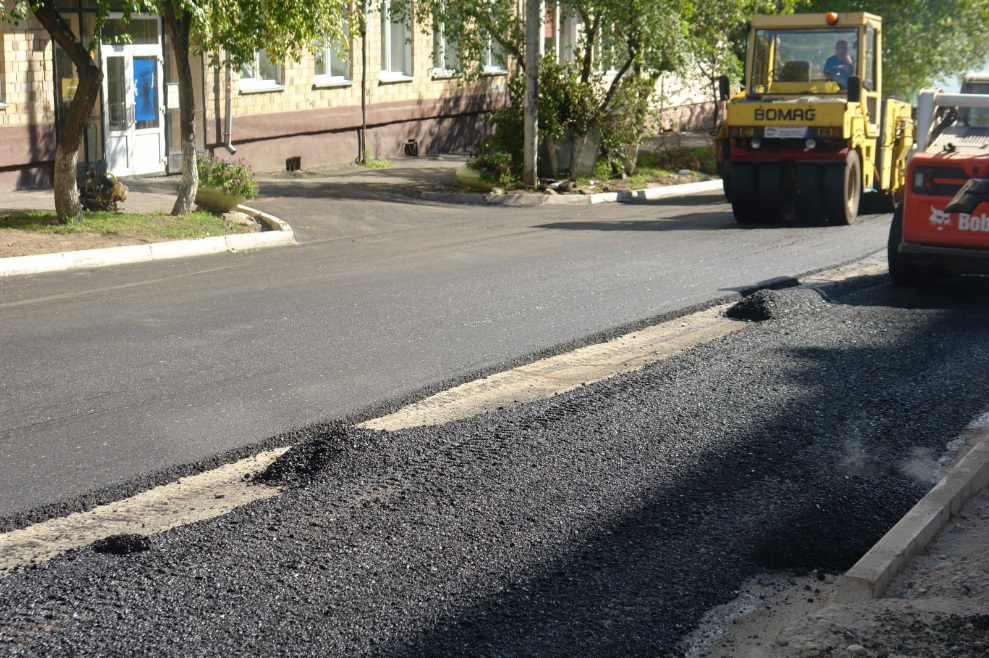 1. Ремонт дворовых проездов2. Обеспечение освещения дворовых территорий2. Обеспечение освещения дворовых территорий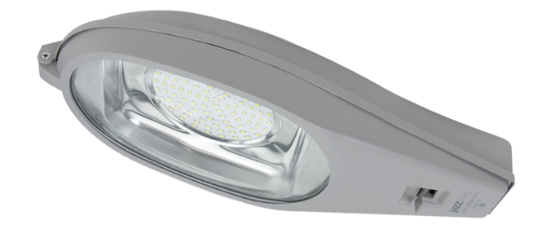 Светильник светодиодный уличныйХарактеристики:Номинальное напряжение с ….170В;Степень защиты IP65;Способ монтажа – консольный;Номинальное напряжение по….260В.3. Установка скамеек3. Установка скамеекСкамья без спинки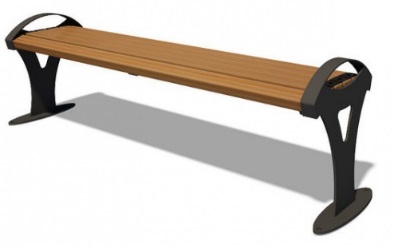 Характеристики:Длина скамейки – не менее 1.5 м;Ширина – не менее 380 мм;Высота – не менее 600 мм.Скамья со спинкой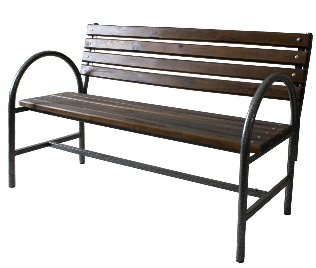 Характеристики:Длина скамейки – не менее 2,0 м;Ширина – не менее 450 мм;Высота – не менее 600 мм.4. Установка урн4. Установка урн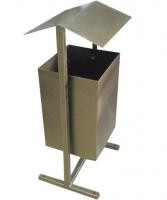 Урна размер 0,4*0,4*0,9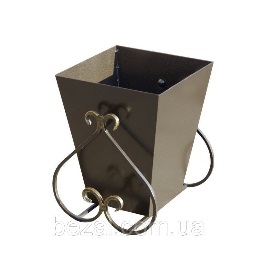 Урна размер 0,6*0,35*0,85. Оборудование (ремонт) ливневой канализации5. Оборудование (ремонт) ливневой канализации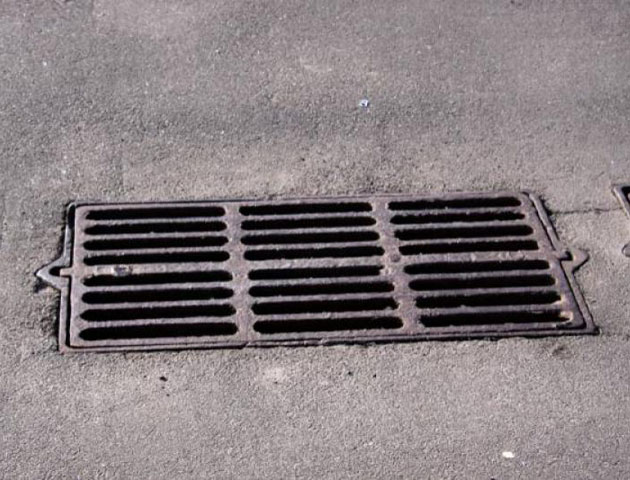 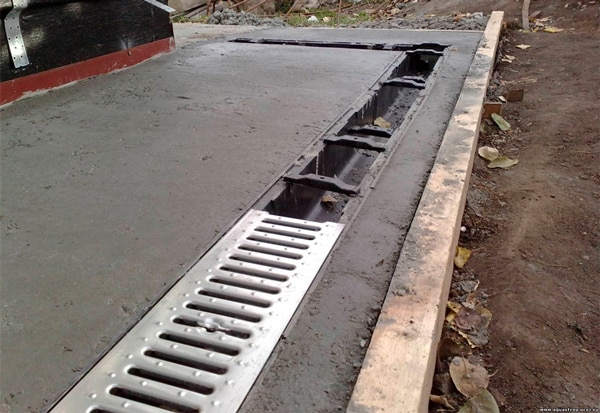 Приложение № 5 к муниципальной программе№ п/пНаименование работ и затратЕдиница измеренияСтоимость с НДС, руб.1ремонт дворовых проездов2обеспечение освещения дворовых территорий3установка скамеек4установка урн5оборудование (ремонт) ливневой канализацииПриложение № 6 к муниципальной программеПриложение № 7 к муниципальной программеНаименование муниципальной программыМодернизация жилищно-коммунального комплекса, энергосбережение и повышение энергетической эффективности в Завитинском муниципальном округеКоординатор муниципальной программыОтдел муниципального хозяйства администрации Завитинского муниципального округаКоординаторы подпрограммОтдел муниципального хозяйства администрации Завитинского муниципального округаУчастники муниципальной программыАдминистрация Завитинского муниципального округа; отдел муниципального хозяйства администрации Завитинского муниципального округа; автономные, бюджетные, казенные учреждения муниципального округаЦели муниципальной программы1. Повышение качества и надежности жилищно-коммунального обслуживания населения.2. Обеспечение энергоэффективности в бюджетном и жилищно-коммунальном секторах экономики.Задачи муниципальной программы1. Обеспечение надёжности систем теплоснабжения, водоснабжения Завитинского муниципального округа.2. Снижение затрат при передаче и потреблении топливно-энергетических ресурсов в социальной сфере и коммунальном хозяйстве Завитинского муниципального округа.3. Повышение уровня благоустроенного жилья и благоустройства населенных пунктов.Перечень подпрограмм, включенных в состав муниципальной программы1. Энергосбережение и повышение энергетической эффективности в Завитинском муниципальном округе;2. Модернизация жилищно-коммунального комплекса                         в Завитинском муниципальном округе;3. Обеспечение доступности коммунальных услуг, повышение качества и надежности жилищно-коммунального обслуживания населения.Объемы ассигнований местного бюджета муниципальной программы(с расшифровкой по годам ее реализации), а также прогнозные объемы средств, привлекаемых из других источниковНа финансирование программы планируется затратить 560424,515 тыс. руб.,  в том числе по годам: 2015 г. – 12104,90 тыс. руб.; 2016 г. – 9857,10 тыс. руб.;2017 г. – 14172,432 тыс. руб.; 2018 г. – 12660, 011тыс. руб.; 2019 г. – 22137,964 тыс. руб.; 2020 г. – 17439,10 тыс. руб.; 2021 г.-  50307,1 тыс. руб.; 2022 г.-  245747,3 тыс. руб.; 2023 г.-  156235,50 тыс. руб.; 2024 г.-  19762,80 тыс. руб.; 2025 г.-  0,0 тыс. руб.;В том числе средства местного бюджета составят 20076,267 тыс. руб., в том числе по годам: 2015 г. – 655,0 тыс. рублей; . – 66,5 тыс. рублей;. – 786,05 тыс. рублей; . – 412,80 тыс. рублей;. – 1848,625 тыс. рублей; . – 2330,29 тыс. рублей; 2021 г.- 897,4 тыс. рублей; 2022 г.- 6528,30 тыс. рублей; 2023 г.- 3951,30 тыс. рублей; 2024 г.- 2600,0тыс. рублей; 2025 г.- 0 тыс. рублей.- средства бюджета городского поселения составят 597,65 тыс. рублей, в том числе по годам: 2021 г. - 597,65 тыс. рублей.- средства федерального бюджета составят 346228,70 тыс. руб., в том числе по годам: 2022 -215160,0 тыс. рублей; 2023 -131068,20 тыс. рублей.- средства областного бюджета составят 192821,162 тыс. руб. в том числе по годам: 2015 –11449,9   тыс. рублей; 2016-  9685,498 тыс. рублей; 2017-  13225,25   тыс. рублей; 2018-  11813,109 тыс. рублей; 2019-  20289,34 тыс. рублей; 2020-  15109,10 ыс. рублей; 2021 г.- 48812,068 тыс. рублей; 2022 г.-24058,10 тыс. рублей; 2023 г.- 21216,0 тыс. рублей; 2024 г.- 17162,80 тыс. рублей; 2025 г.- 0 тыс. рублей.- внебюджетные источники, составят 700,336  тыс. руб., в том числе по годам: 2015 – 0,0 тыс. рублей; 2016 - 105,102 тыс. рублей; 2017- 161,132 тыс. рублей; 2018 – 434,102 тыс. рублей; 2019 - 0,0 тыс. рублей; 2020 - 0,0 тыс. рублей; 2021 г.-0 тыс. рублей; 2022 г.-0 тыс. рублей; 2023 г.- 0 тыс. рублей;2024 г.-0 тыс. рублей; 2025 г.-0 тыс. рублей;Ожидаемые конечные результаты реализации муниципальной программы1. Снижение уровня износа коммунальной инфраструктуры до 36% в среднем по району относительно 2014 года.2. Снижение потребления топливно-энергетических ресурсов и воды в бюджетных учреждениях на 15 % относительно 2014 года.№ 
п/пФормулировка решаемой  
  проблемыНаименование
 задачи муниципальной программыНаименование подпрограммы, направленной на решение задачиСроки и этапы реализации подпрограммыКонечный результат подпрограмм1.Высокий  износ коммунальной инфраструктуры, рост платы граждан за коммунальные услуги.Обеспечение надёжности систем теплоснабжения, водоснабжения Завитинского муниципального округа.Модернизация жилищно-коммунального комплекса в Завитинском муниципальном округе2015-2025 годыСнижение уровня износа коммунальной инфраструктуры до 30 % в среднем по округу.2.Высокие затраты  при передаче и потреблении топливно-энергетических ресурсов в социальной сфере и коммунальном хозяйстве Завитинского округа.Снижение затрат при передаче и потреблении топливно-энергетических ресурсов в социальной сфере и коммунальном хозяйстве Завитинского муниципального округа.Энергосбережение и повышение энергетической эффективности в Завитинском муниципальном округе2015-2025 годыСнижение потребления топливно-энергетических ресурсов и воды в бюджетных учреждениях на 15 % относительно 2015 года.Наименование рисковНаименование рисковВероятностьВероятностьСила влиянияМеры управления  рискамиРиски, связанные с недофинансированием ПрограммыРиски, связанные с недофинансированием ПрограммыРиски, связанные с недофинансированием ПрограммыРиски, связанные с недофинансированием ПрограммыРиски, связанные с недофинансированием ПрограммыРиски, связанные с недофинансированием ПрограммыСнижение объемов финансирования из районного бюджетаСнижение объемов финансирования из районного бюджетасредняявысокаявысокаямониторинг эффективности бюджетных вложений; определение приоритетов для первоочередного финансированияНедофинансирование со стороны местного бюджетаНедофинансирование со стороны местного бюджетасредняявысокаявысокаяСоздание стимулов для участия предприятий ЖКХ в реализации программы; мониторинг эффективности бюджетных вложенийРиски, связанные с изменением внешней средыРиски, связанные с изменением внешней средыРиски, связанные с изменением внешней средыРиски, связанные с изменением внешней средыРиски, связанные с изменением внешней средыРиски, связанные с изменением внешней средыИзменения федеральногои областного законодательствав сфере жилищно-коммунального хозяйстваИзменения федеральногои областного законодательствав сфере жилищно-коммунального хозяйствасредняявысокаявысокаяразработка предложений по регулированию форм и видов муниципальной поддержки  во взаимодействии с организациями жилищно-коммунального хозяйстваСнижение актуальности мероприятий программыСнижение актуальности мероприятий программынизкаясредняясредняяежегодный анализ эффективности мероприятий программы, перераспределение средств между мероприятиями программыРиски, связанные с человеческим факторомРиски, связанные с человеческим факторомРиски, связанные с человеческим факторомРиски, связанные с человеческим факторомРиски, связанные с человеческим факторомРиски, связанные с человеческим факторомНедоверие со стороны организаций жилищно-коммунального хозяйства в части доступности мероприятий подпрограммыНедоверие со стороны организаций жилищно-коммунального хозяйства в части доступности мероприятий подпрограммысредняясредняясредняяповышение открытости за счет информирования организаций жилищно-коммунального хозяйства об осуществляемых мероприятиях на регулярной основе;популяризация успешных проектов, реализованных с помощью мер государственной и муниципальной поддержкиНедостаточная активность организаций жилищно-коммунального хозяйстваНедостаточная активность организаций жилищно-коммунального хозяйствасредняясредняясредняяКорректировка мероприятий программы с привлечением организаций жилищно-коммунального хозяйстваРиски, связанные с недостоверностью информации(статистической, налоговой и т.д.)Риски, связанные с недостоверностью информации(статистической, налоговой и т.д.)Риски, связанные с недостоверностью информации(статистической, налоговой и т.д.)Риски, связанные с недостоверностью информации(статистической, налоговой и т.д.)Риски, связанные с недостоверностью информации(статистической, налоговой и т.д.)Риски, связанные с недостоверностью информации(статистической, налоговой и т.д.)Неправильная оценка перспектив развития сферы и эффективности реализации мероприятий программы                   из-за получения недостоверной информациисредняяВысокаяВысокаясотрудничество с налоговыми органами и органами статистики по взаимодействию и информационному обмену по показателям развития сферы жилищно-коммунального хозяйства;проведение мониторинга и анализа сферы жилищно-коммунального хозяйства; возможность корректировки программных мероприятий и целевых показателейРиски, связанные с негативными природными явлениямиРиски, связанные с негативными природными явлениямиРиски, связанные с негативными природными явлениямиРиски, связанные с негативными природными явлениямиРиски, связанные с негативными природными явлениямиФорс-мажорные обстоятельства -стихийные бедствия (лесные пожары, наводнения, засухи, землетрясения)средняясредняясредняяВыработка скоординированных действий органов МСУ Завитинского муниципального округа по преодолению препятствий.Наименование подпрограммы«Энергосбережение и повышение энергетической эффективности в Завитинском муниципальном округе»                          (далее – Подпрограмма)Координатор подпрограммыОтдел муниципального хозяйства администрации Завитинского муниципального округаУчастникиподпрограммыАдминистрация Завитинского муниципального округа, отдел  муниципального хозяйства администрации Завитинского муниципального округа, бюджетные учреждения Завитинского муниципального округаЦель подпрограммыСнижение затрат при передаче и потреблении тепловой энергии, воды в социальной сфере и жилищно-коммунальном хозяйстве, включая население Завитинского муниципального округа.Задачи подпрограммыОбеспечение энергоэффективности в  бюджетном                  и жилищно-коммунальном секторах экономики.Объем ассигнований районного бюджета муниципальной подпрограммы с расшифровкой по годам ее реализацииНа финансирование подпрограммы планируется затратить 3581,462  тыс.руб., в том числе по годам: 2015 г. – 480,0 тыс. рублей; . –  0,0 тыс. рублей;. – 363,2 тыс. рублей; . – 22,8 тыс. рублей;. – 381,301 тыс. рублей; . -  334,261 тыс. рублей.2021 г.- 499,9 тыс. рублей; 2022 г.- 500,0 тыс. рублей.2023 г.- 500,0 тыс. рублей; 2024 г.- 500,0 тыс. рублей2025 г.- 0 тыс. рублей.Ожидаемые конечные результаты реализации подпрограммыСнижение потребления топливно-энергетических ресурсов и воды в бюджетных учреждениях на 20 % относительно 2015 года.Год финансированияВсего, тыс. рублейИсточник финансированияИсточник финансированияИсточник финансированияГод финансированияВсего, тыс. рублейМестный бюджетОбластной бюджетВнебюджетные источникиВсего,в том числе3581,4623581,4620,00,02015480,0480,00,00,020160,00,00,00,02017363,2363,20,00,0201822,8022,800,00,02019381,301381,3010,00,02020334,261334,2610,00,02021499,9499,9002022500,0500,0002023500,0500,0002024500,0500,000202500001Наименование подпрограммыМодернизация жилищно-коммунального комплекса в Завитинском муниципальном округе2Координатор подпрограммыОтдел муниципального хозяйства администрации Завитинского муниципального округа3Участники подпрограммыАдминистрация Завитинского муниципального округа, отдел муниципального хозяйства администрации Завитинского муниципального округа4Цель подпрограммыОбеспечение надёжности систем теплоснабжения, водоснабжения Завитинского муниципального округа.5Задачи подпрограммы1. Модернизация объектов коммунальной инфраструктуры.6Объемы ассигнований районного бюджета подпрограммы (с расшифровкой по годам ее реализации), а также прогнозные объемы средств, привлекаемых из других источниковНа финансирование подпрограммы планируется затратить 550764,841 тыс. руб., в том числе по годам:2015 г. -11624,9 тыс. руб.; 2016 г. – 9857,1 тыс. руб.; 2017 г. – 13809,232 тыс. руб.; 2018 г. – 12637,211 тыс. руб.; 2019 г. – 19701,555 тыс. руб.; 2020 г. – 15669,225тыс. руб. 2021 г.- 48471,018 тыс. руб. 2022 г.-  244677,5 тыс. руб. 2023 г.- 155395,10 тыс. руб. 2024 г.- 18922,0 тыс. руб. 2025 г.- 0 тыс. руб.В том числе средства местного бюджета составят  15275,855 тыс. руб., в том числе по годам: 2015 г. –175,0 тыс. рублей;. – 66,5 тыс. рублей;. – 422,85 тыс. рублей; 2018 г. – 390,000 тыс. рублей;. – 1205,132 тыс. рублей;. - 1907,073 тыс. рублей; 2021 г.- 357,4 тыс. рублей; 2022 г.-  5760,60 тыс. рублей; 2023 г.- 3171,3 тыс. рублей; 2024 г.- 1820,0 тыс. рублей; 2025 г.- 0 тыс. рублей;- средства бюджета городского поселения составят 597,65 тыс. руб., в том числе по годам: 2021г.- 597,65 тыс. рублей.- средства федерального бюджета составят 346228,70  тыс. руб. в том числе по годам: 2022 -215160,50 тыс. руб.; 2023 -131068,20 тыс. руб.- средства областного бюджета составят 187962,30 тыс. тыс. рублей в том числе по годам: 2015 – 11449,90  тыс.рублей; 2016-  9685,498 тыс.рублей; 2017- 13225, 25 тыс.рублей; 2018- 11813,109 тыс.рублей; 2019- 18496,423  тыс.рублей; 2020-  13762,152 тыс.рублей; 2021 г.- 47515,968 тыс. рублей; 2022 г.- 23756,4 тыс. рублей; 2023 г.- 21155,60 тыс. рублей; 2024 г.- 17102,0 тыс. рублей; 2025 г.- 0 тыс. рублей;- внебюджетные источники, в том числе по годам составят 700,336 тыс. рублей, в том числе по годам: 2015 – 0,0 тыс.рублей; 2016-  105,102 тыс.рублей; 2017- 161,132 тыс.рублей; 2018- 434,102 тыс.рублей; 2019- 0,0 тыс.рублей; 2020-0,0 тыс.рублей; 2021 г.- 0,0 тыс. рублей; 2022 г.-0,0 тыс. рублей; 2023 г.-0,0 тыс. рублей; 2024 г.-0,0 тыс. рублей; 2025 г.-0,0 тыс. рублей;7Ожидаемые конечные Результаты реализации подпрограммы1. Снижение уровня износа коммунальной инфраструктуры до 30  % в среднем по муниципального округу.Год финансированияВсего:Источник финансированияИсточник финансированияИсточник финансированияИсточник финансированияИсточник финансированияГод финансированияВсего:местный бюджетобластной бюджетфедеральный бюджетбюджет городского поселениявнебюджетные источникиВсего, в том числе:550764,84115275,855187962,3346228,70597,65700,336201511624,90175,011449,900000,020169857,1066,509685,49800105,102201713809,232422,8513225,25000161,132201812637,211390,0011813,10900434,102201919701,5551205,13218496,423000,0202015669,2251907,0713762,152000,0202148470,885357,40147515,9680597,6502022244677,55760,623756,409215160,50002023155395,103171,3021155,619131068,2000202418922,01820,017102,00002025000000Наименование подпрограммы«Обеспечение доступности коммунальных услуг, повышение качества и надежности жилищно-коммунального обслуживания населения в Завитинском муниципальном округе» (далее – Подпрограмма)Координатор подпрограммыОтдел муниципального хозяйства администрации Завитинского муниципального округаУчастникиподпрограммыАдминистрация Завитинского муниципального округа, отдел  муниципального хозяйства администрации Завитинского муниципального округаЦель подпрограммыПовышение уровня благоустроенного жилья и благоустройства населенных пунктов Завитинского муниципального округаЗадачи подпрограммыПовышение качества и надежности жилищно-коммунального обслуживания населенияОбъем ассигнований районного бюджета муниципальной подпрограммы с расшифровкой по годам ее реализацииНа финансирование подпрограммы планируется затратить 6078,212 тыс. руб.,  в том числе по годам: 2019г. – 2055,108 тыс. руб.2020г.- 1435,904 тыс.руб.; 2021г. -1336,2тыс. руб.2022 г. -569,8тыс. руб.; 2023 г. – 340,40 тыс. руб.2024 г. – 340,80  тыс. руб.; 2025 г. - 0,0 тыс. руб.В том числе средства местного бюджета составят 1218,95 тыс.руб., в том числе по годам: 2019 г. – 262,192 тыс. рублей; 2020 г. – 88,958 тыс. рублей.;2021 г. - 40,084 тыс. руб.; 2022 г. – 267,7тыс. руб.; 2023 г. – 280,0 тыс. руб.;2024 г. – 280,0 тыс. руб.; 2025 г. - 0,0  тыс. руб.Средства областного бюджета составят 4859,262 тыс. руб. в том числе по годам: 2019 г. – 1792,916 тыс.руб.;2020 г. – 1346,946 тыс.руб.; 2021 г. -1296,072 тыс.руб.2022 г. – 302,1тыс. руб.; 2023 г. – 60,4 тыс. руб.2024 г. – 60,8 тыс. руб.; 2025 г. - 0,0 тыс. руб.Ожидаемые конечные результаты реализации подпрограммыВ результате реализации реформы по сбору и утилизации ТКО улучшится экологическая обстановка на территории населенных пунктов муниципального округаГод финансированияВсего:Источник финансированияИсточник финансированияИсточник финансированияГод финансированияВсего:местный бюджетобластной бюджетВнебюджетные источникиВсего, в том числе:6078,2121218,954859,262020192055,108262,1921792,916020201435,90488,9581346,95020211336,15640,0841296,07202022569,8267,7302,1002023340,4280,060,4002024340,8280,060,80020250000№Наименование программы, подпрограммы, основного мероприятияКоординатор программы, координатор подпрограммы, участники государственной программыНаименование показателя, единица измерениябазисный год (2014)Значение планового показателя по годам реализацииЗначение планового показателя по годам реализацииЗначение планового показателя по годам реализацииЗначение планового показателя по годам реализацииЗначение планового показателя по годам реализацииЗначение планового показателя по годам реализацииЗначение планового показателя по годам реализацииЗначение планового показателя по годам реализацииЗначение планового показателя по годам реализацииЗначение планового показателя по годам реализацииЗначение планового показателя по годам реализацииотношение последнего года к базисному году, %№Наименование программы, подпрограммы, основного мероприятияКоординатор программы, координатор подпрограммы, участники государственной программыНаименование показателя, единица измерениябазисный год (2014)2015 год2016 год2017 год2018 год2019 год2020 год2021 год2022 год2023 год2024 год2025 годотношение последнего года к базисному году, %Программа «Модернизация жилищно-коммунального комплекса, энергосбережение и повышение энергетической эффективности Завитинского  муниципального округа»Отдел муниципального хозяйства администрации Завитинского муниципального округаСнижение износа коммунальной инфраструктуры4241,040,039,038,538,037,837,53736,536,13685,7Программа «Модернизация жилищно-коммунального комплекса, энергосбережение и повышение энергетической эффективности Завитинского  муниципального округа»Отдел муниципального хозяйства администрации Завитинского муниципального округаСнижение затрат при передаче и потребление топливно-энергетических ресурсов в социальной сфере и коммунальном хозяйстве Завитинского муниципального округа33,030,027,024,021,0191817,5171615,51545,41Подпрограмма «Модернизация жилищно-коммунального комплекса в Завитинском муниципальном округе»Отдел муниципального хозяйства администрации Завитинского муниципального округаСнижение износа коммунальной инфраструктуры, %4241,040,039,038,538,037,837,53736,536,13685,71.1Выплата субсидий по компенсации выпадающих доходов теплоснабжающих организаций, возникающих в результате установления льготных тарифов на тепловую энергию (мощность), теплоноситель для населения Завитинского муниципального округаОтдел муниципального хозяйства администрации Завитинского  муниципального округаОграничение роста платы граждан за коммунальные услуги, %105,1105,1105,1105,1105,1105,1105,1105,1105,1105,1105,1105,11001.2.Актуализация схем теплоснабжения, водоснабжения, водоотведенияОтдел муниципального хозяйства администрации Завитинского  муниципального округаАктуализация схем теплоснабжения, водоснабжения, водоотведения0002111--2.Подпрограмма «Обеспечение доступности коммунальных услуг, повышение качества и надежности жилищно-коммунального обслуживания населения»Отдел муниципального хозяйства администрации Завитинского муниципального округаНаселенные пункты муниципального округа , в которых установлены контейнерные площадки, ед..00000101002.1.Оборудование контейнерных площадок для сбора твердых коммунальных отходов на территории  населенных пунктов Завитинского муниципального округаОтдел муниципального хозяйства администрации Завитинского муниципального округаколичество установленных контейнеров, ед00000365101431003.Подпрограмма «Энергосбережение и повышение энергетической эффективности в Завитинском  муниципальном округе »Отделмуниципального хозяйства администрации Завитинского  муниципального округаДоля бюджетных учреждений (далее БУ) округа, оснащённых приборами учёта в общем количестве БУ района, %8190,51001233.1.Технические и технологические мероприятия энергосбереженияОтдел  муниципального хозяйства администрации Завитинского  муниципального округаСнижение потребления БУ округа топливно-энергетических ресурсов ежегодно к объему потребленных топливно-энергетических ресурсов в 2013 году, %912151819202122232425273003.2.Организационные мероприятияОтдел муниципального хозяйства администрации Завитинского  муниципального округаДоля специалистов МБУ, ответственных за энергосбережение, прошедших обучение или повышение квалификации в области энергоменеджмента, процент16,633,249,866,483,0100,0100,060,23.3.Создание нормативно-правовой базы энергосбережения в Завитинском  муниципальном округеОтдел муниципального хозяйства администрации Завитинского  муниципального округаКоличество принятых нормативно-правовых актов в сфере энергосбережения и повышения энергетической эффективности Администрацией Завитинского  муниципального округа ,штук2222222100№п/пВид      
 нормативного  
правового актаОсновные положения(наименование)  
     нормативного     
    правового актаКоординатор государственной программы, координатор подпрограммыОжидаемыесрокипринятияОжидаемыесрокипринятия123455Подпрограмма «Модернизация жилищно-коммунального комплекса в Завитинском муниципальном округе»Подпрограмма «Модернизация жилищно-коммунального комплекса в Завитинском муниципальном округе»Подпрограмма «Модернизация жилищно-коммунального комплекса в Завитинском муниципальном округе»Подпрограмма «Модернизация жилищно-коммунального комплекса в Завитинском муниципальном округе»Подпрограмма «Модернизация жилищно-коммунального комплекса в Завитинском муниципальном округе»Подпрограмма «Модернизация жилищно-коммунального комплекса в Завитинском муниципальном округе»1.Постановление главы Завитинского муниципального округаУтверждение, актуализация схем  тепло,  водоснабжения населенных пунктов Завитинского муниципального округаАдминистрация Завитинского муниципального округаАдминистрация Завитинского муниципального округа2017-20182021                         Подпрограмма «Обеспечение доступности коммунальных услуг, повышение качества и надежности жилищно-коммунального обслуживания населения»Подпрограмма «Обеспечение доступности коммунальных услуг, повышение качества и надежности жилищно-коммунального обслуживания населения»Подпрограмма «Обеспечение доступности коммунальных услуг, повышение качества и надежности жилищно-коммунального обслуживания населения»Подпрограмма «Обеспечение доступности коммунальных услуг, повышение качества и надежности жилищно-коммунального обслуживания населения»Подпрограмма «Обеспечение доступности коммунальных услуг, повышение качества и надежности жилищно-коммунального обслуживания населения»Подпрограмма «Обеспечение доступности коммунальных услуг, повышение качества и надежности жилищно-коммунального обслуживания населения»2.Постановление главы Завитинского муниципального округаОборудование контейнерных площадок для сбора твердых коммунальных отходов на территории Завитинского муниципального округаАдминистрация Завитинского муниципального округаАдминистрация Завитинского муниципального округа2019-2025 гг.Подпрограмма «Энергосбережение и повышение энергетической эффективности в Завитинском муниципальном округе»Подпрограмма «Энергосбережение и повышение энергетической эффективности в Завитинском муниципальном округе»Подпрограмма «Энергосбережение и повышение энергетической эффективности в Завитинском муниципальном округе»Подпрограмма «Энергосбережение и повышение энергетической эффективности в Завитинском муниципальном округе»Подпрограмма «Энергосбережение и повышение энергетической эффективности в Завитинском муниципальном округе»Подпрограмма «Энергосбережение и повышение энергетической эффективности в Завитинском муниципальном округе»     3.Постановление главы Завитинского районаУтверждение графика обучения специалистов муниципальных бюджетных учреждений по энергосбережениюАдминистрация Завитинского муниципального округаАдминистрация Завитинского муниципального округа2019-2023 гг.                        СтатусСтатусНаименование государственной программы, подпрограммы, основного мероприятияИсточники финансированияОценка расходов (тыс. рублей)Оценка расходов (тыс. рублей)Оценка расходов (тыс. рублей)Оценка расходов (тыс. рублей)Оценка расходов (тыс. рублей)Оценка расходов (тыс. рублей)Оценка расходов (тыс. рублей)Оценка расходов (тыс. рублей)Оценка расходов (тыс. рублей)Оценка расходов (тыс. рублей)Оценка расходов (тыс. рублей)Оценка расходов (тыс. рублей)Оценка расходов (тыс. рублей)Оценка расходов (тыс. рублей)Оценка расходов (тыс. рублей)Оценка расходов (тыс. рублей)Оценка расходов (тыс. рублей)СтатусСтатусНаименование государственной программы, подпрограммы, основного мероприятияИсточники финансированияГРБСРзПРЦСРВсего2015 год2016 год2017 год2018 год2019 год2020 год2021 год2022 год2023 год2024 год2024 год2025 год122345678910111213141516171818Муниципальная программа«Модернизация жилищно-коммунального комплекса, энергосбережение и повышение энергетической эффективности в Завитинском муниципальном округе»«Модернизация жилищно-коммунального комплекса, энергосбережение и повышение энергетической эффективности в Завитинском муниципальном округе»Всего002050253.0.00.0000560424,51512104,99857,114172,43212660,01122137,96417439,450307,1245747,30156235,5019762,8000Муниципальная программа«Модернизация жилищно-коммунального комплекса, энергосбережение и повышение энергетической эффективности в Завитинском муниципальном округе»«Модернизация жилищно-коммунального комплекса, энергосбережение и повышение энергетической эффективности в Завитинском муниципальном округе»федеральный бюджет002050253.0.00.0000346228,700,0000,0000,0000,0000,0000,0000,000215160,5131068,200,0000,0000,000Муниципальная программа«Модернизация жилищно-коммунального комплекса, энергосбережение и повышение энергетической эффективности в Завитинском муниципальном округе»«Модернизация жилищно-коммунального комплекса, энергосбережение и повышение энергетической эффективности в Завитинском муниципальном округе»областной бюджет002050253.0.00.0000192821,56211449,9009685,49813225,25011813,10920289,33915109,1048812,0624058,1021216,017162,8000Муниципальная программа«Модернизация жилищно-коммунального комплекса, энергосбережение и повышение энергетической эффективности в Завитинском муниципальном округе»«Модернизация жилищно-коммунального комплекса, энергосбережение и повышение энергетической эффективности в Завитинском муниципальном округе»Местный бюджет002050253.0.00.000020076,267655,00066,500786,050412,8001848,6252330,29897,46528,33951,302600,000Муниципальная программа«Модернизация жилищно-коммунального комплекса, энергосбережение и повышение энергетической эффективности в Завитинском муниципальном округе»«Модернизация жилищно-коммунального комплекса, энергосбережение и повышение энергетической эффективности в Завитинском муниципальном округе»Бюджет    городского поселения002050253.0.00.0000597,645000000597,6500000Муниципальная программа«Модернизация жилищно-коммунального комплекса, энергосбережение и повышение энергетической эффективности в Завитинском муниципальном округе»«Модернизация жилищно-коммунального комплекса, энергосбережение и повышение энергетической эффективности в Завитинском муниципальном округе»внебюджетные источники002050253.0.00.0000700,3360,000105,102161,132434,1020,0000,0000,0000,0000,0000,0000,0000,000Подпрограмма 1.«Энергосбережение и повышение энергетической эффективности в Завитинском муниципальном округе»«Энергосбережение и повышение энергетической эффективности в Завитинском муниципальном округе»Всего002050253.1.00.000003581,462480,0000,000363,20022,800381,301334,261499,9500,000500,000500,00000Подпрограмма 1.«Энергосбережение и повышение энергетической эффективности в Завитинском муниципальном округе»«Энергосбережение и повышение энергетической эффективности в Завитинском муниципальном округе»федеральный бюджет002050253.1.00.000000,0000,0000,0000,0000,0000,0000,0000,0000,0000,0000,0000,0000,000Подпрограмма 1.«Энергосбережение и повышение энергетической эффективности в Завитинском муниципальном округе»«Энергосбережение и повышение энергетической эффективности в Завитинском муниципальном округе»областной бюджет002050253.1.00.000000,0000,0000,0000,0000,0000,0000,0000,0000,0000,0000,0000,0000,000Подпрограмма 1.«Энергосбережение и повышение энергетической эффективности в Завитинском муниципальном округе»«Энергосбережение и повышение энергетической эффективности в Завитинском муниципальном округе»местный бюджет002050253.1.00.000003581,462480,0000,000363,20022,800381,301334,261499,9500,000500,000500,00000Подпрограмма 1.«Энергосбережение и повышение энергетической эффективности в Завитинском муниципальном округе»«Энергосбережение и повышение энергетической эффективности в Завитинском муниципальном округе»внебюджетные источники002050253.1.00.000000,0000,0000,0000,0000,0000,0000,0000,0000,0000,0000,0000,0000,000Наименование основного мероприятия 1.1.Мероприятия по энергосбережению и повышению энергетической эффективностиМероприятия по энергосбережению и повышению энергетической эффективностиВсего002050253.1.01.000003581,462480,0000,000363,20022,800381,301334,261499,9500,000500,000500,0000,0000,000Наименование основного мероприятия 1.1.Мероприятия по энергосбережению и повышению энергетической эффективностиМероприятия по энергосбережению и повышению энергетической эффективностифедеральный бюджет002050253.1.01.000000,0000,0000,0000,0000,0000,0000,0000,0000,0000,0000,0000,0000,000Наименование основного мероприятия 1.1.Мероприятия по энергосбережению и повышению энергетической эффективностиМероприятия по энергосбережению и повышению энергетической эффективностиобластной бюджет002050253.1.01.000000,0000,0000,0000,0000,0000,0000,0000,0000,0000,0000,0000,0000,000Наименование основного мероприятия 1.1.Мероприятия по энергосбережению и повышению энергетической эффективностиМероприятия по энергосбережению и повышению энергетической эффективностиместный бюджет002050253.1.01.000003581,462480,0000,000363,20022,800381,301334,261499,9500,000500,000500,0000,0000,000Наименование основного мероприятия 1.1.Мероприятия по энергосбережению и повышению энергетической эффективностиМероприятия по энергосбережению и повышению энергетической эффективностиВнебюджетные источники002050253.1.01.000000,0000,0000,0000,0000,0000,0000,0000,0000,0000,0000,0000,0000,000Мероприятия 1.1.1Технические и технологические мероприятия по энергосбережению и повышению энергетической эффективности Технические и технологические мероприятия по энергосбережению и повышению энергетической эффективности Всего002050253.1.01.006603581,462480,0000,000363,20022,800381,301334,261499,9500,000500,000500,0000,0000,000Мероприятия 1.1.1Технические и технологические мероприятия по энергосбережению и повышению энергетической эффективности Технические и технологические мероприятия по энергосбережению и повышению энергетической эффективности федеральный бюджет002050253.1.01.006600,0000,0000,0000,0000,0000,0000,0000,0000,0000,0000,0000,0000,000Мероприятия 1.1.1Технические и технологические мероприятия по энергосбережению и повышению энергетической эффективности Технические и технологические мероприятия по энергосбережению и повышению энергетической эффективности областной бюджет002050253.1.01.006600,0000,0000,0000,0000,0000,0000,0000,0000,0000,0000,0000,0000,000Мероприятия 1.1.1Технические и технологические мероприятия по энергосбережению и повышению энергетической эффективности Технические и технологические мероприятия по энергосбережению и повышению энергетической эффективности местный бюджет002050253.1.01.006603581,462480,0000,000363,20022,800381,301334,261499,9500,000500,000500,0000,0000,000Мероприятия 1.1.1Технические и технологические мероприятия по энергосбережению и повышению энергетической эффективности Технические и технологические мероприятия по энергосбережению и повышению энергетической эффективности внебюджетные источники002050253.1.01.006600,0000,0000,0000,0000,0000,0000,0000,0000,0000,0000,0000,0000,000Подпрограмма 2.00«Модернизация жилищно-коммунального комплекса в Завитинском муниципальном округе»«Модернизация жилищно-коммунального комплекса в Завитинском муниципальном округе»Всего002050253.2. 00.00000550764,84111624,9009857,10013809,23212637,21119701,55515669,22548471,01244677,5155395,118922,000Подпрограмма 2.00«Модернизация жилищно-коммунального комплекса в Завитинском муниципальном округе»«Модернизация жилищно-коммунального комплекса в Завитинском муниципальном округе»федеральный бюджет002050253.2. 00.00000346228,700,0000,0000,0000,0000,0000,0000,000215160,0131068,200,0000,0000,000Подпрограмма 2.00«Модернизация жилищно-коммунального комплекса в Завитинском муниципальном округе»«Модернизация жилищно-коммунального комплекса в Завитинском муниципальном округе»областной бюджет002050253.2. 00.00000187962,311449,9009685,49813225,25011813,10918496,42313762,247515,923756,421155,617102,000Подпрограмма 2.00«Модернизация жилищно-коммунального комплекса в Завитинском муниципальном округе»«Модернизация жилищно-коммунального комплекса в Завитинском муниципальном округе»местный бюджет002050253.2. 00.0000015275,855175,00066,500422,850390,0001205,1321907,073357,45760,63171,31820,000Подпрограмма 2.00«Модернизация жилищно-коммунального комплекса в Завитинском муниципальном округе»«Модернизация жилищно-коммунального комплекса в Завитинском муниципальном округе»Бюджет городского поселения002050253.2. 00.00000597,65000000597,6500000Подпрограмма 2.00«Модернизация жилищно-коммунального комплекса в Завитинском муниципальном округе»«Модернизация жилищно-коммунального комплекса в Завитинском муниципальном округе»внебюджетные источники002050253.2. 00.00000700,3360,000105,102161,132434,1020,0000,0000,0000,0000,0000,0000,0000,000Наименование основного мероприятия 2.1.Мероприятия по повышению качества и надежности  обслуживания населения в части предоставления услуг баниМероприятия по повышению качества и надежности  обслуживания населения в части предоставления услуг баниВсего002050253.2.03.000001114,70000004,7370,0370,0370,000Наименование основного мероприятия 2.1.Мероприятия по повышению качества и надежности  обслуживания населения в части предоставления услуг баниМероприятия по повышению качества и надежности  обслуживания населения в части предоставления услуг банифедеральный бюджет002050253.2.03.000000000000000000Наименование основного мероприятия 2.1.Мероприятия по повышению качества и надежности  обслуживания населения в части предоставления услуг баниМероприятия по повышению качества и надежности  обслуживания населения в части предоставления услуг баниобластной бюджет002050253.2.03.000000000000000000Наименование основного мероприятия 2.1.Мероприятия по повышению качества и надежности  обслуживания населения в части предоставления услуг баниМероприятия по повышению качества и надежности  обслуживания населения в части предоставления услуг баниместный бюджет002050253.2.03.000001114,70000004,7370,0370,0370,000Наименование основного мероприятия 2.1.Мероприятия по повышению качества и надежности  обслуживания населения в части предоставления услуг баниМероприятия по повышению качества и надежности  обслуживания населения в части предоставления услуг банивнебюджетные источники002050253.2.03.000000000000000000Мероприятия 2.1.1Мероприятия по обеспечению доступности  коммунальных услуг, повышению качества и надежности жилищно-коммунального обслуживания населения, в том числе в части предоставления услуг баниМероприятия по обеспечению доступности  коммунальных услуг, повышению качества и надежности жилищно-коммунального обслуживания населения, в том числе в части предоставления услуг баниВсего002050253.2.03.000701114,70000004,7370,0370,0370,000Мероприятия 2.1.1Мероприятия по обеспечению доступности  коммунальных услуг, повышению качества и надежности жилищно-коммунального обслуживания населения, в том числе в части предоставления услуг баниМероприятия по обеспечению доступности  коммунальных услуг, повышению качества и надежности жилищно-коммунального обслуживания населения, в том числе в части предоставления услуг банифедеральный бюджет002050253.2.03.000700000000000000Мероприятия 2.1.1Мероприятия по обеспечению доступности  коммунальных услуг, повышению качества и надежности жилищно-коммунального обслуживания населения, в том числе в части предоставления услуг баниМероприятия по обеспечению доступности  коммунальных услуг, повышению качества и надежности жилищно-коммунального обслуживания населения, в том числе в части предоставления услуг баниобластной бюджет002050253.2.03.000700000000000000Мероприятия 2.1.1Мероприятия по обеспечению доступности  коммунальных услуг, повышению качества и надежности жилищно-коммунального обслуживания населения, в том числе в части предоставления услуг баниМероприятия по обеспечению доступности  коммунальных услуг, повышению качества и надежности жилищно-коммунального обслуживания населения, в том числе в части предоставления услуг баниместный бюджет002050253.2.03.000701114,70000004,7370,0370,0370,000Мероприятия 2.1.1Мероприятия по обеспечению доступности  коммунальных услуг, повышению качества и надежности жилищно-коммунального обслуживания населения, в том числе в части предоставления услуг баниМероприятия по обеспечению доступности  коммунальных услуг, повышению качества и надежности жилищно-коммунального обслуживания населения, в том числе в части предоставления услуг банивнебюджетные источники002050253.2.03.000700000000000000Наименование основного мероприятия 2.2.Мероприятиянаправленные на строительство и реконструкцию (модернизацию) объектов питьевого водоснабженияМероприятиянаправленные на строительство и реконструкцию (модернизацию) объектов питьевого водоснабженияВсего002050253.2.G5.00000360542,20000000224055,5136486,7000Наименование основного мероприятия 2.2.Мероприятиянаправленные на строительство и реконструкцию (модернизацию) объектов питьевого водоснабженияМероприятиянаправленные на строительство и реконструкцию (модернизацию) объектов питьевого водоснабженияфедеральный бюджет002050253.2.G5.00000346228,200000000215160,5131068,20000Наименование основного мероприятия 2.2.Мероприятиянаправленные на строительство и реконструкцию (модернизацию) объектов питьевого водоснабженияМероприятиянаправленные на строительство и реконструкцию (модернизацию) объектов питьевого водоснабженияобластной бюджет002050253.2.G5.0000010708,000000006654,04053,6000Наименование основного мероприятия 2.2.Мероприятиянаправленные на строительство и реконструкцию (модернизацию) объектов питьевого водоснабженияМероприятиянаправленные на строительство и реконструкцию (модернизацию) объектов питьевого водоснабженияместный бюджет002050253.2.G5.000003605,500000002240,61364,9000Наименование основного мероприятия 2.2.Мероприятиянаправленные на строительство и реконструкцию (модернизацию) объектов питьевого водоснабженияМероприятиянаправленные на строительство и реконструкцию (модернизацию) объектов питьевого водоснабжениявнебюджетные источники002050253.2.G5.000000000000000000Мероприятия 2.2.1Мероприятия направленные на строительство и реконструкцию (модернизацию) объектов питьевого водоснабженияМероприятия направленные на строительство и реконструкцию (модернизацию) объектов питьевого водоснабженияВсего002050253.2.G5.52430360542,20000000224055,5136486,7000Мероприятия 2.2.1Мероприятия направленные на строительство и реконструкцию (модернизацию) объектов питьевого водоснабженияМероприятия направленные на строительство и реконструкцию (модернизацию) объектов питьевого водоснабженияфедеральный бюджет002050253.2.G5.52430346228,200000000215160,5131068,20000Мероприятия 2.2.1Мероприятия направленные на строительство и реконструкцию (модернизацию) объектов питьевого водоснабженияМероприятия направленные на строительство и реконструкцию (модернизацию) объектов питьевого водоснабженияобластной бюджет002050253.2.G5.5243010708,000000006654,04053,6000Мероприятия 2.2.1Мероприятия направленные на строительство и реконструкцию (модернизацию) объектов питьевого водоснабженияМероприятия направленные на строительство и реконструкцию (модернизацию) объектов питьевого водоснабженияместный бюджет002050253.2.G5.524303605,500000002240,61364,9000Мероприятия 2.2.1Мероприятия направленные на строительство и реконструкцию (модернизацию) объектов питьевого водоснабженияМероприятия направленные на строительство и реконструкцию (модернизацию) объектов питьевого водоснабжениявнебюджетные источники002050253.2.G5.524300000000000000Наименование основного мероприятия  2.3.Финансовое обеспечение государственных полномочий по компенсации выпадающих доходов теплоснабжающих организацийФинансовое обеспечение государственных полномочий по компенсации выпадающих доходов теплоснабжающих организацийВсего002050253.2.02.00000145372,32410949,9008969,45712564,10010729,00914132,85912899,82223821,17717102,017102,017102,000Наименование основного мероприятия  2.3.Финансовое обеспечение государственных полномочий по компенсации выпадающих доходов теплоснабжающих организацийФинансовое обеспечение государственных полномочий по компенсации выпадающих доходов теплоснабжающих организацийфедеральный бюджет002050253.2.02.000000,0000,0000,0000,0000,0000,0000,0000,0000,0000,0000,0000,0000,000Наименование основного мероприятия  2.3.Финансовое обеспечение государственных полномочий по компенсации выпадающих доходов теплоснабжающих организацийФинансовое обеспечение государственных полномочий по компенсации выпадающих доходов теплоснабжающих организацийобластной бюджет002050253.2.02.00000145372,6510949,9008969,45712564,10010729,00914132,85912899,82223821,17717102,017102,017102,000Наименование основного мероприятия  2.3.Финансовое обеспечение государственных полномочий по компенсации выпадающих доходов теплоснабжающих организацийФинансовое обеспечение государственных полномочий по компенсации выпадающих доходов теплоснабжающих организацийместный бюджет002050253.2.02.000000,0000,0000,0000,0000,0000,0000,0000,0000,0000,0000,0000,0000,000Наименование основного мероприятия  2.3.Финансовое обеспечение государственных полномочий по компенсации выпадающих доходов теплоснабжающих организацийФинансовое обеспечение государственных полномочий по компенсации выпадающих доходов теплоснабжающих организацийвнебюджетные источники002050253.2.02.000000,0000,0000,0000,0000,0000,0000,0000,0000,0000,0000,0000,0000,000мероприятия 2.3.1Финансовое обеспечение государственных полномочий по компенсации выпадающих доходов теплоснабжающих организаций (иные бюджетные ассигнования)Финансовое обеспечение государственных полномочий по компенсации выпадающих доходов теплоснабжающих организаций (иные бюджетные ассигнования)Всего002050253.2.02.87120145372,32410949,9008969,45712564,10010729,00914132,85912899,82223821,17717102,017102,017102,000мероприятия 2.3.1Финансовое обеспечение государственных полномочий по компенсации выпадающих доходов теплоснабжающих организаций (иные бюджетные ассигнования)Финансовое обеспечение государственных полномочий по компенсации выпадающих доходов теплоснабжающих организаций (иные бюджетные ассигнования)федеральный бюджет002050253.2.02.871200,0000,0000,0000,0000,0000,0000,0000,0000,0000,0000,0000,0000,000мероприятия 2.3.1Финансовое обеспечение государственных полномочий по компенсации выпадающих доходов теплоснабжающих организаций (иные бюджетные ассигнования)Финансовое обеспечение государственных полномочий по компенсации выпадающих доходов теплоснабжающих организаций (иные бюджетные ассигнования)областной бюджет002050253.2.02.87120145372,6510949,9008969,45712564,10010729,00914132,85912899,82223821,17717102,017102,017102,000мероприятия 2.3.1Финансовое обеспечение государственных полномочий по компенсации выпадающих доходов теплоснабжающих организаций (иные бюджетные ассигнования)Финансовое обеспечение государственных полномочий по компенсации выпадающих доходов теплоснабжающих организаций (иные бюджетные ассигнования)местный бюджет002050253.2.02.871200,0000,0000,0000,0000,0000,0000,0000,0000,0000,0000,0000,0000,000мероприятия 2.3.1Финансовое обеспечение государственных полномочий по компенсации выпадающих доходов теплоснабжающих организаций (иные бюджетные ассигнования)Финансовое обеспечение государственных полномочий по компенсации выпадающих доходов теплоснабжающих организаций (иные бюджетные ассигнования)внебюджетные источники002050253.2.02.871200,0000,0000,0000,0000,0000,0000,0000,0000,0000,0000,0000,0000,000мероприятия 2.3.1Финансовое обеспечение государственных полномочий по компенсации выпадающих доходов теплоснабжающих организаций (иные бюджетные ассигнования)Финансовое обеспечение государственных полномочий по компенсации выпадающих доходов теплоснабжающих организаций (иные бюджетные ассигнования)внебюджетные источники002050253.2.02.871200,0000,0000,0000,0000,0000,0000,0000,0000,0000,0000,0000,0000,000Наименование основного мероприятия 2.4.Расходы, направленные на модернизацию коммунальной инфраструктурыРасходы, направленные на модернизацию коммунальной инфраструктурыВсего002050253.2.01.0000039112,176675,000887,6431245,1321908,2025568,6962769,40322608,11150,01150,01150,000Наименование основного мероприятия 2.4.Расходы, направленные на модернизацию коммунальной инфраструктурыРасходы, направленные на модернизацию коммунальной инфраструктурыфедеральный бюджет002050253.2.01.000000,0000,0000,0000,0000,0000,0000,0000,0000,0000,0000,0000,0000,000Наименование основного мероприятия 2.4.Расходы, направленные на модернизацию коммунальной инфраструктурыРасходы, направленные на модернизацию коммунальной инфраструктурыобластной бюджет002050253.2.01.0000029946,785500,000716,041661,1501084,1004363,564862,3321759,50,0000,0000,0000,0000,000Наименование основного мероприятия 2.4.Расходы, направленные на модернизацию коммунальной инфраструктурыРасходы, направленные на модернизацию коммунальной инфраструктурыместный бюджет002050253.2.01.000007969,256175,00066,500422,850390,0001205,1321907,073352,71150,01150,01150,000Наименование основного мероприятия 2.4.Расходы, направленные на модернизацию коммунальной инфраструктурыРасходы, направленные на модернизацию коммунальной инфраструктурыбюджет городского поселения002050253.2.01.00000495,795000000495,800000Наименование основного мероприятия 2.4.Расходы, направленные на модернизацию коммунальной инфраструктурыРасходы, направленные на модернизацию коммунальной инфраструктурывнебюджетные источники002050253.2.01.00000700,3360,000105,102161,132434,1020,0000,0000,0000,0000,0000,0000,0000,000мероприятия 2.4.1Расходы, направленные на модернизацию коммунальной инфраструктуры Расходы, направленные на модернизацию коммунальной инфраструктуры Всего002050253.2.01.S740039112,176675,000887,6431245,1321908,2025568,6962769,40322608,11150,01150,01150,000мероприятия 2.4.1Расходы, направленные на модернизацию коммунальной инфраструктуры Расходы, направленные на модернизацию коммунальной инфраструктуры федеральный бюджет002050253.2.01.S74000,0000,0000,0000,0000,0000,0000,0000,0000,0000,0000,0000,0000,000мероприятия 2.4.1Расходы, направленные на модернизацию коммунальной инфраструктуры Расходы, направленные на модернизацию коммунальной инфраструктуры областной бюджет002050253.2.01.S740029946,697500,000716,041661,1501084,1004363,564862,3321759,50,0000,0000,0000,0000,000мероприятия 2.4.1Расходы, направленные на модернизацию коммунальной инфраструктуры Расходы, направленные на модернизацию коммунальной инфраструктуры местный бюджет002050253.2.01.S74007969,256175,00066,500422,850390,0001205,1321907,073352,71150,01150,01150,000мероприятия 2.4.1Расходы, направленные на модернизацию коммунальной инфраструктуры Расходы, направленные на модернизацию коммунальной инфраструктуры бюджет городского поселения002050253.2.01.S7400495,795000000495,800000мероприятия 2.4.1Расходы, направленные на модернизацию коммунальной инфраструктуры Расходы, направленные на модернизацию коммунальной инфраструктуры внебюджетные источники002050253.2.01.S7400700,3360,000105,102161,132434,1020,0000,0000,0000,0000,0000,00000Наименование основного мероприятия 2.5.Расходы, направленные на модернизацию коммунальной инфраструктуры  (разработка или актуализация схемы теплоснабжения городского поселения «Город Завитинск»)Расходы, направленные на модернизацию коммунальной инфраструктуры  (разработка или актуализация схемы теплоснабжения городского поселения «Город Завитинск»)Всего002050253.2.04.000003123,40000002037,0500,0286,4300,000Наименование основного мероприятия 2.5.Расходы, направленные на модернизацию коммунальной инфраструктуры  (разработка или актуализация схемы теплоснабжения городского поселения «Город Завитинск»)Расходы, направленные на модернизацию коммунальной инфраструктуры  (разработка или актуализация схемы теплоснабжения городского поселения «Город Завитинск»)федеральный бюджет002050253.2.04.000000000000000000Наименование основного мероприятия 2.5.Расходы, направленные на модернизацию коммунальной инфраструктуры  (разработка или актуализация схемы теплоснабжения городского поселения «Город Завитинск»)Расходы, направленные на модернизацию коммунальной инфраструктуры  (разработка или актуализация схемы теплоснабжения городского поселения «Город Завитинск»)областной бюджет002050253.2.04.000001935,1500000001935,1500000Наименование основного мероприятия 2.5.Расходы, направленные на модернизацию коммунальной инфраструктуры  (разработка или актуализация схемы теплоснабжения городского поселения «Город Завитинск»)Расходы, направленные на модернизацию коммунальной инфраструктуры  (разработка или актуализация схемы теплоснабжения городского поселения «Город Завитинск»)местный бюджет002050253.2.04.000001086,40000000500,0286,4300,000Наименование основного мероприятия 2.5.Расходы, направленные на модернизацию коммунальной инфраструктуры  (разработка или актуализация схемы теплоснабжения городского поселения «Город Завитинск»)Расходы, направленные на модернизацию коммунальной инфраструктуры  (разработка или актуализация схемы теплоснабжения городского поселения «Город Завитинск»)Бюджет городского поселения002050253.2.04.00000101,85000000101,8500000Наименование основного мероприятия 2.5.Расходы, направленные на модернизацию коммунальной инфраструктуры  (разработка или актуализация схемы теплоснабжения городского поселения «Город Завитинск»)Расходы, направленные на модернизацию коммунальной инфраструктуры  (разработка или актуализация схемы теплоснабжения городского поселения «Город Завитинск»)внебюджетные источники002050253.2.04.000000000000000000мероприятия 2.5.1.Расходы, направленные на модернизацию коммунальной инфраструктуры  (разработка или актуализация схемы теплоснабжения городского поселения «Город Завитинск»)Расходы, направленные на модернизацию коммунальной инфраструктуры  (разработка или актуализация схемы теплоснабжения городского поселения «Город Завитинск»)Всего002050253.2.04.S74103123,40000002037,0500,0286,4300,000мероприятия 2.5.1.Расходы, направленные на модернизацию коммунальной инфраструктуры  (разработка или актуализация схемы теплоснабжения городского поселения «Город Завитинск»)Расходы, направленные на модернизацию коммунальной инфраструктуры  (разработка или актуализация схемы теплоснабжения городского поселения «Город Завитинск»)федеральный бюджет002050253.2.04.S74100000000000000мероприятия 2.5.1.Расходы, направленные на модернизацию коммунальной инфраструктуры  (разработка или актуализация схемы теплоснабжения городского поселения «Город Завитинск»)Расходы, направленные на модернизацию коммунальной инфраструктуры  (разработка или актуализация схемы теплоснабжения городского поселения «Город Завитинск»)областной бюджет002050253.2.04.S74101935,1500000001935,1500000мероприятия 2.5.1.Расходы, направленные на модернизацию коммунальной инфраструктуры  (разработка или актуализация схемы теплоснабжения городского поселения «Город Завитинск»)Расходы, направленные на модернизацию коммунальной инфраструктуры  (разработка или актуализация схемы теплоснабжения городского поселения «Город Завитинск»)местный бюджет002050253.2.04.S74101086,40000000500,0286,4300,000мероприятия 2.5.1.Расходы, направленные на модернизацию коммунальной инфраструктуры  (разработка или актуализация схемы теплоснабжения городского поселения «Город Завитинск»)Расходы, направленные на модернизацию коммунальной инфраструктуры  (разработка или актуализация схемы теплоснабжения городского поселения «Город Завитинск»)Бюджет городского поселения002050253.2.04.S7410101,85000000101,8500000мероприятия 2.5.1.Расходы, направленные на модернизацию коммунальной инфраструктуры  (разработка или актуализация схемы теплоснабжения городского поселения «Город Завитинск»)Расходы, направленные на модернизацию коммунальной инфраструктуры  (разработка или актуализация схемы теплоснабжения городского поселения «Город Завитинск»)внебюджетные источники002050253.2.04.S74100000000000000Наименование основного мероприятия 2.6.Мероприятия по подготовке документов и разработке проектов по реконструкции объектов ЖКХМероприятия по подготовке документов и разработке проектов по реконструкции объектов ЖКХВсего002050253.2.06.000001500,000000001500,00000Наименование основного мероприятия 2.6.Мероприятия по подготовке документов и разработке проектов по реконструкции объектов ЖКХМероприятия по подготовке документов и разработке проектов по реконструкции объектов ЖКХфедеральный бюджет002050253.2.06.000000000000000000Наименование основного мероприятия 2.6.Мероприятия по подготовке документов и разработке проектов по реконструкции объектов ЖКХМероприятия по подготовке документов и разработке проектов по реконструкции объектов ЖКХобластной бюджет002050253.2.06.000000000000000000Наименование основного мероприятия 2.6.Мероприятия по подготовке документов и разработке проектов по реконструкции объектов ЖКХМероприятия по подготовке документов и разработке проектов по реконструкции объектов ЖКХместный бюджет002050253.2.06.000001500,000000001500,00000Наименование основного мероприятия 2.6.Мероприятия по подготовке документов и разработке проектов по реконструкции объектов ЖКХМероприятия по подготовке документов и разработке проектов по реконструкции объектов ЖКХБюджет городского поселения002050253.2.06.000000000000000000Наименование основного мероприятия 2.6.Мероприятия по подготовке документов и разработке проектов по реконструкции объектов ЖКХМероприятия по подготовке документов и разработке проектов по реконструкции объектов ЖКХвнебюджетные источники002050253.2.06.000000000000000000мероприятия 2.6.1.Мероприятия по подготовке документов и разработке проектов по реконструкции объектов ЖКХ Мероприятия по подготовке документов и разработке проектов по реконструкции объектов ЖКХ Всего002050253.2.06.100601500,000000001500,00000мероприятия 2.6.1.Мероприятия по подготовке документов и разработке проектов по реконструкции объектов ЖКХ Мероприятия по подготовке документов и разработке проектов по реконструкции объектов ЖКХ федеральный бюджет002050253.2.06.100600000000000000мероприятия 2.6.1.Мероприятия по подготовке документов и разработке проектов по реконструкции объектов ЖКХ Мероприятия по подготовке документов и разработке проектов по реконструкции объектов ЖКХ областной бюджет002050253.2.06.100600000000000000мероприятия 2.6.1.Мероприятия по подготовке документов и разработке проектов по реконструкции объектов ЖКХ Мероприятия по подготовке документов и разработке проектов по реконструкции объектов ЖКХ местный бюджет002050253.2.06.100601500,000000001500,00000мероприятия 2.6.1.Мероприятия по подготовке документов и разработке проектов по реконструкции объектов ЖКХ Мероприятия по подготовке документов и разработке проектов по реконструкции объектов ЖКХ Бюджет городского поселения002050253.2.06.100600000000000000мероприятия 2.6.1.Мероприятия по подготовке документов и разработке проектов по реконструкции объектов ЖКХ Мероприятия по подготовке документов и разработке проектов по реконструкции объектов ЖКХ внебюджетные источники002050253.2.06.100600000000000000Подпрограмма№ 3.Обеспечение доступности коммунальных услуг, повышение качества и надежности жилищно-коммунального обслуживания населенияОбеспечение доступности коммунальных услуг, повышение качества и надежности жилищно-коммунального обслуживания населенияВсего002050253.3.00 000006078,21200002055,1081435,91336,2569,8340,4340,800Подпрограмма№ 3.Обеспечение доступности коммунальных услуг, повышение качества и надежности жилищно-коммунального обслуживания населенияОбеспечение доступности коммунальных услуг, повышение качества и надежности жилищно-коммунального обслуживания населенияфедеральный бюджет002050253.3.00 000000000000000000Подпрограмма№ 3.Обеспечение доступности коммунальных услуг, повышение качества и надежности жилищно-коммунального обслуживания населенияОбеспечение доступности коммунальных услуг, повышение качества и надежности жилищно-коммунального обслуживания населенияобластной бюджет002050253.3.00 000004859,26200001792,9161346,951296,1302,160,460,800Подпрограмма№ 3.Обеспечение доступности коммунальных услуг, повышение качества и надежности жилищно-коммунального обслуживания населенияОбеспечение доступности коммунальных услуг, повышение качества и надежности жилищно-коммунального обслуживания населенияместный бюджет002050253.3.00 000001218,950000262,19288,95840,1267,7280,0280,000Подпрограмма№ 3.Обеспечение доступности коммунальных услуг, повышение качества и надежности жилищно-коммунального обслуживания населенияОбеспечение доступности коммунальных услуг, повышение качества и надежности жилищно-коммунального обслуживания населенияВнебюджетные источники002050253.3.00 000000000000000000Наименование основного мероприятия 3.1.Оборудование контейнерных площадок для сбора твердых коммунальных отходов»Оборудование контейнерных площадок для сбора твердых коммунальных отходов»Всего002050253.3.01.000006078,21200002055,1081435,91336,2569,8340,4340,800Наименование основного мероприятия 3.1.Оборудование контейнерных площадок для сбора твердых коммунальных отходов»Оборудование контейнерных площадок для сбора твердых коммунальных отходов»федеральный бюджет002050253.3.01.000000000000000000Наименование основного мероприятия 3.1.Оборудование контейнерных площадок для сбора твердых коммунальных отходов»Оборудование контейнерных площадок для сбора твердых коммунальных отходов»областной бюджет002050253.3.01.000004859,26200001792,9161346,951296,1302,160,460,800Наименование основного мероприятия 3.1.Оборудование контейнерных площадок для сбора твердых коммунальных отходов»Оборудование контейнерных площадок для сбора твердых коммунальных отходов»местный бюджет002050253.3.01.000001218,950000262,19288,95840,1267,7280,0280,000Наименование основного мероприятия 3.1.Оборудование контейнерных площадок для сбора твердых коммунальных отходов»Оборудование контейнерных площадок для сбора твердых коммунальных отходов»Внебюджетные источники002050253.3.01.000000000000000000Мероприятия оборудование контейнерных площадок для сбора твердых коммунальных отходов  3.1.1.«Оборудование контейнерных площадок для сбора твердых коммунальных отходов»«Оборудование контейнерных площадок для сбора твердых коммунальных отходов»Всего002050253.3. 01.S733053.3.01.S73306078,21200002055,1081435,91336,2569,8340,4340,800Мероприятия оборудование контейнерных площадок для сбора твердых коммунальных отходов  3.1.1.«Оборудование контейнерных площадок для сбора твердых коммунальных отходов»«Оборудование контейнерных площадок для сбора твердых коммунальных отходов»федеральный бюджет002050253.3. 01.S733053.3.01.S73300000000000000Мероприятия оборудование контейнерных площадок для сбора твердых коммунальных отходов  3.1.1.«Оборудование контейнерных площадок для сбора твердых коммунальных отходов»«Оборудование контейнерных площадок для сбора твердых коммунальных отходов»областной бюджет002050253.3. 01.S733053.3.01.S73304859,26200001792,9161346,951296,1302,160,460,800Мероприятия оборудование контейнерных площадок для сбора твердых коммунальных отходов  3.1.1.«Оборудование контейнерных площадок для сбора твердых коммунальных отходов»«Оборудование контейнерных площадок для сбора твердых коммунальных отходов»местный бюджет002050253.3. 01.S733053.3.01.S73301218,950000262,19288,95840,1267,7280,0280,000Мероприятия оборудование контейнерных площадок для сбора твердых коммунальных отходов  3.1.1.«Оборудование контейнерных площадок для сбора твердых коммунальных отходов»«Оборудование контейнерных площадок для сбора твердых коммунальных отходов»внебюджетные источники002050253.3. 01.S733053.3.01.S73300000000000000Наименование муниципальной программыПереселение граждан из аварийного жилищного  фонда на территории Завитинского муниципального округа Координатор муниципальной программыОтдел муниципального хозяйства администрации Завитинского муниципального округаУчастники муниципальной программыАдминистрация Завитинского муниципального округа в лице отдела муниципального хозяйства администрации Завитинского муниципального округа; МБУ «Управление ЖКХ и благоустройства»Цели муниципальной программыСоздание безопасных и благоприятных условий проживания граждан на территории Завитинского муниципального округаЗадачи муниципальной программы1. Переселение граждан, проживающих в аварийных МКД 2. Ликвидация аварийного жилищного фондаПеречень основных мероприятий, включенных в состав муниципальной программы1.Ремонт освободившегося муниципального жилья для переселения граждан из аварийного МКД2. Сбор и подготовка документации для переселения граждан из аварийных МКД (обследование свободного муниципального фонда для перевода его в маневренный, проведение оценочной стоимости жилых помещений, являющихся собственностью граждан)3. Возмещение за жилые помещения, находящиеся в собственности граждан, проживающих в аварийном МКД4. Подготовка соглашений и договоров мены, содержание программного обеспечения, расторжение и заключения договоров социального найма, оформление права на собственность5. Снос аварийных домов и рекультивация земельного участкаОбъемы ассигнований бюджета округа муниципальной программы (с расшифровкой по годам ее реализации), а также прогнозные объемы средств, привлекаемых из других источников На финансирование программы планируется затратить 2 170,00 тыс. руб. - всего, в том числе по годам: 2022 год – 920,00 тыс. руб.; 2023 год – 1 250,00 тыс. руб.; 2024 год -  0 тыс. руб.; 2025 год – 0 тыс. руб.; средства местного бюджета составят: 2 170,00 тыс. руб. - всего, в том числе по годам: 2022 год – 920,00 тыс. руб.; 2023 год – 1 250,00 тыс. руб.; 2024 год -  0 тыс. руб.; 2025 год – 0 тыс. руб.; средства областного бюджета составят 0,00 тыс. руб.; 0,00 тыс. руб., в том числе по годам: 2022 год – 0,00 тыс. руб.; 2023 год – 0,00 тыс. руб.; 2024 год -  0,00 тыс. руб.; 2025 год – 0,00 тыс. руб.; внебюджетные источники, в том числе по годам составят 0,00 тыс. руб., в том числе по годам: 2022 год – 0,00 тыс. руб.; 2023 год – 0,00 тыс. руб.; 2024 год -  0,00 тыс. руб.; 2025 год – 0,00 тыс. руб.	Ожидаемые конечные результаты реализации муниципальной программы- переселение необходимого количества семей из 7 жилых помещений в аварийных МКД  -  снос  1 аварийного дома№п/пФормулировка решаемой проблемыНаименование задачи муниципальной программыСроки и этапы реализациимуниципальной программыКонечный результат программы1Аварийное состояние 27 многоквартирных домов1. Переселение граждан, проживающих в аварийных МКД 2.Ликвидация аварийного жилищного фонда2022-2025 годыСнижение уровня аварийного жилого фонда. Переселение 7 семей из жилых помещений в аварийных МКД. Снос 1 аварийного домов.Наименование рисков  ВероятностьВероятностьСила влиянияМеры управления  рисками  Риски, связанные с недофинансированием ПрограммыРиски, связанные с недофинансированием ПрограммыРиски, связанные с недофинансированием ПрограммыРиски, связанные с недофинансированием ПрограммыРиски, связанные с недофинансированием ПрограммыСнижение объемов финансирования из районного бюджетасредняявысокая высокая мониторинг эффективности бюджетных вложений; определение приоритетов для первоочередного финансированияНедофинансирование со стороны местного бюджетасредняя высокаявысокаяСоздание стимулов для участия добровольцев (волонтеров) в реализации программы; мониторинг эффективности бюджетных вложенийРиски, связанные с изменением внешней средыРиски, связанные с изменением внешней средыРиски, связанные с изменением внешней средыРиски, связанные с изменением внешней средыРиски, связанные с изменением внешней средыИзменения федерального                и областного законодательства в сфере жилищно-коммунального хозяйствасредняя высокая высокая Разработка предложений по регулированию форм и видов муниципальной поддержки  во взаимодействии с организациями жилищно-коммунального хозяйстваСнижение актуальности мероприятий программынизкаясредняясредняяЕжегодный анализ эффективности мероприятий программы, перераспределение средств между мероприятиями программыРиски, связанные с человеческим факторомРиски, связанные с человеческим факторомРиски, связанные с человеческим факторомРиски, связанные с человеческим факторомРиски, связанные с человеческим факторомНедоверие со стороны жителей города в части доступности мероприятий программысредняясредняясредняяПовышение открытости за счет информирования жителей города об осуществляемых мероприятиях на регулярной основе;популяризация успешных проектов, реализованных с помощью мер государственной и муниципальной поддержкиНедостаточная активность организаций жителей города ЗавитинскасредняясредняясредняяКорректировка мероприятий программы с привлечением добровольцев (волонтеров)Риски, связанные с недостоверностью информации(статистической, налоговой и т.д.)Риски, связанные с недостоверностью информации(статистической, налоговой и т.д.)Риски, связанные с недостоверностью информации(статистической, налоговой и т.д.)Риски, связанные с недостоверностью информации(статистической, налоговой и т.д.)Риски, связанные с недостоверностью информации(статистической, налоговой и т.д.)Неправильная оценка перспектив развития сферы и эффективности реализации мероприятий программы                   из-за получения недостоверной информациисредняявысокая высокая Сотрудничество с налоговыми органами и органами статистики по взаимодействию и информационному обмену по показателям развития сферы жилищно-коммунального хозяйства;возможность корректировки программных мероприятий и целевых показателейРиски, связанные с негативными природными явлениямиРиски, связанные с негативными природными явлениямиРиски, связанные с негативными природными явлениямиРиски, связанные с негативными природными явлениямиРиски, связанные с негативными природными явлениямиФорс-мажорные обстоятельства -стихийные бедствия (лесные пожары, наводнения, засухи, землетрясения)средняясредняясредняяВыработка скоординированных действий органов МСУ Завитинского муниципального округа по преодолению препятствий.№ п/пАдресПлощадьпомещений к переселению, м2Кол-возарегистр.граждан, чел.Кол-во помещений необходимых расселить, шт.123451ул. Степная 13 А 0002ул.Мухинская,1528,9113ул.Мухинская,17252,31374ул. Мухинская, 29410,32185ул. Мухинская, 31375,42986ул. Мухинская, 33410,62387ул. Мухинская, 371019,6341168ул. Кирова, 354,8319ул.Кирова, 5176,10310ул. Комсомольская, 1363827,91467811ул. К.Маркса, 17750,7341612ул. Куйбышева, 38550,4231613ул. Куйбышева, 49634,6331614ул. Кооперативная, 471277,9542715ул. Чапаева, 12404,819816ул.  Чапаева, 19268,216817ул.  Чапаева,21270,822818ул.  Чапаева, 22532,0371619ул.  Чапаева, 23270,922820ул.  Чапаева, 24537,7301621ул.  Чапаева,26526,0331622ул.  Чапаева,28444,4171223ул.  Чкалова, 10965,2341124ул.  Чкалова, 11518,4331225ул.  Чкалова, 15470,715826ул.  Чкалова, 27536,4311627ул.  Чкалова, 29533,02416Итого:16048,03754360№ п/пНаименование программы, подпрограммы, основного мероприятияКоординатор программы, участники государственной программы Наименование показателя, ед. измерениябазисный год(2021) Значение планового показателя по годам реализации Значение планового показателя по годам реализации Значение планового показателя по годам реализации Значение планового показателя по годам реализацииотношение последнего года к базисному году, %№ п/пНаименование программы, подпрограммы, основного мероприятияКоординатор программы, участники государственной программы Наименование показателя, ед. измерениябазисный год(2021)2022 год 2023 год2024 год2025 годотношение последнего года к базисному году, %123456789101.Программа «Переселение граждан из аварийного жилищного  фонда на территории Завитинского муниципального округа» Отдел  муниципального хозяйства Завитинского муниципального округаКоличество переселенных семей из аварийных МКД, ед.791113142001.Программа «Переселение граждан из аварийного жилищного  фонда на территории Завитинского муниципального округа» Отдел  муниципального хозяйства Завитинского муниципального округаКоличество затраченных денежных средств на ремонт освободившегося муниципального жилья, тыс. руб.1073075075075074731.Программа «Переселение граждан из аварийного жилищного  фонда на территории Завитинского муниципального округа» Отдел  муниципального хозяйства Завитинского муниципального округаСбор и подготовка документации для переселения граждан из аварийных МКД (обследование свободного муниципального фонда для перевода его в маневренный, проведение оценочной стоимости жилых помещений, являющихся собственностью граждан), кв.м2004004004004002001.Программа «Переселение граждан из аварийного жилищного  фонда на территории Завитинского муниципального округа» Отдел  муниципального хозяйства Завитинского муниципального округаКоличество возмещенных денежных средств за жилые помещения, находящиеся в собственности граждан, проживающих в аварийном МКД, тыс. руб. 61511651715171517152791.Программа «Переселение граждан из аварийного жилищного  фонда на территории Завитинского муниципального округа» Отдел  муниципального хозяйства Завитинского муниципального округаКоличество затраченных денежных средств для подготовки соглашений и договоров мены, содержание программного обеспечения, расторжение и заключения договоров социального найма, оформление права на собственность, тыс. руб.   020202020-1.Программа «Переселение граждан из аварийного жилищного  фонда на территории Завитинского муниципального округа» Отдел  муниципального хозяйства Завитинского муниципального округаКоличество ликвидированного /снесенного аварийного жилого фонда, кв. м.001321,61321,61321,6-№ п/пВид нормативного правового актаОсновные положения (наименование) нормативного правового актаКоординатор государственной программы, координатор подпрограммыОжидаемые сроки принятия12345Муниципальная программа «Переселение граждан из аварийного жилищного  фонда на территории Завитинского муниципального округа»Муниципальная программа «Переселение граждан из аварийного жилищного  фонда на территории Завитинского муниципального округа»Муниципальная программа «Переселение граждан из аварийного жилищного  фонда на территории Завитинского муниципального округа»Муниципальная программа «Переселение граждан из аварийного жилищного  фонда на территории Завитинского муниципального округа»Муниципальная программа «Переселение граждан из аварийного жилищного  фонда на территории Завитинского муниципального округа»1.Постановление главы Завитинского муниципального округаУтверждение графика расселения жилых помещений в освободившемся муниципальном жилом фондеОтдел муниципального хозяйства Завитинского муниципального округа2022-2024 годы№п/пНаименование муниципальной программы, подпрограммы <*>, основного мероприятия, мероприятияОтветственный исполнитель, соисполнитель, участник (ГРБС)Код бюджетной классификацииКод бюджетной классификацииКод бюджетной классификацииКод бюджетной классификацииОбъемы бюджетных ассигнований (тыс. руб.), годыОбъемы бюджетных ассигнований (тыс. руб.), годыОбъемы бюджетных ассигнований (тыс. руб.), годыОбъемы бюджетных ассигнований (тыс. руб.), годыОбъемы бюджетных ассигнований (тыс. руб.), годы№п/пНаименование муниципальной программы, подпрограммы <*>, основного мероприятия, мероприятияОтветственный исполнитель, соисполнитель, участник (ГРБС)КФСРКФСРКЦСРКЦСРвсего2022 год2023 год2024 год2025 год№п/пНаименование муниципальной программы, подпрограммы <*>, основного мероприятия, мероприятияОтветственный исполнитель, соисполнитель, участник (ГРБС)ГРБСКЦСРКЦСРКЦСРвсего2022 год2023 год2024 год2025 год123456678910111.Программа «Переселение граждан из аварийного жилищного  фонда на территории Завитинского муниципального округа»Администрация  Завитинского муниципального округа,                   МБУ «Управление ЖКХ и благоустройства»002050165.0.00.000002170,0920,0   1250,00,00,01.1Ремонт освободившегося муниципального жилья для переселения граждан из аварийного МКДАдминистрация  Завитинского муниципального округа,                   МБУ «Управление ЖКХ и благоустройства»002050165.1.01.10010400,0200,0200,00,00,01.2Сбор и подготовка документации для переселения граждан из аварийных МКД (обследование свободного муниципального фонда для перевода его в маневренный, проведение оценочной стоимости жилых помещений, являющихся собственностью граждан)Администрация  Завитинского муниципального округа,                   МБУ «Управление ЖКХ и благоустройства»002050165.1.02.10020  150,0150,000,00,0 1.3Возмещение за жилые помещения, находящиеся в собственности граждан, проживающих в аварийном МКДАдминистрация  Завитинского муниципального округа,                   МБУ «Управление ЖКХ и благоустройства»002050165.1.03.100301100,0550,0550,0     0,00,01.4Подготовка соглашений и договоров мены, содержание программного обеспечения, расторжение и заключения договоров социального найма, оформление права на собственностьАдминистрация  Завитинского муниципального округа,                   МБУ «Управление ЖКХ и благоустройства»002050165.1.04.1004020,020,00,00,00,01.5Снос аварийных домов и рекультивация земельного участкаАдминистрация  Завитинского муниципального округа,                   МБУ «Управление ЖКХ и благоустройства»002050165.1.05.10050500,00,0500,00,00,0Наименование  муниципальной программы Муниципальная Программа «Благоустройство населенных пунктов  Завитинского муниципального округа» (далее - Программа)Координатор муниципальной программы Отдел муниципального хозяйства администрации Завитинского муниципального округаУчастники муниципальной программыАдминистрация Завитинского муниципального округа, МБУ «Управление ЖКХ и благоустройства»Цель муниципальной программы- Благоустройство территорий населенных пунктов Завитинского муниципального округа  (далее – территорий) для создания благоприятных, комфортных и привлекательных условий проживания населенияЗадачи муниципальной программы- Улучшение эстетического облика населенных пунктов Завитинского муниципального округа (далее – населенных пунктов); - Обеспечение безопасных условий отдыха населения в населенных пунктах Завитинского муниципального округа;  - Содержание территорий общественных кладбищ в населенных пунктах Завитинского муниципального округаОбъемы ассигнований местного бюджета муниципальной программы На финансирование программы планируется затратить 79112,00 тыс. руб. - всего, в том числе по годам: 2022 год – 35606,50 тыс. руб.;
2023 год – 19 351,50 тыс. руб.; 2024 год – 24154,00 тыс. руб.; 2025 год – 0,00 тыс. руб.Ожидаемые конечные результаты реализации Программы Площадь содержания территории согласно муниципальному заданию МБУ «Управление ЖКХ и благоустройства»: содержание элементов благоустройства –262 шт.; содержание территорий кладбищ-304,5 тыс. кв. м; срезка, спил сухих деревьев под корень – 100 шт.; увеличение благоустройства общественной территории на 3959, кв.м; благоустройство дворовых территорий МКД-2 ед.№п/пФормулировка решаемой проблемыНаименование задачи муниципальной программыСроки и этапы реализациимуниципальной программыКонечный результат программы11.Благоустройствои обеспечение санитарного состояния территорий2. Приведение в надлежащее состояние объектов благоустройства3.Создание благоприятных и безопасных условий отдыха4. Выполнение работ по содержанию территорий общественных кладбищ- Улучшение эстетического облика населенных пунктов Завитинского муниципального округа (далее – населенных пунктов)- Обеспечение безопасных условий отдыха населения в населенных пунктах Завитинского муниципального округа; - Содержание территорий общественных кладбищ  в населенных пунктах Завитинского муниципального округа2022-2025 годыПлощадь содержания территории согласно муниципального задания МБУ «Управление ЖКХ и благоустройства»: содержание элементов благоустройства –262 шт.; содержание территорий кладбищ-304,5 тыс.кв.м; срезка, спил сухих деревьев под корень – 100 шт.;увеличение благоустройства общественной территории на 3959, кв.м; благоустройство дворовых территорий МКД-2 ед. Наименование рисков  Наименование рисков  ВероятностьВероятностьСила влиянияМеры управления  рисками  Риски, связанные с недофинансированием ПрограммыРиски, связанные с недофинансированием ПрограммыРиски, связанные с недофинансированием ПрограммыРиски, связанные с недофинансированием ПрограммыРиски, связанные с недофинансированием ПрограммыРиски, связанные с недофинансированием ПрограммыСнижение объемов финансирования из районного бюджетаСнижение объемов финансирования из районного бюджетасредняявысокая высокая мониторинг эффективности бюджетных вложений; определение приоритетов для первоочередного финансированияНедофинансирование со стороны местного бюджетаНедофинансирование со стороны местного бюджетасредняя высокаявысокаяСоздание стимулов для участия добровольцев (волонтеров) в реализации программы; мониторинг эффективности бюджетных вложенийРиски, связанные с изменением внешней средыРиски, связанные с изменением внешней средыРиски, связанные с изменением внешней средыРиски, связанные с изменением внешней средыРиски, связанные с изменением внешней средыРиски, связанные с изменением внешней средыИзменения федерального                и областного законодательства в сфере жилищно-коммунального хозяйстваИзменения федерального                и областного законодательства в сфере жилищно-коммунального хозяйствасредняя высокая высокая Разработка предложений по регулированию форм и видов муниципальной поддержки  во взаимодействии с организациями жилищно-коммунального хозяйстваСнижение актуальности мероприятий программыСнижение актуальности мероприятий программынизкаясредняясредняяЕжегодный анализ эффективности мероприятий программы, перераспределение средств между мероприятиями программыРиски, связанные с человеческим факторомРиски, связанные с человеческим факторомРиски, связанные с человеческим факторомРиски, связанные с человеческим факторомРиски, связанные с человеческим факторомРиски, связанные с человеческим факторомНедоверие со стороны жителей города в части доступности мероприятий программыНедоверие со стороны жителей города в части доступности мероприятий программысредняясредняясредняяПовышение открытости за счет информирования жителей города об осуществляемых мероприятиях на регулярной основе;популяризация успешных проектов, реализованных с помощью мер государственной и муниципальной поддержкиНедостаточная активность организаций жителей города ЗавитинскаНедостаточная активность организаций жителей города ЗавитинскасредняясредняясредняяКорректировка мероприятий программы с привлечением добровольцев (волонтеров)Риски, связанные с недостоверностью информации(статистической, налоговой и т.д.)Риски, связанные с недостоверностью информации(статистической, налоговой и т.д.)Риски, связанные с недостоверностью информации(статистической, налоговой и т.д.)Риски, связанные с недостоверностью информации(статистической, налоговой и т.д.)Риски, связанные с недостоверностью информации(статистической, налоговой и т.д.)Риски, связанные с недостоверностью информации(статистической, налоговой и т.д.)Неправильная оценка перспектив развития сферы и эффективности реализации мероприятий программы                   из-за получения недостоверной информациисредняявысокая высокая Сотрудничество с налоговыми органами и органами статистики по взаимодействию и информационному обмену по показателям развития сферы жилищно-коммунального хозяйства;возможность корректировки программных мероприятий и целевых показателейРиски, связанные с негативными природными явлениямиРиски, связанные с негативными природными явлениямиРиски, связанные с негативными природными явлениямиРиски, связанные с негативными природными явлениямиРиски, связанные с негативными природными явлениямиФорс-мажорные обстоятельства -стихийные бедствия (лесные пожары, наводнения, засухи, землетрясения)средняясредняясредняяВыработка скоординированных действий органов МСУ Завитинского муниципального округа по преодолению препятствий.№ п/пНаименование программы, подпрограммы, основного мероприятияКоординатор программы, участники государственной программы Наименование показателя, ед. измерениябазисный год(2021) Значение планового показателя по годам реализации Значение планового показателя по годам реализации Значение планового показателя по годам реализации Значение планового показателя по годам реализацииотношение последнего года к базисному году, %№ п/пНаименование программы, подпрограммы, основного мероприятияКоординатор программы, участники государственной программы Наименование показателя, ед. измерениябазисный год(2021)2022 год 2023 год2024 год2025 годотношение последнего года к базисному году, %123456789101.Программа «Благоустройство населенных пунктов  Завитинского муниципального округа»Отдел  муниципального хозяйства Завитинского муниципального округаМБУ «Управление ЖКХ и благоустройства»содержание элементов благоустройства, шт.1942622622622621351.Программа «Благоустройство населенных пунктов  Завитинского муниципального округа»Отдел  муниципального хозяйства Завитинского муниципального округаМБУ «Управление ЖКХ и благоустройства»содержание территорий кладбищ, тыс.кв.м  186,4304,5304,5304,5304,51631.Программа «Благоустройство населенных пунктов  Завитинского муниципального округа»Отдел  муниципального хозяйства Завитинского муниципального округаМБУ «Управление ЖКХ и благоустройства»срезка, спил сухих деревьев под корень шт.35135235335335в 9,6 раза1.1«Благоустройство населенных пунктов Завитинского муниципального округа»Отдел  муниципального хозяйства Завитинского муниципального округаМБУ «Управление ЖКХ и благоустройства»срезка, спил сухих деревьев под корень шт.35135235335335в 9,6 раза1.2«Благоустройство общественных территорий»Отдел  муниципального хозяйства Завитинского муниципального округаМБУ «Управление ЖКХ и благоустройства»благоустройство общественной территории (детская площадка «Винни Пух»), ед.01111-1.3«Благоустройство дворовых территорий МКД»Отдел  муниципального хозяйства Завитинского муниципального округаМБУ «Управление ЖКХ и благоустройства»благоустройство дворовых территорий МКД, ед.00022-№ п/пВид нормативного правового актаОсновные положения (наименование) нормативного правового актаКоординатор государственной программы, координатор подпрограммыОжидаемые сроки принятия12345Муниципальная программа «Благоустройство населенных пунктов  Завитинского муниципального округа»Муниципальная программа «Благоустройство населенных пунктов  Завитинского муниципального округа»Муниципальная программа «Благоустройство населенных пунктов  Завитинского муниципального округа»Муниципальная программа «Благоустройство населенных пунктов  Завитинского муниципального округа»Муниципальная программа «Благоустройство населенных пунктов  Завитинского муниципального округа»1.Постановление главы Завитинского муниципального округаУтверждение муниципального задания МБУ «Управление ЖКХ и благоустройства»Отдел муниципального хозяйства Завитинского муниципального округа2022-2025 годы                                                                                                                     №п/пНаименование муниципальной программы, подпрограммы, основного мероприятия, мероприятияОтветственный исполнитель, соисполнитель, участник (ГРБС)Код бюджетной классификацииКод бюджетной классификацииКод бюджетной классификацииКод бюджетной классификацииОценка расходов (тыс. рублей)Оценка расходов (тыс. рублей)Оценка расходов (тыс. рублей)Оценка расходов (тыс. рублей)Оценка расходов (тыс. рублей)                                                                                                                     №п/пНаименование муниципальной программы, подпрограммы, основного мероприятия, мероприятияОтветственный исполнитель, соисполнитель, участник (ГРБС)КФСРКФСРКЦСРКЦСРвсего2022 год2023 год2024 год2025 год                                                                                                                     №п/пНаименование муниципальной программы, подпрограммы, основного мероприятия, мероприятияОтветственный исполнитель, соисполнитель, участник (ГРБС)ГРБСКЦСРКЦСРКЦСРвсего2022 год2023 год2024 год2025 год12345667891011Муниципальная программаБлагоустройство населенных пунктов Завитинского муниципального округаАдминистрация  Завитинского муниципального округа,                   МБУ «Управление ЖКХ и благоустройства»002050362.1.00.0000079112,035606,519351,524154,00,0 основное мероприятие 1.«Благоустройство населенных пунктов Завитинского муниципального округа»Администрация  Завитинского муниципального округа,                   МБУ «Управление ЖКХ и благоустройства»002050362.1.00.0000062707,523302,319295,720109,50,0мероприятие 1.1Благоустройство населенных пунктов Завитинского муниципального округаАдминистрация  Завитинского муниципального округа,                   МБУ «Управление ЖКХ и благоустройства»002050362.1.01.2003062707,55511,90,00,00,0мероприятие1.2Предоставление субсидий бюджетным, автономным учреждениям и иным некоммерческим организациямАдминистрация  Завитинского муниципального округа,                   МБУ «Управление ЖКХ и благоустройства»002050362.1.01.2003062707,517790,419295,720109,50,0 основное мероприятие 2.«Благоустройство общественных территорий» Администрация  Завитинского муниципального округа,                   МБУ «Управление ЖКХ и благоустройства»002050362.1.02.0000015755,612304,255,83395,60,0Мероприятие 2.1Благоустройство общественных территорийАдминистрация  Завитинского муниципального округа,                   МБУ «Управление ЖКХ и благоустройства»002050362.1.02. 2001015755,612304,255,83395,60,0Основное мероприятие 3.«Благоустройство дворовых территорий МКД»Администрация  Завитинского муниципального округа,                   МБУ «Управление ЖКХ и благоустройства»002050362.1.03.00000648,90,00,0   648,90,0Мероприятие 1Благоустройство дворовых территорий МКДАдминистрация  Завитинского муниципального округа,                   МБУ «Управление ЖКХ и благоустройства»002050362.1.03.20020648,90,00,0   648,90,0